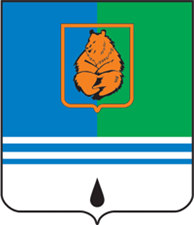 Муниципальное образование город Когалым Утверждаю_______________________________________________________________________________________от «___» _______ 201_ г    №____СХЕМА ВОДОСНАБЖЕНИЯ И ВОДООТВЕДЕНИЯМУНИЦИПАЛЬНОГО ОБРАЗОВАНИЯХАНТЫ-МАНСИЙСКОГО АВТОНОМНОГО ОКРУГА – ЮГРЫГОРОДСКОЙ ОКРУГ ГОРОД КОГАЛЫМНА ПЕРИОД ДО 2030 г.(Актуализация на 2020 год)Сведений, составляющих государственную тайну в соответствии с Указом Президента Российской Федерации от 30.11.1995 № 1203 «Об утверждении перечня сведений, отнесенных к государственной тайне», не содержится.Заказчик:И.О директораМКУ «УЖКХ города Когалыма»	А.Т.Бутаев                                                                                                                               подписьРазработчик: 
Генеральный директорООО «ЯНЭНЕРГО» 	А.Ю.Никифоров                                                                                                                              подписьВВЕДЕНИЕРазработка схем водоснабжения и водоотведения муниципальных образований представляет собой комплексную задачу, от правильного решения которой во многом зависят масштабы необходимых капитальных вложений в эти системы. Прогноз спроса на услуги по водоснабжению и водоотведению основан на прогнозировании развития муниципального образования, в первую очередь его градостроительной деятельности, определенной генеральным планом.Рассмотрение задачи начинается на стадии разработки генеральных планов в самом общем виде совместно с другими вопросами городской инфраструктуры, и такие решения носят предварительный характер. Дается обоснование необходимости сооружения новых или расширение существующих элементов комплекса водопроводных очистных сооружений и комплекса очистных сооружений канализации для покрытия имеющегося дефицита мощности и возрастающих нагрузок по водоснабжению и водоотведению на расчетный срок. При этом рассмотрение вопросов выбора основного оборудования для ВОС и КОС, насосных станций, а также трасс водопроводных и канализационных сетей от них производится только после технико-экономического обоснования принимаемых решений. В качестве основного предпроектного документа по развитию водопроводного и канализационного хозяйства городского округа город Когалым принята практика составления перспективных схем водоснабжения и водоотведения городских округов.Схема разработана на основе анализа фактических нагрузок потребителей по водоснабжению и водоотведению с учетом перспективного развития на 10 лет, структуры баланса водопотребления и водоотведения, оценки существующего состояния головных сооружений водопровода и канализации, насосных станций, а также водопроводных и канализационных сетей и возможности их дальнейшего использования, рассмотрения вопросов надежности, экономичности.Основой для разработки и реализации схемы водоснабжения и водоотведения муниципального образования город Когалым до 2030 года являются:1) Федеральный закон от 07.12.2011 г. № 416-ФЗ «О водоснабжении и водоотведении»;2) Постановление Правительства Российской Федерации от 05.09.2013 г. № 782 «О системах водоснабжения и водоотведения» (вместе с «Правилами разработки и утверждения систем водоснабжения и водоотведения», «Требованиями к содержанию систем водоснабжения и водоотведения»);3) Муниципальный контракт №0187300013719000172 на выполнение работ по актуализации схем теплоснабжения, водоснабжения и водоотведения города Когалыма от 23.07.2019 г.;4) СП 31.13330.2012 Водоснабжение. Наружные сети и сооружения». Актуализированная редакция СНиП 2.04.03-84 (с Изменениями № 1, 2);5) СП 32.13330.2012 Канализация. Наружные сети и сооружения». Актуализированная редакция СНиП 2.04.03-85 (с Изменениями № 1);6) Федеральный закон от 23.11.2009 г. № 261-ФЗ «Об энергосбережении и повышении энергетической эффективности и о внесении изменений в отдельные законодательные акты Российской Федерации»;7) Постановление Правительства Российской Федерации от 15.05.2010 г. № 340 «О порядке установления требованиям к программам в области энергосбережения и повышения энергетической эффективности организаций, осуществляющих регулируемые виды деятельности»;8) СанПиН 2.1.4.1074-01 «Гигиенические требования к качеству воды централизованных систем водоснабжения. Контроль качества», ГН 2.1.5.1315-03 «Предельно-допустимые концентрации химических веществ (ПДК) в воде водных объектов хозяйственно-питьевого и культурно-бытового водопользования. Гигиенические нормативы», ГН 2.1.5.2280-07 «Предельно допустимые концентрации (ПДК) химических веществ в воде водных объектов хозяйственно-питьевого и культурно-бытового водопользования. Дополнения и изменения N 1 к ГН 2.1.5.1315-03», СанПиН 2.6.1.2523 - 09 «Нормы радиационной безопасности НРБ –99/2009»;9) Градостроительный кодекс РФ;10) Закон РФ от 21.07.1993 № 5485-1 «О государственной тайне»;11) Указ Президента РФ от 30.11.1995 № 1203 «Об утверждении Перечня сведений, отнесенных к государственной тайне»;12) Постановление Правительства РФ от 15.04.1995 №333 «О лицензировании деятельности предприятий, учреждений и организаций по проведению работ, связанных с использованием сведений, составляющих государственную тайну, созданием средств защиты информации, а также осуществлением мероприятий и (или) оказанием услуг по защите государственной тайны».13) Иные действующие нормативные документы в области водоснабжения и водоотведения.Технической базой для разработки Схемы водоснабжения и водоотведения являются:1. Генеральный план города Когалыма, утвержденный решением Думы города Когалыма 25.07.2008 №275-ГД; 2. Программа комплексного развития систем коммунальной инфраструктуры на 2017-2035 годы, включая перспективные системы развития системы водоснабжения и водоотведения, теплоснабжения, газоснабжения, энергоснабжения (утв. Решением Думы города Когалыма 25.12.2017 №162-ГД);3. Информация о соответствии качества питьевой воды требованиям законодательства Российской Федерации о санитарно-эпидемиологическом благополучии человека, о соответствии качества очистки сточных вод требованиям законодательства в области охраны окружающей среды;4. Данные о динамике потребления воды и уровне потерь воды, в том числе:- копии балансов водопотребления за последние 10 лет;- копии балансов стоков за последние 10 лет.5. Муниципальная программа «Энергосбережение и повышение энергетической эффективности города Когалыма, на 2011-2015 годы и на перспективу до 2020 года»; 6. Производственные программы, организаций, осуществляющих на территории муниципального образования регулируемую деятельность в сфере водоснабжения и водоотведения.Краткая характеристика муниципального образования Ханты-Мансийского автономного округа – Югры городской округ город КогалымГород Когалым расположен в северо-восточной части Ханты-Мансийского автономного округа (ХМАО) Тюменской области, граничит с Сургутским и Нижневартовским районами и находится на расстоянии около 800 км от Тюмени, 320 от г. Ханты-Мансийска, 160 км от г. Сургута (88 км по железной дороге), 230 км от г. Нижневартовска.Территория городского округа имеет площадь 20700 га и представляет слегка всхолмленную равнину, изрезанную протоками, озерами, старицами, представляющими водную систему рек Ингуягун и Кирилл-Высъягун.На момент актуализации Схемы водоснабжения и водоотведения численность населения городского округа город Когалыма (далее – г. Когалым) по состоянию на 01.01.2019 года по оценке составила 67 050 человек, в том числе проживающие в поселке Ортьягун. Г. Когалым является базовым городом группы нефтяных месторождений и вахтовых поселков при них. В нем сосредоточены рабочие кадры и производственные базы для обслуживания месторождений нефти в радиусе 25-100 км от города.Река Ингуягун делит город на правобережный с капитальной застройкой 5-9 эт. и левобережный, состоящий из пос. Пионерный (Старый город), Фестивальный, МПС, Прибалтийских строителей – 1-3 эт. застройки преимущественно деревянной застройки и Северной и Восточной промзон.Через город с юга на север проходит однопутная железная дорога Сургут-Уренгой, которая связывает город с другими районами области и страны, а также разрабатываемыми месторождениями нефти.Международный аэропорт связывает город, как с месторождениями нефти, так и с другими регионами России и зарубежья. Несмотря на суровые природно-климатические условия, город отличается современным архитектурным обликом, высоким уровнем культурно-бытового обслуживания, благоустройства, озеленения, устойчивым социально-экономическим развитием.Особое внимание уделяется созданию населению города благоприятных условий проживания, повышения качества жизни путем предоставления услуг в сфере обслуживания, образования, медицины и отдыха.Объём нового жилищного строительства и реконструкция ветхого и аварийного жилищного фонда определяется необходимостью повышения жилой обеспеченности населения города. На момент актуализации Схемы водоснабжения и водоотведения жилобеспеченность составляет 16,0 м2 общей площади на одного человека, а должна быть доведена в 2035 г. (расчетный срок генплана) до 25 м2 на человека. Для обеспечения принятой жилобеспеченности при 5-9 этажной застройке потребуется 86 га новых территорий.Однако ряд факторов требует обратить особое внимание на дальнейшее развитие города и судьбы его населения:Основной градообразующей базой развития города является добыча нефти, сокращение которой зависит от истощения ее запасов и снижения спроса на нефть, и по этому необходимо принятие мер уже в настоящее время, чтобы город не прекратил свое существование после разработки запасов нефти.Численность постоянного населения г. Когалыма на 01.01.2019 года составила 67,05 тыс. человек.Динамика демографических показателей г. Когалыма представлена в таблице 1.Таблица 1. Динамика демографических показателей г. КогалымаПлотность населения – 434,66 чел./кв. км.РельефВ геоморфологическом отношении территория городского округа расположена на южном склоне Центрально-Сибирско-Увальской области и представляет собой плоскую и пологохолмистую водораздельную равнину, полого наклонённую в южном направлении и плавно переходящую в 3-ю надпойменную террасу р. Оби. Она сложена преимущественно ледниковыми и водно-ледниковыми среднечетвертичными образованиями, перекрытыми аллювиальными и озёрно-аллювиальными отложениями. Поверхность её слабовсхолмленная и плоская, со слабым уклоном в южном направлении, абсолютные отметки поверхности снижаются от 72 м в северной части до 59 м в южной.Гидрогеологические условияГидрогеологические особенности территории городского округа определяются ее принадлежностью к Западно-Сибирскому сложному бассейну пластовых вод. Отложения относятся к верхнему гидрогеологическому этажу, для которого характерны свободный водообмен и активная связь с поверхностными водами.В пределах рассматриваемой территории выделяются подземные воды плиоцен-четвертичных и олигоценовых отложений.В четвертичных отложениях подземные воды залегают на глубине от 0,2-2,0 м на пойменных террасах до 2,0-6,0 м и более на водораздельной равнине. Амплитуда годовых колебаний уровней не превышает 0,9-1,5 м. Мощность обводнённой толщи 46-62 м. Водовмещающими породами являются пески, торф.Воды порово-пластовые, преимущественно безнапорные. Водообильность горизонта, приуроченного к пескам, довольно значительная. Дебиты скважин колеблются в пределах 4,7- 17,5 л/сек, а удельные дебиты составляют 0,23-3,3 л/сек.По химическому составу подземные воды болотных отложений – гидрокарбонатно-хлоридные кальциево-натриевые, а связанные с аллювиальными, озёрно-аллювиальными и ледниковыми отложениями – гидрокарбонатные натриево-кальциево-магниевые. Воды пресные. Минерализация их изменяется от 0,1 до 0,3 г/л, общая жёсткость – от 0,6 до 4,4 мг-экв/л. Содержание железа и мутность во всех пробах превышают нормативные показатели и составляют соответственно 0,6-13,7 мг/л и 1,1-65,0 мг/л. Азот аммиака иногда превышает норму в 1,2-2 раза и достигает 4 мг/л. Из микрокомпонентов отмечается присутствие марганца, содержание которого во всех случаях выше нормы и составляет 0,2-0,8 мг/л.Воды болотных отложений непригодны для водоснабжения.Горизонт отличается слабой защищённостью от проникновения загрязнения с поверхности. Всё это ограничивает возможность использования четвертичного водоносного горизонта для централизованного водоснабжения. Использование его возможно лишь при условии предварительной очистки и строгого соблюдения зон санитарной охраны.Толща олигоценовых отложений подразделяется (сверху вниз) на три свиты - туртасскую, новомихайловскую и атлымскую.Верхняя (туртасская) свита в связи с тем, что представлена преимущественно глинами с подчинёнными прослоями песка, играет роль относительного верхнего водоупора. Нижняя песчано-глинистая пачка атлымской свиты находится в мёрзлом состоянии и выполняет роль нижнего водоупора.Таким образом, в олигоценовых отложениях наиболее стабильный водоносный комплекс приурочен к породам новомихайловской свиты. Это многослойная толща, водоносные песчаные слои которой разделены глинистыми прослоями невыдержанной мощности.Мощность песчаных пластов варьирует от нескольких метров до 30-40 м и более. Общая мощность новомихайловского водоносного комплекса изменяется от 64 до 122 м, глубина залегания колеблется от 45 до 124 м.Подземные воды новомихайловского водоносного комплекса порово-пластовые, напорные. Величина напора достигает 115-150 м.Водоносный комплекс довольно водообильный. Дебиты скважин изменяются в пределах 3,7 - 22,9 л/сек, удельные дебиты - от 0,1 до 1,05 л/сек.Более водообильными являются нижние горизонты этого комплекса, залегающие на глубине 150-180 м.По химическому составу воды гидрокарбонатные натриево-кальциево-магниевые. Минерализация вод 0,08-0,5 г/л. Общая жёсткость составляет в среднем 0,9-3,8 мг-экв/л. Для вод характерно повышенное содержание железа (от 0,6 до 7 мг/л), обусловленное естественными (природными) факторами. Среди микрокомпонентов выделяется марганец - 0,05-0,5мг/л, отмечается повышенная мутность (от 0,6 до 10 мг/л и более).Новомихайловский водоносный комплекс является основным источником централизованного водоснабжения населения на территории Ханты-Мансийского автономного округа и города Когалыма.В настоящее время город Когалым относится к наиболее обеспеченным пресными подземными водами среди населённых пунктов Ханты-Мансийского автономного округа-Югры. Подземные воды используются для хозяйственно-питьевого и технического водоснабжения.Гидрографическая характеристикаГород Когалым расположен в долинах рек Ингу-Ягун, Кирилл-Высъ-Ягун.Река Ингу-Ягун – левый приток р. Тромъеган: длина – 235 км; площадь бассейна – 5140 кв. км; ширина – 47,5 м; средняя глубина – 1,3 м; коэффициент извилистости русла – 0,04; коэффициент шероховатости – 1,03.Река Кирилл-Высъ-Ягун – правый приток р. Ингу-Ягун: длина – 142 км; площадь бассейна – 1200 кв. км; ширина – 30,0 м; средняя скорость реки – 0,55 м/с; средняя глубина реки 1,62 м; расчетный расход водотока – 2,32 куб. м/сут; коэффициент извилистости русла – 0,04; коэффициент шероховатости – 1,03.Долины рек слабо выражены, имеют пологие залесенные и заболоченные склоны. Поймы двухсторонние, шириной до 4-5 км, изобилуют многочисленными озерами, притоками и старицами, в период весеннего половодья затапливается на 20-30 дней.Русла рек извилистые, шириной в межень 20-30 м, в половодье до 100-160 м. Скорость течения в межень составляет 0,2-0,5 м/с, в половодье до 1,3 м/с. Дно рек песчаное. Высота берегов над уровнем воды составляет 1,5-2,5 м.Для рек характерно свободное меандрирование с интенсивной глубинной и боковой деформацией русла. Средняя скорость отступления бровки – 1,43 м/год.Водный режим рек характеризуется весенне-летним половодьем и паводками в теплое время года.Весенний подъем уровней на реках начинается в конце апреля, начале мая. Продолжительность весеннего половодья колеблется от 60 до 110 суток. После прохождения весеннего половодья устанавливается летне-осенняя межень, прерываемая дождевыми паводками, которые наблюдаются до начала ледовых явлений. Затяжной спад весеннего половодья и летне-осенние дожди обуславливают высокие уровни летне-осенней межени.В конце октября на реках наступает зимняя межень, продолжительностью в среднем около 200 дней. Минимальные зимние уровни наблюдаются в феврале и являются низшими годовыми.Наступление холодов и понижение температуры воды до 0 ºС вызывает на реках появление первых ледовых образований – заберегов (образования льда у кромки берега) и сала (скопления льда в виде рыхлой снегообразной массы). Забереги носят устойчивый характер и наблюдаются ежегодно. Продолжительность периода заберегов на реках бывает различной. При резком похолодании и наступлении ранней зимы они наблюдаются в течение одних или нескольких суток, а при затяжном периоде замерзания рек в течение 2-3.Ледостав на реках города Когалыма длится 190 дней и более. Реки замерзают в третьей декаде октября. Нарастание льда происходит преимущественно с нижней поверхности. Наиболее интенсивное нарастание льда (1-1,2 см/сутки) происходит с момента установления устойчивого ледостава до первой декады января. В конце зимы прирост льда замедляется или прекращается совсем. Средняя толщина льда за многолетний период колеблется от 113 до 140 см. Наибольшая толщина льда достигается в конце марта.Вскрытие рек растягивается на полтора месяца. Оно происходит под действием как тепловых, так и механических факторов. Вскрытию предшествует подготовительный период – таяния и деформации ледяного покрова. Ледоход начинается после первой декады мая. Средняя продолжительность весеннего ледохода на реках составляет 4-6 дней. Заторы льда в период весеннего половодья – весьма распространенное явление. Продолжительность заторов в среднем составляет 2-6 дней.Годовой сток составляет около 250 мм. Во внутригодовом режиме стока отчетливо выделяются периоды: весеннего половодья, летне-осенней межени, нарушаемой дождями, и продолжительной зимней межени. В период весенне-летнего половодья на реках проходит около 80% годового стока. В зимнюю межень сток незначителен и составляет 5-10 % годового объема.По химическому составу воды рек гидро-карбонатно-кальциевые, мягкие слабоминерализованные. Минимальная минерализация наблюдается в период весеннего половодья – 15-25 мг/л, наибольших значений минерализация достигает в период зимней межени – до 100 мг/л. Жесткость воды рек не превышает 0,4 мг-экв/л.Также на территории городского округа города Когалым протекают реки Орт-Ягун, Кильсэн-Ягун, Котлунг-Ягун, Тлунг-Ягун.Гидрография города Когалым представлена множеством озер. Наиболее крупные из них озеро Михпаимлор и озеро Тончимлор.Поверхностные водные ресурсы городского округа составляют 24 млн. м3/год для среднего по водности года и 17 млн. м3/год для маловодного года 95% обеспеченности.КлиматПо строительно-климатическому районированию в соответствии с СП 131.13330.2012 Строительная климатология. Актуализированная редакция СНиП 23-01-99* (с Изменениями N 1, 2) территория городского округа город Когалым относится к климатическому району IД.Территория характеризуется континентальным субарктическим климатом с довольно продолжительной суровой зимой с ветрами и коротким прохладным влажным летом. Самым холодным месяцем в году является январь со средней максимальной температурой воздуха минус 22,0оС, теплым – июль - плюс 16,9оС. В наиболее холодные зимы температура может понижаться до минус 55оС, а в самые жаркие летние периоды – повышаться до плюс 34оС. Многолетняя средняя годовая температура воздуха составляет минус 3,3оС.Продолжительность безморозного периода длится в среднем 98 дней, а продолжительность устойчивых морозов – 156 дней, наступление которых приходится на конец октября, прекращение – на конец марта – начало апреля. Кратковременное зимнее потепление обычно связано с прохождением циклонов. В летний период нередко наблюдаются северные ветры, возможны заморозки. Короткая осень быстро сменяется зимними снегопадами и метелями. Зима длится с октября по апрель включительно. Первый снег появляется в октябре, а его интенсивный рост происходит в период со второй половины ноября до начала января (около 37 см), максимальной высоты (в среднем 75 см) он достигает в марте. Количество дней с сильными снегопадами – 25, со слабыми и умеренными снегопадами – 100, с осадками и гололедными явлениями – 125. Глубина промерзания болот – 60-70 см. Продолжительность холодного периода года более 190 дней.Сумма годовых осадков в среднем около 676 мм, основная масса которых (467 мм) приходится на теплое время года (с апреля по октябрь). Наибольшее среднемесячное количество осадков наблюдается в августе – 82 мм, наименьшее – в феврале – 28 мм. Относительная влажность воздуха в течение года изменяется от 66 до 82%.В холодный период преобладают западные и юго-западные ветры. В теплый период увеличивается повторяемость северных ветров.В целом за год преобладают ветры западной половины горизонта. Самую большую повторяемость при метелях имеют юго-западные ветры.План границ г. Когалыма представлен на рисунке 1.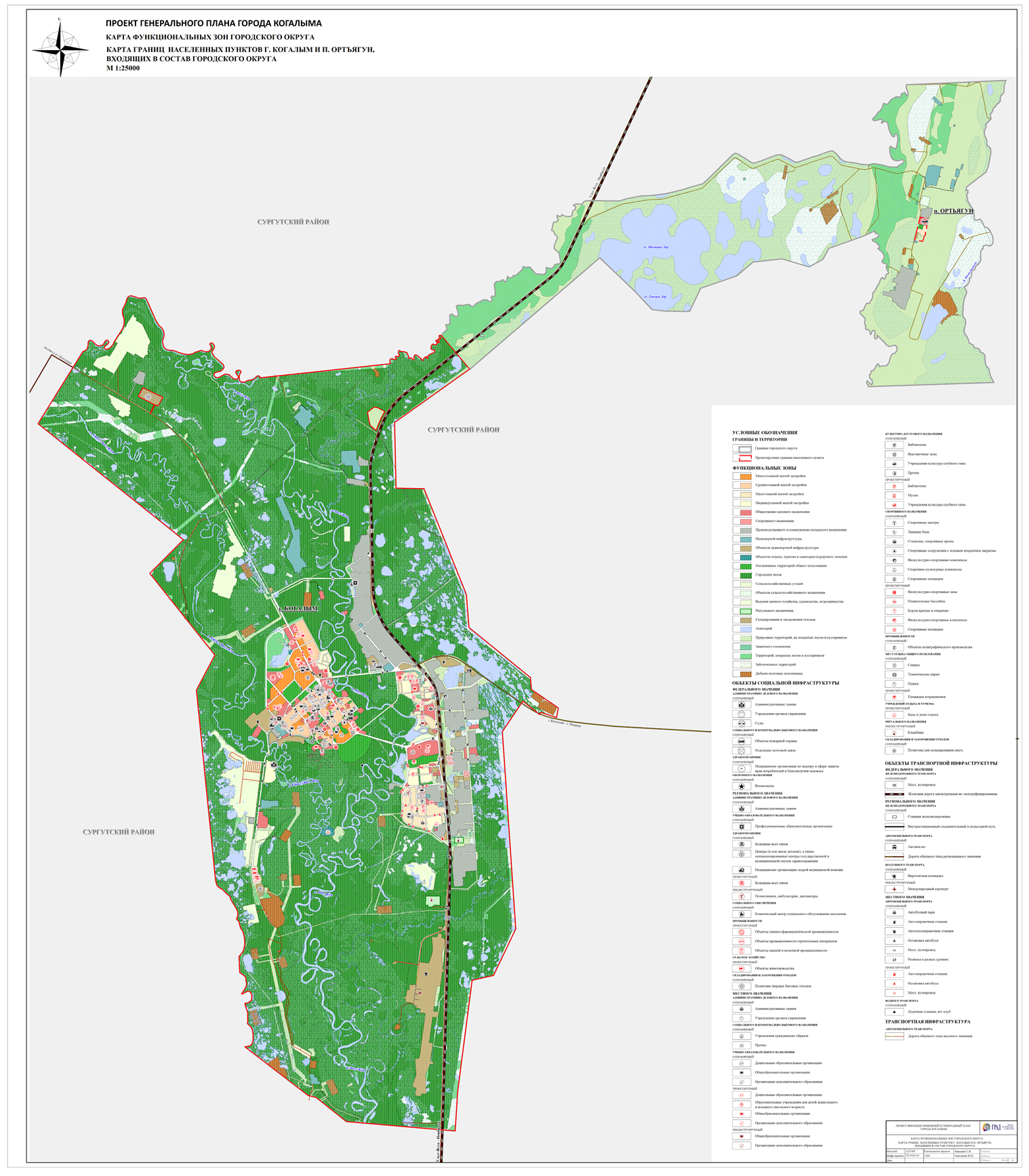 Рисунок 1. Границы г. КогалымаТОМ 1: СХЕМА ВОДОСНАБЖЕНИЯТехнико-экономическое состояние централизованных систем водоснабжения муниципального образованияОписание системы и структуры водоснабжения муниципального образования и деление его территории на эксплуатационные зоныНа территории г. Когалыма действует централизованная система водоснабжения, объединенная для хозяйственно-питьевых и противопожарных нужд.На территории города Когалыма в сфере водоснабжения и водоотведения действует одна ресурсоснабжающая организация общество с ограниченной ответственностью «Горводоканал».Источником водоснабжения являются подземные воды источников Атлымского и Ново-Михайловского водоносных горизонтов.Всего в г. Когалыме эксплуатируются 2 водозабора, базирующиеся на подземных источниках: городской водозабор и локальный водозабор на территории объекта Аэропорт. Городской водозабор состоит из скважин (работают постоянно в зимний период 41 скважина, в летний от 29 до 37 скважин, остальные в резерве) общей производительностью 29520 м3/сут., водопроводных очистных сооружений (далее ВОС) производительностью 60 000 м3/сут.Водозабор на территории объекта Аэропорт находится в южной части г. Когалыма и обеспечивает водоснабжение объектов на территории объекта Аэропорт. Водозабор состоит из двух артезианских скважин, ВОС фактической производительностью 40-80 м3/сут, проектной - 400 м3/сут.Общий износ водозаборных сооружений составляет 66%.Принципиальная схема подъёма, очистки и подачи воды представлена на рисунке 1.1.1.1.Рисунок 1.1.1.1. Принципиальная схема подъёма, очистки и подачи воды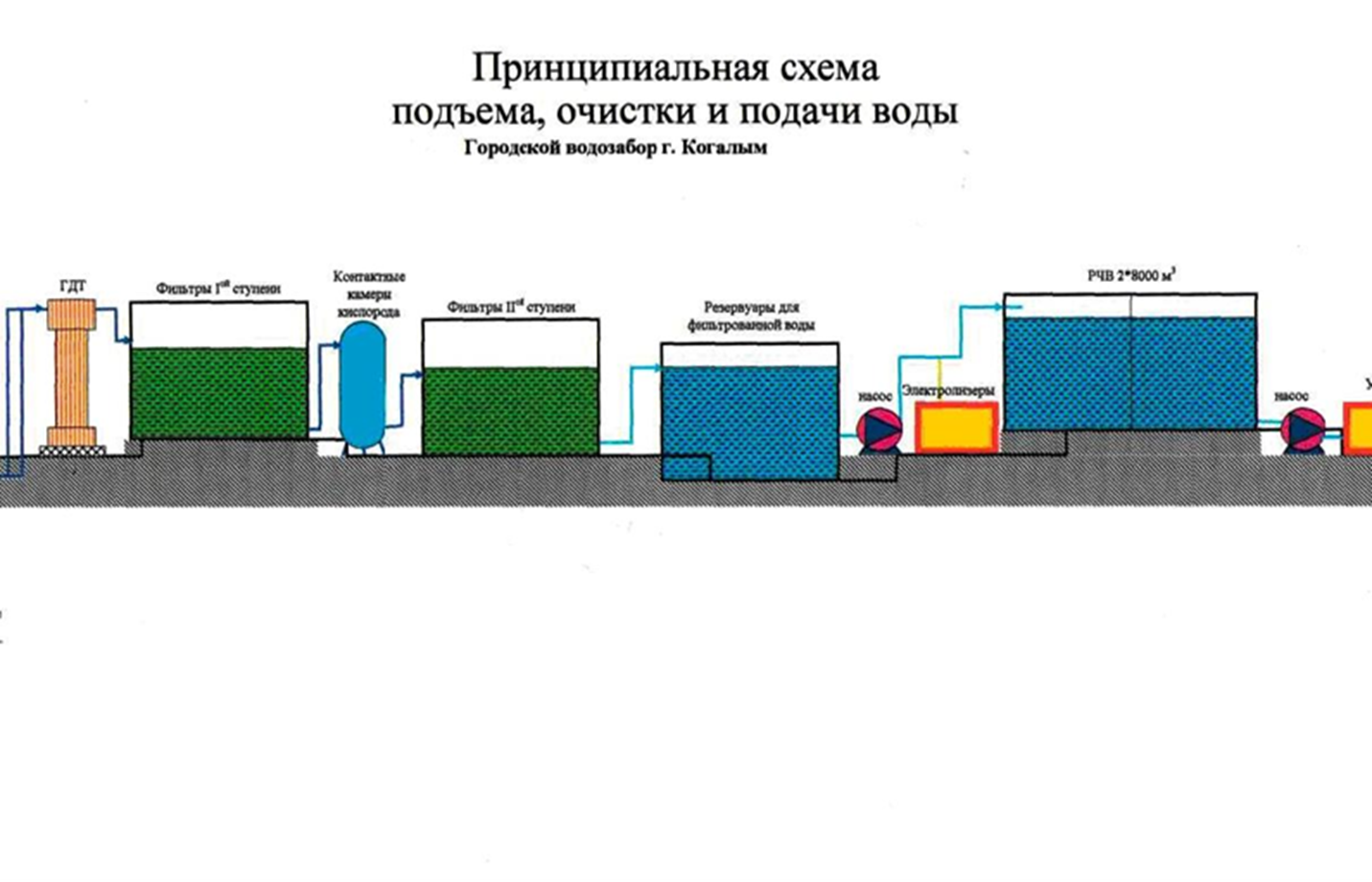 Качество воды, подаваемой потребителю, соответствует требованиям ГОСТ Р 51232-98 «Вода питьевая. Общие требования к организации и методам контроля качества» и СанПиН 2.1.4.1074-01 «Питьевая вода. Гигиенические требования к качеству воды централизованных систем питьевого водоснабжения. Контроль качества. Гигиенические требования к обеспечению безопасности систем горячего водоснабжения».Магистральные водопроводные сети, выполненные из стальных труб диаметром до 700 мм, кольцевые. Основной способ прокладки - подземный. Общая протяженность водопроводных сетей г. Когалыма, обслуживаемых ООО «Горводоканал», составляет 133,0 км (город 130,6 + на территории объекта Аэропорт 2,4), в том числе протяженность магистральных и уличных водопроводных сетей, отраженных в настоящем проекте – 58,8 км. Средний износ сетей составляет 64%.п. ОртьягунНа территории п. Ортьягун действует децентрализованная система водоснабжения, что является оптимальным вариантом для данного населённого пункта.Анализ существующего состояния системы водоснабжения установил наличие следующих особенностей:– источником водоснабжения являются подземные артезианские воды, качество воды которых, после очистки, соответствует установленным нормативам и требованиям;– система очистки и обеззараживания воды действует на всех водозаборах и гарантирует обеспечение населения качественной водой;– мощность водозаборных узлов достаточна для обеспечения существующей потребности в воде питьевого качества;– отмечается износ водопроводных сетей и объектов.С целью повышения качественного уровня проживания населения необходимо предусмотреть:– развитие системы водоснабжения в соответствии с потребностями г. Когалыма, обеспечивающее присоединение планируемых к строительству объектов жилищного и социально-культурного назначения;– реконструкцию изношенных сетей и объектов для достижения нормативных показателей надежности и бесперебойности системы водоснабжения.Описание территорий муниципального образования, неохваченных централизованными системами водоснабженияНа момент актуализации Схемы централизованной системой водоснабжения, охвачена вся территория города Когалыма (на восточной, северной промзоне промышленные предприятия имеют свои скважины: УПТК, Петроальянс, Завод химреагентов).Описание технологических зон водоснабжения, зон централизованного и нецентрализованного водоснабжения (территорий, на которых водоснабжение осуществляется с использованием централизованных и нецентрализованных систем горячего водоснабжения, систем холодного водоснабжения соответственно) и перечень централизованных систем водоснабженияФедеральный закон от 7 декабря 2011 г. № 416-ФЗ «О водоснабжении и водоотведении» и постановление правительства РФ от 05.09.2013 года № 782 «О схемах водоснабжения и водоотведения» (вместе с «Правилами разработки и утверждения схем водоснабжения и водоотведения», «Требованиями к содержанию схем водоснабжения и водоотведения») вводят новые понятия в сфере водоснабжения и водоотведения: «технологическая зона водоснабжения» - часть водопроводной сети, принадлежащей организации, осуществляющей горячее водоснабжение или холодное водоснабжение, в пределах которой обеспечиваются нормативные значения напора (давления) воды при подаче её потребителям в соответствии с расчётным расходом воды.Исходя из определения технологической зоны водоснабжения в централизованной системе водоснабжения города Когалыма, можно выделить следующие зоны:-	Технологическая зона системы централизованного водоснабжения от городского водозабора, включающая в себя все сооружения подъёма и очистки воды, а также все магистральные и распределительные трубопроводы (ООО «Горводоканал»).-	Технологическая зона системы централизованного водоснабжения от водозабора территории объекта Аэропорт, включающая в себя все сооружения подъёма и очистки воды, а также все магистральные и распределительные трубопроводы (ООО «Горводоканал»).-	Технологические зоны системы горячего водоснабжения от пяти центральных тепловых пунктов: ЦТП № 1, ЦТП № 2, ЦТП № 3, ДСУ-12, ПМК-177 (общество с ограниченной ответственностью «Концессионная Коммунальная Компания» (ООО «КонцессКом»)). Перечень потребителей ГВС представлен в таблице 1.1.3.1.Таблица 1.1.4.1. Перечень потребителей ГВС в г. КогалымеОписание результатов технического обследования централизованных систем водоснабженияОписание состояния существующих источников водоснабжения и водозаборных сооруженийг. КогалымВодоснабжение на хозяйственно-питьевые нужды города Когалыма осуществляется за счёт подземных вод Атлым-Новомихайловского водоносного горизонта с утвержденными запасами воды категории АВС1, лицензия на недропользование с целью добычи пресных подземных вод для питьевого и производственного водоснабжения города Когалыма ХМН 02397 ВЭ от 21.07.2009, срок действия по 20.07.2024 с лимитом 10001,0 тыс. м3/год.Участки недр расположены на Когалымском месторождении пресных подземных вод в Сургутском районе Ханты-Мансийского автономного округа Тюменской области.Действующий водозабор линейного типа, однорядный, протяжённостью 1,7 км, расстояние между скважинами по ряду от 50 до 100 метров. Состоит из 46 эксплуатационных скважин (в т. ч. 2 скважины в консервации).Фактический водоотбор в период в 2018 году составил 4366,9 тыс. м3 (12,0 тыс. м3/сут), который не превысил утвержденных эксплуатационных запасов – 60,8 тыс. м3/сут. (Запасы подземных вод утверждены государственной комиссией по запасам полезных ископаемых (ГКЗ) – протокол № 635 от 23.03.2001 г. в объеме – 60,8 тыс. м3/сут. с учётом перспективных участков, в том числе на действующие площадки категории А запасы составляют 23,4 тыс. м3/сут.) и максимально разрешенный отбор пресных подземных вод в количестве 14,0 тыс. м3/сут согласно протоколу совещаниия № 487 от 1.06.2017 года по согласованию проекта водозабора.Величина максимального понижения уровня грунтовых вод за 2018 год составила 35,9 м, и не превысило допустимого понижения 80 м.В целом, на водозаборе действует режимная наблюдательная сеть, включающая 32 наблюдательные скважин, 23 из которых пробурены на новомихайловский, 9 на четвертичный водоносный горизонт. 5 наблюдательных скважин по техническим причинам выведены из режимной наблюдательной сети законсервированы и подлежат ликвидации.Мероприятия на территории ЗСО в соответствии с требованиями п.2.3. СанПиН 2.1.4.1110-02 «Зоны санитарной охраны источников водоснабжения и водопроводов питьевого назначения» выполняются в полном объеме.На основании программы мониторинга подземных вод организован и осуществляется мониторинг подземных вод. Ведутся журналы учета работы каждой скважины, в которых регистрируются результаты динамического, статического уровня, водоотбор, простой и ремонтно-профилактические работы.Качество подземных вод контролируется аккредитованной лабораторией ООО «Горводоканал». После очистки воды на очистных сооружениях качество воды соответствует требованиям СанПиНа 2.1.4.1074-01 «Питьевая вода».В 2018 году проведен ППР насосного оборудования на 10 скважинах.ООО «Горводоканал» производит регулярные отчисления за пользование подземными водными объектами. Согласно справке № 2845 по состоянию на 29.12.2018 года неисполненную обязанность по уплате налогов не имеет.Учёт объёма отбора воды из скважин организован. Скважины оборудованы приборами учёта ROSEMOUNT.Территория объекта АэропортДля автономного водозабора на территории объекта Аэропорт лицензия ХМН 02398 ВЭ от 21.07.2009, срок действия по 20.07.2024 г. с лимитом на 140,2 тыс. м3/год.Участок недр расположен в городе Когалыме Ханты-Мансийского автономного округа Тюменской области на территории объекта Аэропорт. Водозабор на территории объекта Аэропорт состоит из 2 скважин (одна скважина - резервная, вторая скважина - рабочая) с расстоянием между ними 15 метров.Фактический суммарный водоотбор в 2018 году составил 6,4 тыс. м3/год – 0,02 тыс. м3/сут, который не превысил утвержденных лимитов 0,384 тыс. м3/сут.Учёт объёма отбора воды из скважин организован. Скважины оборудованы приборами учёта:- Скв. № 1: ВСКМ 90-50Ф, № 306102821; поверка проведена во II квартале 2017 г., межповерочный интервал 6 лет;- Скв. № 2: ВСКМ 90-50Ф, № 306102999; поверка проведена во II квартале 2017 г., межповерочный интервал 6 лет.Число часов наработки скважинами за 2018 год составило:- Скв. № 1 – 247 ч.;- Скв. № 2 – 1957 ч.Мероприятия на территории ЗСО 1 пояса в соответствии с требованиями СанПиН 2.1.4.1110-02 «Зоны санитарной охраны источников водоснабжения и водопроводов питьевого назначения» выполняются в полном объёме.ООО «Горводоканал» производит регулярные отчисления по водному налогу.Все скважины действующего водозабора находятся в павильонах, устья скважин зацементированы, каждая скважина оборудована манометрами, расходомерами, уровнемерами, щитами управления с частотными преобразователями. Для подъёма воды из скважин применяются электрические погружные насосы FLUGT, GRUNDFOS, LOWARA. Обеспечен постоянный контроль за исправностью контрольно-измерительной аппаратуры. Зоны санитарной охраны выдержаны. Все скважины оборудованы станциями управления с частотными преобразователями, что позволяет автоматически регулировать объём поднимаемой воды, и управляются с диспетчерского пульта. Постоянно в работе находится в зимний период 41 скважины, в летний период от 29 до 37 скважин, остальные - в резерве. 5 скважин подлежат ликвидации.Организован и осуществляется мониторинг подземных вод.Качество подземных вод контролируется аккредитованной лабораторией ООО «Горводоканал».Эксплуатационные запасы пресных подземных вод по Когалымскому месторождению переоценены в 2000 г. и утверждены на срок 25 лет. Согласно Протоколу № 635 ГКЗ от 23.03.2001 по участку Когалымского городского водозабора эксплуатационные запасы по всем категориям составляют 60,8 тыс. м3/сут. Эксплуатационные запасы утверждены с перспективой развития городского водозабора с учетом разбуривания площадок №№ 2, 3. Площадка № 4 является резервной в перспективе развития города.Подземная вода гидрокарбонатного класса с общей минерализацией 0,635 - 1,452 г/дм3.Из установленных анализом металлов, нормируемых по органолептическому признаку вредности, железо в подземной воде находится в концентрации, в 13 раз превышающей предельно допустимую (<=0,3 мг/л).Перманганатная окисляемость, интегрально характеризующая уровень загрязнения воды Red-формами минерального и органического происхождения, сравнительно невелика - до 4 мгО2/л, что практически на уровне нормы СанПиН - <=5,0 мгО2/л.Органолептические показатели - цветность, её значение до 17-18о стандартной шкалы.Артезианские скважины ООО «Горводоканал» примерно одинаковой конструкции, глубина скважин до 200 м.На рисунке 1.1.4.1 показана схема расположения эксплуатационных и наблюдательных скважин в г. Когалыме.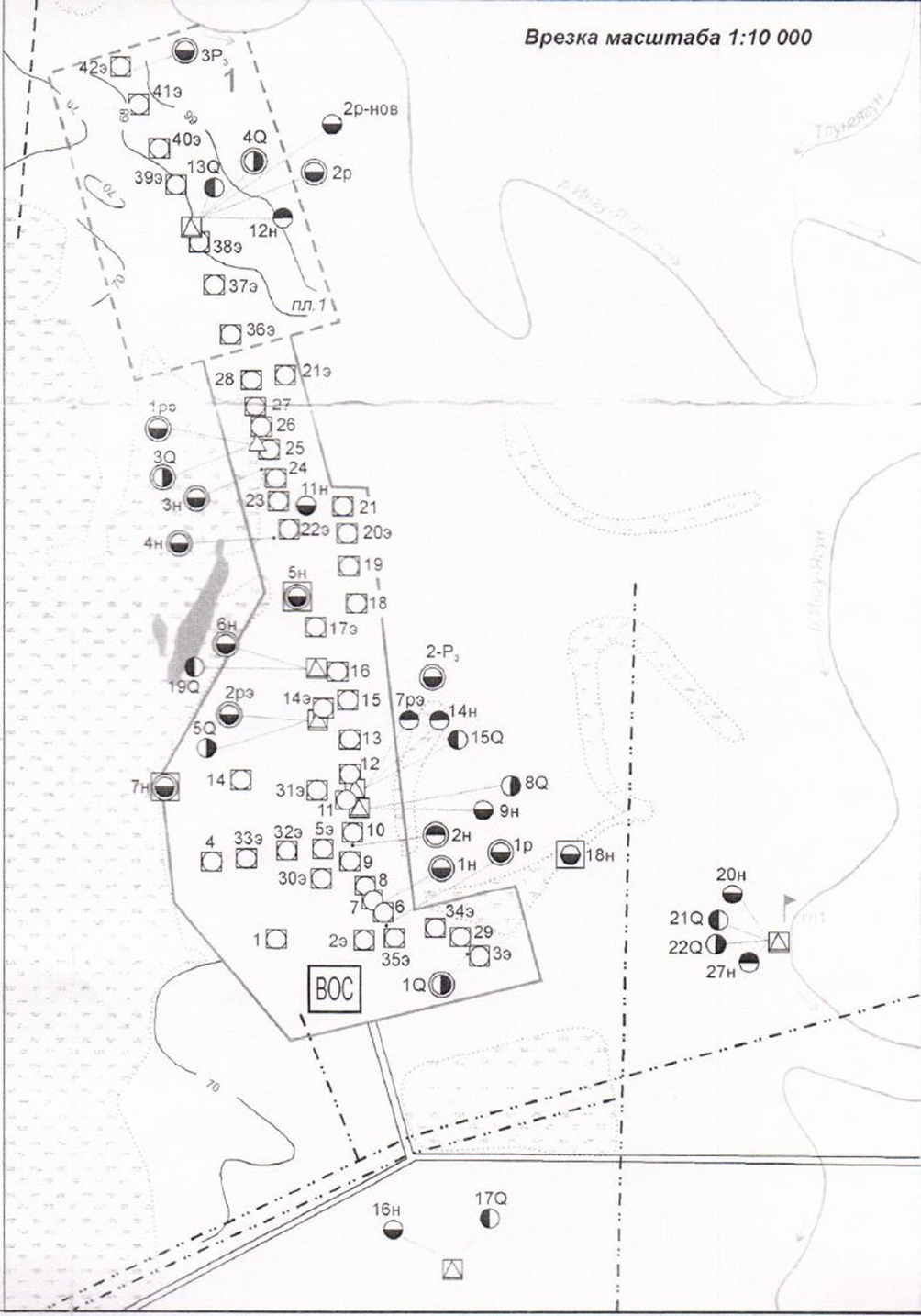 Рисунок 1.1.4.1. Схема расположения эксплуатационных и наблюдательных скважин в г. КогалымеОбщий вид павильонов скважин представлен на рисунке 1.1.4.2.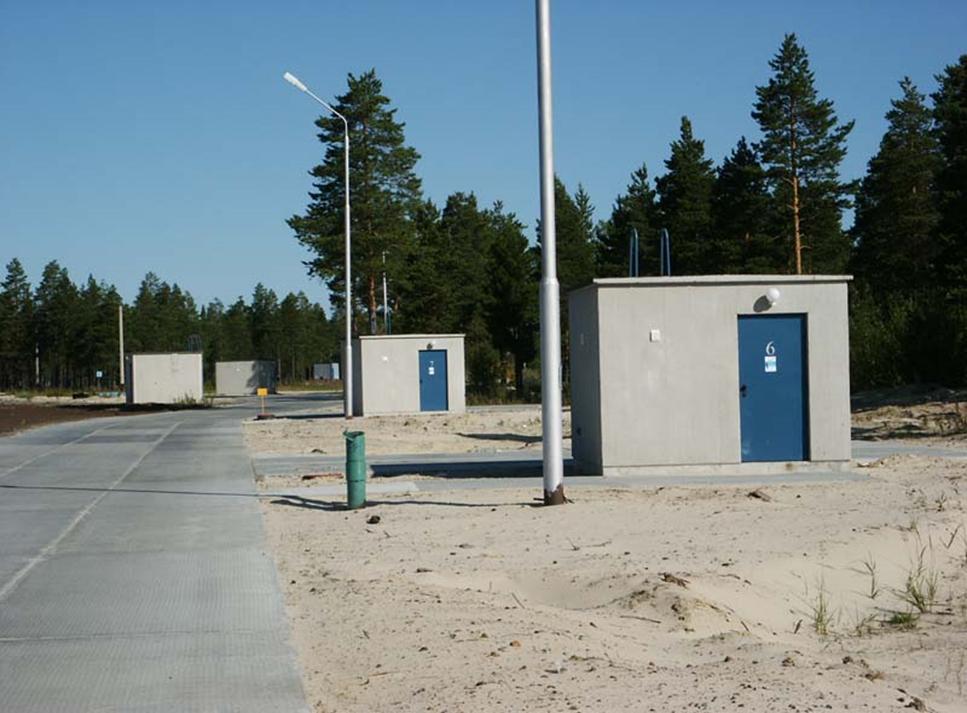 Рисунок 1.1.4.2. Общий вид скважинных павильоновЛокальный водозабор территории объекта Аэропорт является источником хоз. питьевого и производственного водоснабжения объектов территории объекта Аэропорт. В состав водозабора входят 2 скважины. Проектная производительность водопроводных очистных сооружений территории объекта Аэропорт 0,4 тыс. м3/сут., фактическая ~0,1 тыс. м3/сут.Технические характеристики скважин городского водозабора представлены в таблице 1.1.4.1.Таблица 1.1.4.1. Технические характеристики скважин городского водозабораОбщее количество пробуренных скважин (фонд скважин на воду на 01.01.2019 г.): 85, в том числе лицензированы 85; в работе 75, резервные 0, законсервированные 0, ликвидированные 0, требуют ремонта 0, требуют ликвидации 10, бесхозяйные 0. Проектные 85.Сведения о потребителях системы горячего водоснабжения представлены в таблице 1.1.4.2.Таблица 1.1.4.2. Сведения о потребителях системы горячего водоснабженияОписание существующих сооружений очистки и подготовки воды, включая оценку соответствия применяемой технологической схемы требованиям обеспечения нормативов качества водыВодоочистные сооружения города Когалыма предназначены для подготовки и бесперебойного снабжения питьевой водой.Современный «Комплекс по очистке питьевой воды города Когалыма» производительностью до 60 000 м3/сут. с двухступенчатой фильтрацией питьевой воды, с использованием современных фильтрующих материалов позволяет получить воду высокого качества, безопасную в эпидемическом и радиационном отношении, безвредную по своему химическому составу, соответствующую требованиям СанПиНаВода со скважин под давлением насосов 1-го подъёма поступает в аэрационно-дегазационные установки ГДТ для аэрации и удаления сопутствующих газов.После ГДТ обогащенная кислородом воздуха вода поступает на фильтры первой ступени очистки в количестве 10 шт. В качестве загрузки фильтров применен кварцевый песок и гидроантрацит (Hydro-Antrazit N). Фильтры первой ступени выполняют функцию защитного префильтра, уменьшая содержание взвесей, фосфатов. Фильтроцикл фильтров 1-й ступени - 120 часов.Далее вода поступает в контактные камеры кислорода для доокисления оставшегося двухвалентного железа, и равномерно распределяется по фильтрам второй ступени очистки в количестве 10 шт.В качестве загрузки фильтров второй ступени применен кварцевый песок и Еверзит специальный (Everzit S). Фильтроцикл фильтров 2-й ступени составляет 72 часа.Управление работой фильтров осуществляет автоматизировано. Промывка фильтров производится согласно алгоритму технологических карт.Качество очищенной воды по основным показателям, включая микробиологические, удовлетворяет требованиям СанПиН 2.1.4.1074-01.Химико-аналитическая лаборатория аккредитована на техническую компетентность и соответствует требованиям Системы аккредитации аналитических лабораторий, а также требованиям ГОСТ Р ИСО 5725-2002, ГОСТ Р ИСО/МЭК 17025-2000, аттестат аккредитации № РОСС RU. 0001.512126 до 30.09.2011.В лаборатории разработан график внутреннего контроля качества, который включает оперативный контроль процедуры анализа в соответствии с требованиями ГОСТ Р ИСО/МЭК 17025-2000 «Общие требования к компетенции испытательных и калибровочных лабораторий», ГОСТ Р ИСО 5725-2002 «Точность (правильность и прецизионность) методов и результатов измерений» и МИ 2335-2003 ГСИ «Внутренний контроль качества результатов количественного химического анализа».Обеззараживание очищенной воды производят комбинированным методом. Используется 0,8% гипохлорит натрия на двух установках (1 рабочая + 1 резервная) «OSEC LXplus» и четыре установки (2 рабочие + 2 резервные) ультрафиолетового излучения LBX-750EWL производительностью до 770 м3/ч каждая. Применение пониженных концентраций гипохлорита натрия вызвано необходимостью постоянной обработки сооружений водоподготовки для устранения биологических обрастаний емкостных сооружений, трубопроводов, оборудования и является дополнительным барьером в распределительных сетях.Проектная производительность водопроводных очистных сооружений территории объекта Аэропорт 0,4 тыс. м3/сут., фактическая ~ 0,1 тыс. м3/сут. Согласно проекту ВОС, подземная вода с артезианских скважин (2 шт.) проходит обезжелезивание и обогащение кислородом; после фильтрования на напорных фильтрах вода поступает в РЧВ, в которых происходит УФО (ультрафиолетовое обеззараживание).Общие виды очистных сооружений представлены на рисунках 1.1.4.2.1 – 1.1.4.2.3.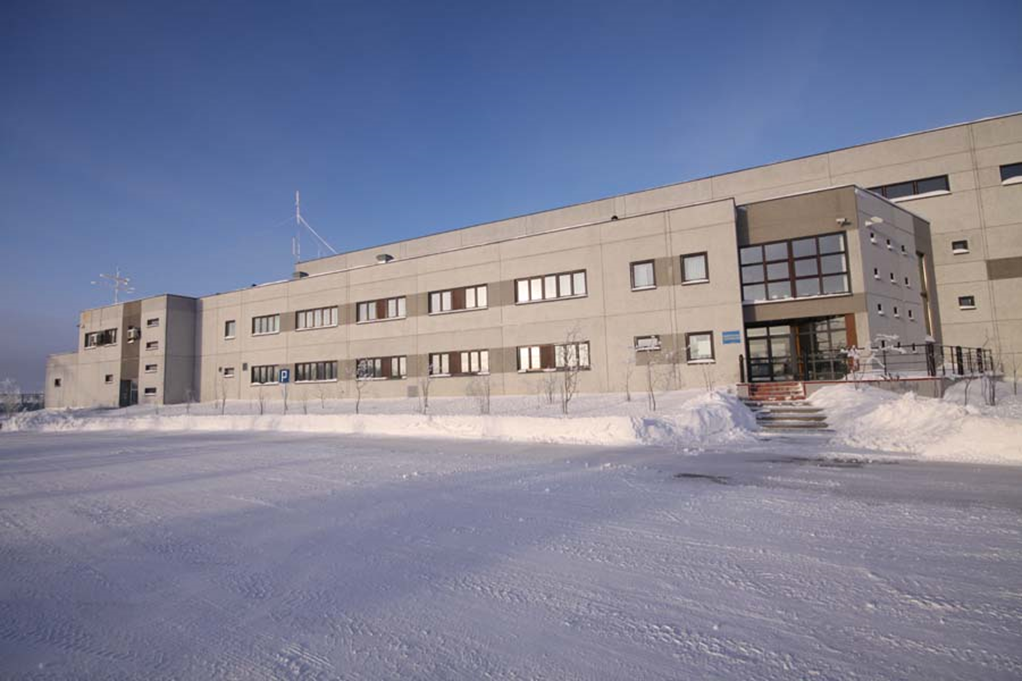 Рисунок 1.1.4.2.1. Общий вид комплекса очистки воды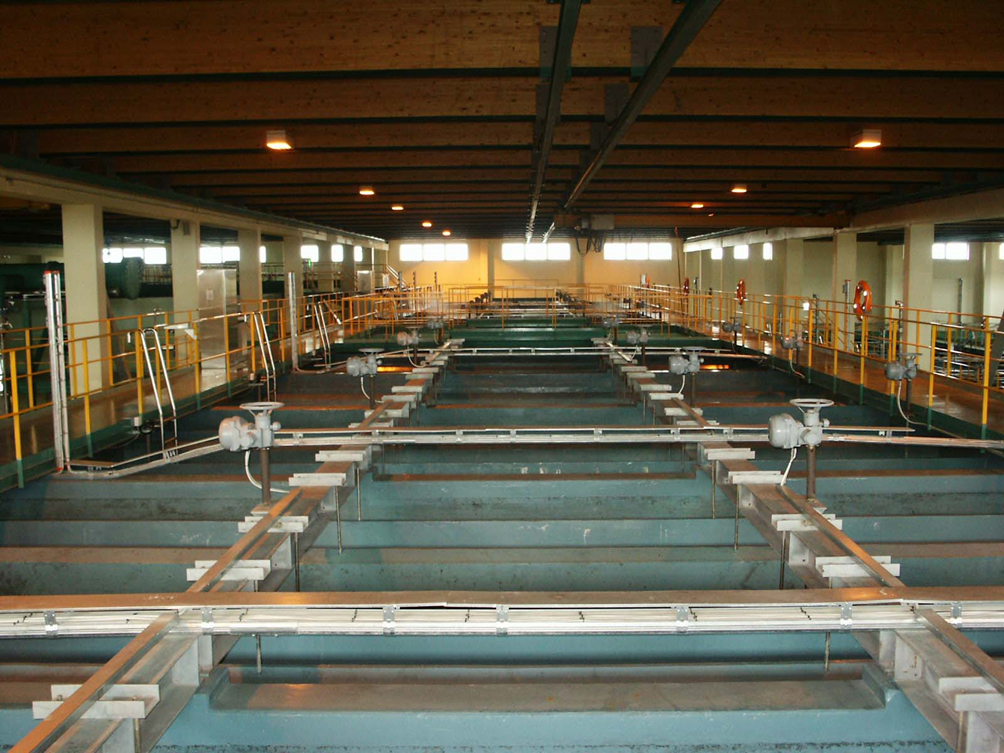 Рисунок 1.1.4.2.2. Фильтры первой ступени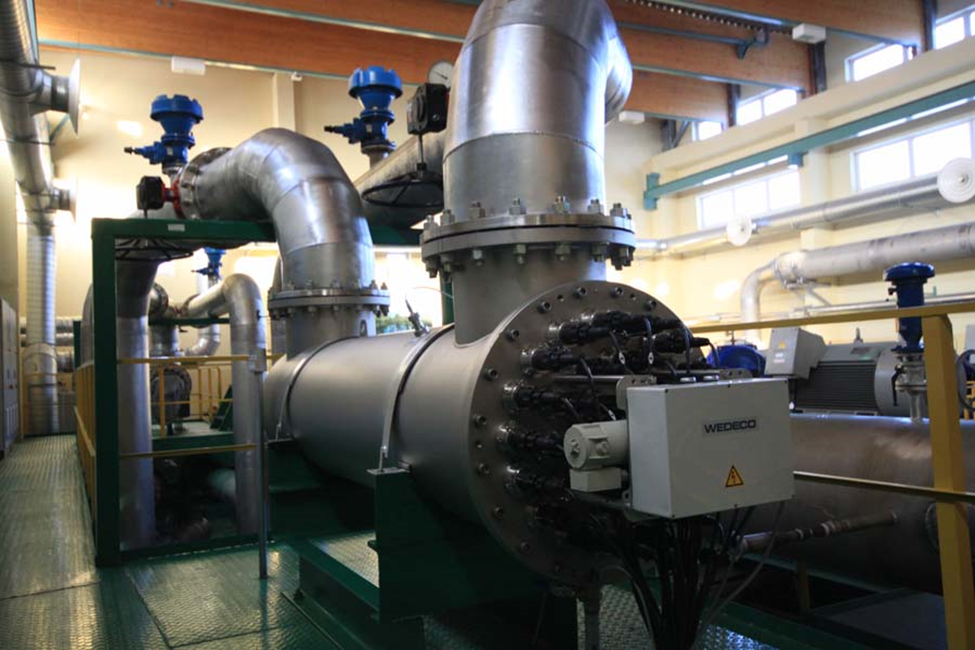 Рисунок 1.1.4.2.3. Система УФ обеззараживанияРезервное электроснабжение ВОС г. Когалыма обеспечивается стационарным электропоездом.Территория объекта АэропортДля очистки отбираемой воды из скважин перед подачей потребителям производят её очистку на станции обезжелезивания. 100% объёма воды проходит через очистные сооружения. Водоочистная установка была введена в эксплуатацию в 1989 году и имеет (проектную) производительность водоочистки 400 м3/сут.В таблицах 1.1.4.2.1 – 1.1.4.2.6 приведены результаты исследований состава подземных вод.Таблица 1.1.4.2.1. Каталог общего химического состава подземных вод ВЗУ ГородТаблица 1.1.4.2.2. Каталог органических и неорганических веществ, радиологических показателей состава подземных вод ВЗУ ГородТаблица 1.1.4.2.2. Каталог определения микробиологических показателей состава подземных вод ВЗУ ГородТаблица 1.1.4.2.4. Каталог общего химического состава подземных вод ВЗУ территории объекта АэропортТаблица 1.1.4.2.5. Каталог органических и неорганических веществ, радиологических показателей состава подземных вод ВЗУ территории объекта АэропортТаблица 1.1.4.2.1. Каталог определения микробиологических показателей состава подземных вод ВЗУ территории объекта АэропортОписание состояния и функционирования существующих насосных централизованных станций, в том числе оценка энергоэффективности подачи воды, которая оценивается как соотношение удельного расхода электрической энергии, необходимой для подачи установленного объема воды, и установленного уровня напора (давления)г. КогалымОчищенная вода из резервуаров чистой воды насосной станцией II подъема подается в город на нужды потребителей. Основной задачей управления насосными агрегатами 2-го подъема является стабилизация давления в контрольной точке распределительной сети при обеспечении необходимого для потребителей расхода.Работа насосной станции автоматизирована, установленное оборудование - насосные агрегаты типа OMEGA 250-600 А и OMEGA 250-600 В (производительность - 1000 м3/ч и 1100 м3/ч; напор - 120 и 100 метров) в количестве 6 шт., из них три насоса оснащены частотными преобразователями. Подача насосных агрегатов 2-го подъёма в каждый момент времени равна водопотреблению из сети.Из них один насос работает постоянно (24 часа/сутки), а остальные находятся в резерве. При необходимости, в часы максимального водопотребления, включается в работу второй насосный агрегат.Количество работающих насосов может быть и другим, в зависимости от среднего давления в контрольных точках города.Технические характеристики насосного оборудования приведены в таблице 1.1.4.3.1.Таблица 1.1.4.3.1. Технические характеристики насосного оборудованияОписание состояния и функционирования водопроводных сетей систем водоснабжения, включая оценку величины износа сетей и определение возможности обеспечения качества воды в процессе транспортировки по этим сетямХозяйственно-питьевое водоснабжение осуществляется через магистральные, внутриквартальные сети. Надежность системы водоснабжения города Когалыма характеризуется как удовлетворительная, так как фактическое значение показателей составило:-	аварийность на трубопроводах - 0,03 ед./км при норме 0,1-0,2 ед./км;-	индекс реконструируемые сетей - 3,3% при норме 4-5%.Протяженность водопроводной сети 133,0 (город 130,6 + на территории объекта Аэропорт 2,4 км) км, диаметры 50-700 мм, их износ ~ 64 %. Внутриквартальные сети водоснабжения, для предотвращения замерзания, проложены совместно с тепловыми сетями.Для профилактики возникновения аварий и утечек на сетях водопровода и для уменьшения объемов потерь необходимо проводить своевременную замену запорно-регулирующей арматуры и водопроводных сетей с истекшим эксплуатационным ресурсом. Запорно- регулирующая арматура необходима для локализации аварийных участков водопровода и отключения наименьшего числа жителей и промышленных предприятий при производстве аварийно-восстановительных работ.Необходимо проводить замены стальных и чугунных трубопроводов на полиэтиленовые, в частности – ИЗОПРОФЛЕКС-АРКТИК, и изготовленные из ВЧШГ. Современные материалы трубопроводов имеют значительно больший срок службы и более качественные технические и эксплуатационные характеристики. Полимерные материалы не подвержены коррозии, поэтому им не присущи недостатки и проблемы при эксплуатации металлических труб. На них не образуются различного рода отложения (химические и биологические), поэтому гидравлические характеристики труб из полимерных материалов практически остаются постоянными в течение всего срока службы. Трубы из полимерных материалов почти на порядок легче металлических, поэтому операции погрузки-выгрузки и перевозки обходятся дешевле и не требуют применения тяжелой техники, они удобны в монтаже. Благодаря их относительно малой массе и достаточной гибкости можно проводить замены старых трубопроводов полиэтиленовыми трубами бестраншейными способами. Функционирование и эксплуатация водопроводных сетей систем централизованного водоснабжения осуществляется на основании «Правил технической эксплуатации систем и сооружений коммунального водоснабжения и канализации», утвержденных приказом Госстроя РФ №168 от 30.12.1999г. Для обеспечения качества воды в процессе ее транспортировки производится постоянный мониторинг на соответствие требованиям СанПиН 2.1.4.1074-01 «Питьевая вода. Гигиенические требования к качеству воды централизованных систем питьевого водоснабжения. Контроль качества».Описание существующих технических и технологических проблем, возникающих при водоснабжении муниципального образования, анализ исполнения предписаний органов, осуществляющих государственный надзор, муниципальный контроль, об устранении нарушений, влияющих на качество и безопасность водыПри анализе сложившейся ситуации на территории города Когалыма следует отметить существование ряда серьезных проблем, требующих принятия срочных решений.−	вторичное загрязнение и ухудшение качества воды вследствие внутренней коррозии металлических трубопроводов. Отсутствие надежной наружной и внутренней гидроизоляции, агрессивность грунтовых вод, грунта и транспортируемой воды, наличие блуждающих токов, приводит к значительной коррозии металлических труб, и к снижению фактического срока их службы. Зарастание внутренней поверхности продуктами коррозии или карбонатными отложениями приводит к снижению пропускной способности трубопроводов, повышению затрат электроэнергии на транспортирование воды;−	внутренняя поверхность металлических трубопроводов водоснабжения, не имеющая защитного покрытия, в условиях агрессивности воды подвергается коррозии;−	продукты коррозии металлических трубопроводов, состоящие, в основном, из окислов железа, отлагаются на внутренней поверхности труб водопроводной сети. В большей степени отложения проявляются на удаленных от водопроводных станций и тупиковых участках сети, в частности на вводах. Слой отложений в трубах на отдельных участках достигает 10…15 мм. В результате сечение трубы уменьшается до 50%. Износ трубы из-за коррозии местами достигает 45%. Продукты коррозии представляют собой рыхлый пористый осадок, легко разрушающийся при механическом воздействии. Интенсивная коррозия стальных трубопроводов в результате появления в воде растворенных окислов железа приводит к ухудшению качества воды в системе;- неполный охват ветхого и аварийного жилого фонда левобережной части города приборами учета воды (отсутствует такое требование (в соответствии с Федеральным законом от 23.11.2009 №261-ФЗ «Об энергосбережении и о повышении энергетической эффективности и о внесении изменений в отдельные законодательные акты Российской Федерации») либо отсутствует техническая возможность установки приборов учета воды (в соответствии с приказом Минрегиона России от 29.12.2011 № 627 «Об утверждении критериев наличия (отсутствия) технической возможности установки индивидуального, общего (квартирного), коллективного (общедомового) приборов учета, а также формы акта обследования на предмет установления наличия (отсутствия) технической возможности установки таких приборов учета и порядка ее заполнения)»;−	большинство трубопроводов водопроводной сети были построены и введены в эксплуатацию десятки лет назад, без учета требований надежности по применяемым материалам и организационно-техническим возможностям эксплуатирующей организации и в настоящее время имеют большой физический износ.Вышеперечисленные проблемы приводят к росту количества потерянной воды, росту затрат на транспортировку и т.п., что снижает общую эффективность работы систем водоснабжения.Предписания органов, осуществляющих государственный надзор, муниципальный контроль, об устранении нарушений, влияющих на качество и безопасность воды, отсутствуютОписание централизованной системы горячего водоснабжения с использованием закрытых систем горячего водоснабжения, отражающее технологические особенности указанной системыСистема теплоснабжения г. Когалыма закрытая. Горячая вода подогревается в теплообменниках в индивидуальных тепловых пунктах зданий.Описание существующих технических и технологических решений по предотвращению замерзания воды применительно к территории распространения вечномерзлых грунтовВ настоящее время для предотвращения замерзания трубопроводы холодного водоснабжения прокладываются в непосредственной близости с трубопроводами отопления, так же на территории насосной станции установлен резервная электростанция. Также для предупреждения замерзания водопроводных труб рекомендуется:-	обеспечивать непрерывное движение воды в трубопроводах;-	принимать время остановки водопровода для ликвидации повреждений или аварии не более определенного теплотехническим расчетом;-	снижать до минимума тепловые потери трубопроводов;-	обеспечивать контроль за гидравлическими и тепловыми режимами водопровода;-	производить прокладку трубопроводов ХВС совместно в одном канале с системами отопления;Для предотвращения остановки движения воды в водоводах рекомендуется предусматривать:-	бесперебойное электроснабжение насосной станции;-	установку в насосной станции не менее трёх насосных агрегатов независимо от категории водопровода;-	организацию непрерывного контроля за расходом воды в водоводах.В зависимости от местных условий следует предусматривать подогрев водопроводной воды. Для этого следует применять совместную прокладку труб в общей теплоизоляции с трубопроводами тепловых сетей или греющий электрокабель, укладываемый непосредственно на поверхность труб. Витковое расположение кабеля допускается только на вводах и в местах установки водопроводной арматуры. Диаметры труб на вводах водопровода в здание независимо от расчета следует принимать не менее 50 мм.На вводах водопровода следует устанавливать незамерзающую арматуру. Примеры арматуры, работающей при оледенении трубопровода на 50% живого сечения трубы, показаны на рисунках 1.1.5.1 и 1.1.5.2.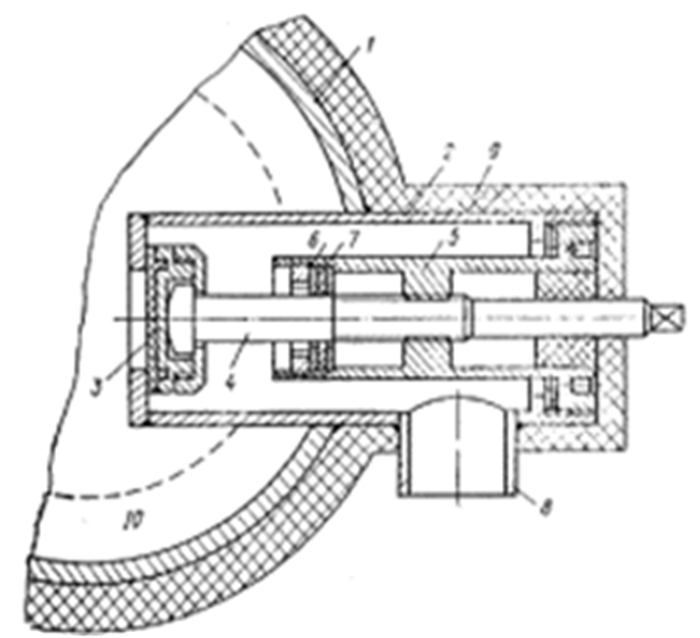 Рисунок 1.1.5.1. Конструкция выпуска воды при оледенении трубопровода на 50%1 - трубопровод; 2 - корпус арматуры; 3 - клапан; 4 - шпиндель; 5 - ходовая гайка; 6 - нажимная гайка; 7 - уплотнение шпинделя; 8 - выпускной патрубок; 9 - теплоизоляция; 10 – лед.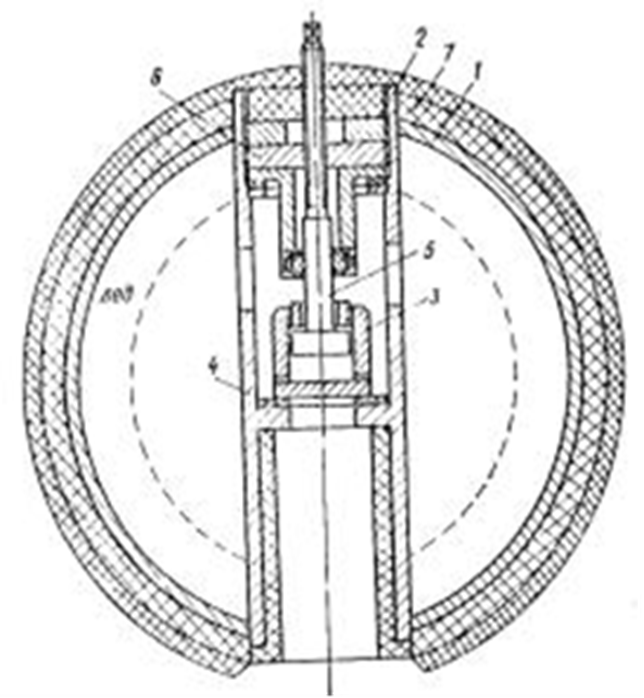 Рисунок 1.1.5.2 Конструкция аэрационного клапана при оледенении трубопровода на 50%1 - трубопровод; 2 - корпус арматуры; 3 - клапан; 4 - уплотнение; 5 - шпиндель; 6 - нажимная гайка; 7 - теплоизоляцияТакже для территорий распространения вечномерзлых грунтов разработана специальная серия трубопродов ИЗОПРОФЛЕКС-АРКТИК - система гибких труб, предназначенная прежде всего для использования в системах хозяйственно-питьевого водоснабжения при отрицательных температурах окружающей среды, например, для районов Крайнего Севера, при прокладке по поверхности грунта (Рисунок 1.1.5.3).Эта система разработана как для использования в небольших и средних водопроводных сетях местного и районного назначения, так и в промышленности и сельском хозяйстве для питьевого водоснабжения, удаления сточных вод, в холодильных установках и пр.Теплоизолированные трубы и фасонные изделия систем АРКТИК, АРКТИК-У, АРКТИК ПОЛЮС-У предназначены дляа) создания трубопроводов, транспортирующих воду, в том числе для хозяйственно-питьевого и противопожарного водоснабжения, напорной и безнапорной канализации, при температуре транспортируемой жидкости от 0°С до плюс 40°С;б) в качестве технологических трубопроводов по СН 550: для транспортирования мелкодисперсных материалов, пульпы, жидких или газообразных органических веществ, к которым материал напорной трубы (полиэтилен) химически стоек, при температурах транспортируемой среды от минус 40°C до плюс 40°C в любых зонах климатического районирования (в том числе в районах Крайнего Севера и приравненных к ним местностей).Изделия с полиэтиленовой защитной оболочкой предназначены для подземной бесканальной прокладки, прокладки в непроходных каналах (в том числе проветриваемых), а также наземной прокладки под насыпной призмой грунта.Изделия с защитной оболочкой из оцинкованной стали предназначены для наружной прокладки по эстакадам, в проходных каналах и туннелях. Диапазон допустимых температур окружающей среды от минус 70°C до плюс 60°C.При протяженности трубопроводов до 1-2 км обычно применяют трубопроводные системы АРКТИК-У (АРКТИК ПОЛЮС-У) с обогревом саморегулирующимися нагревательными лентами. Система обогрева разбивается на участки длиной до 80 метров (в зависимости от мощности нагревательной ленты) и на каждый из участков по силовым кабелям, прокладываемым обычно вдоль трассы трубопровода, проводится электрическое питание.Трубы АРКТИК-У (АРКТИК ПОЛЮС-У) с индукционно-резистивными нагревателями предназначены для устройства трубопроводов протяженностью от 2-3 до 7,5-15 км, при этом не требуется устройство сопроводительной электрической сети, т.к. подача повышенного напряжения на обогреватели может осуществляться с одного или двух концов трубопровода.Допускается использование в одной сети труб и фасонных изделий систем АРКТИК, АРКТИК-У, АРКТИК ПОЛЮС-У с гибкими трубными системамаи ИЗОПРОФЛЕКС-АРКТИК.При устройстве бесканальных канализационных сетей допускается совместное использование труб и фасонных элементов АРКТИК (АРКТИК-У, АРКТИК ПОЛЮС-У) и ИЗОКОРСИС (ИЗОКОРСИС У).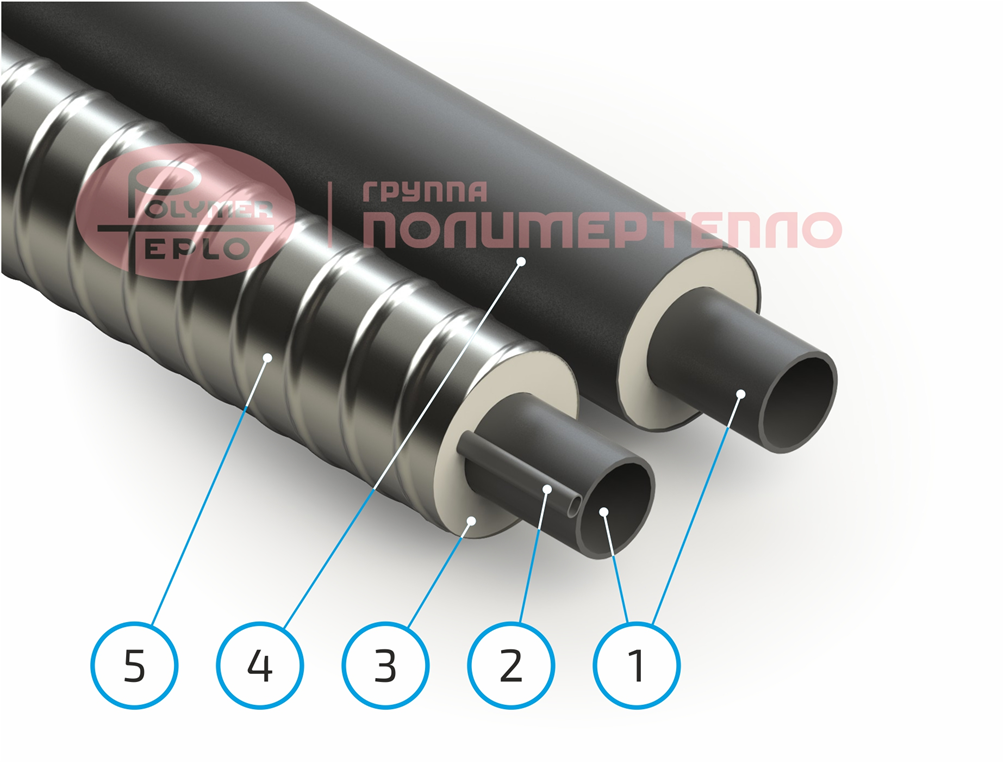 Рисунок 1.1.5.3. Конструкция труб систем АРКТИК, АРКТИК-У, АРКТИК ПОЛЮС-У1. Рабочая труба из полиэтилена, 2. Кабель-канал, 3. Теплоизоляция (пенополиуретан), 4. Труба-оболочка из полиэтилена, 5. Оболочка из оцинкованной сталиПеречень лиц, владеющих на праве собственности или другом законном основании объектами централизованной системы водоснабжения, с указанием принадлежащих этим лицам таких объектов (границ зон, в которых расположены такие объекты)Комплекс системы централизованного водоснабжения и водоотведения находится в собственности Администрации города Когалыма, и передан в ООО «Горводоканал» по концессионному соглашению № 2 от 20.04.2009 года, а также объекты на территории объекта Аэропорт по договору аренды.Направления развития централизованных систем водоснабженияОсновные направления, принципы, задачи и плановые значения показателей развития централизованных систем водоснабженияОсновной задачей развития г. Когалыма является бесперебойное обеспечение всего населения качественным централизованным водоснабжением. Для решения данной задачи настоящей схемой предусмотрены следующие направления развития централизованной системы водоснабжения городского округа: обеспечение соответствия показателей качества, подаваемой потребителям хозяйственно-питьевой воды, нормативным требованиям;обеспечение централизованным водоснабжением существующих и перспективных объектов капитального строительства;освоение и развитие эксплуатации альтернативных источников водоснабжения, создание резервных источников водоснабжения на случай маловодных периодов и чрезвычайных ситуациях;снижение доли ветхих сетей водоснабжения путем замены на новые, с применением современных материалов, и, как следствие, снижение производсвенных потерь воды при ее транспортировке;организация отпуска горячей воды по закрытой схеме в соответствии с требованиями № 190-ФЗ «О теплоснабжении»;изменение трассировки сетей водоснабжения, проходящих через частный сектор;увеличение надежности и энергоэффективности систем водоснабжения;развитие систем коммерческого учета, реализуемой воды;реализация мероприятий муниципальной программы «Содержание объектов городского хозяйства и инженерной инфраструктуры в городе Когалыме»;реализация мероприятий муниципальной программы «Развитие жилищно-коммунального комплекса и повышение энергетической эффективности в городе Когалыме»;реализация мероприятий инвестиционной программы ООО «Горводоканал» «По реконструкции, модернизации и развитию систем водоснабжения и водоотведения города Когалыма на 2010 - 2020 годы»;реализация мероприятий программы «Энергосбережение и повышение энергетической эффективности в городе Когалыме на 2011-2015 годы и на перспективу до 2020 года»;Достижение вышеперечисленных задач развития централизованных систем водоснабжения г. Когалыма обеспечит реализация мероприятий, подробно рассмотренных в п. 4 настоящей схемы. В соответствии с постановлением Правительства РФ от 05.09.2013 №782 «О схемах водоснабжения и водоотведения» (вместе с «Правилами разработки и утверждения схем водоснабжения и водоотведения», «Требованиями к содержанию схем водоснабжения и водоотведения»), а также приказом Министерства строительства и жилищно-коммунального хозяйства РФ №162/пр от 4 апреля 2014 года «Об утверждении перечня показателей надежности, качества, энергетической эффективности объектов централизованных систем горячего водоснабжения, холодного водоснабжения и (или) водоотведения, порядка и правил определения плановых значений и фактических значений таких показателей», к показателям надежности, качества и энергетической эффективности объектов централизованных систем горячего водоснабжения и холодного водоснабжения относятся:показатели качества питьевой воды:доля проб питьевой воды, подаваемой с источников водоснабжения, водопроводных станций или иных объектов централизованной системы водоснабжения в распределительную водопроводную сеть, не соответствующих установленным требованиям, в общем объеме проб, отобранных по результатам производственного контроля качества питьевой воды;доля проб питьевой воды в распределительной водопроводной сети, не соответствующих установленным требованиям, в общем объеме проб, отобранных по результатам производственного контроля качества питьевой воды;показатели качества горячей воды:доля проб горячей воды в тепловой сети или в сети горячего водоснабжения, не соответствующих установленным требованиям по температуре, в общем объёме проб, отобранных по результатам производственного контроля качества горячей воды;доля проб горячей воды в тепловой сети или в сети горячего водоснабжения, не соответствующих установленным требованиям (за исключением температуры), в общем объёме проб, отобранных по результатам производственного контроля качества горячей воды;показатели надежности и бесперебойности водоснабжения:количество перерывов в подаче воды, зафиксированных в местах исполнения обязательств организацией, осуществляющей горячее водоснабжение, холодное водоснабжение, по подаче горячей воды, холодной воды, возникших в результате аварий, повреждений и иных технологических нарушений на объектах централизованной системы холодного водоснабжения, горячего водоснабжения, принадлежащих организации, осуществляющей горячее водоснабжение, холодное водоснабжение, в расчете на протяженность водопроводной сети в год;показатели качества обслуживания абонентов;показатели эффективности использования ресурсов, в том числе уровень потерь воды (тепловой энергии в составе горячей воды):доля потерь воды в централизованных системах водоснабжения при транспортировке в общем объеме воды, поданной в водопроводную сеть (в процентах);удельное количество тепловой энергии, расходуемое на подогрев горячей воды (Гкал/куб. м);удельный расход электрической энергии, потребляемой в технологическом процессе подготовки питьевой воды, на единицу объёма воды, отпускаемой в сеть (кВт×ч/куб. м);удельный расход электрической энергии, потребляемой в технологическом процессе транспортировки питьевой воды, на единицу объёма транспортируемой воды (кВт×ч/куб. м);иные показатели, установленные федеральным органом исполнительной власти, осуществляющим функции по выработке государственной политики и нормативно-правовому регулированию в сфере жилищно-коммунального хозяйства.Таблица 1.2.1.1. Плановые показатели централизованной системы водоснабжения г. КогалымаРазличные сценарии развития централизованных систем водоснабжения в зависимости от различных сценариев развития муниципального образованияПроектом Генерального плана г. Когалыма учтены мероприятия действующих на территории программ развития, схемы водоснабжения и водоотведения города Когалыма.В соответствии со Стратегией социально-экономического развития города Когалыма к концу 2030 года уровень средней обеспеченности площадью жилищного фонда в городском округе должен увеличиться до 27 кв. м на человека. Региональные нормативы градостроительного проектирования со схемой территориального планирования Ханты-Мансийского автономного округа – Югры устанавливают такой показатель на уровне 30 кв. м на человека.Прогноз показателей сферы жилищного строительства, характеризующих ее развитие на ближайшие 20 лет с делением на временные периоды, определен в Стратегии социально-экономического развития города Когалыма.Основные показатели жилищной сферы (площадь жилищного фонда, средняя обеспеченность площадью жилищного фонда, темпы жилищного строительства) также находятся в прямой зависимости от динамики численности населения городского округа, инвестиционного спроса на освоение территорий в целях жилищного строительства, градостроительными возможностями территории.Значительную площадь территории городского округа занимают водные объекты и земельные участки под городскими лесами, что ограничивает территориальное развитие жилой застройки. Для решения проблемы дефицита территорий под жилищное строительство осваиваются земельные участки на заболоченных территориях, требующие до начала строительства выполнения мероприятий по инженерной подготовке.Проектом генерального плана определены территории для развития жилищного строительства общей жилой площадью 828,0 тыс. кв. м жилищного фонда. При нормативном значении средней жилищной обеспеченности 30 кв. м жилой площади на человека градостроительная емкость территории составит порядка 27,6 тыс. человек. В соответствии с демографическим прогнозом, численность населения городского округа увеличится до 75,1 тыс. человек или на 8,05 тыс. человек. В непригодных для проживания жилых домах проживают порядка 5,1 тыс. человек. Следовательно, при освоении территорий под новое жилищное строительство или преобразовании застроенных территорий появится возможность дополнительно расселить около 8,5 тыс. человек населения с целью улучшения жилищных условий Существующая жилая застройка сохранена исходя из технического состояния жилищного фонда. К концу расчетного срока предполагается снос ветхого и аварийного жилищного фонда в полном объеме. Наиболее точно объемы сносимого и сохраняемого жилищного фонда будут определяться на стадии разработки документации по планировке территории.Жилая площадь проектного жилищного фонда городского округа на конец расчетного срока должна составить порядка 1 866,2 тыс. кв. м., при достижении прогнозной численности 75,1 тыс. человек, указанного объема жилья будет недостаточно, так как нормативная обеспеченность составит лишь 25 кв. м жилой площади на человека. Следовательно, необходимо осваивать новые территории городского округа для развития жилищного строительства. Дифференциация жилой застройки по виду с указанием жилой площади и предполагаемого числа проживающего населения представлена в таблица 1.2.2.1.Таблица 1.2.2.1. Параметры территории жилой застройки городского округа город Когалым на 2035 годРеализация запланированных мероприятий в проекте рассчитана на 4 этапа. В первом этапе (2015-2020 гг.) предусматривается застройка г. Когалыма при сносе непригодного жилья и освоении новых территорий. Объем нового жилья составит порядка 121,7 тыс. кв. м. Во втором этапе (2021-2025 гг.) предлагается освоение новых территорий левобережной части города и строительство индивидуальных жилых домов, объем жилья составит – 142,3 тыс. кв. м. В третьем и четвертом этапах (2026-2030 гг. и 2031-2035 гг.) предлагается продолжить освоение новых территорий левобережной части, застраивая их многоквартирными многоэтажными жилыми домами, объем – 564,0 тыс. кв. м.Общая площадь жилых зон к концу расчетного срока составит порядка 406,2 га, в том числе зон индивидуальной жилой застройки – 21%, малоэтажной жилой застройки – 23%, среднеэтажной жилой застройки – 30% и многоэтажной жилой застройки – 26%.При реализации запланированных мероприятий по новому жилищному строительству плотность населения в границах жилых территорий к концу расчетного срока составит 185 чел. на га.Таким образом, проектные решения в жилищной сфере в рамках генерального плана приводят к следующим результатам:– снос всего непригодного жилищного фонда к концу 2030 года в соответствии со Стратегией социально-экономического развития города Когалыма;– увеличение темпов жилищного строительства;– увеличение средней обеспеченности жилой площадью минимум до 25 кв. м на человека, максимум до 30 кв. м;– сокращение числа семей, состоящих на учете на получение жилья;– рост доступности приобретения жилья.На территории г. Когалыма проектом предусматривается развитие существующей централизованной системы водоснабжения с объединенным хозяйственно-питьевым и противопожарным водопроводом, с использованием в качестве источника водоснабжения подземных вод. На территории объекта Аэропорт предлагается сохранение существующей системы водоснабжения.Развитие системы централизованного водоснабжения на территории п. Ортьягун проектом не предусматривается. Обеспечение населения питьевой водой планируется за счет привозного водоснабжения из Когалыма.Для повышения надежности и эффективности функционирования системы водоснабжения проектом предлагается:– строительство магистральных водоводов для обеспечения новых потребителей водой питьевого качества;– увеличение надежности системы за счет реконструкции магистральных водопроводов.Качество воды должно соответствовать требованиям ГОСТ Р 51232-98 «Вода питьевая. Общие требования к организации и методам контроля качества» и СанПиН 2.1.4.1074-01. Вода после обработки и обеззараживания на ВОС подается в водопроводную сеть для хозяйственно-питьевых нужд потребителей жилых и общественных зданий, предприятий.Проектируемую и реконструируемую магистральную сеть предлагается выполнить из полимерных труб с прокладкой их самостоятельно вдоль дорог. Способ прокладки определить при разработке рабочей документации.Диаметр трубопроводов водопроводной сети рассчитан из условия пропуска расчетного (хозяйственно-питьевого и противопожарного) расхода с оптимальной скоростью. При рабочем проектировании необходимо выполнить расчет водопроводной сети с применением специализированных программных комплексов, уточнить диаметры по участкам, предусмотреть мероприятия по пожаротушению согласно требованиям СП 8.13130.2009.Учитывая степень благоустройства районов жилой застройки, удельное среднесуточное (за год) водопотребление на хозяйственно-питьевые нужды населения принято в соответствии с РНГП с понижающим коэффициентом (К=0,74-0,6), с учётом фактического водопотребления и нормативов потребления, применяемых ООО «Горводоканал».Количество воды на неучтенные расходы принято дополнительно в размере 15% от суммарного расхода воды на хозяйственно-питьевые нужды населенного пункта, в соответствии с примечанием 3 к таблице 1 СП 13.13330.2012.Коэффициент суточной неравномерности водопотребления Ксут, учитывающий уклад жизни населения, режим работы предприятий, степень благоустройства зданий, изменения водопотребления по сезонам года и дням недели, принят равным 1,2, в соответствии с п. 5.2. СП 31.13330.2012.Суммарный расход воды на поливку зеленых насаждений принят в размере 50 л/сут на 1 жителя. Количество поливок принято 1 раз в сутки (п.5.3 СП 13.13330.2012).Расчёт водопотребления городского округа город Когалым на расчетный срок представлен в таблица 1.2.2.2.Таблица 1.2.2.2. Расчёт водопотребления городского округа город Когалым до 2030 г.Общий объём водопотребления составит 18 567,68 м3/сут.Для обеспечения потребителей водой питьевого качества и развития существующей централизованной системы водоснабжения необходимо выполнить следующие мероприятия:г. Когалымна первый этап (до 2020 г.):– строительство магистральных водопроводных сетей диаметром 160-225 мм, общей протяженностью 4,3 км;протяженностью 5,3 км.на второй этап (2021-2025 гг.):– строительство магистральных водопроводных сетей диаметром 160, 200 мм, общей протяженностью 2,0 км.на третий этап (2026-2030 гг.):– строительство магистральных водопроводных сетей диаметром 200-315 мм, общей протяженностью 5,4 км.на четвертый этап (2031-2035 гг. – за периодом планирования):– строительство магистральных водопроводных сетей диаметром 200, 315 мм, общей протяженностью 2,6 км.Общая протяженность магистральных проектируемых сетей водоснабжения составит 14,3 км; реконструируемых – 5,3 км. Общая протяженность сетей объединенного хозяйственно-бытового и противопожарного водопровода с учетом сохраняемых сетей составит 136,5 км.Размещение на территории г. Когалыма вышеперечисленных объектов местного значения городского округа позволит:– осуществлять водоснабжение в объеме, необходимом для обеспечения населённого пункта, с учётом перспектив его развития;– обеспечить население питьевой водой, качество которой соответствует санитарным нормам;– обеспечить возможность подключения к системе водоснабжения застраиваемых территорий, территорий, планируемых под жилищное строительство, отдельных объектов капитального строительства;– повысить комфортность условий проживания за счёт расширения зоны охвата централизованной системой водоснабжения в связи с увеличением численности населения;– повысить надёжность функционирования системы водоснабжения.п. ОртьягунГенеральным планом предусматривается обеспечение населения питьевой водой за счет привозного водоснабжения из г. Когалыма в объеме 7,5 м3/сут.В соответствии с проектными решениями, учитывая объекты, запланированные к строительству и реконструкции, определен предусмотренный к размещению объект местного значения городского округа, относящийся к водоснабжению: магистральные водопроводные сети протяженностью 19,6 км.Баланс водоснабжения и потребления горячей, питьевой, технической водыОбщий баланс подачи и реализации воды, включая анализ и оценку структурных составляющих потерь горячей, питьевой, технической воды при её производстве и транспортировкеОбщий водный баланс подачи и реализации воды за 2018 год по ООО «Горводоканал» представлен в таблице 1.3.1.1.Таблица 1.3.1.1. Общий водный баланс по ООО «Горводоканал»Территориальный водный баланс подачи горячей, питьевой, технической воды по технологическим зонам водоснабжения (годовой и в сутки максимального водопотребления)Территориальные водные балансы подачи и реализации воды за 2018 год по ООО «Говодоканал» по технологическим зонам водоснабжения представлены в таблицах 1.3.2.1.-1.3.2.3.Таблица 1.3.2.1. Территориальный водный баланс подачи и реализации воды за 2018 год по ООО «Горводокнал» в целомТаблица 1.3.2.2. Территориальный водный баланс подачи и реализации воды за 2018 год по г. КогалымТаблица 1.3.2.3. Территориальный водный баланс подачи и реализации воды за 2018 год на территории объекта АэропортСтруктурный баланс реализации горячей, питьевой, технической воды по группам абонентов с разбивкой на хозяйственно-питьевые нужды населения, производственные нужды юридических лиц и другие нужды поселений и городских округов (пожаротушение, полив и др.)Структурный баланс реализации воды представлен в таблице 1.3.3.1.Таблица 1.3.3.1. Структурный баланс реализации воды за 2018 годСведения о фактическом потреблении населением горячей, питьевой, технической воды исходя из статистических и расчетных данных и сведений о действующих нормативах потребления коммунальных услугНа момент актуализации Схемы водоснабжения в г. Когалыме действуют нормы удельного водопотребления, утвержденные приказом Департамента Жилищно-Коммунального Комплекса и Энергетики Ханты-Мансийского автономного округа – Югры от 22 12.2017 г. № 12-нп «Об установлении нормативов потребления коммунальных услуг и нормативов потребления коммунальных ресурсов в целях содержания общего имущества в многоквартирном доме по холодному и горячему водоснабжению и водоотведению на территории Ханты-Мансийского автономного округа – Югры» (в ред. приказов Департамента жилищно-коммунального комплекса и энергетики ХМАО - Югры от 18.06.2018 № 14-нп, от 21.05.2019 № 6-нп).Нормативы потребления коммунальных услуг по холодному водоснабжению, горячему водоснабжению и водоотведению в жилых помещениях на территории Ханты-Мансийского автономного округа – Югры представлены в таблице 1.3.4.1.Таблица 1.3.4.1. Нормативы потребления коммунальных услуг по холодному водоснабжению, горячему водоснабжению и водоотведению в жилых помещенияхНормативы потребления коммунальной услуги по холодному водоснабжению при использовании водоразборных колонок на территории Ханты-Мансийского автономного округа - Югры представлены в таблице 1.3.4.2.Таблица 1.3.4.2. Нормативы потребления коммунальной услуги по холодному водоснабжению при использовании водоразборных колонок на территории Ханты-Мансийского автономного округа - ЮгрыНормативы расхода тепловой энергии, используемой на подогрев холодной воды, для предоставления коммунальной услуги по горячему водоснабжению на территории Ханты-Мансийского автономного округа – Югры представлены в таблице 1.3.4.3.Таблица 1.3.4.3. Нормативы расхода тепловой энергии, используемой на подогрев холодной воды, для предоставления коммунальной услуги по горячему водоснабжению на территории Ханты-Мансийского автономного округа – ЮгрыНормативы потребления коммунальных ресурсов по холодному, горячему водоснабжению и отведению сточных вод в целях содержания общего имущества в многоквартирных домах на территории Ханты-Мансийского автономного округа – Югры приведены в таблице 1.3.4.4.Таблица 1.3.4.4. Нормативы потребления коммунальных ресурсов по холодному, горячему водоснабжению и отведению сточных вод в целях содержания общего имущества в многоквартирных домах на территории Ханты-Мансийского автономного округа – ЮгрыНормативы потребления коммунальной услуги по холодному водоснабжению при использовании земельного участка и надворных построек на территории Ханты-Мансийского автономного округа – Югры представлены в таблице 1.3.4.5.Таблица 1.3.4.5. Нормативы потребления коммунальной услуги по холодному водоснабжению при использовании земельного участка и надворных построек на территории Ханты-Мансийского автономного округа – ЮгрыСуммарное потребление хозяйственно-питьевой воды населением г. Когалыма за 2018 год составило 2 675,15 тыс. м3. Численность населения, пользующегося услугами централизованного водоснабжения, составляет порядка 67 тыс. человек. Следовательно, фактический удельный расход воды на 1 человека в месяц составляет в среднем порядка 3,33 м3/мес., что лежит в пределах действующих нормативов.Описание существующей системы коммерческого учета горячей, питьевой, технической воды и планов по установке приборов учетаПо состоянию на 2018 год приборами коммерческого учёта обеспечены 100% юридических лиц и 97,26% физических лиц.На территории г. Когалыма действует муниципальная программа «Энергосбережение и повышение энергетической эффективности города Когалыма, на 2011-2015 годы и на перспективу до 2020 года», которой предусматривается увеличение доли объема воды, расчеты за которую осуществляются с использованием приборов учета, в общем объеме воды, потребляемой на территории муниципального образования до 100% к 2020 году.Программой предусмотрено проведение мероприятий по оснащению приборами учета используемых энергетических ресурсов в жилищном фонде, в том числе с использованием интеллектуальных приборов учета, автоматизированных систем и систем диспетчеризации. Участники программы: МКУ «Управление ЖКХ города Когалыма», управляющие компании, ТСЖ, собственники жилья.В соответствии с Федеральным законом Российской Федерации от 23 ноября 2009 г. № 261-ФЗ «Об энергосбережении и о повышении энергетической эффективности, и о внесении изменений в отдельные законодательные акты Российской Федерации» в целях экономии потребляемых водных ресурсов администрация городского округа осуществляет мероприятия по оснащению приборами учета воды всех объектов бюджетной сферы.На перспективных объектах капитального строительства и на существующих домах, к которым планируется подвести централизованное водоснабжение, необходима установка общедомовых приборов коммерческого учета воды.Анализ резервов и дефицитов производственных мощностей системы водоснабжения муниципального образованияРезервы/дефициты производственных мощностей систем централизованного водоснабжения Городского округа город Когалым представлены в таблицах 1.3.6.1 и 1.3.6.2.Таблица 1.3.6.1. Анализ резервов/дефицитов производственных мощностей системы водоснабжения г. КогалымаТаблица 1.3.6.2. Анализ резервов/дефицитов производственных мощностей системы водоснабжения на территории объекта АэропортАнализ производственных мощностей показывает, что на момент актуализации Схемы система водоснабжения городского округа город Когалым обладает значительным резервом как источников водоснабжения, так насосных станций и станций водоочистки.Прогнозные балансы потребления горячей, питьевой, технической воды на срок не менее 10 лет с учетом различных сценариев развития поселений, городских округов, рассчитанные на основании расхода горячей, питьевой, технической воды в соответствии со СНиП 2.04.02-84 и СНиП 2.04.01-85, а также исходя из текущего объема потребления воды населением и его динамики с учетом перспективы развития и изменения состава и структуры застройкиПрогнозные балансы потребления воды до 2030 года включительно составлены на основании прогноза п. 2 настоящей схемы и представлены в таблице 1.3.7.1. В прогнозных балансах учтены: увеличение объема водопотребления населением, связанного с ожидаемым увеличением численности населения (в соответствии развитию территории); снижение доли потерь и неучтенных расходов, связанных с планируемой реконструкцией сетей водоснабжения; реконструкция объектов водоснабжения.Таблица 1.3.7.1. Прогнозный баланс потребления воды в городском округе город КогалымОписание централизованной системы горячего водоснабжения с использованием закрытых систем горячего водоснабжения, отражающее технологические особенности указанной системыЦентрализованная система горячего водоснабжения на территории городского округа город Когалым - закрытая. Подогрев воды на нужды горячего водоснабжения осуществляется в пяти центральных тепловых пунктах: ЦТП № 1, ЦТП № 2, ЦТП № 3, ДСУ-12, ПМК-177. Услуги потребителям по горячему водоснабжению оказывает общество с ограниченной ответственностью «Концессионная Коммунальная Компания» (ООО «КонцессКом»).Сведения о фактическом и ожидаемом потреблении горячей, питьевой, технической воды (годовое, среднесуточное, максимальное суточное)Фактический объем реализации воды в 2018 году составил 3 560,84 тыс. м3/год, в средние сутки 9,76 тыс. м3/сут, в сутки максимального водоразбора 11,74 тыс. м3/сут. В 2030 году ожидаемый объём реализации воды составит 6 777,24 тыс. м3/год, в средние сутки 18,57 тыс. м3/сут, в максимальные сутки расход составит 22,27 тыс. м3/сут.Описание территориальной структуры потребления горячей, питьевой, технической воды, которую следует определять по отчетам организаций, осуществляющих водоснабжение, с разбивкой по технологическим зонамНа перспективу развития системы централизованного водоснабжения городского округа город Когалым до 2030 года включительно изменение технологических зон не предполагается.В таблицах 1.3.10.1 и 1.3.10.2 приведены прогнозные значения потребления воды по технологическим зонам городского округа город Когалым до 2030 года включительно.Таблица 1.3.10.1. Прогнозный баланс потребления воды в г. КогалымеТаблица 1.3.10.2. Прогнозный баланс потребления воды на территории объекта АэропортПрогноз распределения расходов воды на водоснабжение по типам абонентов, в том числе на водоснабжение жилых зданий, объектов общественно-делового назначения, промышленных объектов, исходя из фактических расходов горячей, питьевой, технической воды с учетом данных о перспективном потреблении горячей, питьевой, технической воды абонентамиПрогноз распределения расходов воды на водоснабжение по типам абонентов представлен в таблицах 1.3.11.1 – 1.3.11.3.Таблица 1.3.11.1. Распределение расходов воды на водоснабжение по типам абонентов в г. КогалымеТаблица 1.3.11.2. Распределение расходов воды на водоснабжение по типам абонентов на территории объекта АэропортТаблица 1.3.11.3. Распределение расходов воды на водоснабжение по типам абонентов в городском округе город КогалымСведения о фактических и планируемых потерях горячей, питьевой, технической воды при ее транспортировке (годовые, среднесуточные значения)В 2018 году утечка и неучтённый расход питьевой воды составили 620,29 тыс. м3 (1,7 тыс. м3/сут.) или 14,84% от общего объёма подачи в сеть.Износ водопроводных сетей приводит к большим потерям материальных и энергетических и водных ресурсов, снижению эффективности энергосистем, росту тарифов на энергетические ресурсы и в целом увеличению финансовой нагрузки на потребителей.Снижение потерь при транспортировке воды от водозаборов до потребителей должно обеспечиваться реконструкцией изношенных сетей водоснабжения. При условии выполнения данных мероприятий на расчётный срок ожидается снижение потерь воды при транспортировке до 10% от общей подачи в сеть и составит 753,03 тыс. м3/год (2,06 тыс. м3/сут.).В таблицах 1.3.12.1 – 1.3.12.3 представлены сведения об ожидаемых потерях воды до 2030 года включительно.Таблица 1.3.12.1. Фактический и прогнозные значения потерь воды в централизованной системе водоснабжения г. КогалымаТаблица 1.3.13.2. Фактический и прогнозные значения потерь воды в централизованной системе водоснабжения на территории объекта АэропортТаблица 1.3.13.3. Фактический и прогнозные значения потерь воды в централизованной системе водоснабжения по городскому округу город КогалымПерспективные балансы водоснабжения (общий - баланс подачи и реализации горячей, питьевой, технической воды, территориальный - баланс подачи горячей, питьевой, технической воды по технологическим зонам водоснабжения, структурный - баланс реализации горячей, питьевой, технической воды по группам абонентов)Перспективные балансы водоснабжения в городском округе город Когалым на период до 2030 года включительно представлены в таблицах 1.3.13.1 – 1.3.13.3.Таблица 1.3.13.1. Перспективный баланс водоснабжения в г. КогалымеТаблица 1.3.13.2. Перспективный баланс водоснабжения на территории объекта АэропортТаблица 1.3.13.3. Перспективный баланс водоснабжения в городском округе город КогалымРасчет требуемой мощности водозаборных и очистных сооружений исходя из данных о перспективном потреблении горячей, питьевой, технической воды и величины потерь горячей, питьевой, технической воды при ее транспортировке с указанием требуемых объемов подачи и потребления горячей, питьевой, технической воды, дефицита (резерва) мощностей по технологическим зонам с разбивкой по годамАнализ производственных мощностей показывает, что на момент актуализации Схемы и на перспективу до 2030 года включительно система водоснабжения городского округа город Когалым обладает значительным резервом как источников водоснабжения, так насосных станций и станций водоочистки. В связи с этим изменение производственных мощностей не требуется.Таблица 1.3.14.1. Анализ резервов/дефицитов производственных мощностей системы водоснабжения г. КогалымаТаблица 1.3.14.2. Анализ резервов/дефицитов производственных мощностей системы водоснабжения на территории объекта АэропортАнализ производственных мощностей показывает, что на момент актуализации Схемы и на перспективу до 2030 года включительно система водоснабжения городского округа город Когалым обладает значительным резервом как источников водоснабжения, так насосных станций и станций водоочистки.Наименование организации, которая наделена статусом гарантирующей организацииРешение по установлению статуса гарантирующей организации осуществляется на основании критериев определения гарантирующей организации, установленных в правилах организации водоснабжения и (или) водоотведения, утверждаемых Правительством Российской Федерации.В соответствии со статьей 2 п. 6 Федерального закона № 416-ФЗ «О водоснабжении и водоотведении»: «Гарантирующая организация - организация, осуществляющая холодное водоснабжение и (или) водоотведение, определенная решением органа местного самоуправления поселения, городского округа, которая обязана заключить договор холодного водоснабжения, договор водоотведения, единый договор холодного водоснабжения и водоотведения с любым обратившимся к ней лицом, чьи объекты подключены к централизованной системе холодного водоснабжения и (или) водоотведения».В соответствии со статьей 12 п. 1 Федерального закона № 416-ФЗ «О водоснабжении и водоотведении»: «Органы местного самоуправления поселений, городских округов для каждой централизованной системы холодного водоснабжения и (или) водоотведения определяют гарантирующую организацию и устанавливают зоны ее деятельности. Для централизованных ливневых систем водоотведения гарантирующая организация не определяется».Постановлением Администрации города Когалыма Ханты-Мансийского автономного округа от 25.08.2014 № 2169 «Об определении гарантирующей организации для централизованной системы холодного водоснабжения и водоотведения города Когалыма» определено общество с ограниченной ответственностью «Горводоканал» в качестве гарантирующей организации для централизованной системы холодного водоснабжения и водоотведения в границах муниципального образования города Когалыма.Предложения по строительству, реконструкции и модернизации объектов централизованных систем водоснабженияПеречень основных мероприятий по реализации схем водоснабжения с разбивкой по годамВ соответствии с перспективой развития городского округа город Когалым, реализуемыми проектами и программами развития систем водоснабжения, а также в связи с проблемами в системах водоснабжения муниципального образования, составлен перечень мероприятий по строительству, реконструкции и модернизации объектов централизованных систем водоснабжения, который представлен в таблице 1.4.1.1.Таблица 1.4.1.1. Перечень основных мероприятий по реализации схемы водоснабжения с разбивкой по годамТехнические обоснования основных мероприятий по реализации схем водоснабжения, в том числе гидрогеологические характеристики потенциальных источников водоснабжения, санитарные характеристики источников водоснабжения, а также возможное изменение указанных характеристик в результате реализации мероприятий, предусмотренных схемами водоснабжения и водоотведенияТехнические обоснования основных мероприятий по реализации схем водоснабжения представлены в таблице 1.4.2.1.Таблица 1.4.2.1. Технические обоснования основных мероприятий по реализации схем водоснабженияСведения о вновь строящихся, реконструируемых и предлагаемых к выводу из эксплуатации объектах системы водоснабженияНа территории городского округа город Когалым на перспективу до 2030 года включительно планируется вывод из эксплуатации пяти наблюдательных и пяти эксплуатационных скважин.Сведения о вновь строящихся, реконструируемых объектах системы водоснабжения представлены в таблице 1.4.3.1.Таблица 1.4.3.1. Сведения о вновь строящихся, реконструируемых объектах системы водоснабженияСведения о развитии систем диспетчеризации, телемеханизации и систем управления режимами водоснабжения на объектах организаций, осуществляющих водоснабжениеСтабильность жизнедеятельности города и комфортность проживания во многом зависят от стабильного и надежного энергоснабжения, тепло и водоснабжения, своевременного водоотведения. Именно поэтому жизнеобеспечению города Когалыма уделяется особое внимание, и соответствующими организациями принимаются все меры по поддержанию и усовершенствованию технологических процессов. Особое внимание уделяется процессу автоматизации производства, внедрению систем телемеханики и автоматизированных систем управления технологическим процессом.Особое место в реализации мероприятий по внедрению систем автоматизированного управления технологическим процессом занимает реконструкция водоочистных сооружений. При реконструкции артезианских скважин станции управления СУНА 30-21 и БОН-90 были заменены на транзисторные преобразователи частоты MITSUBISHI FR-A 520-15К, позволяющие плавно регулировать производительность насоса, задавать оптимальный режим нагрузки электродвигателя насосного агрегата.На скважинах установлены гидростатические датчики давления и индукционные расходомеры ROSEMAUNT 832 С, позволяющие контролировать производительность и расход каждой скважины. Была произведена прокладка оптоволоконного кабеля к каждой скважине с целью подключения их к единой системе управления водоочистных сооружений - «Damatic». Внедрение этой системы позволило полностью автоматизировать управление технологическим процессом на водоочистной станции города. С единого диспетчерского пункта производится полный контроль и управление технологическим оборудованием:электрозадвижками;электроклапанами;электродвигателями с частотными преобразователями фирмы SIEMENS.Показания контрольно-измерительных приборов и электромагнитных расходомеров поступают в диспетчерскую, обрабатываются программой, после чего задается оптимальный режим работы оборудования, позволяющий максимально сократить трудозатраты, снизить влияние человеческого фактора на технологический режим.В целях создания оптимальных режимов работы, позволяющий максимально сократить трудозатраты, снизить влияние человеческого фактора, внедряется комплексная информационная система по водоснабжению и водоотведению на базе ИГС «CitiCom-ГидроГраф».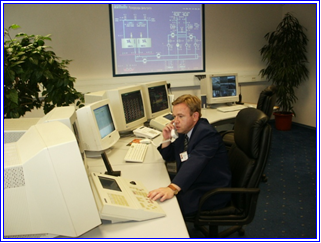 Рисунок 1.4.4.1. Диспетчерский пульт управления технологическим процессом ВОСЕдиная система управления Водоочистных сооружений Damatic - XD представляет собой распределенную систему управления, которая эффективна в ролях автоматизации начиная с элементарного регулирования до управления производством и качеством. Различные функции системы распределены по станциям, связанным посредством шины.Станции могут работать независимо от остальной системы. Модульное построение системы допускает удобное изменение и расширение.Операторная Damatic XD эффективно помогает работе эксплуатационного персонала отображением процесса в целом и точных данных о его элементах. Пользователь может видеть состояние процесса в разных формах на графических мониторах и может управлять процессом со специального терминала или непосредственно с видеомонитора. Ориентированность операторной Damatic XD на задачи дает пользователю разнообразные возможности мониторинга и управления.Сведения об оснащенности зданий, строений, сооружений приборами учета воды и их применении при осуществлении расчетов за потребленную водуВ соответствии с Федеральным законом от 23.11.2009 №261-ФЗ «Об энергосбережении и о повышении энергетической эффективности, и о внесении изменений в отдельные законодательные акты Российской Федерации» все потребители холодной воды должны быть оснащены приборами учета.В настоящее время на территории города Когалыма активно оснащаются приборами учета воды промышленные предприятия, прочие потребители, потребители бюджетной сферы, а также дома ЖСК, ТСЖ, УК, общежития.Немаловажным направлением работы по установке коммерческих приборов учета является переход на установку приборов высокого класса точности (С вместо В), имеющих высокий порог чувствительности, а также использование приборов с импульсным выходом, и перспективным переходом на диспетчеризацию коммерческого учета.На территории города Когалыма наблюдается динамика увеличения доли абонентов, учет водопотребления которых ведется по показаниям приборов.По состоянию на 2018 год приборами коммерческого учёта обеспечены 100% юридических лиц и 97,26% физических лиц.На территории г. Когалыма действует муниципальная программа «Энергосбережение и повышение энергетической эффективности города Когалыма, на 2011-2015 годы и на перспективу до 2020 года», которой предусматривается увеличение доли объема воды, расчеты за которую осуществляются с использованием приборов учета, в общем объеме воды, потребляемой на территории муниципального образования до 100% к 2020 году.Программой предусмотрено проведение мероприятий по оснащению приборами учета используемых энергетических ресурсов в жилищном фонде, в том числе с использованием интеллектуальных приборов учета, автоматизированных систем и систем диспетчеризации. Участники программы: МКУ «Управление ЖКХ города Когалыма», управляющие компании, ТСЖ, собственники жилья.В соответствии с Федеральным законом Российской Федерации от 23 ноября 2009 г. № 261-ФЗ «Об энергосбережении и о повышении энергетической эффективности, и о внесении изменений в отдельные законодательные акты Российской Федерации» в целях экономии потребляемых водных ресурсов администрация городского округа осуществляет мероприятия по оснащению приборами учета воды всех объектов бюджетной сферы.На перспективных объектах капитального строительства и на существующих домах, к которым планируется подвести централизованное водоснабжение, необходима установка общедомовых приборов коммерческого учета воды.Все скважины городского округа город Когалым оборудованы приборами учёта поднятой воды: в г. Когалыме – 44 расходомера ROSEMOUNT, на территории объекта Аэропорт – 2 расходомера ВСКМ 90-50Ф.Описание вариантов маршрутов прохождения трубопроводов (трасс) по территории муниципального образования и их обоснованиеТрассы проектируемых водоводов не выходят за пределы городского округа город Когалым, представлены на отдельных листах и в электронной модели, являющихся неотъемлемой частью настоящей схемы.Маршруты реконструируемых участков сетей водоснабжения остаются без изменения. Маршруты участков сетей, предлагаемых к строительству, проложены с учетом требований СП 42.13330.2011 «Градостроительство. Планировка и застройка городских и сельских поселений» и СП 31.13330.2012 «Водоснабжение. Наружные сети и сооружения». Рекомендации о месте размещения насосных станций, резервуаров, водонапорных башенСтроительство насосных станций, резервуаров, водонапорных башен на территории городского округа город Когалым на период до 2030 года не предполагается.Границы планируемых зон размещения объектов централизованных систем горячего водоснабжения, холодного водоснабженияСтроящиеся объекты водоснабжения будут размещены на территории городского округа город Когалым. Границы планируемых зон размещения объектов централизованных систем водоснабжения представлены на отдельных листах, и в электронной модели, являющихся неотъемлемой частью настоящей схемы. Карты (схемы) существующего и планируемого размещения объектов централизованных систем горячего водоснабжения, холодного водоснабженияСхемы существующего и планируемого размещения объектов централизованных систем водоснабжения представлены в графической части на отдельных листах.Экологические аспекты мероприятий по строительству, реконструкции и модернизации объектов централизованных систем водоснабженияСведения о мерах по предотвращению вредного воздействия на водный бассейн предлагаемых к новому строительству и реконструкции объектов централизованных систем водоснабжения при сбросе (утилизации) промывных водВ предлагаемых к реконструкции водопроводных очистных сооружениях проектом предусмотрено внедрение системы повторного использования промывных вод.Сведения по предотвращению вредного воздействия на окружающую среду при реализации мероприятий по снабжению и хранению химических реагентов, используемых в водоподготовке (хлор и др.)В качестве обеззараживающего реагента применяется гипохлорит натрия, получаемый путем электролиза из раствора поваренной соли. В связи с этим доставка гипохлорита натрия не требуется. Доставка поваренной соли осуществляется в герметичной полипропиленовой упаковке емкостью 50 кг, в результате образуются отходы полипропилена в виде пленки. Все отходы, образующиеся на территории ВОС, необходимо передавать на размещение (переработку, захоронение, обезвреживание) лицензированным предприятиям на основании централизованных договоров.В период эксплуатации соблюдать меры безопасности при использовании раствора гипохлорита натрия для обеззараживания воды, а именно:следует избегать попадания гипохлорита натрия на окрашенные предметы всех марок, так как он может вызвать их обесцвечивание.помещения для применения гипохлорита натрия должны быть оборудованы принудительной приточно-вытяжной вентиляцией. Оборудование должно быть герметичным.индивидуальная защита персонала должна осуществляться с применением специальной одежды в соответствии с ГОСТ 12.4.011-89 и индивидуальных средств защиты: универсальных респираторов типа «РПГ-67», «РУ-60М» с патроном марки В, противогазов марок В или ВКФ по ГОСТ 12.4.121- 83, перчаток резиновых, сапог резиновых, очков защитных по ГОСТ 12.4.013-85.разлитый гипохлорит натрия необходимо смыть большим количеством воды. В случае загорания - тушить водой, песком, углекислотными огнетушителями.Оценка объемов капитальных вложений в строительство, реконструкцию и модернизацию объектов централизованных систем водоснабженияОценка стоимости основных мероприятий по реализации схем водоснабженияВ соответствии с действующим законодательством, в объем финансовых потребностей на реализацию мероприятий по реализации схем водоснабжения включается весь комплекс расходов, связанных с проведением мероприятий. К таким расходам относятся:проектно-изыскательские работы;строительно-монтажные работы;работы по замене оборудования с улучшением технико-экономических характеристик;приобретение материалов и оборудования;пусконаладочные работы;расходы, не относимые на стоимость основных средств (аренда земли на срок строительства и т.п.);дополнительные налоговые платежи, возникающие от увеличения выручки в связи с реализацией мероприятий.Таким образом, финансовые потребности включают в себя сметную стоимость реконструкции и строительства производственных объектов централизованных систем водоснабжения. Кроме того, финансовые потребности включают в себя добавочную стоимость с учетом инфляции, налог на прибыль, необходимые суммы кредитов.Оценка стоимости основных мероприятий в текущих ценах представлена в таблице 1.6.1.1.Таблица 1.6.1.1. Оценка стоимости основных мероприятий по реализации схем водоснабжения Оценка величины необходимых капитальных вложений в строительство и реконструкцию объектов централизованных систем водоснабжения, выполненная на основании укрупненных сметных нормативов для объектов непроизводственного назначения и инженерной инфраструктуры, утвержденных федеральным органом исполнительной власти, осуществляющим функции по выработке государственной политики и нормативно-правовому регулированию в сфере строительства, либо принятая по объектам – аналогам по видам капитального строительства и видам работ, с указанием источников финансированияСтоимость строительства, реконструкции, модернизации, капитального ремонта сетей водоснабжения рассчитана на основании укрупненных нормативов цен строительства НЦС 81-02-14-2017, утвержденных приказом Министерства строительства и жилищно-коммунального хозяйства РФ от 28 августа 2014 г. № 506/пр.В показателях учтена вся номенклатура затрат, которые предусматриваются действующими нормативными документами в сфере ценообразования для выполнения основных, вспомогательных и сопутствующих этапов работ для строительства наружных сетей водоснабжения и канализации в нормальных (стандартных) условиях, не осложненных внешними факторами.Нормативы разработаны на основе ресурсно-технологических моделей, в основу которых положена проектно-сметная документация по объектам-представителям. Проектно-сметная документация объектов-представителей имеет положительное заключение государственной экспертизы и разработана в соответствии с действующими нормами проектирования.Приведенные показатели предусматривают стоимость строительных материалов, затраты на оплату труда рабочих и эксплуатацию строительных машин (механизмов), накладные расходы и сметную прибыль, а также затраты на строительство временных титульных зданий и сооружений и дополнительные затраты на производство работ в зимнее время, затраты, связанные с получением заказчиком и проектной организацией исходных данных, технических условий на проектирование и проведение необходимых согласований по проектным решениям, расходы на страхование строительных рисков, затраты на проектно-изыскательские работы и экспертизу проекта, содержание службы заказчика строительства и строительный контроль, резерв средств на непредвиденные работы и затраты.Стоимость материалов учитывает все расходы (отпускные цены, наценки снабженческо-сбытовых организаций, расходы на тару, упаковку и реквизит, транспортные, погрузочно-разгрузочные работы и заготовительно-складские расходы), связанные с доставкой материалов, изделий, конструкций от баз (складов) организаций-подрядчиков или организаций-поставщиков до приобъектного склада строительства.Оплата труда рабочих-строителей и рабочих, управляющих строительными машинами, включает в себя все виды выплат и вознаграждений, входящих в фонд оплаты труда.Укрупненными нормативами цены строительства не учтены и, при необходимости, могут учитываться дополнительно: прочие затраты подрядных организаций, не относящиеся к строительно-монтажным работам (командировочные расходы, перевозка рабочих, затраты по содержанию вахтовых поселков), плата за землю и земельный налог в период строительства.Компенсационные выплаты, связанные с подготовкой территории строительства (перенос инженерных сетей и т.д.), а также дополнительные затраты, возникающие в особых условиях строительства (в удаленных от существующей инфраструктуры населенных пунктах, а также стесненных условиях производства работ) следует учитывать дополнительно.При оценке стоимости учтена стоимость демонтажа реконструируемой сети диаметрами до 300 мм с применением коэффициента 1,25, диаметрами от 300 мм – с применением коэффициента 1,5.Расчет произведен исходя из глубины заложения 3 м. Способ производства земляных работ: в застроенной части населенного пункта с вывозом разработанного грунта, с погрузкой и привозом для обратной засыпки на расстояние 5 км;в свободной от застройки местности – работа в отвал.Основные виды работ по устройству сетей водоснабжения:земляные работы по устройству траншеи;устройство основания под трубопроводы (щебеночного с водоотливом из траншей при производстве земляных работ);прокладка трубопроводов;установка фасонных частей;установка запорной арматуры;промывка трубопроводов с дезинфекцией;устройство колодцев и камер в соответствии с требованиями нормативных документов, а также их оклеечная гидроизоляция;для сетей водоснабжения диаметром до 400 мм включительно - устройство колодцев с установкой пожарных гидрантов;устройство камер для трубопроводов диаметром более 400 мм.Расчёт произведен без учета налога на добавленную стоимость.Объём финансирования мероприятий по реализации схем водоснабжения до 2030 года включительно составил 279,610 млн. руб., из них:Бюджет Ханты-Мансийского автономного округа – Югры – 13,600 млн. руб.;Местный бюджет – 17,800 млн. руб.;Внебюджетные средства – 248,210 млн. руб.Плановые значения показателей развития централизованных систем водоснабженияВ соответствии с постановлением Правительства РФ от 05.09.2013 №782 «О схемах водоснабжения и водоотведения» (вместе с «Правилами разработки и утверждения схем водоснабжения и водоотведения», «Требованиями к содержанию схем водоснабжения и водоотведения»), а также приказом Министерства строительства и жилищно-коммунального хозяйства РФ №162/пр от 4 апреля 2014 года «Об утверждении перечня показателей надежности, качества, энергетической эффективности объектов централизованных систем горячего водоснабжения, холодного водоснабжения и (или) водоотведения, порядка и правил определения плановых значений и фактических значений таких показателей», к показателям надежности, качества и энергетической эффективности объектов централизованных систем горячего водоснабжения и холодного водоснабжения относятся:показатели качества питьевой воды:доля проб питьевой воды, подаваемой с источников водоснабжения, водопроводных станций или иных объектов централизованной системы водоснабжения в распределительную водопроводную сеть, не соответствующих установленным требованиям, в общем объеме проб, отобранных по результатам производственного контроля качества питьевой воды;доля проб питьевой воды в распределительной водопроводной сети, не соответствующих установленным требованиям, в общем объеме проб, отобранных по результатам производственного контроля качества питьевой воды;показатели качества горячей воды:доля проб горячей воды в тепловой сети или в сети горячего водоснабжения, не соответствующих установленным требованиям по температуре, в общем объеме проб, отобранных по результатам производственного контроля качества горячей воды;доля проб горячей воды в тепловой сети или в сети горячего водоснабжения, не соответствующих установленным требованиям (за исключением температуры), в общем объеме проб, отобранных по результатам производственного контроля качества горячей воды;показатели надежности и бесперебойности водоснабжения:количество перерывов в подаче воды, зафиксированных в местах исполнения обязательств организацией, осуществляющей горячее водоснабжение, холодное водоснабжение, по подаче горячей воды, холодной воды, возникших в результате аварий, повреждений и иных технологических нарушений на объектах централизованной системы холодного водоснабжения, горячего водоснабжения, принадлежащих организации, осуществляющей горячее водоснабжение, холодное водоснабжение, в расчете на протяженность водопроводной сети в год;показатели качества обслуживания абонентов;показатели эффективности использования ресурсов, в том числе уровень потерь воды (тепловой энергии в составе горячей воды):доля потерь воды в централизованных системах водоснабжения при транспортировке в общем объеме воды, поданной в водопроводную сеть (в процентах);удельное количество тепловой энергии, расходуемое на подогрев горячей воды (Гкал/куб. м);удельный расход электрической энергии, потребляемой в технологическом процессе подготовки питьевой воды, на единицу объема воды, отпускаемой в сеть (кВт×ч/куб. м);удельный расход электрической энергии, потребляемой в технологическом процессе транспортировки питьевой воды, на единицу объема транспортируемой воды (кВт×ч/куб. м);иные показатели, установленные федеральным органом исполнительной власти, осуществляющим функции по выработке государственной политики и нормативно-правовому регулированию в сфере жилищно-коммунального хозяйства.Плановые значения показателей развития централизованных систем водоснабжения в городском округе город Когалым на перспективу развития до 2030 года включительно приведены в таблице 1.7.1.Таблица 1.7.1. Плановые значения показателей развития централизованных систем водоснабжения в городском округе город Когалым на перспективу развития до 2030 года включительноПеречень выявленных бесхозяйных объектов централизованных систем водоснабжения (в случае их выявления) и перечень организаций уполномоченных на их эксплуатациюСведения об объекте, имеющем признаки бесхозяйного, могут поступать от исполнительных органов государственной власти Российской Федерации, субъектов Российской Федерации, органов местного самоуправления, а также на основании заявлений юридических и физических лиц, а также выявляться обслуживающей организацией, в ходе осуществления технического обследования централизованных сетей. Эксплуатация выявленных бесхозяйных объектов централизованных систем холодного водоснабжения и (или) водоотведения, в том числе водопроводных и канализационных сетей, путем эксплуатации которых обеспечиваются водоснабжение и (или) водоотведение осуществляется в порядке, установленном Федеральным законом от 07.12.2011 г. № 416-ФЗ «О водоснабжении и водоотведении».Постановка бесхозяйного недвижимого имущества на учет в органе, осуществляющем государственную регистрацию прав на недвижимое имущество и сделок с ним, признание в судебном порядке права муниципальной собственности на указанные объекты осуществляется структурным подразделением администрации городского округа, осуществляющим полномочия администрации городского округа по владению, пользованию и распоряжению объектами муниципальной собственности городского округа.В городском округе город Когалым бесхозяйные сети отсутствуют.ТОМ 2: СХЕМА ВОДООТВЕДЕНИЯСуществующее положение в сфере водоотведения муниципального образованияОписание структуры системы сбора, очистки и отведения сточных вод на территории муниципального образования и деление его территории на эксплуатационные зоныНа территории города Когалыма в сфере водоснабжения и водоотведения действует одна ресурсоснабжающая организация – общество с ограниченной ответственностью «Горводоканал».Водоотведение города Когалыма представляет собой сложный комплекс инженерных сооружений и технологических процессов, условно разделенный на три составляющих: - сбор и транспортировка хозяйственно-бытовых сточных вод от населения и предприятий, направляемых по самотечным и напорным коллекторам на очистные сооружения канализации.- механическая и биологическая очистка хозяйственно-бытовых стоков на очистных сооружениях канализации. - обработка и утилизация осадков сточных вод.ООО «Горводоканал» обеспечивает приём от потребителей МО г. Когалым 14,5 тыс. м3/сутки канализационных сточных вод.На праве концессионного соглашения № 2 от 20.04.2009 года ООО «Горводоканал» эксплуатирует:канализационные насосные станции – 37 шт., 34 шт. в г. Когалыме (1 шт. не работающая), 3 шт. в п. Повх;сети водоотведения протяженностью 108,3 км, 106,3 км – в г. Когалыме, 2,0 км – в п. Повх, из них:магистральные сети водоотведения – 33 км;внутриквартальные сети водоотведения – 64,3 км;главный коллектор – 11 км;канализационные очистные сооружения – 2 шт., 1 шт. в г. Когалыме, 1 шт. в п. Повх.г. КогалымООО «Горводоканал» осуществляет сбор и транспортировку хозяйственно-бытовых сточных вод от населения и предприятий города, по самотечным и напорным коллекторам водоотведения на городские очистные сооружения КОС-19,0 тыс. м3/сут.•	Общее количество потребителей:- население – 66,72 тыс. человек- бюджетные организации - 83 абонента- прочие организации - 288 абонентаДоля населения в общем объёме водоотведения – 73,99%.Схема водоотведения г. Когалыма представлена на рисунке 2.1.1.1.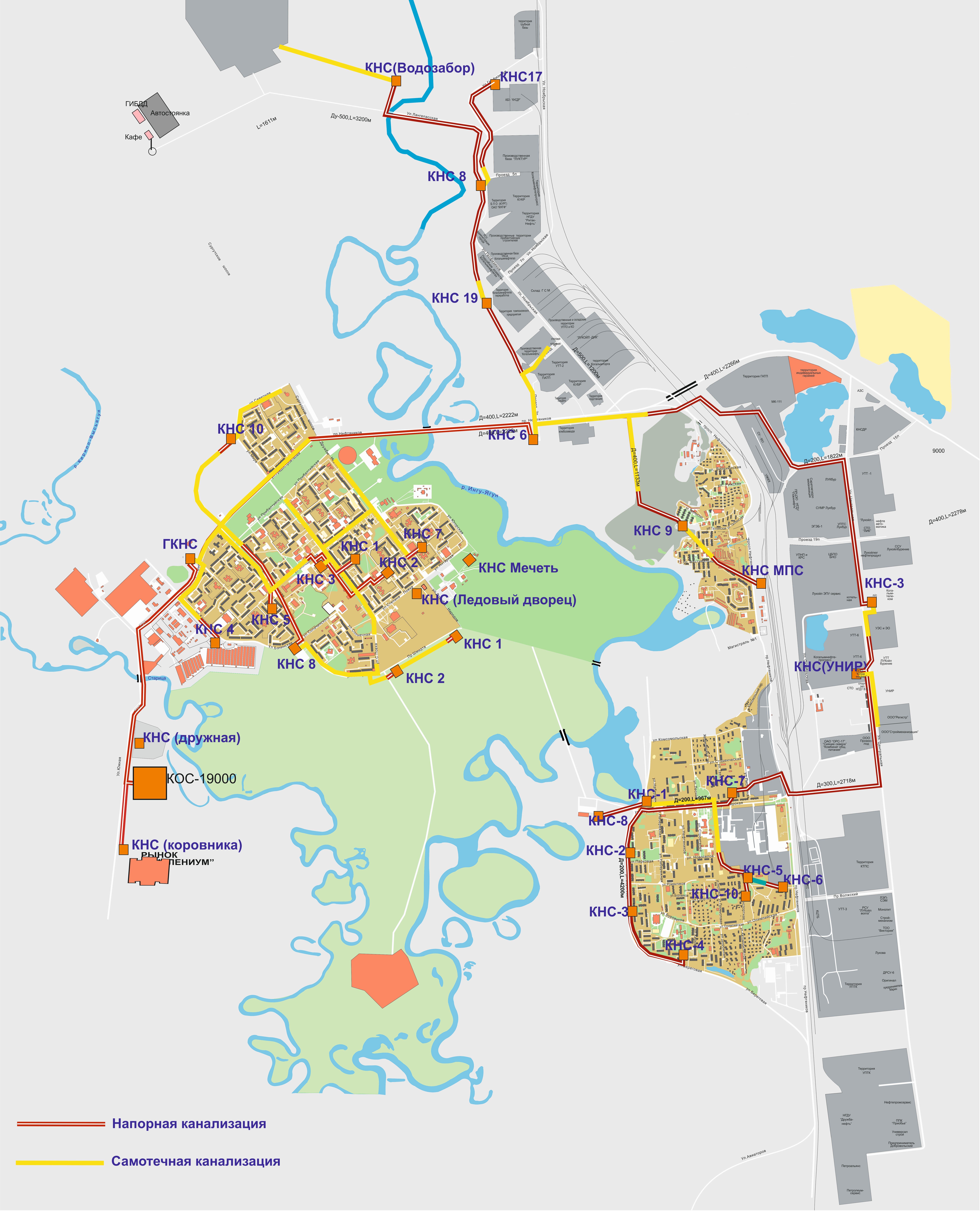 Рисунок 2.1.1.1. Сема водоотведения г. Когалымап. ПовхООО «Горводоканал» обеспечивает приём от потребителей МО г. Когалым вахтового поселка Повх - 0,156 тыс. м3/сутки канализационных сточных вод.Согласно договору безвозмездного пользования № 17С3816 от 23.11.17 г. ООО «Горводоканал» эксплуатирует:канализационные насосные станции – 3 шт.;сети водоотведения протяженностью 2 км;канализационные очистные сооружения производительностью 400 м3/сут.Общее количество потребителей:население – отсутствуетбюджетные организации - отсутствуютпрочие организации - 13 потребителей.Схема водоотведения п. Повх представлена на рисунке 2.1.1.2.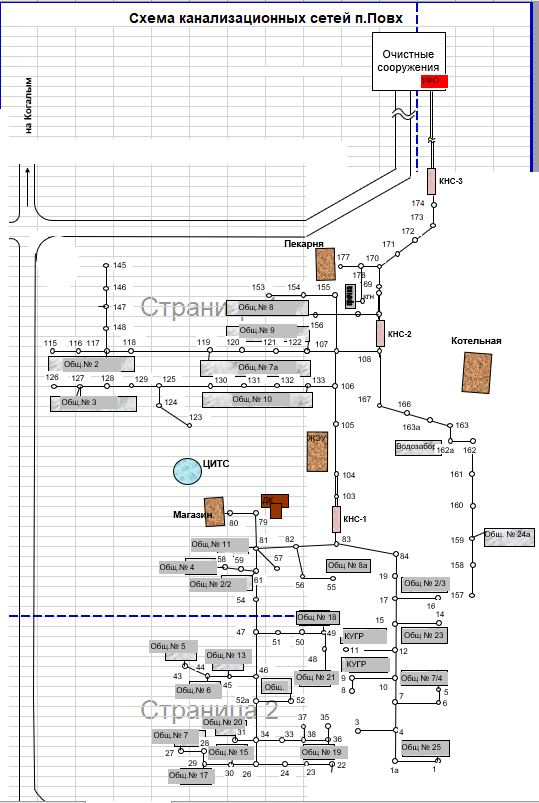 Рисунок 2.1.1.2. Сема водоотведения п. ПовхТерритория объекта АэропортНа территории объекта Аэропорт сточные воды по самотечным коллекторам собираются в приёмный резервуар неработающей КНС и вывозятся для очистки централизованно на городские очистные сооружения.Схема водоотведения на территории объекта Аэропорт представлена на рисунке 2.1.1.3.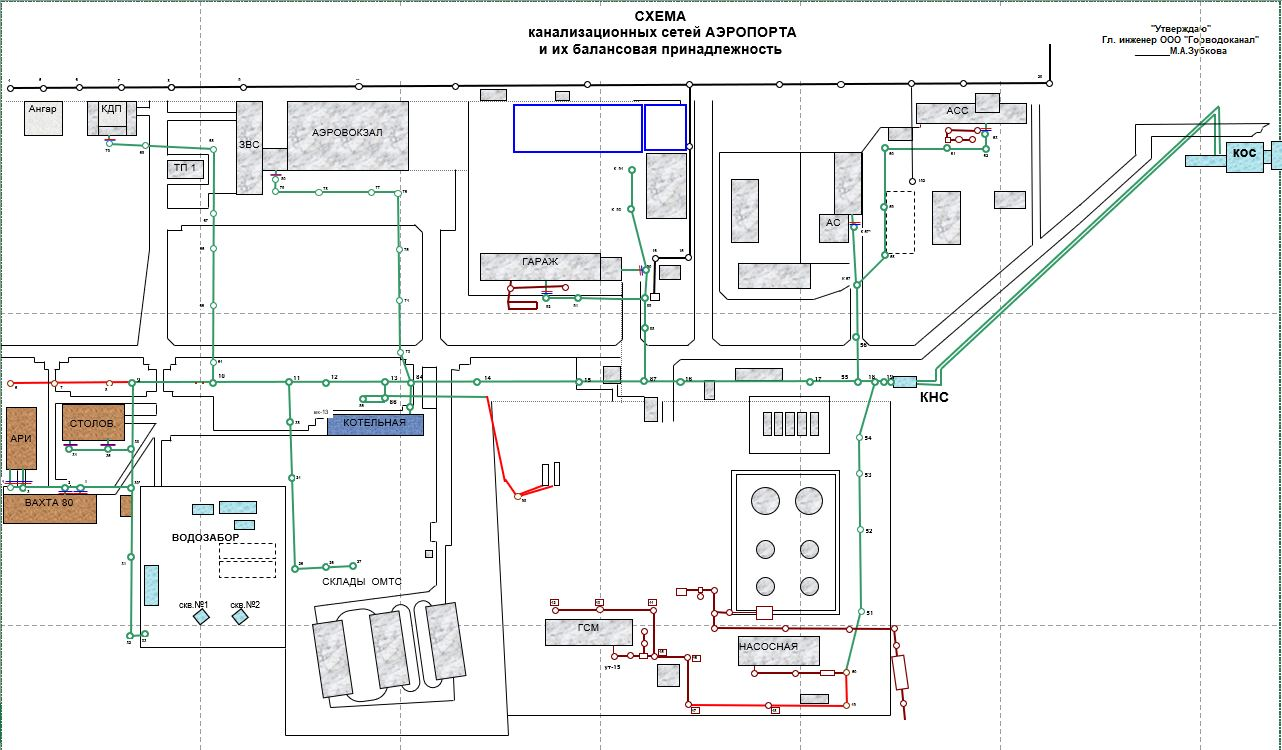 Рисунок 2.1.1.3. Сема водоотведения на территории объекта АэропортОтвод талых вод и осадков с проезжей части магистральных автодорог и микрорайонов осуществляется централизованной ливневой канализацией, протяженностью 43,2 км через очистные сооружения ливневой канализации производительностью 100 м3/ч со сбросом в реку Кирилл - Высьягун. На момент актуализации Схемы очистные сооружения ливневой канализации находятся в неработоспособном состоянии.Более подробное сведения о системе отведения ливневых стоков отсутствуетОписание результатов технического обследования централизованной системы водоотведения, включая описание существующих канализационных очистных сооружений, в том числе оценку соответствия применяемой технологической схемы очистки сточных вод требованиям обеспечения нормативов качества очистки сточных вод, определение существующего дефицита (резерва) мощностей сооружений и описание локальных очистных сооружений, создаваемых абонентамНа момент актуализации Схемы в ведении ООО «Горводоканал» находятся основная система хозяйственно-бытовой канализации. Удельный вес канализованного жилого фонда 99%. Сточные воды от капитальной застройки, коммунальных и промышленных предприятий поступают в микрорайонные самотечно-напорные канализационные сети с последующим отведением на городские КОС.Общее протяжение канализационных сетей:- в городе Когалыме 106,3 км (из них 55,8 км – напорные коллектора от КНС). Износ сетей водоотведения – 49,5%. Количество канализационных насосных станций – 37 (средний износ ~ 43%);- в п. Повх 2,0 км. Износ сетей водоотведения – 92%.В городе Когалыме имеется один комплекс очистных сооружений канализации – городские очистные сооружения (КОС – 19,0 тыс. м3/сут.), в п. Повх одни очистные сооружения (КУ - 400 м3/сут.) и одни очистные сооружения ливневой канализации (100 м3/ч) в неработоспособном состоянии.Очистные сооружения канализации и кнализационная насосная станция на территории объекта Аэропорт не функционируют. Сбор сточных вод осуществляется в приёмной камере КНС, откуда стоки вывозятся на городские очистные сооружения канализацииГородские очистные сооружения канализацииПроизводительность 19,0 тыс. м3/сут. Тип очистки – биологическая с доочисткой.Проктная производительность КОС 15,0 тыс. м3 /сут. Ранее при большом количестве стоков были введены резервуары усреднители, резервный аэротенок был выведен в рабочий, что позволяло принимать сточные воды в объёме до 19 тыс. м3/сут.Санитарно-защитная зона КОС установлена на основании Решения Управления Федеральной службы по надзору в сфере защиты прав потребителей и благополучия человека по Ханты-Мансийскому автономному округу-Югре от 02.07.2019 г. № 17/1 «Об установлении санитарно-защитной зоны для промплощадки КОС-19000 ООО «Горводоканал» Тюменская область, Ханты-Мансийский автономный округ-Югра, г. Когалым, ул. Южная, 3» следующих размеров:Точка А-т. 1-120 метров, Точка В -т.2-100 метров, Точка С-т.3-100 метров, Точка С-т.4-300 метров, Точка D-T.5-300 метров, Точка Е- т.6-300 метров, Точка F-T.7-300 метров, Точка G-T.8-300 метров, Точка Н-т.9-300 метров, Точка Н-т. 10-300 метров, Точка К-т.11-245 метров, Точка А-т. 12-180 метров.Приёмником очищенных сточных вод с городских очистных сооружений является р. Кирилл Высь-Ягун.За 2018 г в водоприёмник поступило очищенных сточных вод в количестве: 3 517 934 м3/год (в среднем 9 638,2 м3/сут). Резерв производительности КОС составил 9 361,8 м3/сут. (49,3%).КОС – 19,0 тыс. м3/сут.Сточная вода насосами подается в камеру-гаситель напора, затем поступает в тангенциальные песколовки, в которых происходит отделение нерастворенных минеральных примесей. Далее стоки попадают в аэротенки с пневматической аэрацией, где происходит окисление активным илом загрязнений. Через переливные окна вода с содержащимся в ней илом попадает во вторичные горизонтальные отстойники, в которых происходит процесс осветления, отделения ила от очищенной сточной жидкости. Из вторичных отстойников через переливные лотки вода подается по трубопроводу на барабанные сетки для удаления взвеси ила. Пройдя барабанные сетки, вода поступает на фильтры доочистки для удаления более мелких частиц при прохождении через кварцевый песок различных фракций. После фильтров доочистки, уже очищенная вода направляется в контактный резервуар для обеспечения нужного времени контакта воды с гипохлоритом натрия. Обеззараженная вода через береговой рассеивающий выпуск поступает в водоём. Приёмником очищенных сточных вод с очистных сооружений КОС-19,0 тыс. м3/сутки является река Кирилл-Высь-Ягун.В соответствии с утвержденным планом снижения сбросов загрязняющих веществ в реку Кирилл-Высь-Ягун на период с 2018 по 2019 гг. в первую очередь, выполнены мероприятия по снижению сброса нитритов и фосфатов. С целью снижения количества нитритов за весенне-летний период проведена чистка, промывка емкостей-накопителей №№ 1, 2; блоков биологической очистки №№ 3, 4; замена арматуры, участков трубопроводов, пришедших в негодность. Эффективность проведенных мероприятий – снижение концентрации нитрит-аниона в сточных водах на 36%. Средняя концентрация на выходе из сооружений за 2018 год составляет 0,066 мг/л, т. е. меньше нормативов предельно допустимых концентраций (ПДК) вредных веществ в водах водных объектов рыбохозяйственного значения, который составляет 0,08 мг/л.После выполнения мероприятий по снижению количества нитритов в сточных водах, введена в эксплуатацию установка химического осаждения фосфора (ввод в эксплуатацию установки до выполнения мероприятий по чистке и промывке технологического оборудования был бы нецелесообразен – это привело бы к увеличению эксплуатационных затрат, так как расход реагента необходимо было бы увеличить). Установка введена в эксплуатацию 24.09.2018 года. За 4 квартал 2018 года снижение концентрации фосфатов в очищенных сточных водах составило 8%. С января 2019 года установка работает в штатном режиме, и концентрация фосфатов на выходе из очистных сооружений составляет 1,4 мг/л (запланировано снижения до 1,5 мг/л). С апреля 2019 года содержание фосфатов в очищенной сточной воде соответствут нормативным значениям – 0,2 мг/дм3.Параллельно проводились мероприятия по подготовке блока биологической очистки № 5 к реконструкции и монтажу новой системы аэрации. Выполнены мероприятия по демонтажу кровли, опорных металлоконструкций, несущих и поддерживающих балок вокруг центральной колонны, перемычек между балками.На момент актуализации Схемы проведены торги с целью приобретения необходимого оборудования в блок биологической очистки № 5 (будут установлены дисковые аэраторы, мешалки, перегородки для разделения зон нитрификации-денитрификации для более глубокого удаления фосфатов и нитратов).На рисунке 2.1.2.1 приведена технологическая схема КОС-15000 (КОС-19000).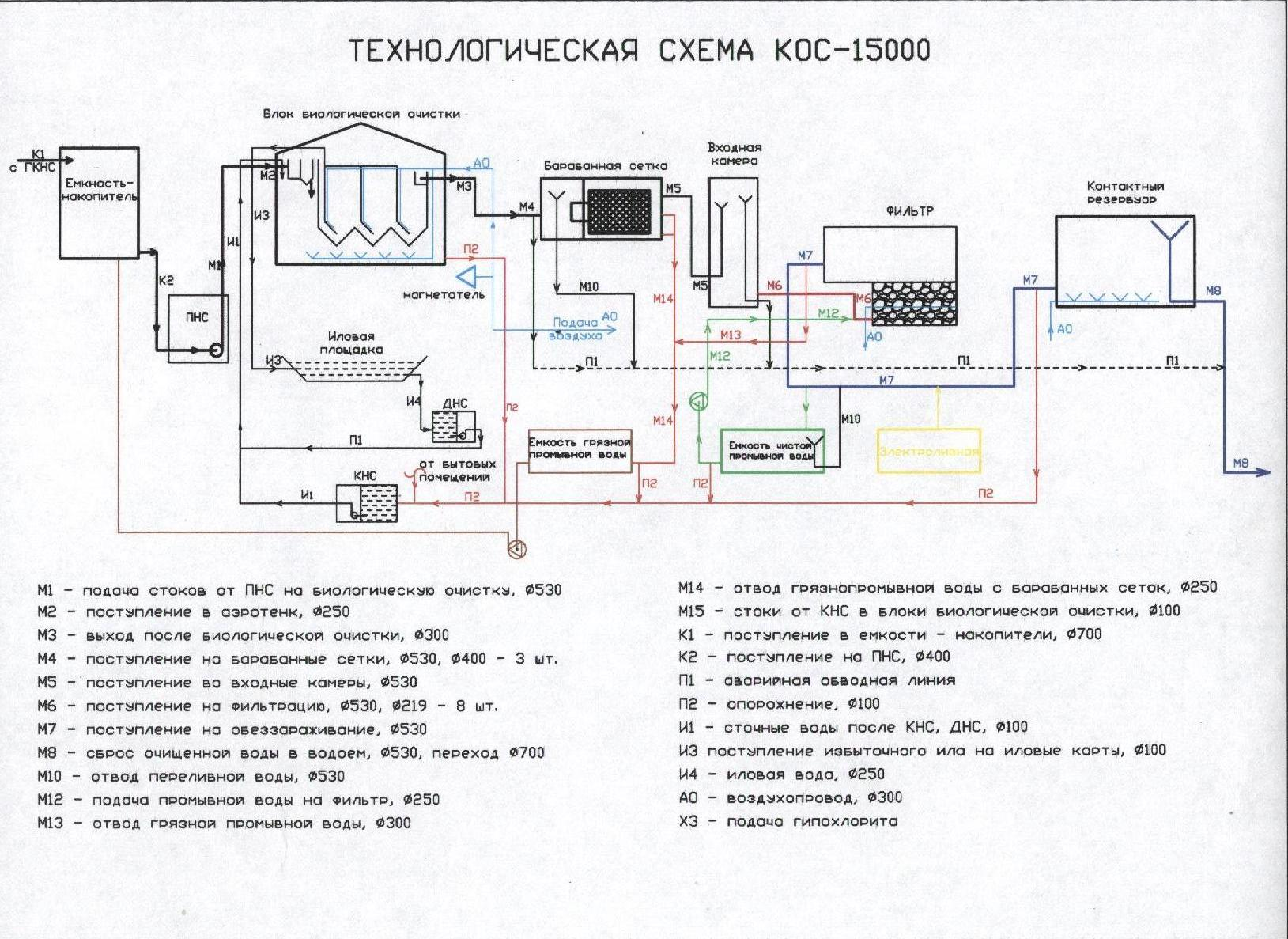 Рисунок 2.1.2.1. Технологическая схема КОС-15000 (КОС-19000)Очистные сооружения КУ-400 м3/сутки (ПОВХ)Сточные воды с территории п. Повх под давлением насосов из приёмного резервуара КНС перекачиваются в песколовку, где происходит механическая очистка. После песколовки сточные воды самотёком распределяются по двум трубопроводам в блоки аэротенки-отстойники, где происходит биологическая очистка. При помощи кислорода и активного ила происходит окисление органических загрязнений. Кислород в аэротенки нагнетается воздуходувками и распределяется по всей площади с помощью системы аэрации. После биологической очистки и осветления в отстойнике сточные воды поступают в резервуар № 2, откуда под насосом перекачиваются на фильтры доочистки. Процесс фильтрации происходит сквозь толщу крупнозернистой песчаной загрузки при движении стоков сверху-вниз. Отфильтрованные сточные воды самотёком попадают в контактный резервуар, где обеспечивается необходимое время контакта с гипохлоритом натрия. Очищенные сточные воды перекачиваются в приёмник - реку Вать-Еган. Избыточный активный ил сбрасывается на иловые площадки. Грязная промывная вода после промывки фильтров из резервуара-накопителя насосами возвращается в «голову» сооружений.В конце ноября 2019 года по проекту технического перевооружения очистных сооружений, очищенные сточные воды будут закачиваться в систему поддержания пластового давления через КНС-4, тем самым выпуск в водоём ликвидируется.Таблица 2.1.2.1. Сведения о канализационных очистных станциях в г. КогалымеТаблица 2.1.2.2. Сведения о канализационных насосных станциях в г. Когалыме* не эксплуатируетсяТаблица 2.1.2.3. Сведения о сетях водоотведения в г. КогалымеОписание технологических зон водоотведения, зон централизованного и нецентрализованного водоотведения (территорий, на которых водоотведение осуществляется с использованием централизованных и нецентрализованных систем водоотведения) и перечень централизованных систем водоотведенияВ соответствии с требованиями к содержанию схем водоснабжения и водоотведения «технологическая зона водоотведения» - часть канализационной сети, принадлежащей организации, осуществляющей водоотведение, в пределах которой обеспечиваются прием, транспортировка, очистка и отведение сточных вод или прямой (без очистки) выпуск сточных вод в водный объект.На момент актуализации Схемы водоснабжения и водоотведения в городском округе Когалым деятельность по приёму, транспортировке и очистке сточных вод осуществляет ООО «Горводоканал».В ведении ООО «Горводоканал» находятся основная система хозяйственно-бытовой канализации. Удельный вес канализованного жилого фонда 99%. Сточные воды от капитальной застройки, коммунальных и промышленных предприятий поступают в микрорайонные самотечно-напорные канализационные сети с последующим отведением на городские КОС.В городе Когалыме определены следующие технологические зоны централизованного хозяйственно-бытового водоотведения:хозяйственно-бытового:Технологическая зона действия централизованной системы хозяйственно-бытового водоотведения очистных сооружений канализации г. Когалыма (КОС 19,0 тыс. м3/сут.);Технологическая зона действия централизованной системы хозяйственно-бытового водоотведения на территории объекта Аэропорт с последующим вывозом на городские очистные сооружения.Технологическая зона действия централизованной системы хозяйственно-бытового водоотведения очистных сооружений канализации п. Повха (КУ-400 м3/сут.).ливневого:Технологическая зона ливневого водоотведения г. Когалыма.Описание технической возможности утилизации осадков сточных вод на очистных сооружениях существующей централизованной системы водоотведенияВ результате механической и биологической очистки сточных вод образуются осадки (осадок из первичных отстойников и избыточный активный ил, выделяемый во вторичных отстойниках). В технологической цепочке обработки осадка на очистных сооружениях г. Когалыма, для снижения количества органических веществ в осадке и достижения нормативных санитарных показателей, предусмотрены аэробные стабилизаторы. Осадок очистных сооружений имеет высокую влажность (95 – 98%), что затрудняет его дальнейшее использование. Влажность является основным фактором, определяющим объем осадка. Поэтому основной задачей обработки осадка является уменьшение его объема за счет отделения воды и получения транспортабельного продукта. Для уменьшения влажности осадка и его объема служат иловые площадки.Иловые площадки не являются объектом размещения отхода.На очистных сооружениях г. Когалыма принят способ обезвоживания осадка – сушка на иловых площадках с естественным основанием с поверхностным отводом воды. Дальнейшее обезвоживание осадка протекает за счет испарения влаги с поверхности осадка. Объем осадка при этом снижается. Подсушенный осадок получает структуру влажной земли. По мере накопления осадка на одной стороне карт, переходят на другую сторону, а заполненные карты сушат, подготавливают к очистке. Сушка иловых карт может занимать несколько лет и зависит от климатических факторов. За то время, пока сохнет карта (от 3 лет и более), осадок подвергается природным процессам замораживанию в зимнее время и прогреванию на солнце в летнее, при этом гибнут гельминты.После высыхания карты в летний период производится очистка карты. Очистку иловых карт осуществляют с использованием дорожно-транспортных машин (экскаваторов, бульдозеров).Проблема утилизации активного ила и снижение негативного воздействия на экологию может быть решена путем внедрения в технологическую цепочку узла по обезвоживанию осадка на пресс-фильтрах.Обезвоживание осадка позволяет существенно сократить площади иловых площадок и сроки осушения осадка, уменьшает затраты на транспортировку осадка в 2-2,5 раза, а также продлевает сроки использования иловых площадок (или позволяет совсем отказаться от них при внедрении дополнительных этапов обработки).На момент актуализации Схемы на КОС 19,0 тыс. м3/сут. и КУ-400 м3/сут. существующих централизованных систем водоотведения для утилизации осадка сточных вод применяются иловые площадки. Обезвоживание осадка производится за счёт дренажа через фильтры, выветривания, вымораживания и высыхания на воздухе.Избыточный активный ил обезвоживается на иловых картах. Предусматривается механическая обработка осадков. Обеззараживание осадка сточных вод осуществляется выдерживанием на иловых площадках согласно СанПиН 2.1.7.573-96 «Гигиенические требования к использованию сточных вод и их осадков для орошения и удобрения» (выдерживанием на иловых площадках в условиях: I и II-го климатических районов в течение не менее 3-х лет) и МУ 3.2.1022-01 «Мероприятия по снижению риска заражения возбудителями паразитов». Дополнительно в илопровод дозируется гипохлорит натрия и овицидный препарат «БИНГСТИ». Обезвоженный осадок утилизируется на полигон ТКО.Описание состояния и функционирования канализационных коллекторов и сетей, сооружений на них, включая оценку их износа и определение возможности обеспечения отвода и очистки сточных вод на существующих объектах централизованной системы водоотведенияОтведение производственно-бытовых сточных вод осуществляется самотечными сетями на канализационные насосные станции (КНС), расположенные в пониженных местах рельефа, от которых напорными трубопроводами подаются на ГКНС и далее на очистные сооружения КОС.Протяжённость канализационных сетей, числящихся на балансе ООО «Горводоканал», составляет 108,3 км.Протяженность сетей со средним износом 79% составила - 18,77 км, что соответствует 18% от общей протяженности.Сведения о протяжённости и годе ввода в эксплуатацию сетей водоотведения на территории городского округа Когалым представлены в таблицах 2.1.5.1. и 2.1.5.2.Таблица 2.1.2.3. Сведения о сетях водоотведения в городском округе город КогалымТаблица 2.1.2.4. Сведения о годах ввода в эксплуатацию сетей водоотведения в городском округе город КогалымПо используемым материалам канализационная сеть представлена ж/б, полимерными, стальными, чугунными, асбестоцементными трубопроводами. Процент использования полиэтиленовых трубопроводов и труб из других полимерных материалов, обладающих лучшими на сегодняшний день эксплуатационными характеристиками очень низкий – 1% (рисунок 2.1.5.1).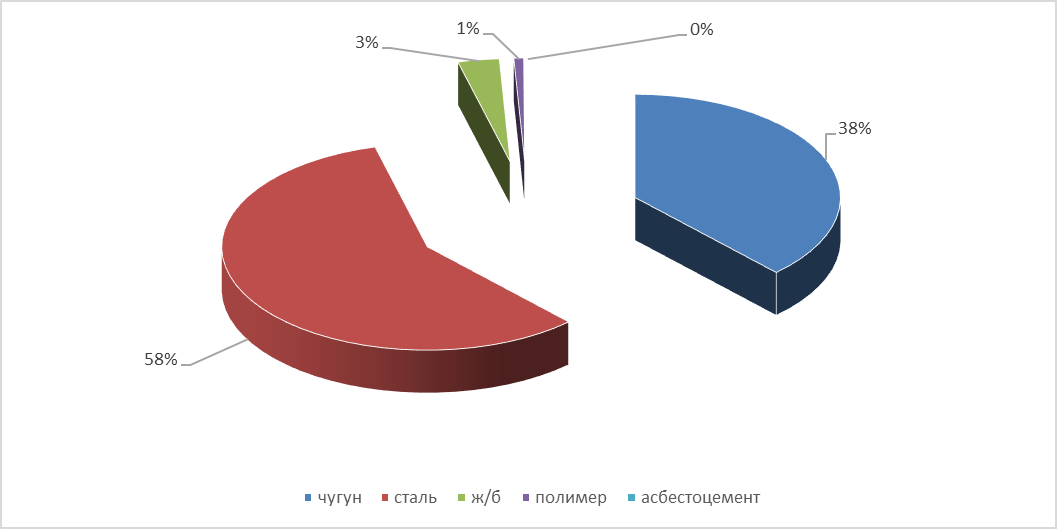 Рисунок 2.1.5.1. Сведения по используемым материалам канализационной сетиСрок службы сетей водоотведения до 40 лет. В общей протяжённости сетей 35% составляют трубопроводы со сроком эксплуатации от 31 до 40 лет, 50% - от 21 до 30 лет, 9% - от 11 до 20 лет, 6% - от 1 до 10 лет (рисунок 2.1.5.2).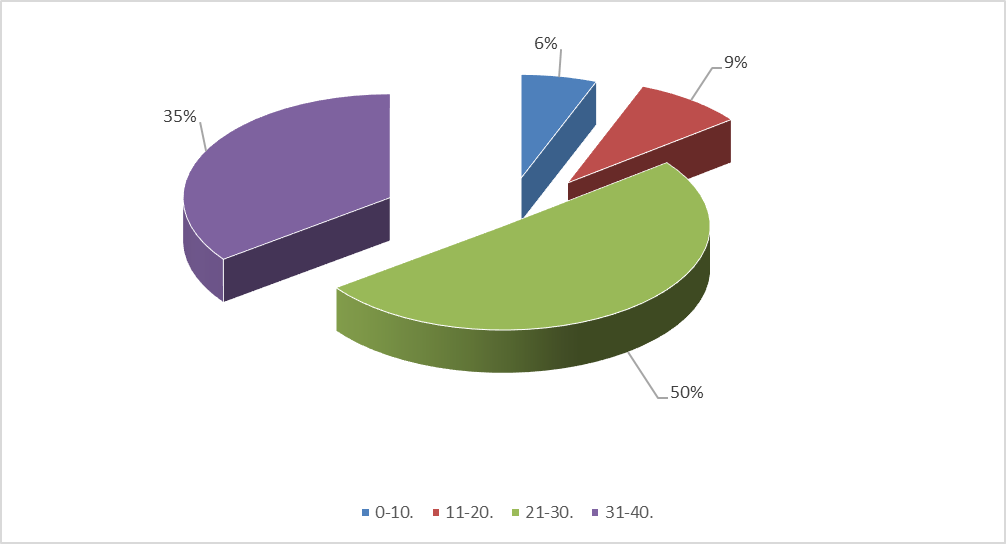 Рисунок 2.1.5.2. Сведения о сроках службы канализационных сетейНа праве концессионного соглашения № 2 от 20.04.2009 года ООО «Горводоканал» эксплуатирует:канализационные насосные станции – 37 шт., 34 шт. в г. Когалыме (1 шт. не работающая), 3 шт. в п. Повх.Канализационные насосные станции работают локально в автоматическом режиме без обслуживающего персонала.Возможности программно-аппаратного комплекса «Омь» выявили действенный инструмент контроля за работой технологического оборудования. Благодаря телемеханике, обеспечивающей сбор информации с датчиков уровнемеров и контрольных пунктов, специалистам ООО «Горводоканал» сегодня удается:Оценивать текущее состояние погружных фекальных насосов «FLYGT» и «Sarling» («насос включен», «насос выключен»).Получать непрерывную информацию о состоянии основных технологических параметров: пусковых и аварийных уровнях резервуаров.Контролировать величину электрического напряжения на вводах в КНС от энергоснабжающих организаций, вести контроль за пусковыми и рабочими токами электродвигателей насосов.Получать оперативную информацию об аварийном изменении контролируемых параметров благодаря звуковой и визуальной сигнализации, что позволит максимально быстро реагировать на нарушения режимов, не допуская аварийных ситуаций.Получать в виде многоцветных графиков и протоколов любую необходимую информацию о текущем и предыдущем состоянии объектов.Оценка безопасности и надежности централизованных систем водоотведения и их управляемостиЦентрализованная система водоотведения представляет собой систему инженерных сооружений, надежная и эффективная работа которых является одной из важнейших составляющих санитарного и экологического состояния муниципального образования городской округ город Когалым.Приоритетным направлением развития системы водоотведения муниципального образования городской округ город Когалым является повышение надёжности работы канализационных сетей и насосных станций. Согласно п.4.18 СП 32.13330.2012 «Канализация. Наружные сети и сооружения»: надежность действия системы канализации характеризуется сохранением необходимой расчетной пропускной способности и степени очистки сточных вод при изменении (в определенных пределах) расходов сточных вод и состава загрязняющих веществ, условий сброса их в водные объекты, в условиях перебоев в электроснабжении, возможных аварий на коммуникациях, оборудовании и сооружениях, производства плановых ремонтных работ, ситуаций, связанных с особыми природными условиями (сейсмика, просадочность грунтов, "вечная мерзлота" и др.). К тому же, согласно п. 6.1.2 СП 32.13330.2012, надежность действия безнапорных сетей (коллекторов) канализации определяется коррозионной стойкостью материала труб.По системе, состоящей из трубопроводов, каналов, коллекторов общей протяженностью 108,3 км и 37 канализационных насосных станций (1 шт. в г. Когалым не работает), отводятся на очистку все сточные воды, образующиеся на территории муниципального образования.В условиях экономии воды и развития инфраструктуры приоритетными направлениями развития системы водоотведения являются повышение качества очистки воды и надежности работы сетей и сооружений. Практика показывает, что трубопроводные сети являются не только наиболее функционально значимым элементом системы канализации, но и наиболее уязвимым с точки зрения надежности. По-прежнему острой остается проблема износа канализационной сети, поэтому в последние годы особое внимание уделяется ее реконструкции и модернизации. В условиях плотной городской застройки наиболее экономичным решением является применение бестраншейных методов ремонта и восстановления трубопроводов. Освоен новый метод ремонта трубопроводов большого диаметра «труба в трубе», позволяющий вернуть в эксплуатацию потерявшие работоспособность трубопроводы, обеспечить им стабильную пропускную способность на длительный срок (50 лет и более). Для вновь прокладываемых участков канализационных трубопроводов наиболее надежным и долговечным материалом является полиэтилен. Этот материал выдерживает ударные нагрузки при резком изменении давления в трубопроводе, является стойким к электрохимической коррозии. Важным звеном в системе водоотведения поселка являются канализационные насосные станции. Вопросы повышения безопасности и надежности системы водоотведения и обеспечения их управляемости реализуются ООО «Горводоканал» в следующих мероприятиях:- обеспечение строгого охранно-пропускного режима на сооружения системы водоотведения с целью недопущения террористических актов;- постоянный контроль соблюдения технологического режима работы сооружений системы водоотведения, сбросами в водный объект;- постоянная подготовка к недопущению и снижение риска, смягчение последствий при ликвидации чрезвычайных ситуаций;- повышение уровня автоматизации технологических процессов;- замена устаревшего оборудования на современное, энергоэффективное.Трубопроводы системы водоотведения – наиболее функционально значимый элемент системы водоотведения. В то же самое время именно трубопроводы наиболее уязвимы с точки зрения надежности.При оценке надежности водоотводящих сетей к косвенным факторам, влияющим на риск возникновения отказа, следует отнести следующие показатели: год прокладки канализационного трубопровода, диаметр трубопровода (толщина стенок),нарушения в стыках трубопроводов, дефекты внутренней поверхности, засоры, препятствия, нарушение герметичности, деформация трубы,глубина заложения труб, состояние грунтов вокруг трубопровода, наличие (отсутствие) подземных вод, интенсивность транспортных потоков. Оценка косвенных факторов и их ранжирование по значимости к приоритетному фактору (аварийности) должно производиться с учетом двух основных условий: минимального ущерба (материального, экологического, социального) в случае аварийной ситуации, например, отказа участка канализационной сети; увеличения срока безаварийной эксплуатации участков сети. Резервное электроснабжениеОдним из важнейших элементов системы водоотведения являются канализационные насосные станции. Надежность и безотказность работы канализационных насосных станций зависит от надежного энергоснабжения. КНС первой категории надежности действия (согласно СП 32.13330.2012), которая не допускает перерыва или снижения подачи сточных вод, должны быть оборудованы резервными источниками электроэнергии.КНС в городском округе Когалым по договору энергоснабжения с АО «Газпром энергосбыт Тюмень» относятся к потребителям второй категории надёжности, для которых оборудование резервными источниками электрической энергии не требуется.ГКНС обеспечена резервным электроснабжением за счёт установленного на площадке дизель-генераторной установки (ДГУ).Резервное электроснабжение КОС-19000 обеспечивается стационарным электропоездом.Степень очистки сточных водЧасть проб, очищенных на КОС, не соответствует установленным нормам ПДК. В связи с этим по степени очистки сточных вод систему можно охарактеризовать, как ненадежнуюВ соответствии с информацией, полученной и проанализированной при разработке схемы водоотведения, безопасность и надежность централизованной системы водоотведения, и ее управляемость в МО городской округ город Когалым оценена как досточно надёжная.Оценка воздействия сбросов сточных вод через централизованную систему водоотведения на окружающую среду	Все хозяйственно-бытовые и производственные сточные воды по системе, состоящей из трубопроводов, коллекторов, канализационных насосных станций отводятся на существующие канализационные очистные сооружения – городские очистные сооружения г. Когалыма КОС 19,0 тыс. м3/сут., очистные сооружения п. Повх КУ-400 м3/сут.Сточные воды проходят механическую, биологическую очистку и обеззараживание.Городские очистные сооружения канализации г. Когалыма предназначены для полной биологической очистки хозяйственно-бытовых и, близких к ним по составу, промышленных сточных вод. Очищенные и обеззараженные сточные воды идут на выпуск в участок реки Кирилл-Высь-Ягун. С апреля 2019 года используемая на очистных сооружениях технология позволяет обеспечить современные требования к качеству очищенной воды на уровне современных ПДК. Технологическое оборудование и трубопроводы, а также строительные конструкции ОСК требуют реконструкции.В таблицах 2.1.7.1 – 2.1.7.9 приведены результаты замеров загрязняющих веществ до и после очистки сточных вод на КОС 19,0 тыс. м3/сут., а также анализ эффективности очистки за период с 2016 по 2018 гг.В таблицах 2.1.7.10 – 2.1.7.18 приведены результаты замеров загрязняющих веществ до и после очистки сточных вод на КУ-400 м3/сут. (п. Повх), а также анализ эффективности очистки за период с 2016 по 2018 гг.Эффективность очистки сточных вод на обоих канализационных очистных сооружениях находится на хорошем уровне: 9 показателей лежат в пределах 85-99%, 2 показателя (Фосфор фосфатный, Сухой остаток) – 67 и 11 сответственно. 5 показателей (Хлориды, Азот нитритный, Нитрит-анион, Азот нитратный, Нитрат-анион) в сточных водах перед очисткой отсутствуют, но появляются в сбросной воде после очистки в пределах лимита, но больше утверждённых НДС. Появление данных показателей в сбросных водах после очистки является издержками применяемых технологий очистки сточных вод.Таблица 2.1.7.1. Фактические замеры сброса загрязняющих веществ в водные объекты (по выпускам) ООО «Горводоканал» за 2016 годОчистные сооружения - КОС-19000 (город)До очистки (мг/л)Таблица 2.1.7.2. После очистки (мг/л)Таблица 2.1.7.3. Эффективность очистки в %Таблица 2.1.7.4. Фактические замеры сброса загрязняющих веществ в водные объекты (по выпускам) ООО «Горводоканал» за 2017 годОчистные сооружения- КОС-19000 (город)До очистки (мг/л)Таблица 2.1.7.5. После очистки (мг/л)Таблица 2.1.7.6. Эффективность очистки в %Таблица 2.1.7.7. Фактические замеры сброса загрязняющих веществ в участок реки Кирилл-Высь-Ягун за 2018 годОчистные сооружения КОС-19000 (город)До очистки (мг/л)Таблица 2.1.7.8. После очистки (мг/л)Таблица 2.1.7.9. Эффективность очистки в %Таблица 2.1.7.10. Фактические замеры сброса загрязняющих веществ в реку Вать-Еган ООО «Горводоканал» за 2016 годОчистные сооружения - КУ-400 (п. Повх)До очистки (мг/л)Таблица 2.1.7.11. После очистки (мг/л)Таблица 2.1.7.12. Эффективность очистки в %Таблица 2.1.7.13. Фактические замеры сброса загрязняющих веществ в реку Вать-Еган ООО «Горводоканал» за 2017 годОчистные сооружения - КУ-400 (п. Повх)До очистки (мг/л)Таблица 2.1.7.14. После очистки (мг/л)Таблица 2.1.7.15. Эффективность очистки в %Таблица 2.1.7.16. Фактические замеры сброса загрязняющих веществ в реку Вать-Еган ООО «Горводоканал» за 2018 годОчистные сооружения - КУ-400 (п. Повх)До очистки (мг/л)Таблица 2.1.7.17. После очистки (мг/л)Таблица 2.1.7.18. Эффективность очистки в %В соответствии с действующим законодательством хозяйственная деятельность должна быть организована таким образом, чтобы обеспечивалась минимизация поступления загрязняющих веществ в окружающую среду.Описание территорий муниципального образования, неохваченных централизованной системой водоотведенияВ г. Когалыме 99% населения охвачено системой централизованного водоотведения.Остальные потребители используют для водоотведения септики и выгребные ямы.Перечень жилого фонда г. Когалыма, использующего септики, приведён в таблице 2.1.8.1.Таблица 2.1.8.1. Перечень жилого фонда г. Когалыма, использующего септикиОписание существующих технических и технологических проблем системы водоотведения муниципального образованияОсновными техническими и технологическими проблемами системы водоотведения г. Когалыма являются:-	Отсутствие механической очистки сточных вод.-	Отсутствие УФ-обеззараживания.-	Объём стоков на перспективу до 2030 года, подаваемых для очистки на КОС-19,0 тыс. м3/сут., достигнет предела производительности очистных сооружений.На очистных сооружениях требуется проведение реконструкции для внедрения систем механической очистки поступающих на очистку сточных вод и модернизации системы аэрации в целях снижения концентрации в сбрасываемых сточных водах азота нитратов, фосфатов. А также требуется модернизация системы обеззараживания сточных вод и их осадков.Износ канализационных очистных сооружений составляет 85%. Износ канализационных насосных станций - 42%. Износ канализационных сетей составляет в среднем 66%. Износ магистральных канализационных сетей составляет в среднем 73%.Сведения об отнесении централизованной системы водоотведения (канализации) к централизованным системам водоотведения поселений или городских округов, включающие перечень и описание централизованных систем водоотведения (канализации), отнесенных к централизованным системам водоотведения поселений или городских округов, а также информацию об очистных сооружениях (при их наличии), на которые поступают сточные воды, отводимые через указанные централизованные системы водоотведения (канализации), о мощности очистных сооружений и применяемых на них технологиях очистки сточных вод, среднегодовом объеме принимаемых сточных водОтнесение к централизованным системам водоотведения поселений или городских округов (ЦСВПГО) осуществляется в отношении централизованной системы водоотведения в целом.ЦСВ относится к ЦСВПГО при условии внесения в схему водоснабжения и водоотведения сведений об отнесении ЦСВ, соответствующей критериям, установленным Правилами отнесения централизованных систем водоотведения (канализации) к централизованным системам водоотведения поселений или городских округов, утверждёнными постановлением Правительства Российской Федерации от 31.05.2019 года № 691 «Об утверждении Правил отнесения централизованных систем водоотведения (канализации) к централизованным системам водоотведения поселений или городских округов и о внесении изменений в постановление Правительства Российской Федерации от 5 сентября 2013 г. N 782», к ЦСВПГО (с даты внесения таких сведений).При отсутствии утвержденной схемы водоснабжения и водоотведения ЦСВ не может быть отнесена к ЦСВПГО.ЦСВ относится к ЦСВПГО в случае, если среднегодовая за 3 календарных года, предшествующих календарному году, в котором утверждается схема водоснабжения и водоотведения или в нее вносятся сведения об отнесении ЦСВ к ЦСВПГО, доля сточных вод, принимаемых в технологическую зону водоотведения от:а) ТСЖ, ЖСК, жилищных и иных специализированных потребительских кооперативов, управляющих организаций, осуществляющих деятельность по управлению многоквартирными домами, собственников и (или) пользователей жилых помещений в многоквартирных домах или жилых домов;б) гостиниц, иных объектов, связанных с проживанием граждан;в) объектов отдыха, спорта, здравоохранения, культуры, торговли, общественного питания, социального и коммунально-бытового назначения, дошкольного, начального общего, среднего общего, среднего профессионального и высшего образования, административных, научно-исследовательских учреждений, культовых зданий, объектов делового, финансового, административного, религиозного назначения, иных объектов, связанных с обеспечением жизнедеятельности граждан;г) складских объектов, стоянок автомобильного транспорта, гаражей;д) территорий, предназначенных для ведения садоводства и дачного хозяйства, а также поверхностных сточных вод (для централизованных общесплавных и централизованных комбинированных систем водоотведения) составляет более 50% от общего объема сточных вод, принимаемых в данную ЦСВ.При этом организация, осуществляющая эксплуатацию объектов данной ЦСВ, должна осуществлять соответствующий вид экономической деятельности по сбору и обработке сточных вод.В случае, если фактическое значение доли сточных вод от объектов абонентов, указанных в пункте 6 Правил, а также поверхностных сточных вод меньше значения доли сточных вод, являющейся критерием отнесения к ЦСВПГО, фактическое значение доли сточных вод, принимаемых от объектов, указанных в пункте 6 Правил, а также поверхностных сточных вод может быть увеличено (но не более чем на 50% от первоначального фактического значения доли) на объём сточных вод, принимаемых от объектов, не относящихся к объектам, указанным в пункте 6 Правил, при условии соответствия состава таких сточных вод следующим требованиям:-	Нефтепродукты - не более 3 мг/дм3;-	Фенолы (сумма) - не более 0,05 мг/дм3;-	Железо - не более 3 мг/дм3;-	Медь - не более 0,1 мг/дм3;-	Алюминий - не более 1 мг/дм3;-	Цинк - не более 0,5 мг/дм3;-	Хром (шестивалентный) - не более 0,01 мг/дм3;-	Никель - не более 0,1 мг/дм3;-	Кадмий - не более 0,005 мг/дм3;-	Свинец - не более 0,01 мг/дм3;-	Мышьяк - не более 0,01 мг/дм3;-	Ртуть - не более 0,0001 мг/дм3;-	ХПК (бихроматная окисляемость) - не более 400 мг/дм3.В случае, если отведение сточных вод через ЦСВ осуществлялось менее, чем в течение 3 календарных лет, предшествующих календарному году, в котором утверждается схема водоснабжения и водоотведения или в нее вносятся соответствующие сведения, то определение доли сточных вод, являющейся критерием отнесения ЦСВ к ЦСВПГО, осуществляется за период, в течение которого осуществлялось фактическое отведение сточных вод через данную ЦСВ.К ЦСВПГО также относятся централизованные ливневые системы водоотведения, предназначенные для водоотведения поверхностных сточных вод с территории поселений или городских округов.Для целей отнесения централизованной ливневой системы водоотведения, предназначенной для отведения поверхностных сточных вод с территории поселения или городского округа, к ЦСВПГО организация ВКХ представляет в орган, уполномоченный на утверждение схемы водоснабжения и водоотведения, копии одного или нескольких имеющихся у такой организации документов, подтверждающих, что централизованная система водоотведения является централизованной ливневой системой водоотведения, предназначенной для отведения поверхностных сточных вод с территории поселения или городского округа, из числа документов, перечень которых устанавливается Минстроем России.Система централизованного водоотведения МО городской округ город Когалым удовлетворяет критериям отнесения её к централизованным системам водоотведения поселений или городских округов (ЦСВПГО).Балансы сточных вод в системе водоотведенияБаланс поступления сточных вод в централизованную систему водоотведения и отведения стоков по технологическим зонам водоотведенияБаланс поступления сточных вод в централизованную систему водоотведения и отведения стоков по технологическим зонам водоотведения в городском округе город Когалым в 2018 году представлен в таблице 2.2.1.1.Таблица 2.2.1.1. Баланс поступления сточных вод в централизованную систему водоотведения и отведения стоков по технологическим зонам водоотведения в городском округе город Когалым в 2018 годуОценка фактического притока неорганизованного стока (сточных вод, поступающих по поверхности рельефа местности) по технологическим зонам водоотведенияНеорганизованный сток – дождевые, талые и инфильтрационные воды, поступающие в системы коммунальной канализации через неплотности в элементах канализационной сети и сооружений.Сведения о фактическом притоке неорганизованного стока в городском округе город Когалым отсутствуют.Сточные воды, образующиеся в результате деятельности населения и предприятий с рассматриваемой территории, организовано отводятся через централизованные системы водоотведения.Расчётная величина дополнительного притока, л/с, определяется на основе специальных изысканий или данных эксплуатации аналогичных объектов, а при их отсутствии согласно п. 5.1.10 СП 32.13330.2012 – по формуле.,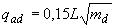 где L - общая длина самотечных трубопроводов до рассчитываемого сооружения (створа трубопровода), км;md - величина максимального суточного количества осадков, мм (для муниципального образования г. Когалыма согласно СП 131.13330.2012 принята равной 467 мм).Таким образом, расчетная величина фактического притока неорганизованного стока по технологическим зонам водоотведения составляет 351,1 л/с (1263,8 м3/ч).Сведения об оснащенности зданий, строений, сооружений приборами учета принимаемых сточных вод и их применении при осуществлении коммерческих расчетовНа момент актуализации Схемы водоснабжения и водоотведения приборы коммерческого учёта сточных вод на объектах потребителей практически отсутствуют, за исключением объектов двух теплоснабжающих предприятий, учет сточных вод в которых производится по приборам учета сточных вод, установленных на канализационных выпусках объектов, при этом доля объемов, учтенная приборами учета сточных вод, составляет 0,6%.Коммерческий учёт принимаемых сточных вод от потребителей г. Когалыма при отсутствии приборов учета сточных вод осуществляется в соответствии с действующим законодательством и количество принятых сточных вод принимается равным количеству потребленной воды за исключением учета объёма сточных вод, используемых в целях содержания общедомового имущества собственников многоквартирных домов при прямых договорных отношениях собственников помещений многоквартирных домов с ресурсоснабжающей организацией, где объем расчитывается в учетом нормативов в целях содержания общедомового имущества собственников многоквартирных домов водоотведения, установленных в соответствии с действующим законодательством.Результаты ретроспективного анализа за последние 10 лет балансов поступления сточных вод в централизованную систему водоотведения по технологическим зонам водоотведения и по поселениям, городским округам с выделением зон дефицитов и резервов производственных мощностейРетроспективные балансы водоотведения предоставлены с 2014 по 2018 год.Ретроспективные балансы водоотведения представлены в таблице 2.1.4.1.Таблица2.1.4.1. Ретроспективный баланс водоотведенияПрогнозные балансы поступления сточных вод в централизованную систему водоотведения и отведения стоков по технологическим зонам водоотведения на срок не менее 10 лет с учетом различных сценариев развития муниципального образованияПрогнозный баланс поступления сточных вод в централизованную систему водоотведения и отведения стоков по технологическим зонам водоотведения городского округа город Когалым представлен в таблице 2.2.5.1.Таблица 2.2.5.1. Прогнозный баланс поступления сточных вод в централизованную систему водоотведения и отведения стоков по технологическим зонам водоотведения городского округа город КогалымПрогноз объема сточных водСведения о фактическом и ожидаемом поступлении сточных вод в централизованную систему водоотведенияФактическое поступление сточных вод в 2018 году в централизованную систему водоотведения городского округа город Когалым составило 3 562 123 м3, в средние сутки 9 759,2 м3. В 2030 ожидается поступление стоков порядка 6 834 390 м3, в средние сутки 18 724,4 м3.Прогнозные балансы поступления сточных вод в централизованную систему водоотведения и отведения стоков по технологическим зонам водоотведения приведены в п. 2.2.5.Описание структуры централизованной системы водоотведения (эксплуатационные и технологические зоны)На перспективу до 2030 года включительно в городском округе город Когалым изменений эксплуатационных и технологических зон в централизованной системе водоотведения не предполагается.На момент актуализации Схемы водоснабжения и водоотведения в городском округе Когалым деятельность по приёму, транспортировке и очистке сточных вод осуществляет ООО «Горводоканал».В ведении ООО «Горводоканал» находятся основная система хозяйственно-бытовой канализации. Удельный вес канализованного жилого фонда 99%. Сточные воды от капитальной застройки, коммунальных и промышленных предприятий поступают в микрорайонные самотечно-напорные канализационные сети с последующим отведением на городские КОС.В городе Когалыме определены следующие технологические зоны централизованного хозяйственно-бытового водоотведения:хозяйственно-бытового:1.	Технологическая зона действия централизованной системы хозяйственно-бытового водоотведения очистных сооружений канализации г. Когалыма (КОС 19,0 тыс. м3/сут.);2.	Технологическая зона действия централизованной системы хозяйственно-бытового водоотведения на территории объекта Аэропорт с последующим вывозом на городские очистные сооружения.3.	Технологическая зона действия централизованной системы хозяйственно-бытового водоотведения очистных сооружений канализации п. Повха (КУ-400 м3/сут.).ливневого:1.	Технологическая зона ливневого водоотведения г. Когалыма.Расчёт требуемой мощности очистных сооружений исходя из данных о расчетном расходе сточных вод, дефицита (резерва) мощностей по технологическим зонам сооружений водоотведения с разбивкой по годамВ таблице 2.3.3.1 представлен расчёт требуемой мощности очистных сооружений исходя из прогнозных объёмов поступления стоков на очистные сооружения.На перспективу развития централизованной системы водоотведения в городском окурге город Когалым до 2030 года включительно на КОС-19,0 тыс. м3/сут. в 2028 году расчётный резерв мощности достигнет значения менее 10%. Для повышения надёжности функционирования очистных сооружений необходимо к 2028 году провести на них реконструкцию с повышением производительности до 22,5 тыс. м3/сут.Таблица 2.3.3.1. Расчёт требуемой мощности очистных сооружений исходя из прогнозных объёмов поступления стоков на очистные сооружения в централизованную систему водоотведения и отведения стоков по технологическим зонам водоотведения городского округа город КогалымРезультаты анализа гидравлических режимов и режимов работы элементов централизованной системы водоотведенияВ ходе разработки схемы водоотведения была создана электронная модель в программно-расчетном комплексе ZuluDrain компании «Политерм», с помощью которой осуществлен гидравлический расчет сетей водоотведения, в результате которого определены расчетные гидравлические параметры работы сетей, которые указывают на наличие достаточной пропускной способности систем водоотведения. Более подробные сведения об электронной модели представлены в III главе настоящей схемы.Система водоотведения городского округа в целом обеспечивает прием стоков от населения и предприятий. В то же время, фактически состояние отличается от расчетного в связи с большой заиленностью и зажиренностью коллекторов, что приводит к снижению пропускной способности.Анализ резервов производственных мощностей очистных сооружений системы водоотведения и возможности расширения зоны их действияТребуемый резерв производительности очистных сооружений определен в п. 2.3.3 настоящей схемы.На перспективу развития централизованной системы водоотведения в городском окурге город Когалым до 2030 года включительно на КОС-19,0 тыс. м3/сут. в 2028 году расчётный резерв мощности достигнет значения менее 10%. Для повышения надёжности функционирования очистных сооружений необходимо к 2028 году провести на них реконструкцию с повышением производительности до 22,5 тыс. м3/сут.Предложения по строительству, реконструкции и модернизации (техническому перевооружению) объектов централизованной системы водоотведенияОсновные направления, принципы, задачи и плановые значения показателей развития централизованной системы водоотведенияПринципами развития централизованной системы водоотведения городскогоокруга город Когалым:постоянное улучшение качества предоставления услуг водоотведения потребителям (абонентам);улучшение качества очистки сточных вод на ОСК, обеспечение соответствия состава сброса действующим нормативам;удовлетворение потребности в обеспечении услугой централизованного водоотведения новых объектов капитального строительства;постоянное совершенствование системы водоотведения путем планирования, реализации, проверки и корректировки технических решений и мероприятий.Основными задачами, решаемыми в схеме водоотведения, являются:обновление и строительство канализационной сети с целью повышения надежности и снижения количества отказов системы;повышение энергетической эффективности системы водоотведения;строительство сетей и сооружений для отведения сточных вод с отдельных территорий, не имеющих централизованного водоотведения с целью обеспечения доступности услуг водоотведения для всех жителей поселения;реконструкция канализационных очистных сооружений;обеспечение доступа к услугам водоотведения новых потребителей.В соответствии с постановлением Правительства РФ от 05.09.2013 №782 «О схемах водоснабжения и водоотведения» (вместе с «Правилами разработки и утверждения схем водоснабжения и водоотведения», «Требованиями к содержанию схем водоснабжения и водоотведения») к целевым показателям развития централизованных систем водоотведения относятся:показатели надежности и бесперебойности водоотведения;показатели качества обслуживания абонентов;показатели качества очистки сточных вод;показатели эффективности использования ресурсов при транспортировке сточных вод; соотношение цены реализации мероприятий инвестиционной программы и их эффективности - улучшение качества воды; иные показатели, установленные федеральным органом исполнительной власти, осуществляющим функции по выработке государственной политики и нормативно-правовому регулированию в сфере жилищно-коммунального хозяйства.Плановые показатели водоотведения по годам перспективного периода представлены в таблице 2.4.1.1.Таблица 2.4.1.1. Плановые показатели развития централизованной системы водоотведенияПеречень основных мероприятий по реализации схем водоотведения с разбивкой по годам, включая технические обоснования этих мероприятийВ целях реализации схемы водоотведения городского округа города Когалым необходимо выполнить комплекс мероприятий, направленных на обеспечение в полном объёме необходимого резерва мощностей инженерно-технического обеспечения для развития объектов капитального строительства и подключение новых абонентов на территориях перспективной застройки и повышение надёжность систем жизнеобеспечения.Перечень основных мероприятий по реализации схем водоотведения приведён в таблице 2.4.2.1.Таблица 2.4.2.1. Перечень основных мероприятий по реализации схем водоотведенияТехнические обоснования основных мероприятий по реализации схем водоотведенияТехническими обоснованиями мероприятий являются:– дальнейшее возможное перспективное обеспечение надежности водоотведения путем организации возможности перераспределения потоков сточных вод между технологическими зонами сооружений водоотведения, после окончания срока окупаемости предложений;– сокращение сбросов и возможная организация возврата очищенных сточных вод на технические нужды.– расширение зоны охвата централизованным водоотведением на территориях новой застройки.Технические обоснования основных мероприятий по реализации схем водоотведения представлены в таблице 2.4.3.1.Таблица 2.4.3.1. Технические обоснования основных мероприятий по реализации схем водоотведенияСведения о вновь строящихся, реконструируемых и предлагаемых к выводу из эксплуатации объектах централизованной системы водоотведенияНа территории городского округа город Когалым вывод из эксплуатации объектов централизованной системы водоотведения на перспективу до 2030 года включительно не предполагается.Сведения о вновь строящихся, реконструируемых объектах системы водоотведения представлены в таблице 2.4.4.1.Таблица 2.4.4.1. Сведения о вновь строящихся, реконструируемых объектах системы водоснабженияСведения о развитии систем диспетчеризации, телемеханизации и об автоматизированных системах управления режимами водоотведения на объектах организаций, осуществляющих водоотведениеНа ООО «Горводоканал» проведены работы по повышению надёжности функционирования объектов жизнедеятельности за счёт их эффективной автоматизации и информатизации.Канализационные насосные станции работают локально в автоматическом режиме без обслуживающего персонала.Возможности программно-аппаратного комплекса «Омь» выявили действенный инструмент контроля за работой технологического оборудования. Благодаря телемеханике, обеспечивающей сбор информации с датчиков уровнемеров и контрольных пунктов, специалистам ООО «Горводоканал» сегодня удается:Оценивать текущее состояние погружных фекальных насосов «FLYGT» и «Sarling» («насос включен», «насос выключен»).Получать непрерывную информацию о состоянии основных технологических параметров: пусковых и аварийных уровнях резервуаров.Контролировать величину электрического напряжения на вводах в КНС от энергоснабжающих организаций, вести контроль за пусковыми и рабочими токами электродвигателей насосов.Получать оперативную информацию об аварийном изменении контролируемых параметров благодаря звуковой и визуальной сигнализации, что позволит максимально быстро реагировать на нарушения режимов, не допуская аварийных ситуаций.Получать в виде многоцветных графиков и протоколов любую необходимую информацию о текущем и предыдущем состоянии объектов.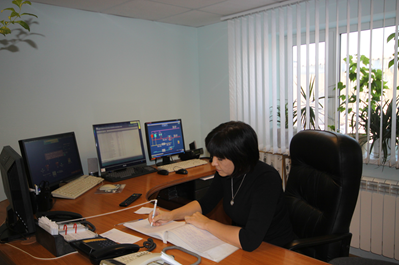 Рисунок 2.4.5.1. Единая система контроля КНС с выводом на главную диспетчерскуюАрхивы информации позволяют производить анализ технологических режимов, прослеживать динамику их изменений, контролировать действия оперативного и ремонтного персонала.На момент актуализации Схемы в единую систему контроля включены все КНС.Описание вариантов маршрутов прохождения трубопроводов (трасс) по территории муниципального образования, расположения намечаемых площадок под строительство сооружений водоотведения и их обоснованиТрассы проектируемых сетей водоотведения не выходят за пределы городского округа город Когалым, представлены на отдельных листах и в электронной модели, являющихся неотъемлемой частью настоящей схемы.Маршруты реконструируемых участков сетей водоотведения остаются без изменения. Маршруты участков сетей, предлагаемых к строительству, проложены с учетом требований СП 42.13330.2011 «Градостроительство. Планировка и застройка городских и сельских поселений» и СП 32.13330.2012 «Канализация. Наружные сети и сооружения» и представлены на макетах и в электронной модели, являющихся неотъемлемой частью данной работы.Границы и характеристики охранных зон сетей и сооружений централизованной системы водоотведения	В целях обеспечения безопасности населения и в соответствии с Федеральным законом от 30.03.1999 №52-ФЗ «О санитарно-эпидемиологическом благополучии населения», вокруг объектов и производств, являющихся источниками воздействия на среду обитания и здоровье человека устанавливается специальная территория с особым режимом использования - санитарно-защитная зона, размер которой обеспечивает уменьшение воздействия загрязнения на атмосферный воздух (химического, биологического, физического) до значений, установленных гигиеническими нормативами. По своему функциональному назначению санитарно-защитная зона является защитным барьером, обеспечивающим уровень безопасности населения при эксплуатации объекта в штатном режиме.В соответствии с СанПиН 2.2.1/2.1.1.1200-03 «Санитарно-защитные зоны и санитарная классификация предприятий, сооружений и иных объектов» размер санитарно-защитной зоны для канализационных очистных сооружений указаны в таблице 2.4.7.1.Таблица 2.4.7.1. Размеры санитарно-защитной зоны КОСВ соответствии с санитарной классификацией СанПиН 2.2.1/2.1.1.1200-03 «Санитарно-защитные зоны и санитарная классификация предприятий, сооружений и иных объектов», ко второму классу опасности.Санитарно-защитная зона КОС-19000 установлена на основании Решения Управления Федеральной службы по надзору в сфере защиты прав потребителей и благополучия человека по Ханты-Мансийскому автономному округу-Югре от 02.07.2019 г. № 17/1 «Об установлении санитарно-защитной зоны для промплощадки КОС-19000 ООО «Горводоканал» Тюменская область, Ханты-Мансийский автономный округ-Югра, г. Когалым, ул. Южная, 3» следующих размеров:Точка А-т. 1-120 метров, Точка В -т.2-100 метров, Точка С-т.3-100 метров, Точка С-т.4-300 метров, Точка D-T.5-300 метров, Точка Е- т.6-300 метров, Точка F-T.7-300 метров, Точка G-T.8-300 метров, Точка Н-т.9-300 метров, Точка Н-т. 10-300 метров, Точка К-т.11-245 метров, Точка А-т. 12-180 метров. Для локальных очистных сооружений п. Повх с пооизводительность 0,4 тыс м3/сут. размер санитарно-защитной зоны составляет 20 м. В ООО «Горводоканал» разработаны проекты организации санитарно-защитной зоны и проводится производственный контроль на границе с жилыми домами.В соответствии с СанПиН 2.2.1./2.1.1.1200-03 «Санитарно-защитные зоны и санитарная классификация предприятий, сооружений и иных объектов» при изменении схемы канализования города и введении новых норм водопотребления должны вноситься коррективы в планы развития очистных сооружений.Границы планируемых зон размещения объектов централизованной системы водоотведенияВсе строящиеся объекты будут размещены в границах городского округа город Когалым. Границы планируемых зон размещения объектов централизованных систем водоотведения представлены на отдельных листах, и в электронной модели, являющихся неотъемлемой частью настоящей схемы.Экологические аспекты мероприятий по строительству и реконструкции объектов централизованной системы водоотведенияСведения о мероприятиях, содержащихся в планах по снижению сбросов загрязняющих веществ, иных веществ и микроорганизмов в поверхностные водные объекты, подземные водные объекты и на водозаборные площадиНеобходимые меры по предотвращению вредного воздействия на водный бассейн при сбросе сточных вод в черте населенного пункта – это снижение массы сброса загрязняющих веществ и микроорганизмов до наиболее жестких нормативов качества воды из числа установленных. Управлением Федеральной службы по надзору в сфере природопользования (Росприроднадзора) по ХМАО-Югре план снижения сбросов загрязняющих веществ, иных веществ и микроорганизмов в водный объект – в реку Кирилл-Высь-Ягун со сточными водами, очищенными на канализационных очистных сооружениях ООО «Горводоканал» на период с 2018 – 2019 гг. согласован письмом от 26.01.2018 г. № 03-1/951.Для снижения сбросов в водный объект – в реку Кирилл-Высь-Ягун со сточными водами, очищенными на канализационных очистных сооружениях ООО «Горводоканал» необходимо:Для модернизации технологического процесса произвести монтаж установки химического осаждения фосфора. Планируется в сбрасываемых сточных водах снижение концентрации нитрит-ионов с 0,11 мг/л (0,42 т/год) до 0,08 мг/л (0,3 т/год), фосфатов с 1,89 мг/л (7,2 т/год) до 1,50 мг/л (5,7 т/год). Объём расходов на данное мероприятие составит 500 тыс. руб. Планируемое снижение платы за негативное воздействие на окружающую среду составит 0,5 руб. на 1 руб. вложенных средств. Срок выполнения 2018 год.Провести реконструкцию блока биологической очистки № 5: заменить мелкопузырчатую систему аэрации на дисковые диффузные аэраторы. Планируется в сбрасываемых сточных водах снижение концентрации аммоний-ионов с 0,55 мг/л (2,09 т/год) до 0,3 мг/л (1,14 т/год), железа общего с 0,58 мг/л (2,09 т/год) до 0,3 мг/л (1,14 т/год), сухого остатка с 420 мг/л (1596 т/год) до 376 мг/л (1429 т/год), нитрат-ионов с 130 мг/л (494 т/год) до 100 мг/л (380 т/год), хлоридов с 61 мг/л (232 т/год) до 46 мг/л (175 т/год). Объём расходов на данное мероприятие составит 15000 тыс. руб. Планируемое снижение платы за негативное воздействие на окружающую среду составит 0,13 руб. на 1 руб. вложенных средств. Срок выполнения 2018-2019 годы.Провести техническое первооружение кнализационных очистных сооружения КУ-400 п. Повх. Планируется в сбрасываемых сточных водах снижение концентрации железа общего с 1,1 мг/л (0,048 т/год) до 0,3 мг/л (0,013 т/год), нитрит-ионов с 0,97 мг/л (0,043 т/год) до 0,08 мг/л (0,003 т/год), аммоний-ионов с 6,8 мг/л (0,3 т/год) до 0,3 мг/л (0,013 т/год), нитрат-ионов с 167 мг/л (7,348 т/год) до 40 мг/л (1,76 т/год), фосфатов с 2,3 мг/л (0,101 т/год) до 0,2 мг/л (0,009 т/год). Объём расходов на данное мероприятие составит 41616 тыс. руб. Планируемое снижение платы за негативное воздействие на окружающую среду составит 0,02 руб. на 1 руб. вложенных средств. Срок выполнения 2018-2019 годы.Также, в строительный период в ходе работ по прокладке (реконструкции) канализационных сетей, строительстве (реконструкции) КНС, строительстве канализационных очистных сооружений неизбежны следующие основные виды воздействия на компоненты окружающей среды:- загрязнение атмосферного воздуха и акустическое воздействие в результате работы строительной техники и механизмов;- образование определенных видов и объемов отходов строительства, демонтажа, сноса, жизнедеятельности строительного городка.- образование различного вида стоков (поверхностных, хозяйственно-бытовых, производственных) с территории проведения работ.Данные виды воздействия носят кратковременный характер, прекращаются после завершения строительных работ и не имеют необратимых последствий для природных экосистем. Однако, учитывая уникальность и особую ценность природных объектов района, проектирование и ведение строительных работ необходимо осуществлять с разработкой и тщательным соблюдением мероприятий по минимизации и предотвращению негативного воздействия. К необратимым последствиям реализации строительных проектов следует отнести:- изменение рельефа местности в ходе планировочных работ;- изменение гидрогеологических характеристик местности;- изъятие озелененной территории под размещение хозяйственного объекта;- нарушение сложившихся путей миграции диких животных в ходе размещения линейного объекта;- развитие опасных природных процессов в результате нарушения равновесия природных экосистем.Данные последствия минимизируются экологически обоснованным подбором площадки под размещение объекта, проведением комплексных инженерно-экологических изысканий и развертыванием системы мониторинга за состоянием опасных природных процессов, оценкой экологических рисков размещения объекта.Для повышения экологической надежности водоотведения необходимо предусмотреть:- установку регулируемых электроприводов на рабочих насосных агрегатах;- прокладку резервных коллекторов от КНС из расчета обеспечения 100% подачи канализационных насосных станций по каждому трубопроводу.Данные мероприятия позволят повысить экологическую безопасность близлежащих территорий.В период функционирования объекты канализации, такие, как, например, КНС, КОС, являются источниками выбросов загрязняющих веществ в атмосферу, в том числе специфических дурнопахнущих: сероводород, метан, аммиак, меркаптаны.Сведения о применении методов, безопасных для окружающей среды, при утилизации осадков сточных водТрадиционные физико-химические методы переработки сточных вод на очистных сооружениях приводят к образованию значительного количества твердых отходов. Некоторая их часть накапливается уже на первичной стадии осаждения, а остальные обусловлены приростом биомассы за счет биологического окисления углеродсодержащих компонентов в сточных водах. Твердые отходы изначально существуют в виде различных суспензий с содержанием твердых компонентов от 1 до 10%. По этой причине процессам выделения, переработки и ликвидации ила стоков следует уделять особое внимание при проектировании и эксплуатации комплекса канализационных очистных сооружений.Избыточный активный ил насосами, перекачиваются на обезвоживание. Предусматривается механическая обработка осадков. Обеззараживание осадка сточных вод осуществляется выдерживанием на иловых площадках согласно СанПиН 2.1.7.573-96 «Гигиенические требования к использованию сточных вод и их осадков для орошения и удобрения» (выдерживанием на иловых площадках в условиях: I и II-го климатических районов в течение не менее 3-х лет) и МУ 3.2.1022-01 «Мероприятия по снижению риска заражения возбудителями паразитов». Обезвоженный осадок утилизируется на полигон ТКО.Для уменьшения объема грубых примесей и обезвоженного осадка сточных вод и как следствие снижения вредного воздействия на окружающую среду в проектном решении на реконструкцию КОС необходимо предусмотреть внедрение винтового отжимного гидропресса для обезвоживания отбросов. Внедрение данного мероприятия сокращает объем осадка в 5-10 раз.Оценка потребности в капитальных вложениях в строительство, реконструкцию и модернизацию объектов централизованной системы водоотведенияВ соответствии с действующим законодательством, в объем финансовых потребностей на реализацию мероприятий по реализации схем водоотведения включается весь комплекс расходов, связанных с проведением мероприятий. К таким расходам относятся:проектно-изыскательские работы;строительно-монтажные работы;работы по замене оборудования с улучшением технико-экономических характеристик;приобретение материалов и оборудования;пусконаладочные работы;расходы, не относимые на стоимость основных средств (аренда земли на срок строительства и т.п.);дополнительные налоговые платежи, возникающие от увеличения выручки в связи с реализацией программы.Таким образом, финансовые потребности включают в себя сметную стоимость реконструкции и строительства производственных объектов централизованных систем водоотведения. Кроме того, финансовые потребности включают в себя добавочную стоимость с учетом инфляции, налог на прибыль, необходимые суммы кредитов.Стоимость строительства, реконструкции, модернизации, капитального ремонта сетей водоснабжения рассчитана на основании укрупненных нормативов цен строительства НЦС-2017, утвержденных приказом Министерства строительства и жилищно-коммунального хозяйства РФ от 28 июня 2017 г. № 936/пр.В показателях учтена вся номенклатура затрат, которые предусматриваются действующими нормативными документами в сфере ценообразования для выполнения основных, вспомогательных и сопутствующих этапов работ для строительства наружных сетей водоснабжения и канализации в нормальных (стандартных) условиях, не осложненных внешними факторами.Нормативы разработаны на основе ресурсно-технологических моделей, в основу которых положена проектно-сметная документация по объектам-представителям. Проектно-сметная документация объектов-представителей имеет положительное заключение государственной экспертизы и разработана в соответствии с действующими нормами проектирования.Приведенные показатели предусматривают стоимость строительных материалов, затраты на оплату труда рабочих и эксплуатацию строительных машин (механизмов), накладные расходы и сметную прибыль, а также затраты на строительство временных титульных зданий и сооружений и дополнительные затраты на производство работ в зимнее время, затраты, связанные с получением заказчиком и проектной организацией исходных данных, технических условий на проектирование и проведение необходимых согласований по проектным решениям, расходы на страхование строительных рисков, затраты на проектно-изыскательские работы и экспертизу проекта, содержание службы заказчика строительства и строительный контроль, резерв средств на непредвиденные работы и затраты.Стоимость материалов учитывает все расходы (отпускные цены, наценки снабженческо-сбытовых организаций, расходы на тару, упаковку и реквизит, транспортные, погрузочно-разгрузочные работы и заготовительно-складские расходы), связанные с доставкой материалов, изделий, конструкций от баз (складов) организаций-подрядчиков или организаций-поставщиков до приобъектного склада строительства.Оплата труда рабочих-строителей и рабочих, управляющих строительными машинами, включает в себя все виды выплат и вознаграждений, входящих в фонд оплаты труда.Укрупненными нормативами цены строительства не учтены и, при необходимости, могут учитываться дополнительно: прочие затраты подрядных организаций, не относящиеся к строительно-монтажным работам (командировочные расходы, перевозка рабочих, затраты по содержанию вахтовых поселков), плата за землю и земельный налог в период строительства.Компенсационные выплаты, связанные с подготовкой территории строительства (перенос инженерных сетей и т.д.), а также дополнительные затраты, возникающие в особых условиях строительства (в удаленных от существующей инфраструктуры населенных пунктах, а также стесненных условиях производства работ) следует учитывать дополнительно.При оценке стоимости учтена стоимость демонтажа реконструируемой сети диаметрами до 300 мм с применением коэффициента 1,25, диаметрами от 300 мм – с применением коэффициента 1,5.Расчет произведен исходя из глубины заложения 3 м. Способ производства земляных работ: в застроенной части населенного пункта с вывозом разработанного грунта, с погрузкой и привозом для обратной засыпки на расстояние 5 км;в свободной от застройки местности – работа в отвал.Основные виды работ по устройству сетей водоотведения:земляные работы по устройству траншеи;устройство основания под трубопроводы (щебеночного с водоотливом из траншей при производстве земляных работ);прокладка трубопроводов;установка фасонных частей;установка запорной арматуры;устройство колодцев и камер в соответствии с требованиями нормативных документов, а также их оклеечная гидроизоляция.Расчет произведен без учета налога на добавленную стоимость.Объём финансирования мероприятий по реализации Схемы водоотведения до 2030 года включительно составил 1 085,68 млн. руб., из них:Бюджет Ханты-Мансийского автономного округа – Югры – 21,7 млн. руб.;Местный бюджет – 16,6 млн. руб.;Внебюджетные средства – 1 047,38 млн. руб.Оценка стоимости основных мероприятий в текущих ценах представлена в таблице 2.6.1.Таблица 2.6.1. Оценка стоимости основных мероприятий по реализации схем водоотведенияОценка величины денежных потоков определена в прогнозных ценах с учетом уровня инфляции на каждом этапе капитальных вложений в мероприятия и представлена в таблице 133. Прогнозные цены определены по формуле:Цt = Цб∙It ,    гдеЦt – прогнозируемая цена на конец t-го года реализации мероприятия;Цб – базисная стоимость мероприятия в текущем уровне цен;It – прогнозный коэффициент (индекс) изменения цен соответствующей продукции или соответствующих ресурсов на конец t-го года реализации мероприятия по отношению к моменту принятия базисной цены.Для оценки уровня инфляции использован «Прогноз долгосрочного социально-экономического развития Российской Федерации на период до 2030 года», разработанный Минэкономразвития России, а именно прогноз индексов-дефляторов и инфляции до 2030 года.Плановые значения показателей развития централизованной системы водоотведения В соответствии с постановлением Правительства РФ от 05.09.2013 №782 «О схемах водоснабжения и водоотведения» (вместе с «Правилами разработки и утверждения схем водоснабжения и водоотведения», «Требованиями к содержанию схем водоснабжения и водоотведения») к целевым показателям развития централизованных систем водоотведения относятся:показатели надежности и бесперебойности водоотведения;показатели качества обслуживания абонентов;показатели качества очистки сточных вод;показатели эффективности использования ресурсов при транспортировке сточных вод; соотношение цены реализации мероприятий инвестиционной программы и их эффективности - улучшение качества воды; иные показатели, установленные федеральным органом исполнительной власти, осуществляющим функции по выработке государственной политики и нормативно-правовому регулированию в сфере жилищно-коммунального хозяйства.Таблица 2.7.1. Плановые показатели развития централизованной системы водоотведенияПеречень выявленных бесхозяйных объектов централизованной системы водоотведения (в случае их выявления) и перечень организаций, уполномоченных на их эксплуатацию	Сведения об объекте, имеющем признаки бесхозяйного, могут поступать от исполнительных органов государственной власти Российской Федерации, субъектов Российской Федерации, органов местного самоуправления, а также на основании заявлений юридических и физических лиц, а также выявляться обслуживающей организацией, в ходе осуществления технического обследования централизованных сетей. Эксплуатация выявленных бесхозяйных объектов централизованных систем холодного водоснабжения и (или) водоотведения, в том числе водопроводных и канализационных сетей, путем эксплуатации которых обеспечиваются водоснабжение и (или) водоотведение осуществляется в порядке, установленном Федеральным законом от 07.12.2011 г. № 416-ФЗ «О водоснабжении и водоотведении».Постановка бесхозяйного недвижимого имущества на учет в органе, осуществляющем государственную регистрацию прав на недвижимое имущество и сделок с ним, признание в судебном порядке права муниципальной собственности на указанные объекты осуществляется структурным подразделением администрации городского округа, осуществляющим полномочия администрации городского округа по владению, пользованию и распоряжению объектами муниципальной собственности городского округа.В городском округе город Когалым бесхозяйные объекты водоотведения не выявлены.ТОМ 3: ЭЛЕКТРОННАЯ МОДЕЛЬ СХЕМЫ ВОДОСНАБЖЕНИЯ И ВОДООТВЕДЕНИЯВ ходе актуализации схемы водоснабжения и водоотведения была создана электронная модель в программно-расчетном комплексе ZuluHydro и ZuluDrain компании «Политерм». В качестве основ для разработки электронной модели были использованы спутниковые карты, топографическая съемка местности, данные по водопотреблению каждого абонента, этажность здания, диаметр и длина каждого трубопровода, насосное оборудование ВНС, объем резервуаров, высота резервуаров, насосное оборудование КНС и КОС.Графическое представление объектов централизованной системы водоснабжения и водоотведения с привязкой к топографической основе территории и полным описанием связности объектовИнформационно-графическое описание объектов системы водоснабжения и водоотведения городского округа город Когалым в слоях электронной модели (ЭМ) представлены графическим изображением объектов системы водоснабжения и водоотведения с привязкой к топоснове городского округа и полным топологическим описанием связности объектов, а также паспортизацией объектов системы водоснабжения и водоотведения (источников водоснабжения, участков канализационных и водопроводных сетей, оборудования объектов водоснабжения и водоотведения). Основой семантических данных об объектах системы водоснабжения и водоотведения были базы данных и информация, собранная в процессе выполнения анализа существующего состояния системы водоснабжения и водоотведения городского округа. В составе ЭМ существующей системы водоснабжения и водоотведения отдельными слоями представлены: топоснова городского округа; адресный план городского округа; слои, содержащие сетки районирования городского округа; отдельные расчетные слои ZULU по отдельным зонам водоснабжения и водоотведения городского округа; объединенные информационные слои по источникам и потребителям городского округа, созданные для выполнения пространственных технологических запросов по системе в рамках принятой при разработке Схемы водоснабжения и водоотведения сетки расчетных единиц деления городского округа или любых других территориальных разрезах в целях решения аналитических задач. Графическое представление объектов централизованной системы водоснабжения и водоотведения городского округа город Когалым с привязкой к топографической основе территории и полным описанием связности объектов представлено на отдельных листах, а также в электронной модели, являющимися неотъемлемой частью настоящей схемы.Описание основных объектов централизованной системы водоснабжения и водоотведенияВ программном комплексе к объектам систем водоснабжения и водоотведения относятся следующие элементы, которые образуют между собой связанную структуру: источник, участок водопроводной и канализационной сети, узел, потребитель. Каждый элемент имеет свой паспорт объекта, состоящий из описательных характеристик. Среди этих характеристик есть как необходимые для проведения гидравлического расчета и решения иных расчетно-аналитических задач, так и чисто справочные. Процедуры технологического ввода позволяют корректно заполнить базу данных характеристик узлов и участков водопроводной и канализационной сети.Система водоснабжения представляет собой инженерную сеть, которая состоит из источников (водозабор, скважины, резервуара чистой воды, контррезервуара, водонапорной башни и так далее.); потребителей (помимо обычных потребителей сюда можно отнести контррезервуары и водонапорные башни, работающие на заполнение); участков водопроводной сети; запорно-регулирующей арматуры установленной на сети; защитных устройств (обратные клапаны, разрушаемые мембраны и пневмобаков), насосных станций и так далее.Источник – это символьный объект водопроводной сети, моделирующий режим работы водозабора, скважины, резервуара чистой воды, контррезервуара, водонапорной башни. Поступление воды в сеть может обеспечиваться как одним, так и несколькими источниками. При наличии нескольких источников один из них может задавить другой. Возникновение такой ситуации зависит от конфигурации сети, от сопротивлений трубопроводов. В каждом конкретном случае это может показать только расчет. Графический тип объекта - символьный, относится к объектам инженерных сетей и классифицируется как источник.Контррезервуар – это символьный элемент водопроводной сети, который в отличие от водонапорной башни, не имеет опорной конструкции, но устанавливается на возвышенных отметках местности. Графический тип объекта контррезервуар - символьный, относится к объекту инженерных сетей, классифицируется как узел.Водонапорная башня – это символьный элемент водопроводной сети, сооружение в системе водоснабжения для регулирования напора и расхода воды в водопроводной сети, создания её запаса и выравнивания графика работы насосных станций. Графический тип объекта водонапорная башня - символьный, относится к объекту инженерных сетей, классифицируется как узел.Насосная станция – символьный объект водопроводной сети, характеризующийся заданным напором или напорно-расходной характеристикой установленного насоса. Графический тип объекта - символьный, относится к объектам инженерных сетей и классифицируется как узел.Потребитель – это объект, который характеризуется минимальным напором и расчетным расходом сетевой воды. Графический тип объекта - символьный, относится к объектам инженерных сетей и классифицируется как потребитель.Узел (водопроводный колодец, разветвление) - это символьный объект водопроводной сети. Графический тип объекта - символьный, относится к объектам инженерных сетей и классифицируется как узел.Водопроводный колодец с пожарным гидрантом - это символьный объект водопроводной сети. Отличие водопроводного колодца с гидрантом (или с водопроводной колонкой) от простого водопроводного колодца заключается в том, что при наличии гидранта (или колонки) в узле можно задать слив воды из сети. Для этого в исходные данные вносится расчетный расход и минимальный напор воды на объекте. Графический тип объекта - символьный, относится к объектам инженерных сетей и классифицируется как узел.Участок - это линейный объект сети. В ZuluHydro за участок принимается трубопровод, имеющий постоянные гидравлические свойства. Участок сети в расчетах не всегда должен совпадать с участком с точки зрения паспортизации и инвентаризации. Там, где меняются гидравлические свойства, участок обязательно должен быть закончен одним из типовых объектов. Графический тип объекта - линейный, относится к объектам инженерных сетей и классифицируется как участок, отсекающий.Вспомогательный участок – это линейный объект математической модели. Вспомогательный участок (Указатель узла измерения регулятора) при использовании его с регуляторами давления «до себя» и «после себя» указывают место контролируемого параметра. Графический тип объекта - линейный, относится к объектам инженерных сетей и классифицируется как участок, отсекающий.Задвижка – это символьный объект водопроводной сети, являющийся отсекающим устройством. Задвижка кроме двух режимов работы (открыта, закрыта), может находиться в промежуточном состоянии, которое определяется степенью её закрытия. Промежуточное состояние задвижки должно определятся при её режиме работы Открыта. Графический тип объекта - символьный, относится к объектам инженерных сетей и классифицируется как отсекающее устройство.Воздушный колпак - это символьный объект водопроводной сети, предназначенный для защиты водопровода и оборудования от гидравлического удара. Графический тип объекта - символьный, относится к объектам инженерных сетей и классифицируется как узел.Регулятор (давления, расхода) – это объект водопроводной сети, поддерживающий заданное давление (расход) в трубопроводе «до себя» или «после себя». По умолчанию регулятор регулирует значение в том месте, где установлен. С помощью вспомогательного участка регулятор давления, установленный на трубопроводе, может контролировать давление «до себя» или «после себя. Для того чтобы указать как работает регулятор необходимо установить узел контроля (простой узел) и соединить их вспомогательным участком. Графический тип объекта - символьный, относится к объектам инженерных сетей и классифицируется как узел.Локальное сопротивление – это символьный объект водопроводной сети, позволяющий задать дополнительное сопротивление в любой точке сети. Графический тип объекта - символьный, относится к объектам инженерных сетей и классифицируется как узел.Обратный клапан – это символьный объект водопроводной сети, пропускающий воду по трубопроводу только в одном направлении и автоматически закрывающийся при перемене направления потока. Графический тип объекта - символьный, относится к объектам инженерных сетей и классифицируется как узел.Разрушаемая мембрана – это символьный объект водопроводной сети. Мембрана - это защитное устройство, разрушающееся при повышении давления выше определенного предела, для уменьшения последствий гидравлического удара в сети. Графический тип объекта - символьный, относится к объектам инженерных сетей и классифицируется как узел.Система водоотведения представляет собой инженерную сеть, которая состоит из Колодцев, Выпуска, и Участков. Подробнее о каждом объекте рассказывается далее в соответствующих разделах. Математическая модель сети для проведения гидравлических расчетов представляет собой связанный граф, где дугами являются участки сети, а узлами узловые объекты инженерной сети: в основном колодцы, и выпуск.Колодец – это условное название символьного узлового объекта сети водоотведения, характеризующийся местным сопротивлением, глубиной лотка и входящим расходом сточных вод. Если входящий расход для этого объекта не задан, то это может быть смотровой, перепадной, промывной, поворотный колодец. Таким образом этот элемент используется для соединения участков между собой.Выпуск – это символьной узловой объект сети водоотведения, функцией которого является обеспечение сброса стоков. Условно говоря это могут быть очистные сооружения или КНС. Выпуск является конечным объектом сети водоотведения. В этот элемент могут входить несколько участков, но направление обязательно должно быть правильным.Участок канализационной сети – это линейный объект, который характеризуется диаметром, расходом, уклоном, начальным и конечным отметками лотка. Участок- он же коллектор, канал. ZuluDrain за участок принимается трубопровод, имеющий постоянные гидравлические свойства. Участок сети в расчетах не всегда должен совпадать с участком с точки зрения паспортизации и инвентаризации. Там, где меняются гидравлические свойства, участок обязательно должен быть закончен одним из типовых объектов.Насос – это линейный объект, который является участком, соединяющим два колодца. Напорный участок – это линейный объект, моделирующий работу напорного участка канализационной сети.Описание реальных характеристик режимов работы централизованной системы водоснабжения и водоотведения (почасовые зависимости расход/напор для всех насосных станций и диктующих точек сети в часы максимального, минимального и среднего водоразбора в зависимости от сезона) и ее отдельных элементовНасосное оборудование можно моделировать несколькими способами: как идеальное устройство, которое изменяет напор в трубопроводе на заданную величину, как устройство, работающее с учетом реальной напорно-расходной характеристики, а также как устройство, держащее после себя указанное давление.На момент актуализации Схемы используется модель идеального насоса. Идеальный насос перекачивает любой расход, поступающий в начальный колодец, и обеспечивает подъем сточных вод до необходимого уровня.Описание реальных характеристик режимов работы централизованной системы водоснабжения и водоотведения (почасовые зависимости расход/напор для всех насосных станций и диктующих точек сети в часы максимального, минимального и среднего водоразбора в зависимости от сезона) и ее отдельных элементов представлено в электронной модели.Моделирование всех видов переключений, осуществляемых на водопроводных сетях (изменение состояния запорно-регулирующей арматуры, включение, отключение, регулирование групп насосных агрегатов, изменения установок регуляторов), в том числе переключения абонентов между станциями подготовки воды питьевого качестваНаряду с обычным для ГИС разделением объектов на контуры, ломаные, комбинированные контуры, комбинированные ломаные, ZuluGIS поддерживает линейно-узловую топологию, что позволяет моделировать инженерные сети. Система ZuluGIS позволяет создавать классифицируемые объекты, имеющие несколько режимов (состояний), каждое из которых (состояний) имеет свой стиль отображения на карте (схеме). При этом ввод сетей производится с автоматическим кодированием топологии. Нарисованная на экране сеть сразу готова для топологического анализа (информация о связях между объектами заносится автоматически). В системе предусмотрены средства редактирования инженерных сетей, включающие возможность создания объектов инженерной сети, нанесения сети на карту, а также контроля действий пользователя при определении компонентов сети или изменении ее конфигурации.Моделирование переключений позволяет отслеживать программой состояние запорно-регулирующей арматуры и насосных агрегатов в базе данных описания водопроводной сети. Любое переключение на схеме водопроводной сети влечет за собой автоматическое выполнение гидравлического расчета и, таким образом, в любой момент времени пользователь видит тот гидравлический режим, который соответствует текущему состоянию всей совокупности запорно-регулирующей арматуры и насосных агрегатов на схеме водопроводной сети.Пакет ZuluHydro позволяет осуществить расчет коммутационных задач. Целью расчета коммутационных задач является анализ отключений, переключений, поиск ближайшей запорной арматуры, отключающей участок от источников, или полностью изолирующей участок и т.д.Анализ переключений позволяет рассчитать изменения в сети вследствие отключения или изолирования заданных объектов сети (участков, арматуры и т.д). Также производится расчет объемов внутренних систем теплопотребления и нагрузок на системы теплопотребления при данных изменениях в сети. Виды переключений:Включить - режим объекта устанавливается на «Включен». Выключить - режим объекта устанавливается на «Выключен». Изолировать от источника - режим объекта устанавливается на «Выключен». При этом автоматически добавляется в список и переводится в режим отключения вся изолирующая объект от источника запорная арматура. Отключить от источника - режим объекта устанавливается на «Выключен». При этом автоматически добавляется в список и переводится в режим отключения вся отключающая объект от источника запорная арматура.Сведения о паспортизации объектовПакеты программ ZuluHydro и ZuluDrain позволяют создать расчетную математическую модель сети, выполнить паспортизацию сети, и на основе созданной модели решать информационные задачи, задачи топологического анализа, и выполнять различные гидравлические расчеты.Для удобства анализа результатов расчета можно выводить атрибутивные данные по объектам на карту. Одновременно на карту можно выводить надписи по всем объектам, для каждого типа по своему шаблону. Надпись может быть по-разному расположена относительно объекта, сориентирована под произвольным углом и иметь различные стили.В надписи по одному объекту могут участвовать значения разных его полей, которые можно выводить в одну или несколько строк, сопровождая каждое из полей своим шрифтом, цветом, префиксом и постфиксом. Можно выводить надписи по всем объектам, для каждого типа по своему варианту. Также имеется возможность одновременно подключать к каждому типу объектов слоя сразу несколько вариантов надписей.Пространственная привязка объектов водопроводных, канализационных сетей к географическим координатамZuluGIS и ZuluServer реализуют спецификации WMS 1.1.1, WMS 1.3.0, (Open GIS Consortium – OGC). Это позволяет получать информацию с картографических серверов, которые поддерживают данные протоколы.Система позволяет получать и отображать на карте пространственные данные с web-серверов, поддерживающих спецификации WMS (Web Map Service), разработанные Open Geospatial Consortium (OGC).WMS позволяет получить доступ к картам и данным через локальную сеть или через интернет с удаленных серверов, которые тоже удовлетворяют данным спецификациям. Данная протокол был разработан консорциумом открытых ГИС (Open GIS Consortium – OGC).Данные WMS сервера подключаются к системе в виде особого слоя ZuluGIS (слой WMS). Этот слой может отображаться на карте в различных комбинациях с любыми другими слоями.Описание единиц административного деления земельных участков с возможностью формирования и генерации пространственных запросов и отчетов по системе водоснабжения и водоотведенияZulu позволяет проводить анализ данных, включая пространственные (геометрия, площадь, длина, периметр, тип объекта, режим, цвет, текст и др.).Система позволяет делать произвольные выборки данных по заданным условиям с возможностью выделения объектов, сохранение результатов в таблицы, экспорта в Microsoft Excel.В пространственных запросах могут одновременно участвовать графические и семантические данные, относящиеся к разным слоям.Запросы могут формироваться прямо на карте, в окнах семантической информации, специальных диалогах-генераторах запросов, либо в виде запроса SQL с использованием расширения OGC.Выполнение гидравлического расчета сетей любой степени закольцованности, в том числе гидравлического расчета при совместной работе нескольких источников на единую сетьПрограммно-расчетный комплекс ZuluHydro предназначен для выполнения расчетов систем водоснабжения и решения на их базе различного рода задач. Расчету подлежат тупиковые и кольцевые сети водоснабжения, в том числе с повысительными насосными станциями и дросселирующими устройствами, работающие от одного или нескольких источников. Расчеты работают в тесной интеграции с геоинформационной системой и выполнены в виде модуля расширения ГИС. Сеть весьма просто и быстро заноситься в ГИС с помощью мышки или по координатам. При этом сразу формируется расчетная модель. Остается лишь задать расчетные параметры объектов и нажать кнопку выполнения расчета.Поверочный расчет водопроводной сетиЦелью поверочного расчета является определение потокораспределения в водопроводной сети, подачи и напора источников при известных диаметрах труб и отборах воды в узловых точках.При поверочном расчете известными величинами являются:Диаметры и длины всех участков сети и, следовательно, их гидравлических сопротивлений;Фиксированные узловые отборы воды;Напорно-расходные характеристики всех источников;Геодезические отметки всех узловых точек.В результате поверочного расчета определяются:Расходы и потери напора во всех участках сети;Подачи источников;Пьезометрические напоры во всех узлах системы.К поверочным расчетам следует отнести расчет системы на случай тушения пожара в час наибольшего водопотребления и расчеты сети и водопроводов при допустимом снижении подачи воды в связи с авариями на отдельных участках. Эти расчеты необходимы для оценки работоспособности системы в условиях, отличных от нормальных, для выявления возможности использования в этих случаях запроектированного насосного оборудования, а также для разработки мероприятий, исключающих падение свободных напоров и снижение подачи ниже предельных значений.Конструкторский расчет водопроводной сетиЦелью конструкторского расчета тупиковой и кольцевой водопроводной сети является определение диаметров трубопроводов, обеспечивающих пропуск расчетных расходов воды с заданным напором.Под расчетным режимом работы сети понимают такие возможные сочетания отбора воды и подачи ее насосными станциями, при которых имеют место наибольшие нагрузки для отдельных сооружений системы, в частности водопроводной сети. К нагрузкам относят расходы воды и напоры (давления).Водопроводную сеть, как и другие инженерные коммуникации, необходимо рассчитывать во взаимосвязи всех сооружений системы подачи и распределения воды.Расчет водопроводной сети производится с любым набором объектов, характеризующих систему водоснабжения, в том числе и с несколькими источниками.Моделирование всех видов переключений, в том числе переключений нагрузок между источникамиКоммутационные задачи предназначены для анализа изменений вследствие отключения задвижек или участков сети. В результате выполнения коммутационной задачи определяются объекты, попавшие под отключение. При этом производится расчет объемов воды, которые возможно придется сливать из трубопроводов водопроводной сети. Результаты расчета отображаются на карте в виде тематической раскраски отключенных участков и потребителей и выводятся в отчет.При анализе переключений определяется, какие объекты попадают под отключения, и включает в себя:вывод информации по отключенным объектам сети;расчет суммарных объемов воды;отображение результатов расчета на карте в виде тематической раскраски;вывод табличных данных в отчет, с последующей возможностью их печати, экспорта в формат MS Excel или HTML.При проведении поверочного расчета имеется возможность назначать места разрывов на участках трубопроводов, не изменяя базовой топологии сети.Расчет балансов по источникам и территориальному признакуРасчет балансов по источникам в модели водопроводных сетей городского округа организован по принципу того, что каждый источник привязан к своему административному району. В результате получается расчет балансов по источникам водоснабжения и по территориальному признаку.Расчет потерьПотери напора определяются по результату поверочного расчета.К началу выполнения гидравлического расчета считаются известными:сопротивления участков водопроводной сети;расходы в узлах сети;действующие напоры на источниках и насосных станциях.Для вычисления искомых величин используются законы Кирхгофа:Сумма расходов, втекающих в каждый узел равна нулю (или утечке);Сумма падений давления на всех участках замкнутого цикла равна нулю (или сумме действующих напоров).Местные потери напора обуславливаются преодолением местных сопротивлений, создаваемых фасонными частями, арматурой и прочим оборудованием трубопроводных сетей. Потери напора в местных сопротивлениях вычисляются по формуле Вейсбаха.Групповые изменения характеристик объектов (участков сетей, потребителей) по заданным критериям с целью моделирования различных перспективных вариантовВнести изменения характеристик объектов возможно несколькими способами:в окне семантической информации через вкладку Текущая запись;в окне семантической информации через вкладку База;в окне семантической информации с помощью запросов;используя SQL запросы.C помощью запросов можно:занести одинаковые данные одновременно для группы объектов;производить копирование данных из одного поля в другое для группы объектов;произвести выборку данных из базы в соответствии с заданными условиями;и т.д.Любая запись в строке запроса поля БД интерпретируется как условие соответствия значения выбранного поля значению, введенному в строке. На одной строке может быть записано несколько условий, которые отделяются друг от друга запятой: <Выражение 1>,< Выражение 2>,< Выражение3>. Если условия записаны сразу в нескольких полях запроса, то при формировании строк ответа эти условия объединяются логической функцией И (AND).ИдентификаторыЭто поля базы данных. При этом каждое поле имеет свой псевдоним, который можно использовать при написании запросов. Например, F4 + F5, т.е. выбрать те записи, у которых значение поля равно сумме полей с псевдонимами F4 и F5.КонстантыИспользуют для сравнения со значениями в полях таблиц, могут быть строковыми, числовыми. Тип константы (значение, с которым необходимо сравнивать значения в поле таблицы) должен совпадать с типом данных в этом поле. Т. е., если поле является числовым, то и сравнивать нужно с числом. В противном случае возникает сообщение о несоответствии типов.ФункцииВстроенные функции системы, такие как суммирование, нахождение минимального, максимального значения и т. д. Следует учитывать, что такие функции, как нахождение среднего, минимального или максимального значения можно применять только к числовым полям. В противном случае появляется сообщение о несоответствии типов.ОператорыАрифметические операции: +, -, *, /.Операции сравнения: =,<,>,<=,>=.Логические операции: AND, OR, NOT.Запрос к базе данных набирается в виде условий отбора соответствующих полей. Для числовых полей условие отбора может содержать просто число (при проверке на равенство), а также операторы сравнения (> – больше, < – меньше, >= – больше либо равно, <= – меньше либо равно, <> – не равно).Операторы и функции могут отображаться как на русском, так и на английском языке. Для того, чтобы настроить язык отображения надо в окне семантической информации сделать щелчок правой кнопкой мыши, в появившемся контекстном меню выбрать пункт Язык ключевых слов и выбрать нужный язык.Расчет и отображение сравнительных пьезометрических графиков для разработки и анализа сценариев перспективного развития водопроводных и канализационных сетейПьезометрический график является одним из основных инструментов анализа результатов расчетов для водопроводных сетей. Этот график изображает линию изменения давления в узлах сети по выбранному маршруту, например, от источника до потребителя.Пьезометрический график в системе строится по маршруту. Маршрут указывается автоматически, достаточно определить его начальный и конечный узлы. Если путей от одного узла до другого может быть несколько, то по умолчанию путь выбирается самый короткий, в том случае если нужен другой путь, то надо указать промежуточные узлы.Перепроецирование данных на «лету» из одной системы координат в другуюВ системе ZuluGIS для перехода от одной системы координат к другой могут использоваться команды:для растрового слоя- Растр|Перепроецировать;для векторного слоя- Карта|Операции|Перепроецировать слои.В настройках структуры слоев карт в ZuluGIS задается проекция и система координат, в которой хранятся пространственные данные этого слоя. Эта проекция называется проекцией хранения данных. Проекция хранения данных выбирается в соответствии с проекцией исходных данных, на базе которых формируются объекты слоя (печатные карты, геодезическая съемка местности и прочие).В параметрах карты задается проекция, используемая для отображения картографических данных на экране. Эта проекция называется проекцией отображения.При выводе на экран данные, хранимые в слоях карты, «на лету» преобразуются из проекции хранения заданной для слоя в проекцию отображения данной карты. При сохранении данных в слое производится обратное преобразование – из проекции отображения в проекцию хранения данных слоя. Таким образом, возможно хранение данных в одной проекции, а отображение в другой, причем в одной карте могут содержаться слои с разными проекциями хранения данных, а данные одного слоя могут отображаться в разных картах в разных проекциях отображения. Также поддерживается перепроецирование пространственных данных в слоях из одной проекции, в другую.Допускается преобразование карт, выполненных в локальной системе декартовых координат в географическую систему координат если известны параметры перехода в соответствующую систему координат.Изменение внешнего вида объектов в зависимости от их семантических характеристик или масштаба представления карты, в том числе возможность изменения внешнего вида выбранных объектов не зависимо от графических характеристик слояПри создании слоя водопроводной сети, он создаётся с заранее определенной стандартной структурой: символами, базами данных, типовыми объектами водопроводной сети и режимами их работы. Редактирование структуры слоя позволяет настроить внешний вид объектов водопроводной сети или добавить новые режимы работы для существующих объектов. Любое редактирование структуры слоя происходит через редактор структуры слоя.Редактор структуры слоя позволяет:создать, удалить или отредактировать символ;импортировать символ из другого слоя;создать новые типовые объекты;создавать новые режимы для объектов водопроводной сети;поменять размеры символов водопроводной сети;поменять внешний вид символов водопроводной сети;импортировать типы и режимы из других слоев;распечатать список объектов, входящих в структуру слоя.Размеры символов задаются в относительных единицах, поэтому заранее неизвестно, какого размера они будут на той или иной карте, так как слой может создаваться для масштабов области, города, квартала, помещения. Для регулирования размеров символов на карте вводится масштабирующий отображение символов коэффициент, который задается в строке Размер. Чем больше значение коэффициента, тем крупнее будут выглядеть символы на карте (при одном и том же масштабе карты).Получение информации об объекте при выборе его курсором мыши, хранение, манипулирование и управление даннымиДля получения информации об объекте необходимо его активировать. Под активизацией объекта подразумевается перевод одного из объектов слоя в активный режим, отображаемый на карте миганием. Для того чтобы выделить («замигать») объект активного слоя с карты нужно: Выбрать режим активизации объекта. Подвести курсор мыши к объекту (объект должен находиться в активном слое) и щелкнуть левой клавишей мыши. В строке состояния внизу экрана отобразится значение ключа (ID) указанного объекта. Если в данный момент открыта панель свойств системы (Окно|Панель свойств…), то в ней отобразятся общие параметры активизированного объекта в зависимости от его графического и структурного типа.Для хранения семантической информации ZuluGIS может использовать различные источники табличных данных. Это могут быть как коммерческие, так и бесплатные клиент-серверные СУБД: Microsoft SQL Server, Oracle, Sybase, PostgreSQL, MySQL, Линтер, и т.д.; файл-серверные СУБД: SQLite, MS Access, Paradox, dBase; другие источники, поддерживающие ODBC или ADO соединения. В поставку ZuluGIS входит бесплатная СУБД Microsoft SQL Server Express LocalDB. Для удобства и единообразия доступа к семантическим данным ZuluGIS описывает подключения к различным СУБД в виде своих «источников данных». Подобно источникам данных ODBC DSN или связям с данными OLEDB UDL эти источники данных можно использовать при добавлении таблиц в базу данных или выборе таблиц для других операций. Источники данных могут использоваться как локально в однопользовательской версии ZuluGIS, так и на ZuluServer.Физически файлы таблиц могут располагаться в удобном для пользователя месте (на сервере, на локальной машине в отдельном каталоге, в том же каталоге, что и файлы графической базы данных). Желательно чтобы файл описателя базы данных хранился в том же каталоге, что и файл графической базы данных. Описатель базы данных ZuluGIS хранит следующую информацию: список таблиц, участвующих в запросе;если необходимо- набор Справочников;набор запросов, задающих правила выбора значений из таблиц и содержащих ссылки на таблицы, из которых выполняется выборка, связи между таблицами, набор полей для вывода с пользовательскими названиями; если необходимо- набор форм для разного отображения информации.Система позволяет производить различные выборки, необходимые для формирования отчетов. Это возможно, как с помощью встроенных запросов, через окно семантической информации, так и с помощью SQL запросов. Работа с картами в местной и географической системах координатРабота с географическими координатами и проекциямиВ программе Zulu работа с пространственными данными может проводиться не только в локальной системе декартовых координат, но и в различных географических системах координат. Поддерживается создание карт в таких проекциях, отображение (с возможностью данные заданные в одной проекции показывать в другой проекции), импорт пространственных данных в форматах других систем (MapInfo, OziExplorer) c учетом системы координат и преобразование карт из локальной системы координат в географическую.Система поддерживает более 180 датумов, в том числе ПЗ-90, СК-42, СК-95 по ГОСТ Р 51794-2001, WGS 84, WGS 72, Пулково 42, NAD27, NAD83, EUREF 89. Список поддерживаемых датумов будет расширяться.Система предлагает набор предопределенных систем координат. Кроме того, пользователь может задать свою систему координат с индивидуальными параметрами для поддерживаемых системой проекций. В частности, эта возможность позволит, при известных параметрах (ключах перехода), привязывать данные, хранящиеся в местной системе координат, к одной из глобальных систем координат.Формирование пространственных запросов, в которых одновременно участвуют графические и семантические данные, относящиеся к разным слоямВ системе предусмотрено три режима выполнения пространственных запросов:- Выборка данных по условию, с использованием внутреннего языка запросов; -Формирование групп объектов по условию, с использованием внутреннего языка запросов; -Выборка данных по запросу SQL с использованием расширения OGC.Организация данных Данные организованы в виде проекта, состоящего из нескольких карт. Которые, в свою очередь, состоят из любого количества слоев. Система работает со слоями следующих типов:-Векторные слои-Растровые слои-Слои рельефа-Слои WMS-Слои Tile-серверовСлои, отображаемые в одной карте, могут находиться либо локально на компьютере, либо являться слоями одного или нескольких серверов ZuluServer, либо на серверах других производителей.Векторный слой Типы векторных данных: точка (символ), линия, полилиния, поли-полилиния, полигон, поли-полигон, текстовый объект.Редакторы символов, стилей линий и стилей заливок дают возможность задавать любые параметры отображения объектов. Для организации данных слоя можно создавать классификаторы, группирующие векторные данные по типам и режимам. Каждый тип данных внутри слоя может иметь собственную семантическую базу данных.Растровый слой Zulu обеспечивает работу с большим количеством растровых объектов (несколько тысяч).Привязка растра к местности производится по точкам. Доступно задание видимой области (отсечение зарамочного оформления без преобразования растра).Корректировка растра возможна методами: "резиновый лист", аффинное преобразование, полиномиальное второй степени. Географические проекции Zulu может работать как в локальной системе координат (план-схема), так и в одной из географических проекций.При известных параметрах (ключах перехода), можно привязывать данные, хранящиеся в местной системе координат, к одной из глобальных систем координат.Генератор запросов Позволяет:- проводить анализ данных, включая пространственные (геометрия, площадь, длина, периметр, тип объекта, режим, цвет, текст и др.),- делать произвольные выборки данных по заданным условиям с возможностью выделения объектов,- сохранять результаты запросов в таблицы, их экспортировать.В пространственных запросах могут одновременно участвовать графические и семантические данные, относящиеся к разным слоям.  Электронная модель инженерной сети Наряду с обычным для ГИС разделением объектов, Zulu поддерживает линейно-узловую топологию, что позволяет моделировать инженерные и другие сети. Топологическая модель представляет собой граф сети, узлами которого являются точечные объекты (колодцы, источники, задвижки, рубильники, перекрестки, потребители и т.д.), а ребрами графа являются линейные объекты (кабели, трубопроводы, участки дорожной сети и т.д.)Программа автоматически создает математическую модель сети непосредственно в процессе ввода графической информации. Используя модель сети, можно решать ряд топологических задач:поиск кратчайшего пути, анализ связности, анализ колец, анализ отключений, поиск отключающих устройств и т.д.Модель сети Zulu является основой для работы модулей расчетов инженерных сетей.Слой рельефа Одним из векторных слоев может быть слой рельефа местности. По данным изолиний и высотных отметок строится триангуляция, которая сохраняется в слое рельефа. Модель рельефа позволяет решать следующие задачи:- определение высоты местности в любой точке в границах триангуляции, - вычисление площади поверхности заданной области,- вычисление объема земляных работ по заданной области,- построение изолиний с заданным шагом по высоте,- построение зон затопления,- построение растра высот,- построение продольного профиля (разреза) по произвольно заданному пути.Различные способы отображение слоя рельефа: триангуляционная сетка, отмывка рельефа с заданным направлением, высотой и углом освещения, экспозиция склонов, отображение уклонов.Псевдо-3D В этом режиме полигональные объекты отображаются в виде призм, боковые грани которых пропорциональны заданной высоте. Высоты задаются в одном из полей семантической базы данных. Можно регулировать наклон объектов, окраску боковых граней и ребер. Печать Печать карт производится с разными настройками. Задаются слои для печати, область печати, масштаб, количество страниц, формат и ориентация бумаги. Есть возможность создавать печатные формы с использованием макетов печати.Импорт и экспорт данных Zulu импортирует векторные данные из форматов DXF (Autocad), Shape (ArcView), Mif/Mid (MapInfo), KML (Google Планета Земля).Растровые объекты импортируются из форматов Tab (MapInfo) и Map (OziExplorer).Векторные данные экспортируются в форматы DXF (Autocad), Shape (ArcView), Mif/Mid (MapInfo), KML (Google Планета Земля).WEB служба WMS Zulu может получать и отображать на карте пространственные данные с web-серверов, поддерживающих спецификации WMS, разработанные Open Geospatial Consortium (OGC).Данные WMS сервера подключаются к системе в виде особого слоя Zulu (слой WMS). Этот слой может отображаться на карте в различных комбинациях с любыми другими слоями.Слой Tile-сервера Одним из слоя карты могут быть картографические данные с Tile-серверов.Можно использовать, например, Google maps, OpenStreetMaps, Wikimapia, Яндекс карты.Навигация на местности с использованием спутниковых технологийZuluGIS Mobile - геоинформационная система для мобильных устройств на базе операционной системы Android.Позволяет работать с данными, опубликованными на ZuluServer - выполнять поисковые запросы, отображать объекты слоев ZuluGIS на карте, редактировать графическую и табличную информацию, отсылать снимки с камеры мобильного устройства, различные документы непосредственно на ZuluServer.При взаимодействии с GPS приёмником мобильного устройства ZuluGISMobile позволяет отображать скорость и текущее положение, в реальном времени записывать информацию о местоположении устройства либо на само устройство, либо в слой на ZuluServer.В качестве слоев карты ZuluGIS Mobile можно подключать данные тайл-серверов (OpenStreetMap), карты по спецификации WMS, оффлайн карты SQLiteDB, MBTiles, треки в формате GPX, слои ZuluServer.Картометрические операции, включая вычисление расстояний между объектами, длин кривых линий, периметров и площадей полигональных объектовКартометрические операции в ГИСПространственные данные, сохраняемые в цифровых форматах ГИС, в большинстве случаев учитывают требования быстрого доступа к информации для традиционных видов картометрических операций. К перечню таких операций обычно относят измерение длин, площадей и периметров различных объектов, определение дистанций и направлений между различными объектами, построение профилей, расчет объемов и др. Однако, в современных пакетах ГИС Картометрические операции используются в более широком круге задач.Программные средства ГИС предоставляют пользователю возможность выполнения ряда трудоемких операций: изменение масштаба и генерализация карт, расчет площадей, длин ломаных линий, координат центроидов полигонов. При измерении дистанции между объектами используются различные алгоритмы в зависимости от типа координатной основы, способа представления данных и поставленной задачи. В самом простом случае измерения производятся на двухмерной поверхности в декартовых координатах. На карте указываются две точки с координатами х1, у1 и х2, у2. Пространственный анализ, обеспечивающий анализ размещения, связей и иных пространственных отношений объектов, анализ близости, анализ топологии сетей, анализ объектов в пределах буферных зон и др.Основные функции пространственного анализа данных Выбор объектов по запросу: самой простой формой запроса является получение характеристик объекта, указанного курсором на экране, и обратная операция, когда изображаются объекты с заданными атрибутами. Более сложные запросы позволяют выбирать объекты по нескольким признакам, например, по признаку удаленности одних объектов от других, совпадающие объекты, но расположенные в разных слоях и т. д. Для выбора данных в соответствии с определенными условиями используются SQL- запросы. Для выполнения запросов разной сложности реализованы возможности использования при составлении запросов математических и статистических функций, а также географических операторов, позволяющих выбирать объекты на основании их взаимного расположения в пространстве (например, находится ли анализируемый объект внутри другого объекта или пересекается с ним). Обобщение данных может проводиться по равенству значений определенного атрибута, в частности для зонирования территории. Еще один способ группировки – объединение объектов одного тематического слоя в соответствии с их размещением внутри полигональных объектов других тематических слоев. Геометрические функции: к ним относят расчеты геометрических характеристик объектов или их взаимного положения в пространстве, при этом используются формулы аналитической геометрии на плоскости и в пространстве. Так для площадных объектов вычисляются занимаемые ими площади или периметры границ, для линейных - длины, а также расстояния между объектами и т.д. Оверлейные операции (топологическое наложение слоев) являются одними из самых распространенных и эффективных средств. В результате наложения двух тематических слоев образуется другой дополнительный слой в виде графической композиции исходных слоев. Учитывая, что анализируемые объекты могут относиться к разным типам (точка, линия, полигон), возможны разные формы анализа: точка на точку, точка на полигон и т.д. Наиболее часто анализируется совмещение полигонов. Построение буферных зон. Одним из средств анализа близости объектов является построение буферных зон. Буферные зоны – это районы (полигоны), граница которых отстоит на заданном расстоянии от границы исходного объекта. Границы таких зон вычисляются на основе анализа соответствующих атрибутивных характеристик. При этом ширина буферной зоны может быть, как постоянной, так и переменной. Например, буферная зона вокруг источника электромагнитного излучения, будет иметь форму круга, а зона загрязнения от дымовой трубы завода с учетом розы ветров будет иметь форму близкую к эллипсу. Сетевой анализ позволяет пользователю проанализировать пространственные сети связных линейных объектов (дороги, линии электропередач и т. д.). Обычно сетевой анализ служит для задач определения ближайшего, наиболее выгодного пути, определения уровня нагрузки на сеть, определение адреса объекта или маршрута по заданному адресу и другие задачи.Балансировка расходов воды и расчета потерь напора по участкам водопроводной сетиРасчет балансов по источникам в модели водопроводных сетей городского округа организован по принципу того, что каждый источник привязан к своему административному району. В результате получается расчет балансов по источникам водоснабжения и по территориальному признаку.Целью расчета потерь напора по участкам водопроводной сети является выбор наиболее экономических диаметров трубопроводов и определение требуемого напора для пропуска расчетных расходов воды. Просмотреть результаты расчета можно как суммарно по всей водопроводной сети, так и по каждому отдельно взятому источнику водоснабжения. Расчет потерь напора по участкам водопроводной сети рассчитан в ГИС ZuluHydro и представлен в электронной модели.Гидравлический расчет канализационных сетей (самотечных и напорных)В ходе разработки схемы водоотведения была выполнена электронная модель системы хозяйственно бытового водоотведения в программно-расчетном комплексе ZuluDrain компании «Политерм». В качестве основ для разработки электронной модели были использованы спутниковые карты, топографическая съемка местности, данные по водоотведению каждого абонента, диаметр и длина каждого трубопровода. Пакет ZuluDrain позволяет создать расчетную математическую модель сети, выполнить паспортизацию сети, и на основе созданной модели решать информационные задачи, задачи топологического анализа, и выполнять различные гидравлические расчеты.ZuluDrain позволяет:Проводить плановый ежегодный анализ состояния сети и оценивать эффективность ее работы.Выявить «узкие» места в системе водоотведения, например, определить переполняющиеся участки канализационной самотечной сети.Выявлять участки со скрытыми засорами на основе сопоставления результатов расчета с данными обследования сети.Моделировать последствия крупных сбросов воды, связанные с дождями и весенними паводками.Разработанное программное обеспечение предоставляет пользователю возможность исследовать свойства или поведение системы водоотведения в условиях, которые нецелесообразно или невозможно воспроизвести на практике, а также моделировать разного рода возмущения с целью оценки их влияния на режим работы канализационной сети. Количество объектов канализационной сети не ограничено.Балансировка расходов сточных вод по участкам канализационной сетиРасчет балансов по принятию сточных вод в модели канализационных сетей городского округа организован по принципу того, что каждый отвод привязан к своему административному району. В результате получается расчет балансов по принятию сточных вод и по территориальному признаку.Групповые изменения характеристик объектов централизованной системы водоснабжения и (или) водоотведения (участков водопроводных и (или) канализационных сетей, абонентов) с целью моделирования различных перспективных вариантовГрупповые изменения характеристик объектов применимы для различных целей и задач гидравлического моделирования, однако его основное предназначение - калибровка расчетной гидравлической модели водопроводной и канализационной сети. Трубопроводы реальной водопроводной и канализационной сети всегда имеют физические характеристики, отличающиеся от проектных, в силу происходящих во времени изменений - коррозии и выпадения отложений, отражающихся на изменении эквивалентной шероховатости и уменьшении внутреннего диаметра вследствие зарастания. Очевидно, что эти изменения влияют на гидравлические сопротивления участков трубопроводов, и в масштабах сети в целом это приводит к весьма значительным расхождением результатам гидравлического расчета по «проектным» значениям с реальным гидравлическим режимом, наблюдаемым в эксплуатируемой водопроводной и канализационной сети. С другой стороны, измерить действительные значения шероховатостей и внутренних диаметров участков действующей водопроводной и канализационной сети не представляется возможным, поскольку это потребовало бы массового вскрытия трубопроводов, что вряд ли реализуемо.Оценка осуществимости сценариев перспективного развития централизованной системы водоснабжения и (или) водоотведения с точки зрения обеспечения гидравлических режимовДля оценки осуществимости сценариев перспективного развития централизованной системы водоснабжения программа ZuluHydro позволяет создать расчетную математическую модель сети, выполнить паспортизацию сети, и на основе созданной модели решать информационные задачи, задачи топологического анализа, и выполнять различные гидравлические расчеты.Расчету подлежат тупиковые и кольцевые сети водоснабжения, в том числе с повысительными насосными станциями и дросселирующими устройствами, работающие от одного или нескольких источников.Расчеты ZuluHydro могут работать как в тесной интеграции с геоинформационной системой (в виде модуля расширения ГИС), так и в виде отдельной библиотеки компонентов, которые позволяют выполнять расчеты из приложений пользователей. Пьезометрический графикЦелью построения пьезометрического графика является наглядная иллюстрация результатов гидравлического расчета (поверочного, конструкторского). При этом на экран выводятся:линия давления в трубопроводе;линия поверхности земли;высота здания.В таблице под графиком выводятся для каждого узла сети наименование, геодезическая отметка, высота потребителя, напоры в трубопроводах, потери напора по участкам сети, скорости движения воды на участках водопроводной сети и т.д. Количество выводимой под графиком информации настраивается пользователем. Пьезометрические графики до потребителей от различных ВЗУ представлены в электронной модели.Для оценки осуществимости сценариев перспективного развития централизованной системы водоотведения программа позволяет выполнить гидравлический расчет существующей канализационной сети. В результате поверочного расчета определяются фактическое потокораспределение, скорости движения жидкости и заполнение трубопровода, участки с напорным движением.Для наглядности представления результатов расчета возможна зональная раскраска, например, по скорости движения жидкости. При наличии слоя с рельефом местности процесс занесения геодезических отметок с карты в узловые объекты канализационной сети автоматизирован.Конструкторский расчет канализационной сетиЦелью конструкторского расчета канализационных сетей является определение:уклонов трубопровода;скорости движения жидкости;диаметров труб для пропуска максимальных расходов сточных вод;степени наполнения и глубины заложения трубопровода.Построение продольного профиляВозможность построения продольного профиля канализационной сети по выбранному направлению, графиков изменения скорости и наполнения трубопроводов на разных участках. Продольные профили от абонентов до КОС или КНС представлены в электронной модели.Ед. измерения01.01.201501.01.201601.01.201701.01.201801.01.2019Численность постоянного населения (на начало года), всегочеловек62 32863 47664 84666 37367 050в том числеМоложе трудоспособного возрастачеловек14 09314 47514 91315 29415 575В трудоспособном возрастечеловек42 55542 66542 74442 90043 028Старше трудоспособного возрастачеловек5 6806 3367 1898 1798 447Численность мужского населениячеловек31 08531 66732 36632 95633 324Численность женского населениячеловек31 24331 80932 48033 41733 726Число родившихся человек1 003988941848880Общий коэффициент рождаемостина 1 000 населения16,315,714,712,913,2Число умерших человек219221255233253Общий коэффициент смертностина 1 000 населения3,63,53,93,63,8Естественный прирост (убыль) населениячеловек784767686615627Число прибывшихчеловек3 4773 4333 5433 5012 759Число выбывшихчеловек3 0793 0522 8592 5892 709Миграционное прирост (убыль) населениячеловек39838168491250Номер ЦТПНаименование потребителя, адрес объекта№ домаЛевобережная часть городаЛевобережная часть городажилой фондЦТП № 1Кирова7Кирова8Кирова10Кирова1Кирова1гКирова1бКирова1дКирова1аКирова1/5Кирова1/2Береговая3Береговая14Береговая53Береговая7Береговая15/1Парковая61бПарковая61аПарковая61Набережная57Набережная55Юридические лица, физлицаНабережная "Школа"55АБереговая "Общежитие"9Кирова "Общежитие"11жилой фондЦТП № 2Широкая30аШирокая5аШирокая30Береговая49Береговая49аБереговая69Береговая71Береговая255Береговая3 АНабережная27Набережная32Набережная35Набережная77Набережная84Набережная155Набережная157Набережная159Набережная92Набережная53Набережная67Набережная85Набережная3бНабережная37Набережная77аНабережная73Набережная253Буровиков61Буровиков63Олимпийская17Олимпийская21Спортивная10бСпортивная22Спортивная24Спортивная26Промысловая11Нефтяников9Нефтяников64Романтиков26Юридические лица, физлицаНабережная, " Общежитие" 77/1Береговая, "Хостел" 97Набережная4Буровиков, "Общежитие"32Строителей, "Метелица" 10жилой фондДСУ-12Мостовая1Мостовая4Мостовая5Мостовая7Мостовая8Мостовая12Мостовая20Мостовая34Мостовая35Мостовая36Мостовая38Мостовая39Мостовая47Мостовая50Юридические лица, физлицаМостовая7АМостовая43Ажилой фондЦТП № 3Фестивальная1Фестивальная2Фестивальная5Фестивальная6Фестивальная7Фестивальная9Фестивальная10Фестивальная11Фестивальная12Фестивальная13Фестивальная17Фестивальная18Фестивальная19Фестивальная21Фестивальная22Фестивальная23Фестивальная28Фестивальная14Фестивальная20Привокзальная23Привокзальная29Привокзальная29аПривокзальная31Привокзальная33Привокзальная35Привокзальная37Привокзальная37аПриполярный34аПриполярный34Юридические лица, физлицаПривокзальная, "Дружба" 27/1Привокзальная27Фестивальная, "АБК"29Фестивальная, маг."Фестивальный" 24Фестивальная, "Белая сова" 31Фестивальная, блок 1, № 28 СОНТ Приполярный34БСОНТ Приполярный34ВСОНТ Приполярный41Бжилой фондПМК-177Вильнюсская2Вильнюсская4Вильнюсская10Вильнюсская12Вильнюсская14Вильнюсская16Вильнюсская18Вильнюсская20Вильнюсская24Вильнюсская26Вильнюсская28Вильнюсская32Вильнюсская34Вильнюсская38Рижская41Рижская47Вильнюсская1Вильнюсская3Вильнюсская5Вильнюсская6Вильнюсская7Вильнюсская13Вильнюсская15Вильнюсская22Вильнюсская36Вильнюсская42Вильнюсская8Таллиннская1Таллиннская1аТаллиннская13Таллиннская15Таллиннская17Таллиннская19Рижская2Рижская9Рижская14Рижская8Рижская6Рижская10Рижская19Рижская22Рижская12Рижская20Рижская27Рижская23Рижская17Рижская25Рижская3Рижская1Рижская7Рижская16Рижская11Рижская26Рижская21Рижская18Рижская24Привокзальная1Привокзальная3Привокзальная3аПривокзальная5Привокзальная5аПривокзальная7Привокзальная7аПривокзальная9Привокзальная10Привокзальная11Привокзальная13Юридические лица, физлицаПривокзальная, "Поликлиника" 2Привокзальная, магазин "Купец" 4Привокзальная, "Бригадный дом"23АВильнюсская, "АБК"30Апр. Нефтяников, "пож. депо"7пр. Нефтяников9Бпр. Нефтяников, "гараж-табельная"  7пр. Нефтяников, " монтерский пункт" 4Апр. Нефтяников, "багажное отделение" 9Апр. Нефтяников, "ж/д вокзал" 9Таллинская, "офис"25пр. Нефтяников, "Дискавери тур" 4ВВильнюсская, "Общежитие"11Вильнюсская, "столовая" 4АНаимено-вание лицензи-онного участка, место-рожденияМестопо-ложение, наимено-вание участка, (водозабора)№ скважины по паспортуНазначение скважин (эксплуата-ционная, наблюдате-льная)Состояние скважин: (действующая, резервная, в ремонте, в консервации, подлежит ликвидации, ликвиди-рованная)Дата начала (окончания) эксплуа-тацииГлубина скважин, (м)Абсолют-ная отметка устья, (м)Возраст водоносн. горизонта (комплекса) в интервале установки фильтраИнтервал установ-ки фильтра, (м)Тип и глубина установки насоса, (м)Тип и глубина установки насоса, (м)Оборудование скважины КИПОборудование скважины КИПОборудование скважины КИПОборудование скважины КИПОборудование скважины КИПОборудование скважины КИПГермети-зация приустье-вого простран-ства скважины (есть/нет)Дата проведения технического обследования скважиныНаимено-вание лицензи-онного участка, место-рожденияМестопо-ложение, наимено-вание участка, (водозабора)№ скважины по паспортуНазначение скважин (эксплуата-ционная, наблюдате-льная)Состояние скважин: (действующая, резервная, в ремонте, в консервации, подлежит ликвидации, ликвиди-рованная)Дата начала (окончания) эксплуа-тацииГлубина скважин, (м)Абсолют-ная отметка устья, (м)Возраст водоносн. горизонта (комплекса) в интервале установки фильтраИнтервал установ-ки фильтра, (м)Тип и глубина установки насоса, (м)Тип и глубина установки насоса, (м)Водоизме-рительная аппаратура (тип, марка, завод. №)Водоизме-рительная аппаратура (тип, марка, завод. №)Дата последней поверки, срок поверкиПьезометрМанометрКраник для отбора пробГермети-зация приустье-вого простран-ства скважины (есть/нет)Дата проведения технического обследования скважиныКогалымский городской водозаборЦентральная площадка водозабора20-457эксплуата-ционнаядействующая12.12.1983186P3nm150-175FLUGT 6FX 42-12H80Rosemount 8732 C 860083540январь.2017-январь.2019WaterflouОборудованаОборудованаесть08.08.2017ХМН №02397 ВЭЦентральная площадка водозабора2ээксплуата-ционнаядействующая19.09.1996175P3nm152,2-173,6GRUNDFOS SP 30-1695Rosemount 8732 C 860106029январь.2017-январь.2019WaterflouОборудованаОборудованаесть21.07.2015Центральная площадка водозабора3ээксплуата-ционнаядействующая04.11.199618066,45P3nm152,2-178GRUNDFOS SP 30-1680Rosemount 8732 C 860121084январь.2017-январь.2019WaterflouОборудованаОборудованаесть22.11.2016Центральная площадка водозабора20-452эксплуата-ционнаядействующая12.12.198318068,5P3nm150-175GRUNDFOS SP 30-1690Rosemount 8732 C 860121136январь.2017-январь.2019WaterflouОборудованаОборудованаесть08.06.2017Центральная площадка водозабора5ээксплуата-ционнаядействующая31.07.199517568,92P3nm154,4-175LOWARA  Z 621/13-L6C90Rosemount 8732 C 860121081январь.2017-январь.2019WaterflouОборудованаОборудованаесть25.07.2018Центральная площадка водозабора20-852эксплуата-ционнаядействующая01.01.198618068,41P3nm150-173GRUNDFOS SP 30-1690Rosemount 8732 C 860121202январь.2017-январь.2019WaterflouОборудованаОборудованаесть12.07.2017Центральная площадка водозабора20-851эксплуата-ционнаядействующая01.01.198618068,66P3nm150-173GRUNDFOS SP 30-1690Rosemount 8732 C 860121167январь.2017-январь.2019WaterflouОборудованаОборудованаесть08.09.2018Центральная площадка водозабора20-890эксплуата-ционнаяподлежит ликвидации01.01.198618069,09P3nm150-173Центральная площадка водозабора20-891эксплуата-ционнаяподлежит ликвидации01.01.198618069,04P3nm150-173Центральная площадка водозабора20-892эксплуата-ционнаядействующая01.01.198618068,04P3nm150-173GRUNDFOS SP 30-1690Rosemount 8732 C 860121225январь.2017-январь.2019WaterflouОборудованаОборудованаесть17.03.2017Центральная площадка водозабора11ээксплуата-ционнаядействующая20.11.199718168,51P3nm155-178GRUNDFOS SP 30-1680Rosemount 8732 C 860121200январь.2017-январь.2019WaterflouОборудованаОборудованаесть03.06.2017Центральная площадка водозабора20-923эксплуата-ционнаядействующая13.03.198718069,27P3nm150-173GRUNDFOS SP 30-1690Rosemount 8732 C 860121201январь.2017-январь.2019WaterflouОборудованаОборудованаесть07.06.2016Центральная площадка водозабора20-1068эксплуата-ционнаядействующая01.01.198718069,7P3nm152-172FLUGT 6FX 42-12H90Rosemount 8732 C 860121168январь.2017-январь.2019WaterflouОборудованаОборудованаесть07.06.2016Центральная площадка водозабора14ээксплуата-ционнаядействующая19.10.1995177,869,48P3nm153,7-174,8LOWARA  Z 621/13-L6C90Rosemount 8732 C 860121083январь.2017-январь.2019WaterflouОборудованаОборудованаесть17.04.2015Центральная площадка водозабора20-1070эксплуата-ционнаядействующая08.12.198718070,24P3nm152-172GRUNDFOS SP 30-1690Rosemount 8732 C 860121137январь.2017-январь.2019WaterflouОборудованаОборудованаесть16.09.2016Центральная площадка водозабора20-1071эксплуата-ционнаядействующая07.04.198818070,01P3nm152-172FLUGT 6FX 42-12H80Rosemount 8732 C 860121221январь.2017-январь.2019WaterflouОборудованаОборудованаесть19.05.2018Центральная площадка водозабора17ээксплуата-ционнаядействующая04.12.199516669,46P3nm151,9-163,2GRUNDFOS SP 30-1690Rosemount 8732 C 860121080январь.2017-январь.2019WaterflouОборудованаОборудованаесть17.08.2016Центральная площадка водозабора20-1069эксплуата-ционнаяподлежит ликвидации/01.06.2005/18068,49P3nm152-172Центральная площадка водозабораСР-495эксплуата-ционнаядействующая15.09.198918067,99P3nm155-175GRUNDFOS SP 30-1680Rosemount 8732 C 860121133январь.2017-январь.2019WaterflouОборудованаОборудованаесть26.04.2016Центральная площадка водозабора20ээксплуата-ционнаяподлежит ликвидации/29.08.2002/166,668,09P3nm140,6-164Центральная площадка водозабора21ээксплуата-ционнаядействующая12.10.2001184,270,03P3nm160-181,4GRUNDFOS SP 30-1680Rosemount 8732 C 860121170январь.2017-январь.2019WaterflouОборудованаОборудованаесть02.08.2016Центральная площадка водозабора22ээксплуата-ционнаядействующая20.12.1995167,169,06P3nm150-164,1GRUNDFOS SP 30-1690Rosemount 8732 C 860121169январь.2017-январь.2019WaterflouОборудованаОборудованаесть13.07.2017Центральная площадка водозабораСР-616эксплуата-ционнаядействующая05.11.198920069,18P3nm155-165            185-198GRUNDFOS SP 30-1690Rosemount 8732 C 860121134январь.2017-январь.2019WaterflouОборудованаОборудованаесть23.04.2015Центральная площадка водозабораСР-617эксплуата-ционнаядействующая05.11.199020069,28P3nm165-196GRUNDFOS SP 30-1680Rosemount 8732 C 860121135январь.2017-январь.2019WaterflouОборудованаОборудованаесть15.08.2016Центральная площадка водозабораСР-618эксплуата-ционнаядействующая13.11.199020069,22P3nm164-195GRUNDFOS SP 30-1680Rosemount 8732 C 860121163январь.2017-январь.2019WaterflouОборудованаОборудованаесть20.04.2016Центральная площадка водозабораСР-619эксплуата-ционнаядействующая01.05.199120069,36P3nm164-195GRUNDFOS SP 30-1680Rosemount 8732 C 860121165январь.2017-январь.2019WaterflouОборудованаОборудованаесть10.08.2016Центральная площадка водозабораСР-620эксплуата-ционнаядействующая11.02.199020069,4P3nm165-196GRUNDFOS SP 30-1680Rosemount 8732 C 860121223январь.2017-январь.2019WaterflouОборудованаОборудованаесть22.11.2018Центральная площадка водозабораСР-621эксплуата-ционнаядействующая17.07.199020169,98P3nm168-199GRUNDFOS SP 30-1680Rosemount 8732 C 860121209январь.2017-январь.2019WaterflouОборудованаОборудованаесть13.04.2017Центральная площадка водозабораСР-615эксплуата-ционнаядействующая08.09.199120066,57P3nm155-165                    185-198GRUNDFOS SP 30-1680Rosemount 8732 C 860121138январь.2017-январь.2019WaterflouОборудованаОборудованаесть23.11.2016Центральная площадка водозабора30ээксплуата-ционнаядействующая01.10.1996167,669,31P3nm147,7-164,6GRUNDFOS SP 30-1680Rosemount 8732 C 860121139январь.2017-январь.2019WaterflouОборудованаОборудованаесть14.07.2018Центральная площадка водозабора31ээксплуата-ционнаяподлежит ликвидации11.10.199617669,59P3nm149,3-173,8LOWARA Z 621/13-L6C90Rosemount 8732 C 860121131январь.2017-январь.2019WaterflouОборудованаОборудованаесть27.09.2016Центральная площадка водозабора32ээксплуата-ционнаядействующая13.09.199618069,7P3nm153,5-177FLUGT 6FX 42-12H90Rosemount 8732 C 860121140январь.2017-январь.2019WaterflouОборудованаОборудованаесть25.02.2018Центральная площадка водозабора33ээксплуата-ционнаядействующая11.10.1996177,569,59P3nm155-175,5GRUNDFOS SP 30-1690Rosemount 8732 C 860121198январь.2017-январь.2019WaterflouОборудованаОборудованаесть17.09.2014Центральная площадка водозабора34ээксплуата-ционнаядействующая12.10.1996176,267,08P3nm150-174,7GRUNDFOS SP 30-1680Rosemount 8732 C 860121166январь.2017-январь.2019WaterflouОборудованаОборудованаесть27.07.2016Центральная площадка водозабора35ээксплуата-ционнаядействующая01.10.1996177,567,85P3nm148,5-175,4GRUNDFOS SP 30-1695Rosemount 8732 C 860121132январь.2017-январь.2019WaterflouОборудованаОборудованаесть14.07.2017Перспектив-ная площадка №136ээксплуата-ционнаядействующая27.08.199918169,2P3nm152,8-178,6GRUNDFOS SP 30-1680Rosemount 8732 C 860121210январь.2017-январь.2019WaterflouОборудованаОборудованаесть28.04.2015Перспектив-ная площадка №137ээксплуата-ционнаядействующая11.03.1999183,569,04P3nm149-163,6        172,7-182GRUNDFOS SP 30-1680Rosemount 8732 C 860121161январь.2017-январь.2019WaterflouОборудованаОборудованаесть17.05.2018Перспектив-ная площадка №138ээксплуата-ционнаядействующая01.03.1999177,968,36P3nm151-176,2GRUNDFOS SP 30-1680Rosemount 8732 C 860121224январь.2017-январь.2019WaterflouОборудованаОборудованаесть04.08.2016Перспектив-ная площадка №139ээксплуата-ционнаядействующая09.12.1998177,9P3nm155-178FLUGT 6FX 42-12Н80Rosemount 8732 C 860121213январь.2017-январь.2019WaterflouОборудованаОборудованаесть04.08.2018Перспектив-ная площадка №140ээксплуата-ционнаядействующая04.12.1998181,2P3nm153-179,3GRUNDFOS SP 30-1680Rosemount 8732 C 860121222январь.2017-январь.2019WaterflouОборудованаОборудованаесть23.03.2017Перспектив-ная площадка №141ээксплуата-ционнаядействующая23.11.1998182,3P3nm160-180,8FLUGT 6FX 42-12Н90Rosemount 8732 C 860121199январь.2017-январь.2019WaterflouОборудованаОборудованаесть04.08.2018Перспектив-ная площадка №142ээксплуата-ционнаядействующая11.11.1998179P3nm153-176,4GRUNDFOS SP 30-1690Rosemount 8732 C 860121162январь.2017-январь.2019WaterflouОборудованаОборудованаесть30.03.2017Перспектив-ная площадка №143ээксплуата-ционнаядействующая27.12.2003180P3nm156-178,5FLUGT 6FX 42-12Н80Rosemount 8732 C 860156911январь.2017-январь.2019WaterflouОборудованаОборудованаесть15.04.2016Перспектив-ная площадка №144ээксплуата-ционнаядействующая27.12.2003181,5P3nm158-180GRUNDFOS SP 30-1680Rosemount 8732 C 860156909январь.2017-январь.2019WaterflouОборудованаОборудованаесть03.06.2016Перспектив-ная площадка №145ээксплуата-ционнаядействующая13.09.2004183,5P3nm159,8-182GRUNDFOS SP 30-1680Rosemount 8732 C 860156910январь.2017-январь.2019WaterflouОборудованаОборудованаесть12.05.2018Перспектив-ная площадка №146ээксплуата-ционнаядействующая10.09.2004180,5P3nm152,2-179FLUGT 6FX 42-12Н80Rosemount 8732 C 860156912январь.2017-январь.2019WaterflouОборудованаОборудованаесть18.03.2016Центральная площадка водозабора1рнаблюда-тельнаядействующая1983г170,668,09P3nm151-166,4Центральная площадка водозабора7ннаблюда-тельнаядействующая1989г16768,23P3nm160-165Центральная площадка водозабора5ннаблюда-тельнаядействующая1983г171,468,51P3nm150,3-163Центральная площадка водозабора8Qнаблюда-тельнаядействующая1989г6266,42Q55-60естьЦентральная площадка водозабора15Qнаблюда-тельнаядействующая1996г16,168,04Q9,6-15естьЦентральная площадка водозабора9ннаблюда-тельнаядействующая1989г16366,74P3nm160-165Центральная площадка водозабора14ннаблюда-тельнаядействующая1996г108,168,06P3nm98,1-106Центральная площадка водозабора19Qнаблюда-тельнаядействующая1996г15,369,9Q5,8-15,3естьЦентральная площадка водозабора6ннаблюда-тельнаядействующая1989г17269,95P3nm165-170Центральная площадка водозабора7рэнаблюда-тельнаядействующая2000г106,5P3nm96,1-106,5Центральная площадка водозабора11ннаблюда-тельнаяподлежит ликвидации/1996г/16568,27P3nm155-160Центральная площадка водозабора3ннаблюда-тельнаяподлежит ликвидации/1996г/173,468,2P3nm151,4-163,4Центральная площадка водозабора1рэнаблюда-тельнаяподлежит ликвидации/1996г/18568,34P3nm159-174Перспективная площадка №14Qнаблюда-тельнаядействующая1984г6468,32Q48-58,1естьПерспективная площадка №113Qнаблюда-тельнаядействующая1996г16,568,35Q10-15естьПерспективная площадка №112ннаблюда-тельнаядействующая1996г107,168,32P3nm95,4-105Перспективная площадка №12рэнаблюда-тельнаядействующая, подлежит ликвидации1984г17568,32P3nm152,5-164,5Перспективная площадка №12р новнаблюда-тельнаядействующая1996г16468,32P3nm153-162,5Перспективная площадка №229ннаблюда-тельнаядействующая1997г17068,85P3nm155-170Перспективная площадка №238ннаблюда-тельнаядействующая1999г124P3nm110-120Перспективная площадка №23рэнаблюда-тельнаядействующая1998г179,6P3nm155-179,6Перспективная площадка №34рэнаблюда-тельнаядействующая1999г179,671P3nm157-178Перспективная площадка №45рэнаблюда-тельнаядействующая1999г175,870,3P3nm154,5-163,6        168-175Перспективная площадка №46рэнаблюда-тельнаядействующая1998г169,268P3nm154,7-169,7Перспективная площадка №433Qнаблюда-тельнаядействующая1998г1668,4Q12-16естьПерспективная площадка №434ннаблюда-тельнаядействующая1998г127,468,5P3nm110-127,4Перспективная площадка №435ннаблюда-тельнаядействующая1998г171,368,3P3nm155-171,3Берег реки Ингу-Ягун18ннаблюда-тельнаядействующая1996г158,366,15P3nm145-156,3Берег реки Ингу-Ягун21Qнаблюда-тельнаядействующая1996г1564,45Q6-15естьБерег реки Ингу-Ягун22Qнаблюда-тельнаядействующая1996г54,464,63Q45,1-48,1        48,1-53естьБерег реки Ингу-Ягун20ннаблюда-тельнаядействующая1996г161,564,34P3nm150,5-160Берег реки Ингу-Ягун27ннаблюда-тельнаядействующая1996г101,964,37P3nm92,5-102,1За дорогой16ннаблюда-тельнаядействующая1996г16466,65P3nm155,4-164За дорогой17Qнаблюда-тельнаяподлежит ликвидации/2000г/14,566,78Q4,6-14,5есть5-й км автодороги Когалым-Сургут23Qнаблюда-тельнаядействующая1997г1570,71Q10,4-15есть5-й км автодороги Когалым-Сургут26ннаблюда-тельнаядействующая1997г171,770,36P3nm159,5-1705-й км автодороги Когалым-Сургут28ннаблюда-тельнаядействующая1997г12870,9P3nm113-124ХМН № 02398 ВЭАвтономный водозабор территории объекта Аэропорт г.Когалым. ул. Авиаторов,12СР-3эксплуата-ционнаядействующая1986180P3nm150-172GRUNDFOS  SP 17-11ВСКМ 90-50Ф306102821естьестьестьестьесть26.10.2017ХМН № 02398 ВЭАвтономный водозабор территории объекта Аэропорт г.Когалым. ул. Авиаторов,12109эксплуата-ционнаядействующая1986180P3nm150-172GRUNDFOS  SP 17-11ВСКМ 90-50Ф306102999естьестьестьестьесть13.09.2017Номер ЦТПНаименование потребителя, адрес объекта№ доманорма потребления горячей воды в период в I полуг.норма потребления горячей воды в период в II полуг.кол-во проживающихнорма потребления горячей воды в период в I полуг. на домнорма потребления горячей воды в период в II полуг. на домОбъем потребления горячей водыПотребители, подключенные к объекту с централизованным ГВС либо собственники (пользователи) объектам3/мес/1 челм3/мес/1 челчел.м3/мес/на домм3/мес/на домм3/годЛевобережная часть городаЛевобережная часть городаЛевобережная часть городаЛевобережная часть городаЛевобережная часть городаЛевобережная часть городаЛевобережная часть городаЛевобережная часть городаЛевобережная часть городаЛевобережная часть городажилой фондЦТП № 1Кирова73,4183,46138129,884131,5181 568,412Кирова83,4183,4611654,68855,376660,384Кирова103,4183,46149167,482169,5892 022,426Кирова11,6371,63783135,871135,8711 630,452Кирова1г3,1273,127412,50812,508150,096Кирова1б3,4183,461723,92624,227288,918Кирова1д3,4183,461310,25410,383123,822Кирова1а3,4183,461413,67213,844165,096Кирова1/53,4183,461310,25410,383123,822Кирова1/23,4183,46126,8366,92282,548Береговая33,4183,46141140,138141,9011 692,234Береговая143,4183,4612171,77872,681866,754Береговая533,4183,4612378,61479,603949,302Береговая71,6371,6374878,57678,576942,912Береговая15/13,4183,461413,67213,844165,096Парковая61б1,6371,6371422,91822,918275,016Парковая61а1,6371,6374065,48065,480785,760Парковая611,6371,6374167,11767,117805,404Набережная573,4183,46138129,884131,5181 568,412Набережная553,4183,461517,09017,305206,370Юридические лица, физлицаНабережная "Школа"55Апо сред. факт111,0831 333МАОУ СОШ № 1Береговая "Общежитие"9по сред. факт93,0001 116ООО "ЛУКОЙЛ ЭПУ Сервис"Кирова "Общежитие"11по сред. факт93,4171 121ООО "СМУ "СП"ИТОГО:18 643,236жилой фондЦТП № 2Широкая30а1,6371,63770114,590114,5901 375,080Широкая5а1,6371,6374472,03072,028864,348Широкая303,4183,4611344,43044,993536,538Береговая493,4183,46148164,060166,1281 981,128Береговая49а3,4183,46151174,320176,5112 104,986Береговая693,4183,4611964,94065,759784,194Береговая713,4183,4611654,69055,376660,396Береговая2553,4183,46143146,970148,8231 774,758Береговая3 А3,4183,4611964,94065,759784,194Набережная273,4183,46145153,810155,7451 857,330Набережная323,4183,461413,67013,844165,084Набережная353,4183,4611137,60038,071454,026Набережная773,4183,46134116,210117,6741 403,304Набережная843,4183,46144150,390152,2841 816,044Набережная1553,4183,46134116,210117,6741 403,304Набережная1573,4183,46140136,720138,4401 650,960Набережная1593,4183,46141140,140141,9011 692,246Набережная923,4183,4612792,29093,4471 114,422Набережная533,4183,46144150,390152,2841 816,044Набережная673,4183,46138129,880131,5181 568,388Набережная851,6371,6374472,03072,028864,348Набережная3б1,6371,6375691,67091,6721 100,052Набережная373,4183,46136123,050124,5961 485,876Набережная77а1,6371,63770114,590114,5901 375,080Набережная733,4183,4611964,94065,759784,194Набережная2533,4183,46150170,900173,0502 063,700Буровиков613,4183,4612482,03083,064990,564Буровиков633,4183,4612482,03083,064990,564Олимпийская173,4183,46162211,920214,5822 559,012Олимпийская213,4183,461157536,630543,3776 480,042Спортивная10б3,4183,46152177,740179,9722 146,272Спортивная223,4183,461827,34027,688330,168Спортивная243,4183,4611447,85048,454577,824Спортивная263,4183,461517,09017,305206,370Промысловая113,4183,46153181,150183,4332 187,498Нефтяников93,4183,46153181,150183,4332 187,498Нефтяников643,4183,4611344,43044,993536,538Романтиков263,4183,46133112,790114,2131 362,018Юридические лица, физлицаНабережная, " Общежитие" 77/1по сред. факт83,5001 002ООО "УПТК"Береговая, "Хостел" 97по сред. факт20,167242ООО "УСО"Набережная4по сред. факт16,833202БУ "Когалымская городская больница"Буровиков, "Общежитие"32по сред. факт83,4171 001ООО "УСО"Строителей, "Метелица" 10по сред. факт4,16750КГ МУТП "Сияние Севера"ИТОГО:56 531,396жилой фондДСУ-12Мостовая11,6371,63779129,32129,321551,858Мостовая43,1273,127412,5112,51150,108Мостовая53,4183,4611034,1834,18410,160Мостовая73,4183,461827,3427,34328,104Мостовая83,4183,461517,0917,09205,080Мостовая121,3031,30356,526,5278,210Мостовая203,1273,12713,133,1337,542Мостовая343,4183,4611447,8547,85574,212Мостовая350,7190,719128,638,63103,548Мостовая363,4183,461930,7630,76369,132Мостовая383,4183,46113,423,4241,028Мостовая393,4183,46113,423,4241,028Мостовая473,4183,461413,6713,67164,052Мостовая503,4183,461930,7630,76369,132Юридические лица, физлицаМостовая7Апо сред. факт9102ФЛ Сергеев С.А.Мостовая43Апо сред. факт891065ФЛ Байбулатов Р.Б.ИТОГО:5 590,194жилой фондЦТП № 3Фестивальная13,4183,46137126,470128,0571 527,162Фестивальная23,4183,46141140,140141,9011 692,246Фестивальная53,4183,46146157,230159,2061 898,616Фестивальная63,4183,46160205,080207,6602 476,440Фестивальная73,4183,46132109,380110,7521 320,792Фестивальная93,4183,4612068,36069,220825,480Фестивальная103,4183,46166225,590228,4262 724,096Фестивальная113,4183,46149167,480169,5892 022,414Фестивальная123,4183,4611654,69055,376660,396Фестивальная133,4183,46142143,560145,3621 733,532Фестивальная173,4183,46154184,570186,8942 228,784Фестивальная183,4183,4611964,94065,759784,194Фестивальная193,4183,46157194,830197,2772 352,642Фестивальная213,4183,46154184,570186,8942 228,784Фестивальная223,4183,46160205,080207,6602 476,440Фестивальная233,4183,46157194,830197,2772 352,642Фестивальная281,6371,6375590,04090,0351 080,450Фестивальная143,4183,46138129,880131,5181 568,388Фестивальная203,4183,46148164,060166,1281 981,128Привокзальная233,4183,46152177,740179,9722 146,272Привокзальная293,4183,4612999,120100,3691 196,934Привокзальная29а3,4183,46151174,320176,5112 104,986Привокзальная313,4183,46157194,830197,2772 352,642Привокзальная333,4183,46158198,240200,7382 393,868Привокзальная353,4183,46149167,480169,5892 022,414Привокзальная373,4183,46138129,880131,5181 568,388Привокзальная37а3,4183,46171242,680245,7312 930,466Приполярный34а3,4183,46113,4203,46141,286Приполярный343,4183,461620,51020,766247,656Юридические лица, физлицаПривокзальная, "Дружба" 27/1по сред. факт20245МАУ "Дворец спорта"Привокзальная27по сред. факт17205МАОУ СОШ № 7Фестивальная, "АБК"29по сред. факт227ООО "Виктория"Фестивальная, маг."Фестивальный" 24по сред. факт220ООО "Р.В."Фестивальная, "Белая сова" 31по сред. факт448ФЛ Беляев М.О.Фестивальная, блок 1, № 28 по сред. факт17Ахмедов С.В.оСОНТ Приполярный34Б0ФЛ Амбарцумян С.Г.СОНТ Приполярный34Впо сред. факт110Агаев М.Ф. оСОНТ Приполярный41Бпо сред. фактТополян А.Р.ИТОГО:51 501,538жилой фондПМК-177Вильнюсская23,4183,46131010,383123,798Вильнюсская43,4183,46162120,766247,656Вильнюсская103,4183,461133,46141,286Вильнюсская123,4183,46162120,766247,656Вильнюсская143,4183,46172424,227288,942Вильнюсская163,4183,461133,46141,286Вильнюсская183,4183,461133,46141,286Вильнюсская203,4183,46151717,305206,370Вильнюсская243,4183,461276,92282,572Вильнюсская263,4183,46151717,305206,370Вильнюсская283,4183,46151717,305206,370Вильнюсская323,4183,461000,0000,000Вильнюсская343,4183,46151717,305206,370Вильнюсская383,4183,46151717,305206,370Рижская413,4183,461191653661,0517 883,346Рижская473,4183,461135461467,2355 571,990Вильнюсская13,4183,46140137138,4401 650,960Вильнюсская33,4183,46146157159,2061 898,616Вильнюсская53,4183,46150171173,0502 063,700Вильнюсская63,4183,461133,46141,286Вильнюсская73,4183,46160205207,6602 476,440Вильнюсская133,4183,46168232235,3482 806,608Вильнюсская153,4183,46154185186,8942 228,784Вильнюсская223,4183,46141413,844165,084Вильнюсская363,4183,46141413,844165,084Вильнюсская423,4183,46131010,383123,798Вильнюсская83,4183,46141413,844165,084Таллиннская13,4183,46136123124,5961 485,876Таллиннская1а3,4183,46132109110,7521 320,792Таллиннская133,4183,46191311314,9513 755,946Таллиннская153,4183,461119407411,8594 911,594Таллиннская173,4183,461133455460,3135 489,418Таллиннская193,4183,46168232235,3482 806,608Рижская23,4183,46131010,383123,798Рижская93,4183,46162120,766247,656Рижская143,4183,46182727,688330,168Рижская83,4183,46193131,149371,454Рижская63,4183,461144848,454577,824Рижская103,4183,46151717,305206,370Рижская193,4183,46151717,305206,370Рижская223,4183,461133,46141,286Рижская123,4183,46162120,766247,656Рижская203,4183,461276,92282,572Рижская273,4183,461103434,610412,740Рижская233,4183,46141413,844165,084Рижская173,4183,461276,92282,572Рижская253,4183,46172424,227288,942Рижская33,4183,46193131,149371,454Рижская13,4183,46162120,766247,656Рижская73,4183,46131010,383123,798Рижская163,4183,46172424,227288,942Рижская113,4183,461124141,532495,312Рижская263,4183,46172424,227288,942Рижская213,4183,46131010,383123,798Рижская183,4183,46141413,844165,084Рижская243,4183,461276,92282,572Привокзальная13,4183,461147502508,7676 067,302Привокзальная33,4183,46159202204,1992 435,154Привокзальная3а3,4183,46142144145,3621 733,532Привокзальная53,4183,46158198200,7382 393,868Привокзальная5а3,4183,46133113114,2131 362,018Привокзальная73,4183,46175256259,5753 095,550Привокзальная7а3,4183,46137126128,0571 527,162Привокзальная93,4183,46160205207,6602 476,440Привокзальная103,4183,46144150152,2841 816,044Привокзальная113,4183,46158198200,7382 393,868Привокзальная133,4183,46155188190,3552 270,070Юридические лица, физлицаПривокзальная, "Поликлиника" 2по сред. факт891ООО "Медис"Привокзальная, магазин "Купец" 4по сред. факт47567ООО "Лаваш"Привокзальная, "Бригадный дом"23Апо сред. факт20242ОАО "РЖД"Вильнюсская, "АБК"30Апо сред. факт17205ООО "НЕМО"пр. Нефтяников, "пож. депо"7по сред. факт333ФГП ВО ЖДТ РФпр. Нефтяников9Бпо сред. факт112ОАО "РЖД"пр. Нефтяников, "гараж-табельная"  7по сред. факт13160ОАО "РЖД"пр. Нефтяников, " монтерский пункт" 4Апо сред. факт445ОАО "РЖД"пр. Нефтяников, "багажное отделение" 9Апо сред. факт331ОАО "РЖД"пр. Нефтяников, "ж/д вокзал" 9по сред. факт22265ОАО "РЖД"Таллинская, "офис"25по сред. факт447ООО "СНС"пр. Нефтяников, "Дискавери тур" 4Впо сред. факт450ФЛ Беляев М.О.Вильнюсская, "Общежитие"11по сред. факт911088ООО "УПТК"Вильнюсская, "столовая" 4Апо сред. факт67808ООО "УСО"ИТОГО:85 944,404Всего:218 210,768№ скважины эксплуата-ционныйИнтер-л отбора проб (м), Индекс вод. горизонтаДата отбора пробОрганолептические свойстваОрганолептические свойстваОрганолептические свойстваОрганолептические свойстваОбобщенные показателиОбобщенные показателиОбобщенные показателиОбобщенные показателиОбобщенные показателиОбобщенные показателиОбобщенные показателиОбобщенные показателиОбобщенные показателиОбобщенные показателиХимический состав воды (макро и микрокомпоненты)Химический состав воды (макро и микрокомпоненты)Химический состав воды (макро и микрокомпоненты)Химический состав воды (макро и микрокомпоненты)Химический состав воды (макро и микрокомпоненты)Химический состав воды (макро и микрокомпоненты)Химический состав воды (макро и микрокомпоненты)Химический состав воды (макро и микрокомпоненты)Химический состав воды (макро и микрокомпоненты)Химический состав воды (макро и микрокомпоненты)Химический состав воды (макро и микрокомпоненты)Химический состав воды (макро и микрокомпоненты)Химический состав воды (макро и микрокомпоненты)Химический состав воды (макро и микрокомпоненты)Химический состав воды (макро и микрокомпоненты)Химический состав воды (макро и микрокомпоненты)Химический состав воды (макро и микрокомпоненты)Химический состав воды (макро и микрокомпоненты)Химический состав воды (макро и микрокомпоненты)Химический состав воды (макро и микрокомпоненты)Химический состав воды (макро и микрокомпоненты)№ скважины эксплуата-ционныйИнтер-л отбора проб (м), Индекс вод. горизонтаДата отбора пробОрганолептические свойстваОрганолептические свойстваОрганолептические свойстваОрганолептические свойстваОбобщенные показателиОбобщенные показателиОбобщенные показателиОбобщенные показателиОбобщенные показателиОбобщенные показателиОбобщенные показателиОбобщенные показателиОбобщенные показателиОбобщенные показателикатионыкатионыкатионыкатионыкатионыанионыанионыанионыанионыанионыанионыанионы№ скважины эксплуата-ционныйИнтер-л отбора проб (м), Индекс вод. горизонтаДата отбора пробзапахмутностьпривкусцветностьВодородный показатель (pH)Жёсткость общаяОкисляемость перманганатнаяНефтепродукты, суммарноАнионные поверхностно-активные вещества (АПАВ)Общая минерализация (сухой остаток)Синтетические поверхностно-активные вещества (СПАВ)Полифосфаты (по РО 4)Фенольный индекс Аммиак (NH4)Аммиак (NH4)Кальций (Ca)Магний (Mg)Натрий (Na) + KГидрокарбонат (HCO3)Гидрокарбонат (HCO3)Хлориды (Cl)Карбонат (CO3)Сульфаты (SO4)Нитраты (NO 3)Нитриты (NO 2)Железо (Fe сумм.)Железо (Fe сумм.)Калий (К)Марганец (Mn)Алюминий (Al)Кремневая кислота (H2SO2)Кремнезем (SiO2)Свободная углекислота (СО2)Сероводород (Н2S)№ скважины эксплуата-ционныйИнтер-л отбора проб (м), Индекс вод. горизонтаДата отбора проббаллыЕМФ/мг/дм3баллыградусыед.рНоЖмг/дм3мг/дм3мг/дм3мг/дм3мг/дм3мг/дм3мг/дм3мг/дм3мг/дм3мг/дм3мг/дм3мг/дм3мг/дм3мг/дм3мг/дм3мг/дм3мг/дм3мг/дм3мг/дм3мг/дм3мг/дм3мг/дм3мг/дм3мг/дм3мг/дм3мг/дм3мг/дм3мг/дм31P3mn18.07.20183/2 (серовод.)<1,03 (металл.)25,86,821,244,8--161-1,74-2,042,0410,5--1111111,52-<2,0<0,1<0,0034,04,0-0,090-----2P3mn02.08.20183/3 (серовод.)<1,03 (металл.)25,06,851,125,0--171-1,50-2,22,29,8--1111111,86-<2,0<0,1<0,0033,43,4-0,098-----3P3mn02.08.20183/3 (серовод.)<1,03 (металл.)25,46,871,105,1--169-1,46-2,32,39,8--1121121,47-<2,0<0,1<0,0033,53,5-0,106-----4P3mnрезерв----------------------------------5P3mn18.07.20183/3 (серовод.)<1,04 (металл.)25,06,861,174,48--163-1,75-1,861,8610,3--1031031,37-<2,0<0,1<0,0033,63,6-0,088-----6P3mn18.07.20183/2 (серовод.)<1,03 (металл.)24,26,841,214,6--163-1,50-1,991,9910,7--1081081,23-<2,0<0,1<0,0033,53,5-0,102-----7P3mn18.07.20183/2 (серовод.)<1,04 (металл.)25,16,831,194,7--168-1,55-1,931,9310,1--1061061,57-<2,0<0,1<0,0033,93,9-0,082-----8P3mnремонт----------------------------------9P3mnремонт----------------------------------10P3mn13.08.20183/3 (серовод.)<1,03 (металл.)24,46,891,065,25--173-1,33-2,12,110,0--1211211,75-<2,0<0,1<0,0033,33,3-0,114-----11P3mn23.07.20183/3 (серовод.)<1,03 (металл.)24,66,851,244,6--166-1,47-2,282,2810,21--1081081,81-<2,0<0,1<0,0033,53,5-0,094-----12P3mn23.07.20183/3 (серовод.)<1,03 (металл.)24,46,841,314,8--170-1,56-2,182,1810,26--1111111,47-<2,0<0,1<0,0033,73,7-0,098-----13P3mn13.08.20183/3 (серовод.)<1,03 (металл.)24,66,781,125,09--168-1,31-2,012,019,40--1161161,50-<2,0<0,1<0,0033,53,5-0,100-----14P3mnремонт----------------------------------15P3mn13.08.20183/3 (серовод.)<1,03 (металл.)25,06,821,144,85--173-1,41-1,811,8110,0--1171171,65-<2,0<0,1<0,0033,63,6-0,127-----16P3mn17.07.20183/3 (серовод.)<1,03 (металл.)25,86,781,214,45--169-1,52-1,831,8311,3--1081081,23-<2,0<0,1<0,0033,93,9-0,122-----17P3mn17.07.20183/2 (серовод.)<1,03 (металл.)25,46,841,264,54--158-1,47-1,931,9310,7--1091091,27-<2,0<0,1<0,0033,83,8-0,110-----19P3mn17.07.20183/2 (серовод.)<1,03 (металл.)25,26,851,244,29--163-1,56-2,032,0310,1--1051051,67-<2,0<0,1<0,0033,63,6-0,106-----21P3mn12.07.20183/3 (серовод.)<1,04 (металл.)25,66,871,334,37--168-1,53-1,671,6711,1--1061061,32-<2,0<0,10,0053,33,3-0,108-----22P3mn17.07.20183/2 (серовод.)<1,03 (металл.)25,06,811,214,7--162-1,42-1,811,8110,3--1061061,03-<2,0<0,1<0,0034,04,0-0,104-----23P3mn17.07.20183/3 (серовод.)<1,03 (металл.)26,26,841,484,6--164-1,59-2,042,049,9--1111111,72-<2,0<0,1<0,0034,14,1-0,114-----24P3mn20.08.20183/3 (серовод.)<1,03 (металл.)25,36,921,104,77--160-1,58-2,012,019,3--1111112,25-<2,0<0,1<0,0033,33,3-0,102-----25P3mn12.07.20183/2 (серовод.)<1,03 (металл.)24,46,821,384,9--164-1,46-1,741,7410,9--1091091,37-<2,0<0,10,0063,73,7-0,102-----26P3mn12.07.20183/2 (серовод.)<1,03(металл.)24,86,771,414,7--166-1,44-1,681,6810,5--1111111,52-<2,0<0,10,0073,33,3-0,114-----27P3mn12.07.20183/2 (серовод.)<1,04(металл.)25,06,841,364,9--165-1,55-1,731,7310,5--1081081,32-<2,0<0,10,0063,43,4-0,098-----28P3mn12.07.20183/3 (серовод.)<1,03 (металл.)25,06,871,384,8--168-1,47-1,761,7610,7--1051051,42-<2,0<0,1<0,0033,53,5-0,118-----29P3mnрезерв----------------------------------30P3mnрезерв----------------------------------31P3mnрезерв----------------------------------32P3mn18.07.20183/2 (серовод.)<1,03(металл.)24,56,871,334,9--164-1,58-1,991,999,4--1091091,32-<2,0<0,1<0,0033,43,4-0,098--- -  - 33P3mn20.08.20183/3 (серовод.)<1,03 (металл.)24,16,861,085,09--168-1,67-1,851,859,6--1141141,90-<2,0<0,1<0,0033,23,2-0,110--- -  - 34P3mnремонт----------------------------------35P3mnремонт----------------------------------36P3mn05.07.20183/2 (серовод.)<1,04 (металл.)24,86,871,264,32--169-1,52-2,032,0310,7--1091091,47-<2,0<0,1<0,0033,73,7-0,104--- -  - 37P3mn20.08.20183/3 (серовод.)<1,03 (металл.)24,26,891,064,85--163-1,65-1,91,910,4--1131131,5-<2,0<0,1<0,0033,73,7-0,1-----38P3mn05.07.20183/2 (серовод.)<1,03 (металл.)25,06,841,415,2--166-1,50-1,931,9311,3--1061061,13-<2,0<0,1<0,0033,33,3-0,094--- -  - 39P3mn05.07.20183/2 (серовод.)<1,03 (металл.)25,46,871,434,8--167-1,55-1,861,8610,9--1051051,37-<2,0<0,1<0,0033,53,5-0,114--- -  - 40P3mn05.07.20183/2 (серовод.)<1,04 (металл.)24,66,811,365,2--168-1,53-1,911,9111,5--1081081,42-<2,0<0,1<0,0033,33,3-0,090--- -  - 41P3mn05.07.20183/2 (серовод.)<1,03 (металл.)25,26,831,264,9--166-1,48-2,072,0711,1--1031031,32-<2,0<0,1<0,0033,33,3-0,088--- -  - 42P3mn03.07.20183/2 (серовод.)<1,03 (металл.)25,66,791,255,0--171-1,60-1,991,9910,3--1061061,32-<2,0<0,1<0,0033,63,6-0,096--- -  - 43P3mn03.07.20183/2 (серовод.)<1,03 (металл.)24,46,821,145,1--167-1,48-1,881,8810,1--1071071,18-<2,0<0,1<0,0033,43,4-0,104--- -  - 44P3mn03.07.20183/2 (серовод.)<1,03 (металл.)25,06,831,064,8--168-1,46-1,961,9610,5--1061061,23-<2,0<0,1<0,0033,43,4-0,086--- -  - 45P3mn03.07.20183/2 (серовод.)<1,03 (металл.)25,86,851,085,2--167-1,52-1,821,8211,1--1091091,13-<2,0<0,1<0,0033,43,4-0,082--- -  - 46P3mn03.07.20183/2 (серовод.)<1,03 (металл.)24,86,821,054,6--166-1,55-1,941,9410,7--1091091,18-<2,0<0,1<0,0033,53,5-0,090--- -  - № скважины эксплуата-ционныйИнтер-л отбора проб (м), Индекс вод. горизонтаДата отбора проб, дата сдачи в лабораториюНеорганические   веществаНеорганические   веществаНеорганические   веществаНеорганические   веществаНеорганические   веществаНеорганические   веществаНеорганические   веществаНеорганические   веществаНеорганические   веществаНеорганические   веществаНеорганические   веществаНеорганические   веществаНеорганические   веществаНеорганические   веществаНеорганические   веществаНеорганические   веществаНеорганические   веществаНеорганические   веществаНеорганические   веществаНеорганические   веществаНеорганические   веществаОрганические веществаОрганические веществаОрганические веществаРадиологические показатели,Радиологические показатели,№ скважины эксплуата-ционныйИнтер-л отбора проб (м), Индекс вод. горизонтаДата отбора проб, дата сдачи в лабораториюАлюминий (Al)Барий (Ba)Берилий (Be)Бор (B)Бром (Вr)Железо (Fe сумм.)Кадмий (Cd)Кобальт (Со)Марганец (Mn)Медь (Cu)Молибден (Mo)Мышьяк (As)Никель (Ni)Ртуть (Hg)Свинец (Pb)Селен (Se)Стронций (Sr)Фториды (F)Хром (Cr)Цианиды (CN)Цинк (Zn)у-ГХЦГ (линдан)ДДТ (сумма изомеров)2,4-ДУдельная суммарная альфа-активностьУдельная суммарная бета-активность№ скважины эксплуата-ционныйИнтер-л отбора проб (м), Индекс вод. горизонтаДата отбора проб, дата сдачи в лабораториюмг/дм3мг/дм3мг/дм3мг/дм3мг/дм3мг/дм3мг/дм3мг/дм3мг/дм3мг/дм3мг/дм3мг/дм3мг/дм3мг/дм3мг/дм3мг/дм3мг/дм3мг/дм3мг/дм3мг/дм3мг/дм3мг/дм3мг/дм3мг/дм3Бк/дм3Бк/дм41P3mn18.07.2018 -  -  -  -  - 4,0 -  - 0,0900,103 -  -  -  -  -  -  - <0,1 -  -  -  -  -  -  -  - 2P3mn02.08.2018 -  -  -  -  - 3,4 -  - 0,0980,099 -  -  -  -  -  -  - <0,1 -  -  -  -  -  -  -  - 3P3mn02.08.2018 -  -  -  -  - 3,5 -  - 0,1060,095 -  -  -  -  -  -  - <0,1 -  -  -  -  -  -  -  - 4P3mnрезерв -  -  -  -  - - -  - -- -  -  -  -  -  -  - - -  -  -  -  -  -  -  - 5P3mn18.07.2018 -  -  -  -  - 3,6 -  - 0,0880,094 -  -  -  -  -  -  - <0,1 -  -  -  -  -  -  -  - 6P3mn18.07.2018 -  -  -  -  - 3,5 -  - 0,1020,090 -  -  -  -  -  -  - <0,1 -  -  -  -  -  -  -  - 7P3mn18.07.2018 -  -  -  -  - 3,9 -  - 0,0820,099 -  -  -  -  -  -  - <0,1 -  -  -  -  -  -  -  - 8P3mnремонт -  -  -  -  - - -  - -- -  -  -  -  -  -  - - -  -  -  -  -  -  -  - 9P3mnремонт -  -  -  -  - - -  - -- -  -  -  -  -  -  - - -  -  -  -  -  -  -  - 10P3mn13.08.2018 -  -  -  -  - 3,3 -  - 0,1140,094 -  -  -  -  -  -  - <0,1 -  -  -  -  -  -  -  - 11P3mn23.07.2018 -  -  -  -  - 3,5 -  - 0,0940,130 -  -  -  -  -  -  - <0,1 -  -  -  -  -  -  -  - 12P3mn23.07.2018 -  -  -  -  - 3,7 -  - 0,0980,104 -  -  -  -  -  -  - <0,1 -  -  -  -  -  -  -  - 13P3mn13.08.2018 -  -  -  -  - 3,5 -  - 0,1000,091 -  -  -  -  -  -  - <0,1 -  -  -  -  -  -  -  - 14P3mnремонт -  -  -  -  - - -  - -- -  -  -  -  -  -  - - -  -  -  -  -  -  -  - 15P3mn13.08.2018 -  -  -  -  - 3,6 -  - 0,1270,097 -  -  -  -  -  -  - <0,1 -  -  -  -  -  -  -  - 16P3mn17.07.2018 -  -  -  -  - 3,9 -  - 0,1220,107 -  -  -  -  -  -  - <0,1 -  -  -  -  -  -  -  - 17P3mn17.07.2018 -  -  -  -  - 3,8 -  - 0,1100,105 -  -  -  -  -  -  - <0,1 -  -  -  -  -  -  -  - 19P3mn17.07.2018 -  -  -  - 3,6 -  - 0,1060,109 -  -  -  -  -  -  - <0,1 -  -  -  -  -  -  -  - 21P3mn12.07.2018 -  -  -  -  - 3,3 -  - 0,1080,097 -  -  -  -  -  -  - <0,1 -  -  -  -  -  -  -  - 22P3mn17.07.2018 -  -  -  -  - 4,0 -  - 0,1040,105 -  -  -  -  -  -  - <0,1 -  -  -  -  -  -  -  - 23P3mn17.07.2018 -  -  -  -  - 4,1 -  - 0,1140,109 -  -  -  -  -  -  - <0,1 -  -  -  -  -  -  -  - 24P3mn20.08.2018 -  -  -  -  - 3,3 -  - 0,1020,085 -  -  -  -  -  -  - <0,1 -  -  -  -  -  -  -  - 25P3mn12.07.2018 -  -  -  -  - 3,7 -  - 0,1020,102 -  -  -  -  -  -  - <0,1 -  -  -  -  -  -  -  - 26P3mn12.07.2018 -  -  -  -  - 3,3 -  - 0,1140,095 -  -  -  -  -  -  - <0,1 -  -  -  -  -  -  -  - 27P3mn12.07.2018 -  -  -  -  - 3,4 -  - 0,0980,094 -  -  -  -  -  -  - <0,1 -  -  -  -  -  -  -  - 28P3mn12.07.2018 -  -  -  -  - 3,5 -  - 0,1180,093 -  -  -  -  -  -  - <0,1 -  -  -  -  -  -  -  - 29P3mnрезерв -  -  -  -  - - -  - -- -  -  -  -  -  -  - - -  -  -  -  -  -  -  - 30P3mnрезерв -  -  -  -  - - -  - -- -  -  -  -  -  -  - - -  -  -  -  -  -  -  - 31P3mnрезерв -  -  -  -  - - -  - -- -  -  -  -  -  -  - - -  -  -  -  -  -  -  - 32P3mn18.07.2018 -  -  -  -  - 3,4 -  - 0,0980,097 -  -  -  -  -  -  - <0,1 -  -  -  -  -  -  -  - 33P3mn20.08.2018 -  -  -  -  - 3,2 -  - 0,1100,089 -  -  -  -  -  -  - <0,1 -  -  -  -  -  -  -  - 34P3mnремонт -  -  -  -  - - -  - -- -  -  -  -  -  -  - - -  -  -  -  -  -  -  - 35P3mnремонт -  -  -  -  - - -  - -- -  -  -  -  -  -  - - -  -  -  -  -  -  -  - 36P3mn05.07.2018 -  -  -  -  - 3,7 -  - 0,1040,097 -  -  -  -  -  -  - <0,1 -  -  -  -  -  -  -  - 37P3mn20.08.2018 -  -  -  -  - 3,7 -  - 0,1000,086 -  -  -  -  -  -  - <0,1 -  -  -  -  -  -  -  - 38P3mn05.07.2018 -  -  -  -  - 3,3 -  - 0,0940,089 -  -  -  -  -  -  - <0,1 -  -  -  -  -  -  -  - 39P3mn05.07.2018 -  -  -  -  - 3,5 -  - 0,1140,093 -  -  -  -  -  -  - <0,1 -  -  -  -  -  -  -  - 40P3mn05.07.2018 -  -  -  -  - 3,3 -  - 0,0900,099 -  -  -  -  -  -  - <0,1 -  -  -  -  -  -  -  - 41P3mn05.07.2018 -  -  -  -  - 3,3 -  - 0,0880,087 -  -  -  -  -  -  - <0,1 -  -  -  -  -  -  -  - 42P3mn03.07.2018 -  -  -  -  - 3,6 -  - 0,0960,092 -  -  -  -  -  -  - <0,1 -  -  -  -  -  -  -  - 43P3mn03.07.2018 -  -  -  -  - 3,4 -  - 0,1040,081 -  -  -  -  -  -  - <0,1 -  -  -  -  -  -  -  - 44P3mn03.07.2018 -  -  -  -  - 3,4 -  - 0,0860,090 -  -  -  -  -  -  - <0,1 -  -  -  -  -  -  -  - 45P3mn03.07.2018 -  -  -  -  - 3,4 -  - 0,0820,077 -  -  -  -  -  -  - <0,1 -  -  -  -  -  -  -  - 46P3mn03.07.2018 -  -  -  -  - 3,5 -  - 0,0900,082 -  -  -  -  -  -  - <0,1 -  -  -  -  -  -  -  - № скважины эксплуатационныйДата и время отбора проб Дата и время отбора проб Дата и время сдачи в лабораториюДата и время сдачи в лабораторию№ анализаЧастота отбора проб на бактериологический анализ, согласованная с органами РоспотребнадзораКоли-ИндексТермо-толерантные колиформные бактерии (ТКБ)Общие колиформные бактерии (ОКБ)Общее микробное число (ОМЧ)Коли-фагиСпоры сульфитредуцирующих клостридийЦисты-лямблий300не > 50000118.07.2018в 10.0618.07.2018в 10.158911 раз в квартал0000 -  -  -202.08.2018в 10.1002.08.2018в 10.159681 раз в квартал0000 -  -  -302.08.2018в 10.2002.08.2018в 10.459691 раз в квартал0000 -  -  -4резерв------------518.07.2018в 10.3518.07.2018в 10.458921 раз в квартал0000 -  -  -618.07.2018в 10.1018.07.2018в 10.208931 раз в квартал0000 -  -  - 718.07.2018в 10.0518.07.2018в 10.208941 раз в квартал0000 -  -  -8ремонт------------9ремонт------------1013.08.2018в 10.0613.08.2018в 10.1510091 раз в квартал0000---1123.07.2018в 10.1023.07.2018в 10.159121 раз в квартал0000 -  -  -1223.07.2018в 10.2023.07.2018в 10.309131 раз в квартал0000 -  -  -1313.08.2018в 09.2513.08.2018в 10.1510101 раз в квартал0000---14ремонт------------1513.08.2018в 09.4513.08.2018в 10.1510111 раз в квартал0000---1617.07.2018в 09.5517.07.2018в 10.158781 раз в квартал0000 -  -  -1717.07.2018в 10.1017.07.2018в 10.158791 раз в квартал0000 -  -  -1917.07.2018в 10.0517.07.2018в 10.158801 раз в квартал0000 -  -  -2112.07.2018в 10.0612.07.2018в 10.168531 раз в квартал0000 -  -  -2217.07.2018в 10.1017.07.2018в 10.158811 раз в квартал0000 -  -  -2317.07.2018в 10.2017.07.2018в 10.308821 раз в квартал0000 -  -  -2420.08.2018в 09.2520.08.2018в 10.1510441 раз в квартал0000 -  -  -2512.07.2018в 09.3512.07.2018в 10.158541 раз в квартал0000 -  -  -2612.07.2018в 09.4512.07.2018в 10.158551 раз в квартал0000 -  -  - 2712.07.2018в 09.5512.07.2018в 10.158561 раз в квартал0000 -  -  -2812.07.2018в 10.1012.07.2018в 10.158571 раз в квартал0000 -  -  -29резерв------------30резерв------------31резерв------------3218.07.2018в 10.1518.07.2018в 10.308951 раз в квартал0000 -  -  -3320.08.2018в 10.2520.08.2018в 10.3010451 раз в квартал0000---34ремонт------------35ремонт------------3605.07.2018в 10.1505.07.2018в 10.308201 раз в квартал0000 -  -  -3720.08.2018в 10.2520.08.2018в 10.3010461 раз в квартал0000 -  -  -3805.07.2018в 10.0505.07.2018в 10.158211 раз в квартал0000 -  -  -3905.07.2018в 10.1505.07.2018в 10.308221 раз в квартал0000 -  -  -4005.07.2018в 10.2005.07.2018в 10.308231 раз в квартал0000 -  -  -4105.07.2018в 10.1005.07.2018в 10.208241 раз в квартал0000 -  -  -4203.07.2018в 10.1503.07.2018в 10.208021 раз в квартал0000 -  -  -4303.07.2018в 10.1003.07.2018в 10.158031 раз в квартал0000 -  -  -4403.07.2018в 10.0503.07.2018в 10.158041 раз в квартал0000 -  -  -4503.07.2018в 10.1003.07.2018в 10.208051 раз в квартал0000 -  -  -4603.07.2018в 10.1503.07.2018в 10.208061 раз в квартал0000 -  -  -№ скважины эксплуатационный Интер-л отбора проб (м), Индекс вод. горизонта Дата отбора проб Органолептические свойстваОрганолептические свойстваОрганолептические свойстваОрганолептические свойстваОбобщенные показателиОбобщенные показателиОбобщенные показателиОбобщенные показателиОбобщенные показателиОбобщенные показателиОбобщенные показателиОбобщенные показателиОбобщенные показателиХимический состав воды (макро и микрокомпоненты)Химический состав воды (макро и микрокомпоненты)Химический состав воды (макро и микрокомпоненты)Химический состав воды (макро и микрокомпоненты)Химический состав воды (макро и микрокомпоненты)Химический состав воды (макро и микрокомпоненты)Химический состав воды (макро и микрокомпоненты)Химический состав воды (макро и микрокомпоненты)Химический состав воды (макро и микрокомпоненты)Химический состав воды (макро и микрокомпоненты)Химический состав воды (макро и микрокомпоненты)Химический состав воды (макро и микрокомпоненты)Химический состав воды (макро и микрокомпоненты)Химический состав воды (макро и микрокомпоненты)Химический состав воды (макро и микрокомпоненты)Химический состав воды (макро и микрокомпоненты)Химический состав воды (макро и микрокомпоненты)Химический состав воды (макро и микрокомпоненты)Аналити-ческая лабора- тория, № гос. реестра, № анализа№ скважины эксплуатационный Интер-л отбора проб (м), Индекс вод. горизонта Дата отбора проб Органолептические свойстваОрганолептические свойстваОрганолептические свойстваОрганолептические свойстваОбобщенные показателиОбобщенные показателиОбобщенные показателиОбобщенные показателиОбобщенные показателиОбобщенные показателиОбобщенные показателиОбобщенные показателиОбобщенные показателикатионыкатионыкатионыкатионыанионыанионыанионыанионыанионыанионыАналити-ческая лабора- тория, № гос. реестра, № анализа№ скважины эксплуатационный Интер-л отбора проб (м), Индекс вод. горизонта Дата отбора проб запахмутностьпривкусцветностьВодородный показатель (pH)Жёсткость общаяОкисляемость перманганатнаяНефтепродукты, суммарноАнионные поверхностно-активные вещества (АПАВ)Общая минерализация (сухой остаток)Синтетические поверхностно-активные вещества (СПАВ)Полифосфаты (по РО 4)Фенольный индекс Аммиак (NH4)Кальций (Ca)Магний (Mg)Натрий (Na) + KГидрокарбонат (HCO3)Хлориды (Cl)Карбонат (CO3)Сульфаты (SO4)Нитраты (NO 3)Нитриты (NO 2)Железо (Fe сумм.)Калий (К)Марганец (Mn)Алюминий (Al)Кремневая кислота (H2SO2)Кремнезем (SiO2)Свободная углекислота (СО2)Сероводород (Н2S)Аналити-ческая лабора- тория, № гос. реестра, № анализа№ скважины эксплуатационный Интер-л отбора проб (м), Индекс вод. горизонта Дата отбора проб баллыЕМФ/мг/дм3баллыградусыед.рНоЖмг/дм3мг/дм3мг/дм3мг/дм3мг/дм3мг/дм3мг/дм3мг/дм3мг/дм3мг/дм3мг/дм3мг/дм3мг/дм3мг/дм3мг/дм3мг/дм3мг/дм3мг/дм3мг/дм3мг/дм3мг/дм3мг/дм3мг/дм3мг/дм3мг/дм3Аналити-ческая лабора- тория, № гос. реестра, № анализаВодозабор территории объекта АэропортВодозабор территории объекта АэропортВодозабор территории объекта АэропортВодозабор территории объекта АэропортВодозабор территории объекта АэропортВодозабор территории объекта АэропортВодозабор территории объекта АэропортВодозабор территории объекта АэропортВодозабор территории объекта АэропортВодозабор территории объекта АэропортВодозабор территории объекта АэропортВодозабор территории объекта АэропортВодозабор территории объекта АэропортВодозабор территории объекта АэропортВодозабор территории объекта АэропортВодозабор территории объекта АэропортВодозабор территории объекта АэропортВодозабор территории объекта АэропортВодозабор территории объекта АэропортВодозабор территории объекта АэропортВодозабор территории объекта АэропортВодозабор территории объекта АэропортВодозабор территории объекта АэропортВодозабор территории объекта АэропортВодозабор территории объекта АэропортВодозабор территории объекта АэропортВодозабор территории объекта АэропортВодозабор территории объекта АэропортВодозабор территории объекта АэропортВодозабор территории объекта АэропортВодозабор территории объекта АэропортВодозабор территории объекта АэропортВодозабор территории объекта АэропортВодозабор территории объекта АэропортВодозабор территории объекта Аэропорт1P3mn30.05.20183/3 (серовод.)<1,04 (металл.)267,001,216,3 -  - 167 - 1,89 - 2,511,6 -  - 1011,96 - <2,0<0,1<0,0036,0 - 0,118 - 22 -  -  - 14622P3mn25.09.20183/3 (серовод.) <1,04 (металл.)29,06,861,206,7--168-1,96-2,1910,6--102<1,5-<2,0<0,1<0,0035,3 - 0,156 -  -  -  -  - 246№ скважины эксплуатационныйИнтер-л отбора проб (м), Индекс вод. горизонтаДата отбора проб, дата сдачи в лабораториюНеорганические веществаНеорганические веществаНеорганические веществаНеорганические веществаНеорганические веществаНеорганические веществаНеорганические веществаНеорганические веществаНеорганические веществаНеорганические веществаНеорганические веществаНеорганические веществаНеорганические веществаНеорганические веществаНеорганические веществаНеорганические веществаНеорганические веществаНеорганические веществаНеорганические веществаНеорганические веществаНеорганические веществаОрганические веществаОрганические веществаОрганические веществаРадиологические показатели,Радиологические показатели,№ скважины эксплуатационныйИнтер-л отбора проб (м), Индекс вод. горизонтаДата отбора проб, дата сдачи в лабораториюАлюминий (Al)Барий (Ba)Берилий (Be)Бор (B)Бром (Вr)Железо (Fe сумм.)Кадмий (Cd)Кобальт (Со)Марганец (Mn)Медь (Cu)Молибден (Mo)Мышьяк (As)Никель (Ni)Ртуть (Hg)Свинец (Pb)Селен (Se)Стронций (Sr)Фториды (F)Хром (Cr)Цианиды (CN)Цинк (Zn)у-ГХЦГ (линдан)ДДТ (сумма изомеров)2,4-ДУдельная суммарная альфа-активностьУдельная суммарная бета-активность№ скважины эксплуатационныйИнтер-л отбора проб (м), Индекс вод. горизонтаДата отбора проб, дата сдачи в лабораториюмг/дм3мг/дм3мг/дм3мг/дм3мг/дм3мг/дм3мг/дм3мг/дм3мг/дм3мг/дм3мг/дм3мг/дм3мг/дм3мг/дм3мг/дм3мг/дм3мг/дм3мг/дм3мг/дм3мг/дм3мг/дм3мг/дм3мг/дм3мг/дм3Бк/дм3Бк/дм4Водозабор территории объекта АэропортВодозабор территории объекта АэропортВодозабор территории объекта АэропортВодозабор территории объекта АэропортВодозабор территории объекта АэропортВодозабор территории объекта АэропортВодозабор территории объекта АэропортВодозабор территории объекта АэропортВодозабор территории объекта АэропортВодозабор территории объекта АэропортВодозабор территории объекта АэропортВодозабор территории объекта АэропортВодозабор территории объекта АэропортВодозабор территории объекта АэропортВодозабор территории объекта АэропортВодозабор территории объекта АэропортВодозабор территории объекта АэропортВодозабор территории объекта АэропортВодозабор территории объекта АэропортВодозабор территории объекта АэропортВодозабор территории объекта АэропортВодозабор территории объекта АэропортВодозабор территории объекта АэропортВодозабор территории объекта АэропортВодозабор территории объекта АэропортВодозабор территории объекта АэропортВодозабор территории объекта АэропортВодозабор территории объекта АэропортВодозабор территории объекта Аэропорт1P3mn30.05.2018 -  -  -  -  - 6,0 -  -  -  -  -  -  -  -  -  -  -  -  -  -  -  -  -  -  -  - 2P3mn25.09.2018 -  -  -  -  - 5,3 -  - 0,1560,128 -  -  -  -  -  -  - <0,1 -  -  -  -  -  -  -  - № скважины эксплуатационныйДата и время отбора проб Дата и время отбора проб Дата и время сдачи в лабораториюДата и время сдачи в лабораторию№ анализаЧастота отбора проб на бактериологический анализ, согласованная с органами РоспотребнадзораКоли-ИндексТермо-толерантные колиформные бактерии (ТКБ)Общие колиформные бактерии (ОКБ)Общее микробное число (ОМЧ)Коли-фагиСпоры сульфитредуцирующих клостридийЦисты-лямблий№ скважины эксплуатационныйДата и время отбора проб Дата и время отбора проб Дата и время сдачи в лабораториюДата и время сдачи в лабораторию№ анализаЧастота отбора проб на бактериологический анализ, согласованная с органами РоспотребнадзораКоли-ИндексТермо-толерантные колиформные бактерии (ТКБ)Общие колиформные бактерии (ОКБ)Общее микробное число (ОМЧ)Коли-фагиСпоры сульфитредуцирующих клостридийЦисты-лямблий300не > 50000Водозабор территории объекта АэропортВодозабор территории объекта АэропортВодозабор территории объекта АэропортВодозабор территории объекта АэропортВодозабор территории объекта АэропортВодозабор территории объекта АэропортВодозабор территории объекта АэропортВодозабор территории объекта АэропортВодозабор территории объекта АэропортВодозабор территории объекта АэропортВодозабор территории объекта АэропортВодозабор территории объекта АэропортВодозабор территории объекта АэропортВодозабор территории объекта АэропортВодозабор территории объекта Аэропорт130.05.2018в 09.2530.05.2018в 10.156261 раз в квартал0000 -  -  -210.04.2018в 09.4510.04.2018в 10.204081 раз в квартал0000 -  -  -Наименование объектаНаименование эл. оборудованияТип, маркаГод ввода в эксплуатациюПроизводительность, м3/чМощность, кВтНапряжениеНапор, мЧастота вращения, об/минДиаметр рабочего колеса, ммКол-во час. в суткиКол-во раб. дней в месяцСетевой насос № 1Эл. насос с частот.OMEGA 250-600 А200110005006901201488600резервСетевой насос № 2Эл. насос с частот.OMEGA 250-600 В2001110040069010014886002430Сетевой насос № 3Эл. насос с частот.OMEGA 250-600 В200111004006901001488600330Сетевой насос № 4Эл. насосOMEGA 250-600 А20011000500690701488475резервПожарный насос № 5Эл. насосOMEGA 250-600 А200110005006901201488600резервПожарный насос № 6Эл. насосOMEGA 250-600 А200110005006901201488600резервТехнологический насос № 1Эл. насос с частот.OMEGA Н300-300А200212071103802414863000,430Технологический насос № 2Эл. насосOMEGA Н300-300А200212071103802414863000,130Технологический насос № 3Эл. насосOMEGA Н300-300А20021207110380241486300резерв№ПоказательЕд. изм.Целевые показателиЦелевые показателиЦелевые показателиЦелевые показатели№ПоказательЕд. изм.Базовый показатель, 2018 год2019202420291.Показатели качества водыПоказатели качества воды1.1Доля проб питьевой воды после водоподготовки, не соответствующих санитарным нормам и правилам%00001.2Доля проб питьевой воды в распределительной сети, не соответствующих санитарным нормам и правилам%00002.Показатели надежности и бесперебойности водоснабженияПоказатели надежности и бесперебойности водоснабженияПоказатели надежности и бесперебойности водоснабженияПоказатели надежности и бесперебойности водоснабженияПоказатели надежности и бесперебойности водоснабженияПоказатели надежности и бесперебойности водоснабжения2.1Аварийность централизованных систем водоснабженияед./км.0,1360,10,070,072.2Удельный вес сетей водоснабжения, нуждающихся в замене%30,228,120,015,03.Показатель качества обслуживания абонентовПоказатель качества обслуживания абонентов3.1Доля заявок на подключение, исполненная по итогам года%1001001001003.2Количество жалоб абонентов на качество питьевой воды (в единицах)Ед.нетнетнетнет3.3Обеспеченность населения централизованным водоснабжением (в процентах от численности населения)%1001001001003.4Охват абонентов приборами учета (доля абонентов с приборами учета по отношению к общему числу абонентов, в процентах):%97,9498,291001004.Показатели эффективности использования ресурсов, в том числе сокращения потерь воды при транспортировкеПоказатели эффективности использования ресурсов, в том числе сокращения потерь воды при транспортировкеПоказатели эффективности использования ресурсов, в том числе сокращения потерь воды при транспортировкеПоказатели эффективности использования ресурсов, в том числе сокращения потерь воды при транспортировкеПоказатели эффективности использования ресурсов, в том числе сокращения потерь воды при транспортировкеПоказатели эффективности использования ресурсов, в том числе сокращения потерь воды при транспортировке4.1Уровень потерь воды при транспортировке%14,8610,010,010,05Соотношение цены и эффективности (улучшения качества воды или качества очистки сточных вод) реализации мероприятий инвестиционной программыСоотношение цены и эффективности (улучшения качества воды или качества очистки сточных вод) реализации мероприятий инвестиционной программыСоотношение цены и эффективности (улучшения качества воды или качества очистки сточных вод) реализации мероприятий инвестиционной программыСоотношение цены и эффективности (улучшения качества воды или качества очистки сточных вод) реализации мероприятий инвестиционной программыСоотношение цены и эффективности (улучшения качества воды или качества очистки сточных вод) реализации мероприятий инвестиционной программыСоотношение цены и эффективности (улучшения качества воды или качества очистки сточных вод) реализации мероприятий инвестиционной программы5.1Доля расходов на оплату услуг в совокупном доходе населения (в процентах)%0,440,420,370,376Иные показателиИные показателиИные показателиИные показателиИные показателиИные показатели6.1Удельное энергопотребление на водоподготовку и подачу 1 куб. м питьевой водыкВт×ч/м30,90,90,850,85Территория жилой застройкиПлощадь жилищного фонда, тыс. кв. мПроектная численность населения,тыс. чел.Средняя плотность населения в границах жилых зон, чел./гаИндивидуальная жилая застройка 115,53,541Малоэтажная жилая застройка 331,113,0141Среднеэтажная жилая застройка 669,128,5234Многоэтажная жилая застройка 750,530,1281Итого: 1866,275,1185№ п/пНаименование потребителейНаселение, чел.Норма водопотребления, л/сут×чел.Количество потребляемой воды, м3/сутКоличество потребляемой воды, м3/сут№ п/пНаименование потребителейНаселение, чел.Норма водопотребления, л/сут×чел.Qср.сут.Qсут.maxг. Когалым г. Когалым г. Когалым г. Когалым г. Когалым г. Когалым 1Для зданий, оборудованных водопроводом, канализацией и системой централизованного горячего водоснабжения 7129418012832,9215399,52Для зданий, оборудованных водопроводом, канализацией и ванными с местными водонагревателями 3656140511,84614,213Расход воды на полив территории 74950503747,544974Местное производство и неучтенные расходы 11%--1467,921761,51Итого: 74950-18560,1822272,22п. Ортьягун п. Ортьягун п. Ортьягун п. Ортьягун п. Ортьягун п. Ортьягун 5Для зданий, не обустроенных внутренней канализацией 150507,57,5Итого: Итого: 7510018567,6822279,72№ п/пПоказателиЕд. изм.ГородГородТерритория объекта АэропортТерритория объекта АэропортИтого по г. КогалымуИтого по г. Когалыму№ п/пПоказателиЕд. изм.2018 год2018 год2018 год2018 год2018 год2018 год№ п/пПоказателиЕд. изм.планфактпланфактпланфакт1.Поднято воды насосными станциями 1 подъема, из них:тыс. м35 892,104 366,8620,086,405 912,184 373,261.1.из поверхностных источниковтыс. м31.2.из подземных источниковтыс. м35 892,10 4 366,86 20,086,405912,184373,262.Покупная водатыс. м33.Подано в сеть технической водытыс. м34.Утечка и неучтенный расход технической водытыс. м34.Утечка и неучтенный расход технической воды%6.Пропущено воды через очистные сооружениятыс. м35 892,10 4 366,86 20,086,405912,184373,267.Собственные нужды тыс. м3217,00 191,61 0,96 0,52 217,96 192,13 7.Собственные нужды %3,68 4,39 4,78 8,13 3,69 4,39 8.Подвоз водытыс. м39.Разбор воды с водобашентыс. м310.Подано в сеть питьевой водытыс. м35 675,10 4 175,25 19,125,885694,224181,1311.Утечка и неучтенный расход питьевой водытыс. м3567,51 620,29 567,51 620,29 11.Утечка и неучтенный расход питьевой воды%10,00 14,86 9,97 14,84 12.Отпущено питьевой воды всего для для нужд холодного и горячего водоснабжения (по сети), из них:тыс. м35 107,59 3 554,96 19,12 5,88 5 126,71 3 560,84 12.1.Отпущено питьевой воды для нужд холодного водоснабжения (по сети), из них:тыс. м35 107,59 3 554,96 19,12 5,88 5 126,71 3 560,84 по приборам учетатыс. м34 927,67 3 481,63 19,12 5,88 4 946,79 3 487,51 по приборам учета%96,48 97,94 100,00 100,00 96,49 97,94 по нормативамтыс. м3179,92 73,33 179,92 73,33 по нормативам%3,52 2,06 3,51 2,06 12.1.1.населению в т.ч.:тыс. м33 781,33 2 675,17 3 781,33 2 675,17 12.1.1.населению в т.ч.:%74,03 75,25 73,76 75,13 по приборам учетатыс. м33 601,41 2 601,84 3 601,41 2 601,84 по приборам учета%95,24 97,26 95,24 97,26 по нормативамтыс. м3179,92 73,33 179,92 73,33 по нормативам%4,76 2,74 4,76 2,74 12.1.2.бюджетным организациям, в т.ч.:тыс. м3283,73 198,41 0,02 0,16 283,75 198,57 12.1.2.бюджетным организациям, в т.ч.:%5,56 5,58 0,102,725,535,58по приборам учетатыс. м3283,73 198,41 0,020,16283,75198,57по приборам учета%100,00 100,00 100,00100,00100,00100,00по нормативамтыс. м3по нормативам%12.1.3.собственное потребление, в т.ч.:тыс. м312.1.3.собственное потребление, в т.ч.:%по приборам учетатыс. м3по приборам учета%по нормативамтыс. м3по нормативам%12.1.4.прочим, в т.ч.: тыс. м31 042,53 681,38 19,10 5,72 1 061,63 687,10 12.1.4.прочим, в т.ч.: %20,41 19,17 99,90 97,28 20,7119,30по приборам учетатыс. м31 042,53 681,38 19,105,721061,63687,10по приборам учета%100,00 100,00 100,00 100,00 100,00 100,00 по нормативамтыс. м3по нормативам%№ п/пПоказателиЕд. изм.Итого по г. КогалымИтого по г. КогалымИтого по г. Когалым№ п/пПоказателиЕд. изм.2018 год2018 год2018 год№ п/пПоказателиЕд. изм.планфактв сутки максимального потребления1.Поднято воды насосными станциями 1 подъёма, из них:тыс. м35 912,18 4 373,26 14,38 1.1.из поверхностных источниковтыс. м31.2.из подземных источниковтыс. м35912,184373,2614,382.Покупная водатыс. м33.Подано в сеть технической водытыс. м34.Утечка и неучтенный расход технической водытыс. м34.Утечка и неучтенный расход технической воды%6.Пропущено воды через очистные сооружениятыс. м35912,184373,2614,387.Собственные нужды тыс. м3217,96 192,13 0,63 7.Собственные нужды %3,69 4,39 8.Подвоз водытыс. м39.Разбор воды с водобашентыс. м310.Подано в сеть питьевой водытыс. м35694,224181,1313,7511.Утечка и неучтенный расход питьевой водытыс. м3567,51 620,29 2,04 11.Утечка и неучтенный расход питьевой воды%9,97 14,84 12.Отпущено питьевой воды всего для для нужд холодного и горячего водоснабжения (по сети), из них:тыс. м35 126,71 3 560,84 11,71 12.1.Отпущено питьевой воды для нужд холодного водоснабжения (по сети), из них:тыс. м35 126,71 3 560,84 11,71 по приборам учетатыс. м34 946,79 3 487,51 11,47по приборам учета%96,49 97,94 по нормативамтыс. м3179,92 73,33 0,24по нормативам%3,51 2,06 12.1.1.населению в т.ч.:тыс. м33 781,33 2 675,17 8,80 12.1.1.населению в т.ч.:%73,76 75,13 по приборам учетатыс. м33 601,41 2 601,84 8,55 по приборам учета%95,24 97,26 по нормативамтыс. м3179,92 73,33 0,24 по нормативам%4,76 2,74 12.1.2.бюджетным организациям, в т.ч.:тыс. м3283,75 198,57 0,65 12.1.2.бюджетным организациям, в т.ч.:%5,535,58по приборам учетатыс. м3283,75198,570,65по приборам учета%100,00100,00по нормативамтыс. м3по нормативам%12.1.3.собственное потребление, в т.ч.:тыс. м312.1.3.собственное потребление, в т.ч.:%по приборам учетатыс. м3по приборам учета%по нормативамтыс. м3по нормативам%12.1.4.прочим, в т.ч.: тыс. м31 061,63 687,10 2,26 12.1.4.прочим, в т.ч.: %20,7119,30по приборам учетатыс. м31061,63687,102,26по приборам учета%100,00 100,00 по нормативамтыс. м3по нормативам%№ п/пПоказателиЕд. изм.ГородГородГород№ п/пПоказателиЕд. изм.2018 год2018 год2018 год№ п/пПоказателиЕд. изм.планфактв сутки максимального потребления1.Поднято воды насосными станциями 1 подъема, из них:тыс. м35 892,10 4 366,86 14,36 1.1.из поверхностных источниковтыс. м31.2.из подземных источниковтыс. м35 892,10 4 366,86 14,36 2.Покупная водатыс. м33.Подано в сеть технической водытыс. м34.Утечка и неучтенный расход технической водытыс. м34.Утечка и неучтенный расход технической воды%6.Пропущено воды через очистные сооружениятыс. м35 892,10 4 366,86 14,36 7.Собственные нужды тыс. м3217,00 191,61 0,63 7.Собственные нужды %3,68 4,39 8.Подвоз водытыс. м39.Разбор воды с водобашентыс. м310.Подано в сеть питьевой водытыс. м35 675,10 4 175,25 13,73 11.Утечка и неучтенный расход питьевой водытыс. м3567,51 620,29 2,04 11.Утечка и неучтенный расход питьевой воды%10,00 14,86 12.Отпущено питьевой воды всего для для нужд холодного и горячего водоснабжения (по сети), из них:тыс. м35 107,59 3 554,96 11,69 12.1.Отпущено питьевой воды для нужд холодного водоснабжения (по сети), из них:тыс. м35 107,59 3 554,96 11,69 по приборам учетатыс. м34 927,67 3 481,63 11,45 по приборам учета%96,48 97,94 по нормативамтыс. м3179,92 73,33 0,24 по нормативам%3,52 2,06 12.1.1.населению в т.ч.:тыс. м33 781,33 2 675,17 8,80 12.1.1.населению в т.ч.:%74,03 75,25 по приборам учетатыс. м33 601,41 2 601,84 8,55 по приборам учета%95,24 97,26 по нормативамтыс. м3179,92 73,33 0,24 по нормативам%4,76 2,74 12.1.2.бюджетным организациям, в т.ч.:тыс. м3283,73 198,41 0,65 12.1.2.бюджетным организациям, в т.ч.:%5,56 5,58 по приборам учетатыс. м3283,73 198,41 0,65 по приборам учета%100,00 100,00 по нормативамтыс. м3по нормативам%12.1.3.собственное потребление, в т.ч.:тыс. м312.1.3.собственное потребление, в т.ч.:%по приборам учетатыс. м3по приборам учета%по нормативамтыс. м3по нормативам%12.1.4.прочим, в т.ч.: тыс. м31 042,53 681,38 2,24 12.1.4.прочим, в т.ч.: %20,41 19,17 по приборам учетатыс. м31 042,53 681,38 2,24 по приборам учета%100,00 100,00 по нормативамтыс. м3по нормативам%№ п/пПоказателиЕд. изм.Территория объекта АэропортТерритория объекта АэропортТерритория объекта Аэропорт№ п/пПоказателиЕд. изм.2018 год2018 год2018 год№ п/пПоказателиЕд. изм.планфактв сутки максимального потребления1.Поднято воды насосными станциями 1 подъема, из них:тыс. м320,08 6,40 0,02 1.1.из поверхностных источниковтыс. м31.2.из подземных источниковтыс. м320,086,400,022.Покупная водатыс. м33.Подано в сеть технической водытыс. м34.Утечка и неучтенный расход технической водытыс. м34.Утечка и неучтенный расход технической воды%6.Пропущено воды через очистные сооружениятыс. м320,086,400,027.Собственные нужды тыс. м30,96 0,52 0,002 7.Собственные нужды %4,78 8,13 8.Подвоз водытыс. м39.Разбор воды с водобашентыс. м310.Подано в сеть питьевой водытыс. м319,125,880,0211.Утечка и неучтенный расход питьевой водытыс. м311.Утечка и неучтенный расход питьевой воды%12.Отпущено питьевой воды всего для для нужд холодного и горячего водоснабжения (по сети), из них:тыс. м319,12 5,88 0,02 12.1.Отпущено питьевой воды для нужд холодного водоснабжения (по сети), из них:тыс. м319,12 5,88 0,02 по приборам учетатыс. м319,12 5,88 0,02 по приборам учета%100,00 100,00 по нормативамтыс. м3по нормативам%12.1.1.населению в т.ч.:тыс. м312.1.1.населению в т.ч.:%по приборам учетатыс. м3по приборам учета%по нормативамтыс. м3по нормативам%12.1.2.бюджетным организациям, в т.ч.:тыс. м30,02 0,16 0,001 12.1.2.бюджетным организациям, в т.ч.:%0,102,72по приборам учетатыс. м30,020,160,001по приборам учета%100,00100,00по нормативамтыс. м3по нормативам%12.1.3.собственное потребление, в т.ч.:тыс. м312.1.3.собственное потребление, в т.ч.:%по приборам учетатыс. м3по приборам учета%по нормативамтыс. м3по нормативам%12.1.4.прочим, в т.ч.: тыс. м319,10 5,72 0,02 12.1.4.прочим, в т.ч.: %99,90 97,28 по приборам учетатыс. м319,105,720,02по приборам учета%100,00 100,00 по нормативамтыс. м3по нормативам%№ п/пПоказателиЕд. изм.ГородГородТерритория объекта АэропортТерритория объекта АэропортИтого по г. КогалымуИтого по г. Когалыму№ п/пПоказателиЕд. изм.2018 год2018 год2018 год2018 год2018 год2018 год№ п/пПоказателиЕд. изм.планфактпланфактпланфакт1.Отпущено питьевой воды для нужд холодного водоснабжения (по сети), из них:тыс. м35 107,59 3 554,96 19,12 5,88 5 126,71 3 560,84 по приборам учетатыс. м34 927,67 3 481,63 19,12 5,88 4 946,79 3 487,51 по приборам учета%96,48 97,94 100,00 100,00 96,49 97,94 по нормативамтыс. м3179,92 73,33 179,92 73,33 по нормативам%3,52 2,06 3,51 2,06 1.1.населению в т.ч.:тыс. м33 781,33 2 675,17 3 781,33 2 675,17 1.1.населению в т.ч.:%74,03 75,25 73,76 75,13 по приборам учетатыс. м33 601,41 2 601,84 3 601,41 2 601,84 по приборам учета%95,24 97,26 95,24 97,26 по нормативамтыс. м3179,92 73,33 179,92 73,33 по нормативам%4,76 2,74 4,76 2,74 1.2.бюджетным организациям, в т.ч.:тыс. м3283,73 198,41 0,02 0,16 283,75 198,57 1.2.бюджетным организациям, в т.ч.:%5,56 5,58 0,102,725,535,58по приборам учетатыс. м3283,73 198,41 0,020,16283,75198,57по приборам учета%100,00 100,00 100,00100,00100,00100,00по нормативамтыс. м3по нормативам%1.3.собственное потребление, в т.ч.:тыс. м31.3.собственное потребление, в т.ч.:%по приборам учетатыс. м3по приборам учета%по нормативамтыс. м3по нормативам%1.4.прочим, в т.ч.: тыс. м31 042,53 681,38 19,10 5,72 1 061,63 687,10 1.4.прочим, в т.ч.: %20,41 19,17 99,90 97,28 20,7119,30по приборам учетатыс. м31 042,53 681,38 19,105,721061,63687,10по приборам учета%100,00 100,00 100,00 100,00 100,00 100,00 по нормативамтыс. м3по нормативам%N п/пКатегории жилых помещенийЕдиница измеренияНорматив потребления коммунальной услуги холодного водоснабженияНорматив потребления коммунальной услуги горячего водоснабженияНорматив потребления коммунальной услуги водоотведенияЖилые дома с централизованным горячим водоснабжением при закрытых системах отопленияЖилые дома с централизованным горячим водоснабжением при закрытых системах отопленияЖилые дома с централизованным горячим водоснабжением при закрытых системах отопленияЖилые дома с централизованным горячим водоснабжением при закрытых системах отопленияЖилые дома с централизованным горячим водоснабжением при закрытых системах отопленияЖилые дома с централизованным горячим водоснабжением при закрытых системах отопления1.Многоквартирные и жилые дома с централизованным холодным и горячим водоснабжением, водоотведением, оборудованные унитазами, раковинами, мойками, ваннами сидячими длиной от 1200 до 1500 мм с душемкуб. метр в месяц на человека3,8433,3317,1742.Многоквартирные и жилые дома высотой не более 10 этажей, с централизованным холодным и горячим водоснабжением, водоотведением, оборудованные унитазами, раковинами, мойками, ваннами длиной от 1500 до 1700 мм с душемкуб. метр в месяц на человека3,9303,4617,3913.Многоквартирные и жилые дома высотой не более 10 этажей, с централизованным холодным и горячим водоснабжением, водоотведением, оборудованные унитазами, раковинами, мойками, ваннами длиной более 1700 мм с душемкуб. метр в месяц на человека3,9823,5397,5214.Многоквартирные и жилые дома высотой 11 этажей и выше, с централизованным холодным и горячим водоснабжением, водоотведением, оборудованные унитазами, раковинами, мойками, ваннами длиной 1500 - 1700 мм с душем и повышенными требованиями к благоустройствукуб. метр в месяц на человека4,7633,8858,6485.Многоквартирные и жилые дома и общежития квартирного типа с централизованным холодным и горячим водоснабжением, водоотведением, оборудованные унитазами, раковинами, мойками, ваннами длиной от 1500 до 1550 мм и душемкуб. метр в месяц на человека3,8873,3967,2836.Многоквартирные и жилые дома с централизованным холодным и горячим водоснабжением, водоотведением, оборудованные унитазами, раковинами, мойками, душем, без ваннкуб. метр в месяц на человека3,7073,1276,8347.Многоквартирные и жилые дома с централизованным холодным и горячим водоснабжением, куб. метр в месяц на человека водоотведением, оборудованные унитазами, раковинами, мойками, ваннами без душакуб. метр в месяц на человека3,4992,8156,3148.Многоквартирные и жилые дома с централизованным холодным и горячим водоснабжением, водоотведением, оборудованные унитазами, раковинами, мойками, без ванн, без душакуб. метр в месяц на человека2,4911,3033,7949.Многоквартирные и жилые дома и общежития коридорного типа с централизованным холодным и горячим водоснабжением, водоотведением, оборудованные унитазами, раковинами, мойками, общими ваннами и блоками душевых на этажах и в секцияхкуб. метр в месяц на человека2,7802,3775,15710.Многоквартирные и жилые дома и общежития коридорного типа с централизованным холодным и горячим водоснабжением, водоотведением, оборудованные унитазами, раковинами, мойками, и блоками душевых на этажах и в секцияхкуб. метр в месяц на человека2,2901,6373,92711.Многоквартирные и жилые дома и общежития коридорного типа с централизованным холодным и горячим водоснабжением, водоотведением, оборудованные унитазами, раковинами, мойками, без душевых и ваннкуб. метр в месяц на человека1,6780,7192,397Жилые дома с централизованным горячим водоснабжением при открытых системах отопленияЖилые дома с централизованным горячим водоснабжением при открытых системах отопленияЖилые дома с централизованным горячим водоснабжением при открытых системах отопленияЖилые дома с централизованным горячим водоснабжением при открытых системах отопленияЖилые дома с централизованным горячим водоснабжением при открытых системах отопленияЖилые дома с централизованным горячим водоснабжением при открытых системах отопления1.Многоквартирные и жилые дома с централизованным холодным и горячим водоснабжением, водоотведением, оборудованные унитазами, раковинами, мойками, ваннами сидячими длиной от 1200 до 1500 мм с душемкуб. метр в месяц на человека4,3752,7997,1742.Многоквартирные и жилые дома высотой не более 10 этажей, с централизованным холодным и горячим водоснабжением, водоотведением, оборудованные унитазами, раковинами, мойками, ваннами длиной от 1500 до 1700 мм с душемкуб. метр в месяц на человека4,4812,9107,3913.Многоквартирные и жилые дома высотой не более 10 этажей, с централизованным холодным и горячим водоснабжением, водоотведением, оборудованные унитазами, раковинами, мойками, ваннами длиной более 1700 мм с душемкуб. метр в месяц на человека4,5452,9767,5214.Многоквартирные и жилые дома высотой 11 этажей и выше, с централизованным холодным и горячим водоснабжением, водоотведением, оборудованные унитазами, раковинами, мойками, ваннами длиной 1500 - 1700 мм с душем и повышенными требованиями к благоустройствукуб. метр в месяц на человека5,3823,2668,6485.Многоквартирные и жилые дома и общежития квартирного типа с централизованным холодным и горячим водоснабжением, водоотведением, оборудованные унитазами, раковинами, мойками, ваннами длиной 1500 - 1550 мм и душемкуб. метр в месяц на человека4,4282,8557,2836.Многоквартирные и жилые дома с централизованным холодным и горячим водоснабжением, водоотведением, оборудованные унитазами, раковинами, мойками, душем, без ваннкуб. метр в месяц на человека4,2082,6266,8347.Многоквартирные и жилые дома с централизованным холодным и горячим водоснабжением, водоотведением, оборудованные унитазами, раковинами, мойками, ваннами без душакуб. метр в месяц на человека3,9532,3616,3148.Многоквартирные и жилые дома с централизованным холодным и горячим водоснабжением, водоотведением, оборудованные унитазами, раковинами, мойками, без ванн, без душакуб. метр в месяц на человека2,1781,6163,7949.Многоквартирные и жилые дома и общежития коридорного типа с централизованным холодным и горячим водоснабжением, водоотведением, оборудованные унитазами, раковинами, мойками, общими ваннами и блоками душевых на этажах и в секцияхкуб. метр в месяц на человека3,1532,0045,15710.Многоквартирные и жилые дома и общежития коридорного типа с централизованным холодным и горячим водоснабжением, водоотведением, оборудованные унитазами, раковинами, мойками, и блоками душевых на этажах и в секцияхкуб. метр в месяц на человека2,5521,3753,92711.Многоквартирные и жилые дома и общежития коридорного типа с централизованным холодным и горячим водоснабжением, водоотведением, оборудованные унитазами, раковинами, мойками, без душевых и ваннкуб. метр в месяц на человека1,8020,5952,397Жилые дома без централизованного горячего водоснабженияЖилые дома без централизованного горячего водоснабженияЖилые дома без централизованного горячего водоснабженияЖилые дома без централизованного горячего водоснабженияЖилые дома без централизованного горячего водоснабженияЖилые дома без централизованного горячего водоснабжения12.Утратил силу с 1 июля 2019 года. - Приказ Департамента жилищно-коммунального комплекса и энергетики ХМАО - Югры от 21.05.2019 N 6-нпУтратил силу с 1 июля 2019 года. - Приказ Департамента жилищно-коммунального комплекса и энергетики ХМАО - Югры от 21.05.2019 N 6-нпУтратил силу с 1 июля 2019 года. - Приказ Департамента жилищно-коммунального комплекса и энергетики ХМАО - Югры от 21.05.2019 N 6-нпУтратил силу с 1 июля 2019 года. - Приказ Департамента жилищно-коммунального комплекса и энергетики ХМАО - Югры от 21.05.2019 N 6-нпУтратил силу с 1 июля 2019 года. - Приказ Департамента жилищно-коммунального комплекса и энергетики ХМАО - Югры от 21.05.2019 N 6-нп13.Многоквартирные и жилые дома с централизованным холодным водоснабжением, водонагревателями, водоотведением, оборудованные унитазами, раковинами, мойками, душами и ваннами сидячими длиной от 1200 до 1500 мм с душемкуб. метр в месяц на человека6,572-6,57214.Многоквартирные и жилые дома с централизованным холодным водоснабжением, водонагревателями, водоотведением, оборудованные унитазами, раковинами, мойками, душами и ваннами длиной от 1500 до 1700 мм с душемкуб. метр в месяц на человека6,789-6,78915.Многоквартирные и жилые дома и общежития с централизованным холодным водоснабжением, водонагревателями, водоотведением, оборудованные унитазами, раковинами, мойками, ваннами без душакуб. метр в месяц на человека6,355-6,35516.Многоквартирные и жилые дома и общежития с централизованным холодным водоснабжением, водоотведением, оборудованные унитазами, раковинами, мойками, ваннами без душа, не оборудованные водонагревателямикуб. метр в месяц на человека4,256-4,25617.Многоквартирные и жилые дома и общежития с централизованным холодным водоснабжением, водонагревателями, водоотведением, оборудованные унитазами, раковинами, мойками, душами, без ваннкуб. метр в месяц на человека6,089-6,08918.Многоквартирные и жилые дома и общежития с централизованным холодным водоснабжением, водоотведением, оборудованные унитазами, раковинами, мойками, душами, без ванн, не оборудованные водонагревателямикуб. метр в месяц на человека4,227-4,22719.Многоквартирные и жилые дома с централизованным холодным водоснабжением, без централизованного водоотведения, оборудованные водонагревателями, раковинами, мойками, унитазами, ваннами, душами, с водоотведением в септикикуб. метр в месяц на человека5,348-5,34820.Многоквартирные и жилые дома с централизованным холодным водоснабжением, без централизованного водоотведения, без водонагревателей, оборудованные раковинами, мойками, унитазами, ваннами, душами, с водоотведением в септикикуб. метр в месяц на человека4,385-4,38521.Многоквартирные и жилые дома с централизованным холодным водоснабжением, без централизованного водоотведения, оборудованные водонагревателями, раковинами, мойками, унитазами, душами, без ванн, с водоотведением в септикикуб. метр в месяц на человека4,708-4,70822.Многоквартирные и жилые дома с централизованным холодным водоснабжением, без централизованного водоотведения, без водонагревателей, оборудованные раковинами, мойками, унитазами, душами, без ванн, с водоотведением в септикикуб. метр в месяц на человека4,157-4,15723.Многоквартирные и жилые дома с централизованным холодным водоснабжением, без централизованного водоотведения, оборудованные водонагревателями, раковинами, мойками, унитазами, ваннами, без душа, с водоотведением в септикикуб. метр в месяц на человека3,793-3,79324.Многоквартирные и жилые дома с централизованным холодным водоснабжением, без централизованного водоотведения, без водонагревателей, оборудованные раковинами, мойками, унитазами, ваннами, без душа, с водоотведением в септикикуб. метр в месяц на человека3,414-3,41425.Многоквартирные и жилые дома с централизованным холодным водоснабжением, без централизованного водоотведения, оборудованные водонагревателями, раковинами, мойками, унитазами, без ванн, без душа, с водоотведением в септикикуб. метр в месяц на человека3,474-3,47426.Многоквартирные и жилые дома с централизованным холодным водоснабжением, водоотведением, без водонагревателей, оборудованные унитазами, раковинами, мойками, душамикуб. метр в месяц на человека4,227-4,22727.Многоквартирные и жилые дома с централизованным холодным водоснабжением, водоотведением, без водонагревателей, оборудованные унитазами, раковинами, мойками.куб. метр в месяц на человека3,612-3,61228.Многоквартирные и жилые дома с централизованным холодным водоснабжением, без централизованного водоотведения, без водонагревателей, оборудованные унитазами, раковинами, мойками, без душа, с водоотведением в септикикуб. метр в месяц на человека3,178-3,17829.Дома, общежития квартирного типа, оборудованные мойками, раковинами, унитазами, ваннами и душевыми с централизованным холодным водоснабжением, водоотведением, оборудованные различными водонагревательными устройствамикуб. метр в месяц на человека6,704-6,70430.Дома и общежития коридорного типа, оборудованные мойками, раковинами, унитазами, с блоками душевых на этажах и в секциях, с централизованным холодным водоснабжением, водоотведением, оборудованные различными водонагревательными устройствамикуб. метр в месяц на человека3,927-3,92731.Дома и общежития коридорного типа, оборудованные мойками, раковинами, унитазами, с блоками душевых на этажах и в секциях, с централизованным холодным водоснабжением, водоотведением, не оборудованные различными водонагревательными устройствамикуб. метр в месяц на человека3,614-3,61432.Дома и общежития коридорного типа, оборудованные мойками, раковинами, унитазами, без душевых и без ванн, с централизованным холодным водоснабжением, водоотведением, не оборудованные различными водонагревательными устройствамикуб. метр в месяц на человека2,397-2,39733.Многоквартирные и жилые дома без водонагревателей с централизованным холодным водоснабжением и водоотведением, оборудованные раковинами и мойками, без унитазовкуб. метр в месяц на человека2,020-2,02034.Многоквартирные и жилые дома с централизованным холодным водоснабжением, без централизованного водоотведения, оборудованные раковинами, мойками, унитазами, без септиковкуб. метр в месяц на человека1,641--35.Многоквартирные и жилые дома с централизованным холодным водоснабжением, водоотведением, без водонагревателей, оборудованные унитазами, раковинами, мойками, ваннами и душамикуб. метр в месяц на человека4,458-4,458НаименованиеЕдиницы измеренияДля водоразборных колонок, расположенных на улицеДля водоразборных кранов, расположенных на участках, но не подведенных к домуНорматив водопотреблениякуб. метр в месяц на человека1,2161,824Категории домов и конструктивные характеристики систем ГВС многоквартирных домовЕдиницы измеренияНорматив расхода тепловой энергииМногоквартирные и жилые дома с открытой системой теплоснабжения (горячего водоснабжения)Многоквартирные и жилые дома с открытой системой теплоснабжения (горячего водоснабжения)Многоквартирные и жилые дома с открытой системой теплоснабжения (горячего водоснабжения)С изолированными стояками:- с полотенцесушителямиГкал на 1 м3 воды0,0772- без полотенцесушителейГкал на 1 м3 воды0,0710С неизолированными стояками:- с полотенцесушителямиГкал на 1 м3 воды0,0834- без полотенцесушителейГкал на 1 м3 воды0,0772Многоквартирные и жилые дома с закрытой системой теплоснабжения (горячего водоснабжения)Многоквартирные и жилые дома с закрытой системой теплоснабжения (горячего водоснабжения)Многоквартирные и жилые дома с закрытой системой теплоснабжения (горячего водоснабжения)С изолированными стояками:С изолированными стояками:С изолированными стояками:- с полотенцесушителямиГкал на 1 м3 воды0,0741- без полотенцесушителейГкал на 1 м3 воды0,0679С неизолированными стояками:С неизолированными стояками:С неизолированными стояками:- с полотенцесушителямиГкал на 1 м3 воды0,0803- без полотенцесушителейГкал на 1 м3 воды0,0741N п/пКатегории жилищного фондаЭтажностьНорматив потребления холодной воды в целях содержания общего имущества в многоквартирном домеНорматив потребления горячей воды в целях содержания общего имущества в многоквартирном домеНорматив отведения сточных вод в целях содержания общего имущества в многоквартирных домах1.Многоквартирные дома с централизованным холодным и горячим водоснабжением, водоотведением1 - 50,0320,0320,0641.Многоквартирные дома с централизованным холодным и горячим водоснабжением, водоотведением6 - 90,0260,0260,0521.Многоквартирные дома с централизованным холодным и горячим водоснабжением, водоотведением10 - 160,0220,0220,0441.Многоквартирные дома с централизованным холодным и горячим водоснабжением, водоотведениемболее 160,0160,0160,0322.Многоквартирные дома с централизованным холодным водоснабжением и производством горячей воды в индивидуальных тепловых пунктах при закрытых системах горячего водоснабжения и в автономных крышных котельных, с водоотведением1 - 50,0360,0360,0722.Многоквартирные дома с централизованным холодным водоснабжением и производством горячей воды в индивидуальных тепловых пунктах при закрытых системах горячего водоснабжения и в автономных крышных котельных, с водоотведением6 - 90,0240,0240,0482.Многоквартирные дома с централизованным холодным водоснабжением и производством горячей воды в индивидуальных тепловых пунктах при закрытых системах горячего водоснабжения и в автономных крышных котельных, с водоотведением10 - 160,0180,0180,0362.Многоквартирные дома с централизованным холодным водоснабжением и производством горячей воды в индивидуальных тепловых пунктах при закрытых системах горячего водоснабжения и в автономных крышных котельных, с водоотведениемболее 160,0130,0130,0263.Многоквартирные дома с централизованным холодным водоснабжением, водонагревателями, водоотведением1 - 50,045x0,0453.Многоквартирные дома с централизованным холодным водоснабжением, водонагревателями, водоотведением6 - 90,035x0,0353.Многоквартирные дома с централизованным холодным водоснабжением, водонагревателями, водоотведением10 - 160,019x0,0193.Многоквартирные дома с централизованным холодным водоснабжением, водонагревателями, водоотведениемболее 160,039x0,0394.Многоквартирные дома без водонагревателей с централизованным холодным водоснабжением и водоотведением, оборудованные раковинами, мойками и унитазами1 - 50,034x0,0344.Многоквартирные дома без водонагревателей с централизованным холодным водоснабжением и водоотведением, оборудованные раковинами, мойками и унитазами6 - 90,023x0,0234.Многоквартирные дома без водонагревателей с централизованным холодным водоснабжением и водоотведением, оборудованные раковинами, мойками и унитазами10 - 160,035x0,0354.Многоквартирные дома без водонагревателей с централизованным холодным водоснабжением и водоотведением, оборудованные раковинами, мойками и унитазамиболее 160,020x0,0205.Многоквартирные дома с централизованным холодным водоснабжением без централизованного водоотведения1 - 50,019xx5.Многоквартирные дома с централизованным холодным водоснабжением без централизованного водоотведения6 - 9-xx5.Многоквартирные дома с централизованным холодным водоснабжением без централизованного водоотведения10 - 16-xx5.Многоквартирные дома с централизованным холодным водоснабжением без централизованного водоотведенияболее 16-xx6.Многоквартирные дома с централизованным холодным и горячим водоснабжением, без централизованного водоотведения1 - 50,0410,041x6.Многоквартирные дома с централизованным холодным и горячим водоснабжением, без централизованного водоотведения6 - 9--x6.Многоквартирные дома с централизованным холодным и горячим водоснабжением, без централизованного водоотведения10 - 16--x6.Многоквартирные дома с централизованным холодным и горячим водоснабжением, без централизованного водоотведенияболее 16--xДополнительные категории:Дополнительные категории:Дополнительные категории:Дополнительные категории:Дополнительные категории:Дополнительные категории:7.Многоквартирные дома с централизованным холодным водоснабжением без централизованного водоотведения с водонагревателями1 - 50,0310,031x7.Многоквартирные дома с централизованным холодным водоснабжением без централизованного водоотведения с водонагревателями6 - 9--x7.Многоквартирные дома с централизованным холодным водоснабжением без централизованного водоотведения с водонагревателями10 - 16--x7.Многоквартирные дома с централизованным холодным водоснабжением без централизованного водоотведения с водонагревателямиболее 16--x8.Многоквартирные дома коридорного типа с централизованным холодным и горячим водоснабжением, с централизованным водоотведением (бывшие общежития)1 - 50,014x0,0149.Многоквартирные дома коридорного типа с централизованным холодным и горячим водоснабжением, с централизованным водоотведением (бывшие общежития)1 - 50,0140,0140,028N п/пНаправления использования коммунального ресурсаЕдиницы измеренияНормативы1.Полив земельного участкам3 в месяц на 1 м2 поливного участка0,032.Полив стационарных теплицм3 на м2 площади теплиц в месяц0,153.Водоснабжение и приготовление пищи для соответствующего сельскохозяйственного животного3.- коровы, лошадим3 в месяц на 1 голову животного1,823.- свиньим3 в месяц на 1 голову животного0,623.- овцы, козым3 в месяц на 1 голову животного0,133.- птицы и другие мелкие животныем3 в месяц на 1 голову животного0,034.Бани, сауны частного сектора из расчета одной помывки в неделюм3 в месяц на 1 человека1,045.Ручная (шланговая) мойка легковых автомобилейм3 в месяц на 1 автомобиль0,246.Водоснабжение закрытых бассейновм3 на 1 м3 объема бассейна3,29№ п/пПоказатели2018 год2018 год№ п/пПоказателигодовое, тыс. м3/годсреднесуточное, тыс. м3/сутРазрешённый водоотбор60,80Производительность скважин32,401.Поднято воды насосными станциями 1 подъема4 366,8611,96Резерв (+)/Дефицит (-) источника48,84Резерв (+)/Дефицит (-) источника, %80,32Резерв (+)/Дефицит (-) скважин20,44Резерв (+)/Дефицит (-) скважин, %63,07Производительность ВОС60,002.Пропущено воды через очистные сооружения4 366,8611,96Резерв (+)/Дефицит (-) ВОС48,04Резерв (+)/Дефицит (-) ВОС, %80,06№ п/пПоказатели2018 год2018 год№ п/пПоказателигодовое, тыс. м3/годсреднесуточное, тыс. м3/сутРазрешённый водоотбор0,38Производительность скважин0,081.Поднято воды насосными станциями 1 подъема6,400,02Резерв (+)/ Дефицит (-) источника0,37Резерв (+)/ Дефицит (-) источника, %95,43Резерв (+)/ Дефицит (-) скважин0,06Резерв (+)/ Дефицит (-) скважин, %78,08Производительность ВОС, проектная0,40Производительность ВОС, фактическая0,082.Пропущено воды через очистные сооружения6,400,02Резерв (+)/ Дефицит (-) ВОС проектный0,38Резерв (+)/ Дефицит (-) ВОС проектный, %95,62Резерв (+)/ Дефицит (-) ВОС фактический0,06Резерв (+)/ Дефицит (-) ВОС фактический, %78,08№ п/пПоказателиЕд. изм.2018 год2018 год2018 год201920192019202020202020202120212021202220222022202320232023202420242024202520252025202620262026202720272027202820282028202920292029203020302030№ п/пПоказателиЕд. изм.годовоесреднесуточноев сутки максимального потреблениягодовоесреднесуточноев сутки максимального потреблениягодовоесреднесуточноев сутки максимального потреблениягодовоесреднесуточноев сутки максимального потреблениягодовоесреднесуточноев сутки максимального потреблениягодовоесреднесуточноев сутки максимального потреблениягодовоесреднесуточноев сутки максимального потреблениягодовоесреднесуточноев сутки максимального потреблениягодовоесреднесуточноев сутки максимального потреблениягодовоесреднесуточноев сутки максимального потреблениягодовоесреднесуточноев сутки максимального потреблениягодовоесреднесуточноев сутки максимального потреблениягодовоесреднесуточноев сутки максимального потребления1.Поднято воды насосными станциями 1 подъема, из них:тыс. м34 373,2611,9814,386 123,2016,7820,135 964,5816,3419,615 811,4315,9219,115 671,2215,5418,655 950,2216,3019,566 229,5217,0720,486 509,1117,8321,406 788,9918,6022,327 069,1819,3723,247 349,6820,1424,167 630,4820,9125,097 911,6021,6826,012.Пропущено воды через очистные сооружениятыс. м34373,2611,9814,386 123,2016,7820,135 964,5816,3419,615 811,4315,9219,115 671,2215,5418,655 950,2216,3019,566 229,5217,0720,486 509,1117,8321,406 788,9918,6022,327 069,1819,3723,247 349,6820,1424,167 630,4820,9125,097 911,6021,6826,013.Собственные нужды тыс. м3192,130,530,63497,821,361,64416,921,141,37339,390,931,12273,350,750,90286,800,790,94300,260,820,99313,740,861,03327,230,901,08340,730,931,12354,250,971,16367,791,011,21381,341,041,253.Собственные нужды %4,398,136,995,844,824,824,824,824,824,824,824,824,824.Подано в сеть питьевой водытыс. м34181,1311,4613,755 625,3815,4118,495 547,6515,2018,245 472,0414,9917,995 397,8714,7917,755 663,4215,5218,625 929,2616,2419,496 195,3716,9720,376 461,7617,7021,246 728,4518,4322,126 995,4219,1723,007 262,6919,9023,887 530,2620,6324,765.Утечка и неучтенный расход питьевой водытыс. м3620,291,702,04767,302,102,52689,571,892,27613,961,682,02539,791,481,77566,341,551,86592,931,621,95619,541,702,04646,181,772,12672,841,842,21699,541,922,30726,271,992,39753,032,062,485.Утечка и неучтенный расход питьевой воды%14,8413,6412,4311,2210,0010,0010,0010,0010,0010,0010,0010,0010,006.Отпущено питьевой воды для нужд холодного водоснабжения (по сети), из них:тыс. м33 560,849,7611,714 858,0813,3115,974 858,0813,3115,974 858,0813,3115,974 858,0813,3115,975 097,0813,9616,765 336,3314,6217,545 575,8315,2818,335 815,5915,9319,126 055,6016,5919,916 295,8817,2520,706 536,4217,9121,496 777,2418,5722,28№ п/пПоказателиЕд. изм.2018 год2018 год2018 год201920192019202020202020202120212021202220222022202320232023202420242024202520252025202620262026202720272027202820282028202920292029203020302030№ п/пПоказателиЕд. изм.годовоесреднесуточноев сутки максимального потреблениягодовоесреднесуточноев сутки максимального потреблениягодовоесреднесуточноев сутки максимального потреблениягодовоесреднесуточноев сутки максимального потреблениягодовоесреднесуточноев сутки максимального потреблениягодовоесреднесуточноев сутки максимального потреблениягодовоесреднесуточноев сутки максимального потреблениягодовоесреднесуточноев сутки максимального потреблениягодовоесреднесуточноев сутки максимального потреблениягодовоесреднесуточноев сутки максимального потреблениягодовоесреднесуточноев сутки максимального потреблениягодовоесреднесуточноев сутки максимального потреблениягодовоесреднесуточноев сутки максимального потребления1.Поднято воды насосными станциями 1 подъема, из них:тыс. м34 366,8611,9614,366 115,7916,7620,115 957,3616,3219,595 804,4015,9019,085 664,3615,5218,625 943,2616,2819,546 222,4617,0520,466 501,9517,8121,386 781,7418,5822,307 061,8219,3523,227 342,2220,1224,147 622,9220,8825,067 903,9321,6525,992.Пропущено воды через очистные сооружениятыс. м34 366,8611,9614,366 115,7916,7620,115 957,3616,3219,595 804,4015,9019,085 664,3615,5218,625 943,2616,2819,546 222,4617,0520,466 501,9517,8121,386 781,7418,5822,307 061,8219,3523,227 342,2220,1224,147 622,9220,8825,067 903,9321,6525,993.Собственные нужды тыс. м3191,610,520,63497,211,361,63416,421,141,37338,980,931,11273,020,750,90286,470,780,94299,920,820,99313,390,861,03326,880,901,07340,380,931,12353,890,971,16367,421,011,21380,971,041,253.Собственные нужды %4,398,136,995,844,824,824,824,824,824,824,824,824,824.Подано в сеть питьевой водытыс. м34 175,2511,4413,735 618,5715,3918,475 540,9415,1818,225 465,4214,9717,975 391,3314,7717,725 656,8015,5018,605 922,5416,2319,476 188,5616,9520,356 454,8617,6821,226 721,4418,4122,106 988,3219,1522,987 255,4919,8823,857 522,9620,6124,735.Утечка и неучтенный расход питьевой водытыс. м3620,291,702,04766,372,102,52688,741,892,26613,221,682,02539,131,481,77565,681,551,86592,251,621,95618,861,702,03645,491,772,12672,141,842,21698,831,912,30725,551,992,39752,302,062,475.Утечка и неучтенный расход питьевой воды%14,8613,6412,4311,2210,0010,0010,0010,0010,0010,0010,0010,0010,006.Отпущено питьевой воды для нужд холодного водоснабжения (по сети)тыс. м33 554,969,7411,694 852,2013,2915,954 852,2013,2915,954 852,2013,2915,954 852,2013,2915,955 091,1213,9516,745 330,2914,6017,525 569,7015,2618,315 809,3715,9219,106 049,3016,5719,896 289,4917,2320,686 529,9417,8921,476 770,6618,5522,26№ п/пПоказателиЕд. изм.2018 год2018 год2018 год201920192019202020202020202120212021202220222022202320232023202420242024202520252025202620262026202720272027202820282028202920292029203020302030№ п/пПоказателиЕд. изм.годовоесреднесуточноев сутки максимального потреблениягодовоесреднесуточноев сутки максимального потреблениягодовоесреднесуточноев сутки максимального потреблениягодовоесреднесуточноев сутки максимального потреблениягодовоесреднесуточноев сутки максимального потреблениягодовоесреднесуточноев сутки максимального потреблениягодовоесреднесуточноев сутки максимального потреблениягодовоесреднесуточноев сутки максимального потреблениягодовоесреднесуточноев сутки максимального потреблениягодовоесреднесуточноев сутки максимального потреблениягодовоесреднесуточноев сутки максимального потреблениягодовоесреднесуточноев сутки максимального потреблениягодовоесреднесуточноев сутки максимального потребления1.Поднято воды насосными станциями 1 подъема, из них:тыс. м36,400,020,026,400,020,026,320,020,026,240,020,026,180,020,026,260,020,026,350,020,026,440,020,026,530,020,026,620,020,026,720,020,026,810,020,026,900,020,022.Пропущено воды через очистные сооружениятыс. м36,400,020,026,400,020,026,320,020,026,240,020,026,180,020,026,260,020,026,350,020,026,440,020,026,530,020,026,620,020,026,720,020,026,810,020,026,900,020,023.Собственные нужды тыс. м30,520,0010,0020,520,0010,0020,440,000,000,360,000,000,300,000,000,300,00080,00100,310,00080,00100,310,00090,00100,310,00090,00100,320,00090,00100,320,00090,00110,330,00090,00110,330,00090,00113.Собственные нужды %8,138,136,995,844,824,824,824,824,824,824,824,824,824.Подано в сеть питьевой водытыс. м35,880,020,025,880,020,025,880,020,025,880,020,025,880,020,025,960,020,026,050,020,026,130,020,026,220,020,026,300,020,026,390,020,026,480,020,026,570,020,025.Утечка и неучтенный расход питьевой водытыс. м35.Утечка и неучтенный расход питьевой воды%6.Отпущено питьевой воды для нужд холодного водоснабжения (по сети)тыс. м35,880,020,025,880,020,025,880,020,025,880,020,025,880,020,025,960,020,026,050,020,026,130,020,026,220,020,026,300,020,026,390,020,026,480,020,026,570,020,02№ п/пПоказателиЕд. изм.2018 год2018 год2018 год201920192019202020202020202120212021202220222022202320232023202420242024202520252025202620262026202720272027202820282028202920292029203020302030№ п/пПоказателиЕд. изм.годовоесреднесуточноев сутки максимального потреблениягодовоесреднесуточноев сутки максимального потреблениягодовоесреднесуточноев сутки максимального потреблениягодовоесреднесуточноев сутки максимального потреблениягодовоесреднесуточноев сутки максимального потреблениягодовоесреднесуточноев сутки максимального потреблениягодовоесреднесуточноев сутки максимального потреблениягодовоесреднесуточноев сутки максимального потреблениягодовоесреднесуточноев сутки максимального потреблениягодовоесреднесуточноев сутки максимального потреблениягодовоесреднесуточноев сутки максимального потреблениягодовоесреднесуточноев сутки максимального потреблениягодовоесреднесуточноев сутки максимального потребления1.Отпущено питьевой воды для нужд холодного водоснабжения (по сети), из них:тыс. м33 554,969,7411,694 852,2013,2915,954 852,2013,2915,954 852,2013,2915,954 852,2013,2915,955 091,1213,9516,745 330,2914,6017,525 569,7015,2618,315 809,3715,9219,106 049,3016,5719,896 289,4917,2320,686 529,9417,8921,476 770,6618,5522,261.1.населениютыс. м32 675,177,338,803 592,269,8411,813 592,269,8411,813 592,269,8411,813 592,269,8411,813 813,5410,4512,544 034,8211,0513,274 256,1011,6613,994 477,3812,2714,724 698,6612,8715,454 919,9413,4816,185 141,2214,0916,905 362,5014,6917,631.2.бюджетным организациямтыс. м3198,410,540,65269,540,740,89269,540,740,89269,540,740,89269,540,740,89273,310,750,90277,140,760,91281,020,770,92284,950,780,94288,940,790,95292,990,800,96297,090,810,98301,250,830,991.3прочим потребителям тыс. м3681,381,872,24990,402,713,26990,402,713,26990,402,713,26990,402,713,261 004,272,753,301 018,332,793,351 032,582,833,391 047,042,873,441 061,702,913,491 076,562,953,541 091,632,993,591 106,913,033,64№ п/пПоказателиЕд. изм.2018 год2018 год2018 год201920192019202020202020202120212021202220222022202320232023202420242024202520252025202620262026202720272027202820282028202920292029203020302030№ п/пПоказателиЕд. изм.годовоесреднесуточноев сутки максимального потреблениягодовоесреднесуточноев сутки максимального потреблениягодовоесреднесуточноев сутки максимального потреблениягодовоесреднесуточноев сутки максимального потреблениягодовоесреднесуточноев сутки максимального потреблениягодовоесреднесуточноев сутки максимального потреблениягодовоесреднесуточноев сутки максимального потреблениягодовоесреднесуточноев сутки максимального потреблениягодовоесреднесуточноев сутки максимального потреблениягодовоесреднесуточноев сутки максимального потреблениягодовоесреднесуточноев сутки максимального потреблениягодовоесреднесуточноев сутки максимального потреблениягодовоесреднесуточноев сутки максимального потребления1.Отпущено питьевой воды для нужд холодного водоснабжения (по сети), из них:тыс. м35,880,020,025,880,020,025,880,020,025,880,020,025,880,020,025,960,020,026,050,020,026,130,020,026,220,020,026,300,020,026,390,020,026,480,020,026,570,020,021.1.населениютыс. м31.2.бюджетным организациямтыс. м30,160,00040,00050,160,00040,00050,160,00040,00050,160,00040,00050,160,00040,00050,160,00040,00050,160,00050,00050,170,00050,00050,170,00050,00060,170,00050,00060,170,00050,00060,180,00050,00060,180,00050,00061.3прочим потребителям тыс. м35,720,020,025,720,020,025,720,020,025,720,020,025,720,020,025,800,020,025,880,020,025,960,020,026,050,020,026,130,020,026,220,020,026,300,020,026,390,020,02№ п/пПоказателиЕд. изм.2018 год2018 год2018 год201920192019202020202020202120212021202220222022202320232023202420242024202520252025202620262026202720272027202820282028202920292029203020302030№ п/пПоказателиЕд. изм.годовоесреднесуточноев сутки максимального потреблениягодовоесреднесуточноев сутки максимального потреблениягодовоесреднесуточноев сутки максимального потреблениягодовоесреднесуточноев сутки максимального потреблениягодовоесреднесуточноев сутки максимального потреблениягодовоесреднесуточноев сутки максимального потреблениягодовоесреднесуточноев сутки максимального потреблениягодовоесреднесуточноев сутки максимального потреблениягодовоесреднесуточноев сутки максимального потреблениягодовоесреднесуточноев сутки максимального потреблениягодовоесреднесуточноев сутки максимального потреблениягодовоесреднесуточноев сутки максимального потреблениягодовоесреднесуточноев сутки максимального потребления1.Отпущено питьевой воды для нужд холодного водоснабжения (по сети), из них:тыс. м33 560,849,7611,714 858,0813,3115,974 858,0813,3115,974 858,0813,3115,974 858,0813,3115,975 097,0813,9616,765 336,3314,6217,545 575,8315,2818,335 815,5915,9319,126 055,6016,5919,916 295,8817,2520,706 536,4217,9121,496 777,2418,5722,281.1.населениютыс. м32 675,177,338,803 592,269,8411,813 592,269,8411,813 592,269,8411,813 592,269,8411,813 813,5410,4512,544 034,8211,0513,274 256,1011,6613,994 477,3812,2714,724 698,6612,8715,454 919,9413,4816,185 141,2214,0916,905 362,5014,6917,631.2.бюджетным организациямтыс. м3198,570,540,65269,700,740,89269,700,740,89269,700,740,89269,700,740,89273,480,750,90277,300,760,91281,190,770,92285,120,780,94289,120,790,95293,160,800,96297,270,810,98301,430,830,991.3прочим потребителям тыс. м3687,101,882,26996,122,733,27996,122,733,27996,122,733,27996,122,733,271 010,072,773,321 024,212,813,371 038,552,853,411 053,092,893,461 067,832,933,511 082,782,973,561 097,943,013,611 113,313,053,66№ п/пПоказателиЕд. изм.2018 год2018 год2018 год201920192019202020202020202120212021202220222022202320232023202420242024202520252025202620262026202720272027202820282028202920292029203020302030№ п/пПоказателиЕд. изм.годовоесреднесуточноев сутки максимального потреблениягодовоесреднесуточноев сутки максимального потреблениягодовоесреднесуточноев сутки максимального потреблениягодовоесреднесуточноев сутки максимального потреблениягодовоесреднесуточноев сутки максимального потреблениягодовоесреднесуточноев сутки максимального потреблениягодовоесреднесуточноев сутки максимального потреблениягодовоесреднесуточноев сутки максимального потреблениягодовоесреднесуточноев сутки максимального потреблениягодовоесреднесуточноев сутки максимального потреблениягодовоесреднесуточноев сутки максимального потреблениягодовоесреднесуточноев сутки максимального потреблениягодовоесреднесуточноев сутки максимального потребления1.Подано в сеть питьевой водытыс. м34 175,2511,4413,735 618,5715,3918,475 540,9415,1818,225 465,4214,9717,975 391,3314,7717,725 656,8015,5018,605 922,5416,2319,476 188,5616,9520,356 454,8617,6821,226 721,4418,4122,106 988,3219,1522,987 255,4919,8823,857 522,9620,6124,732.Утечка и неучтенный расход питьевой водытыс. м3620,291,702,04766,372,102,52688,741,892,26613,221,682,02539,131,481,77565,681,551,86592,251,621,95618,861,702,03645,491,772,12672,141,842,21698,831,912,30725,551,992,39752,302,062,472.Утечка и неучтенный расход питьевой воды%14,8613,6412,4311,2210,0010,0010,0010,0010,0010,0010,0010,0010,00№ п/пПоказателиЕд. изм.2018 год2018 год2018 год201920192019202020202020202120212021202220222022202320232023202420242024202520252025202620262026202720272027202820282028202920292029203020302030№ п/пПоказателиЕд. изм.годовоесреднесуточноев сутки максимального потреблениягодовоесреднесуточноев сутки максимального потреблениягодовоесреднесуточноев сутки максимального потреблениягодовоесреднесуточноев сутки максимального потреблениягодовоесреднесуточноев сутки максимального потреблениягодовоесреднесуточноев сутки максимального потреблениягодовоесреднесуточноев сутки максимального потреблениягодовоесреднесуточноев сутки максимального потреблениягодовоесреднесуточноев сутки максимального потреблениягодовоесреднесуточноев сутки максимального потреблениягодовоесреднесуточноев сутки максимального потреблениягодовоесреднесуточноев сутки максимального потреблениягодовоесреднесуточноев сутки максимального потребления1.Подано в сеть питьевой водытыс. м35,880,020,025,880,020,025,880,020,025,880,020,025,880,020,025,960,020,026,050,020,026,130,020,026,220,020,026,300,020,026,390,020,026,480,020,026,570,020,022.Утечка и неучтенный расход питьевой водытыс. м32.Утечка и неучтенный расход питьевой воды%№ п/пПоказателиЕд. изм.2018 год2018 год2018 год201920192019202020202020202120212021202220222022202320232023202420242024202520252025202620262026202720272027202820282028202920292029203020302030№ п/пПоказателиЕд. изм.годовоесреднесуточноев сутки максимального потреблениягодовоесреднесуточноев сутки максимального потреблениягодовоесреднесуточноев сутки максимального потреблениягодовоесреднесуточноев сутки максимального потреблениягодовоесреднесуточноев сутки максимального потреблениягодовоесреднесуточноев сутки максимального потреблениягодовоесреднесуточноев сутки максимального потреблениягодовоесреднесуточноев сутки максимального потреблениягодовоесреднесуточноев сутки максимального потреблениягодовоесреднесуточноев сутки максимального потреблениягодовоесреднесуточноев сутки максимального потреблениягодовоесреднесуточноев сутки максимального потреблениягодовоесреднесуточноев сутки максимального потребления1.Подано в сеть питьевой водытыс. м34181,1311,4613,755 625,3815,4118,495 547,6515,2018,245 472,0414,9917,995 397,8714,7917,755 663,4215,5218,625 929,2616,2419,496 195,3716,9720,376 461,7617,7021,246 728,4518,4322,126 995,4219,1723,007 262,6919,9023,887 530,2620,6324,762.Утечка и неучтенный расход питьевой водытыс. м3620,291,702,04767,302,102,52689,571,892,27613,961,682,02539,791,481,77566,341,551,86592,931,621,95619,541,702,04646,181,772,12672,841,842,21699,541,922,30726,271,992,39753,032,062,482.Утечка и неучтенный расход питьевой воды%14,8413,6412,4311,2210,0010,0010,0010,0010,0010,0010,0010,0010,00№ п/пПоказателиЕд. изм.2018 год2018 год2018 год201920192019202020202020202120212021202220222022202320232023202420242024202520252025202620262026202720272027202820282028202920292029203020302030№ п/пПоказателиЕд. изм.годовоесреднесуточноев сутки максимального потреблениягодовоесреднесуточноев сутки максимального потреблениягодовоесреднесуточноев сутки максимального потреблениягодовоесреднесуточноев сутки максимального потреблениягодовоесреднесуточноев сутки максимального потреблениягодовоесреднесуточноев сутки максимального потреблениягодовоесреднесуточноев сутки максимального потреблениягодовоесреднесуточноев сутки максимального потреблениягодовоесреднесуточноев сутки максимального потреблениягодовоесреднесуточноев сутки максимального потреблениягодовоесреднесуточноев сутки максимального потреблениягодовоесреднесуточноев сутки максимального потреблениягодовоесреднесуточноев сутки максимального потребления1.Поднято воды насосными станциями 1 подъема, из них:тыс. м34 366,8611,9614,366 115,7916,7620,115 957,3616,3219,595 804,4015,9019,085 664,3615,5218,625 943,2616,2819,546 222,4617,0520,466 501,9517,8121,386 781,7418,5822,307 061,8219,3523,227 342,2220,1224,147 622,9220,8825,067 903,9321,6525,992.Пропущено воды через очистные сооружениятыс. м34 366,8611,9614,366 115,7916,7620,115 957,3616,3219,595 804,4015,9019,085 664,3615,5218,625 943,2616,2819,546 222,4617,0520,466 501,9517,8121,386 781,7418,5822,307 061,8219,3523,227 342,2220,1224,147 622,9220,8825,067 903,9321,6525,993.Собственные нужды тыс. м3191,610,520,63497,211,361,63416,421,141,37338,980,931,11273,020,750,90286,470,780,94299,920,820,99313,390,861,03326,880,901,07340,380,931,12353,890,971,16367,421,011,21380,971,041,253.Собственные нужды %4,398,136,995,844,824,824,824,824,824,824,824,824,824.Подано в сеть питьевой водытыс. м34 175,2511,4413,735 618,5715,3918,475 540,9415,1818,225 465,4214,9717,975 391,3314,7717,725 656,8015,5018,605 922,5416,2319,476 188,5616,9520,356 454,8617,6821,226 721,4418,4122,106 988,3219,1522,987 255,4919,8823,857 522,9620,6124,735.Утечка и неучтенный расход питьевой водытыс. м3620,291,702,04766,372,102,52688,741,892,26613,221,682,02539,131,481,77565,681,551,86592,251,621,95618,861,702,03645,491,772,12672,141,842,21698,831,912,30725,551,992,39752,302,062,475.Утечка и неучтенный расход питьевой воды%14,8613,6412,4311,2210,0010,0010,0010,0010,0010,0010,0010,0010,006.Отпущено питьевой воды для нужд холодного водоснабжения (по сети), из них:тыс. м33 554,969,7411,694 852,2013,2915,954 852,2013,2915,954 852,2013,2915,954 852,2013,2915,955 091,1213,9516,745 330,2914,6017,525 569,7015,2618,315 809,3715,9219,106 049,3016,5719,896 289,4917,2320,686 529,9417,8921,476 770,6618,5522,266.1.населениютыс. м32 675,177,338,803 592,269,8411,813 592,269,8411,813 592,269,8411,813 592,269,8411,813 813,5410,4512,544 034,8211,0513,274 256,1011,6613,994 477,3812,2714,724 698,6612,8715,454 919,9413,4816,185 141,2214,0916,905 362,5014,6917,636.2.бюджетным организациямтыс. м3198,410,540,65269,540,740,89269,540,740,89269,540,740,89269,540,740,89273,310,750,90277,140,760,91281,020,770,92284,950,780,94288,940,790,95292,990,800,96297,090,810,98301,250,830,996.3прочим потребителям тыс. м3681,381,872,24990,402,713,26990,402,713,26990,402,713,26990,402,713,261 004,272,753,301 018,332,793,351 032,582,833,391 047,042,873,441 061,702,913,491 076,562,953,541 091,632,993,591 106,913,033,64№ п/пПоказателиЕд. изм.2018 год2018 год2018 год201920192019202020202020202120212021202220222022202320232023202420242024202520252025202620262026202720272027202820282028202920292029203020302030№ п/пПоказателиЕд. изм.годовоесреднесуточноев сутки максимального потреблениягодовоесреднесуточноев сутки максимального потреблениягодовоесреднесуточноев сутки максимального потреблениягодовоесреднесуточноев сутки максимального потреблениягодовоесреднесуточноев сутки максимального потреблениягодовоесреднесуточноев сутки максимального потреблениягодовоесреднесуточноев сутки максимального потреблениягодовоесреднесуточноев сутки максимального потреблениягодовоесреднесуточноев сутки максимального потреблениягодовоесреднесуточноев сутки максимального потреблениягодовоесреднесуточноев сутки максимального потреблениягодовоесреднесуточноев сутки максимального потреблениягодовоесреднесуточноев сутки максимального потребления1.Поднято воды насосными станциями 1 подъема, из них:тыс. м36,400,020,026,400,020,026,320,020,026,240,020,026,180,020,026,260,020,026,350,020,026,440,020,026,530,020,026,620,020,026,720,020,026,810,020,026,900,020,022.Пропущено воды через очистные сооружениятыс. м36,400,020,026,400,020,026,320,020,026,240,020,026,180,020,026,260,020,026,350,020,026,440,020,026,530,020,026,620,020,026,720,020,026,810,020,026,900,020,023.Собственные нужды тыс. м30,520,0010,0020,520,0010,0020,440,000,000,360,000,000,300,000,000,300,00080,00100,310,00080,00100,310,00090,00100,310,00090,00100,320,00090,00100,320,00090,00110,330,00090,00110,330,00090,00113.Собственные нужды %8,138,136,995,844,824,824,824,824,824,824,824,824,824.Подано в сеть питьевой водытыс. м35,880,020,025,880,020,025,880,020,025,880,020,025,880,020,025,960,020,026,050,020,026,130,020,026,220,020,026,300,020,026,390,020,026,480,020,026,570,020,025.Утечка и неучтенный расход питьевой водытыс. м35.Утечка и неучтенный расход питьевой воды%6.Отпущено питьевой воды для нужд холодного водоснабжения (по сети), из них:тыс. м35,880,020,025,880,020,025,880,020,025,880,020,025,880,020,025,960,020,026,050,020,026,130,020,026,220,020,026,300,020,026,390,020,026,480,020,026,570,020,026.1.населениютыс. м36.2.бюджетным организациямтыс. м30,160,00040,00050,160,00040,00050,160,00040,00050,160,00040,00050,160,00040,00050,160,00040,00050,160,00050,00050,170,00050,00050,170,00050,00060,170,00050,00060,170,00050,00060,180,00050,00060,180,00050,00066.3прочим потребителям тыс. м35,720,020,025,720,020,025,720,020,025,720,020,025,720,020,025,800,020,025,880,020,025,960,020,026,050,020,026,130,020,026,220,020,026,300,020,026,390,020,02№ п/пПоказателиЕд. изм.2018 год2018 год2018 год201920192019202020202020202120212021202220222022202320232023202420242024202520252025202620262026202720272027202820282028202920292029203020302030№ п/пПоказателиЕд. изм.годовоесреднесуточноев сутки максимального потреблениягодовоесреднесуточноев сутки максимального потреблениягодовоесреднесуточноев сутки максимального потреблениягодовоесреднесуточноев сутки максимального потреблениягодовоесреднесуточноев сутки максимального потреблениягодовоесреднесуточноев сутки максимального потреблениягодовоесреднесуточноев сутки максимального потреблениягодовоесреднесуточноев сутки максимального потреблениягодовоесреднесуточноев сутки максимального потреблениягодовоесреднесуточноев сутки максимального потреблениягодовоесреднесуточноев сутки максимального потреблениягодовоесреднесуточноев сутки максимального потреблениягодовоесреднесуточноев сутки максимального потребления1.Поднято воды насосными станциями 1 подъема, из них:тыс. м34 373,2611,9814,386 123,2016,7820,135 964,5816,3419,615 811,4315,9219,115 671,2215,5418,655 950,2216,3019,566 229,5217,0720,486 509,1117,8321,406 788,9918,6022,327 069,1819,3723,247 349,6820,1424,167 630,4820,9125,097 911,6021,6826,012.Пропущено воды через очистные сооружениятыс. м34373,2611,9814,386 123,2016,7820,135 964,5816,3419,615 811,4315,9219,115 671,2215,5418,655 950,2216,3019,566 229,5217,0720,486 509,1117,8321,406 788,9918,6022,327 069,1819,3723,247 349,6820,1424,167 630,4820,9125,097 911,6021,6826,013.Собственные нужды тыс. м3192,130,530,63497,821,361,64416,921,141,37339,390,931,12273,350,750,90286,800,790,94300,260,820,99313,740,861,03327,230,901,08340,730,931,12354,250,971,16367,791,011,21381,341,041,253.Собственные нужды %4,398,136,995,844,824,824,824,824,824,824,824,824,824.Подано в сеть питьевой водытыс. м34181,1311,4613,755 625,3815,4118,495 547,6515,2018,245 472,0414,9917,995 397,8714,7917,755 663,4215,5218,625 929,2616,2419,496 195,3716,9720,376 461,7617,7021,246 728,4518,4322,126 995,4219,1723,007 262,6919,9023,887 530,2620,6324,765.Утечка и неучтенный расход питьевой водытыс. м3620,291,702,04767,302,102,52689,571,892,27613,961,682,02539,791,481,77566,341,551,86592,931,621,95619,541,702,04646,181,772,12672,841,842,21699,541,922,30726,271,992,39753,032,062,485.Утечка и неучтенный расход питьевой воды%14,8413,6412,4311,2210,0010,0010,0010,0010,0010,0010,0010,0010,006.Отпущено питьевой воды для нужд холодного водоснабжения (по сети), из них:тыс. м33 560,849,7611,714 858,0813,3115,974 858,0813,3115,974 858,0813,3115,974 858,0813,3115,975 097,0813,9616,765 336,3314,6217,545 575,8315,2818,335 815,5915,9319,126 055,6016,5919,916 295,8817,2520,706 536,4217,9121,496 777,2418,5722,286.1.населениютыс. м32 675,177,338,803 592,269,8411,813 592,269,8411,813 592,269,8411,813 592,269,8411,813 813,5410,4512,544 034,8211,0513,274 256,1011,6613,994 477,3812,2714,724 698,6612,8715,454 919,9413,4816,185 141,2214,0916,905 362,5014,6917,636.2.бюджетным организациямтыс. м3198,570,540,65269,700,740,89269,700,740,89269,700,740,89269,700,740,89273,480,750,90277,300,760,91281,190,770,92285,120,780,94289,120,790,95293,160,800,96297,270,810,98301,430,830,996.3прочим потребителям тыс. м3687,101,882,26996,122,733,27996,122,733,27996,122,733,27996,122,733,271 010,072,773,321 024,212,813,371 038,552,853,411 053,092,893,461 067,832,933,511 082,782,973,561 097,943,013,611 113,313,053,66№ п/пПоказатели2018 год2018 год201920192020202020212021202220222023202320242024202520252026202620272027202820282029202920302030№ п/пПоказателигодовое, тыс. м3/годсреднесуточное, тыс. м3/сутгодовое, тыс. м3/годсреднесуточное, тыс. м3/сутгодовое, тыс. м3/годсреднесуточное, тыс. м3/сутгодовое, тыс. м3/годсреднесуточное, тыс. м3/сутгодовое, тыс. м3/годсреднесуточное, тыс. м3/сутгодовое, тыс. м3/годсреднесуточное, тыс. м3/сутгодовое, тыс. м3/годсреднесуточное, тыс. м3/сутгодовое, тыс. м3/годсреднесуточное, тыс. м3/сутгодовое, тыс. м3/годсреднесуточное, тыс. м3/сутгодовое, тыс. м3/годсреднесуточное, тыс. м3/сутгодовое, тыс. м3/годсреднесуточное, тыс. м3/сутгодовое, тыс. м3/годсреднесуточное, тыс. м3/сутгодовое, тыс. м3/годсреднесуточное, тыс. м3/сутРазрешённый водоотбор60,8060,8060,8060,8060,8060,8060,8060,8060,8060,8060,8060,8060,80Производительность скважин31,6829,5229,5229,5229,5229,5229,5229,5229,5229,5229,5229,5229,521.Поднято воды насосными станциями 1 подъема4 366,8611,966 115,7916,765 957,3616,325 804,4015,905 664,3615,525 943,2616,286 222,4617,056 501,9517,816 781,7418,587 061,8219,357 342,2220,127 622,9220,887 903,9321,65Резерв (+)/Дефицит (-) источника48,8444,0444,4844,9045,2848,8443,7542,9942,2241,4540,6839,9239,15Резерв (+)/Дефицит (-) источника, %80,3272,4473,1673,8474,4880,3271,9670,7069,4468,1866,9265,6564,38Резерв (+)/Дефицит (-) скважин19,7212,7613,2013,6214,0020,4412,4711,7110,9410,179,408,647,87Резерв (+)/Дефицит (-) скважин, %62,2343,2444,7146,1347,4363,0742,2539,6637,0634,4631,8629,2526,64Производительность ВОС60,0060,0060,0060,0060,0060,0060,0060,0060,0060,0060,0060,0060,002.Пропущено воды через очистные сооружения4 366,8611,966 115,7916,765 957,3616,325 804,4015,905 664,3615,525 943,2616,286 222,4617,056 501,9517,816 781,7418,587 061,8219,357 342,2220,127 622,9220,887 903,9321,65Резерв (+)/Дефицит (-) ВОС48,0443,2443,6844,1044,4843,7242,9542,1941,4240,6539,8839,1238,35Резерв (+)/Дефицит (-) ВОС, %80,0672,0772,8073,5074,1472,8671,5970,3169,0367,7566,4765,1963,91№ п/пПоказатели2018 год2018 год201920192020202020212021202220222023202320242024202520252026202620272027202820282029202920302030№ п/пПоказателигодовое, тыс. м3/годсреднесуточное, тыс. м3/сутгодовое, тыс. м3/годсреднесуточное, тыс. м3/сутгодовое, тыс. м3/годсреднесуточное, тыс. м3/сутгодовое, тыс. м3/годсреднесуточное, тыс. м3/сутгодовое, тыс. м3/годсреднесуточное, тыс. м3/сутгодовое, тыс. м3/годсреднесуточное, тыс. м3/сутгодовое, тыс. м3/годсреднесуточное, тыс. м3/сутгодовое, тыс. м3/годсреднесуточное, тыс. м3/сутгодовое, тыс. м3/годсреднесуточное, тыс. м3/сутгодовое, тыс. м3/годсреднесуточное, тыс. м3/сутгодовое, тыс. м3/годсреднесуточное, тыс. м3/сутгодовое, тыс. м3/годсреднесуточное, тыс. м3/сутгодовое, тыс. м3/годсреднесуточное, тыс. м3/сутРазрешённый водоотбор0,380,380,380,380,380,380,380,380,380,380,380,380,38Производительность скважин0,080,080,080,080,080,080,080,080,080,080,080,080,081.Поднято воды насосными станциями 1 подъема6,400,026,400,026,320,026,240,026,180,026,260,026,350,026,440,026,530,026,620,026,720,026,810,026,900,02Резерв (+)/ Дефицит (-) источника0,370,370,370,370,370,370,370,370,370,370,370,370,37Резерв (+)/ Дефицит (-) источника, %95,4395,4395,4995,5495,5995,5395,4795,4095,3495,2895,2195,1495,07Резерв (+)/ Дефицит (-) скважин0,060,060,060,060,060,060,060,060,060,060,060,060,06Резерв (+)/ Дефицит (-) скважин, %78,0878,0878,3578,6178,8478,5578,2577,9477,6377,3277,0076,6876,35Производительность ВОС, проектная0,400,400,400,400,400,400,400,400,400,400,400,400,40Производительность ВОС, фактическая0,080,080,080,080,080,080,080,080,080,080,080,080,086.Пропущено воды через очистные сооружения6,400,026,400,026,320,026,240,026,180,026,260,026,350,026,440,026,530,026,620,026,720,026,810,026,900,02Резерв (+)/ Дефицит (-) ВОС проектный0,380,380,380,380,380,380,380,380,380,380,380,380,38Резерв (+)/ Дефицит (-) ВОС проектный, %95,6295,6295,6795,7295,7795,7195,6595,5995,5395,4695,4095,3495,27Резерв (+)/ Дефицит (-) ВОС фактический0,060,060,060,060,060,060,060,060,060,060,060,060,06Резерв (+)/ Дефицит (-) ВОС фактический, %78,0878,0878,3578,6178,8478,5578,2577,9477,6377,3277,0076,6876,35№ п.пНаименование мероприятияХарактеристики1Реконструкция магистрального водопровода по Повховскому шоссеКраткое описаниеРеконструкция магистрального водопровода по Повховскому шоссеТехнические характеристикиЗамена участка магистрального водопровода с истекающим и истекшим сроком эксплуатации из стальных труб на трубы полимерные диаметром 400 мм, протяженностью 0,8 кмСрок реализации2020-20222Реконструкция магистрального водопровода по ул. Дружбы Народов, ул. БереговойКраткое описаниеРеконструкция магистрального водопровода по ул. Дружбы Народов, ул. БереговойТехнические характеристикиЗамена участка магистрального водопровода с истекающим и истекшим сроком эксплуатации из стальных труб на трубы полимерные диаметром 280 мм, протяженностью 4,1 кмСрок реализации2020-20213Ежегодная замена водопроводных сетейКраткое описаниеЕжегодная замена водопроводных сетейТехнические характеристикиЗамена участков сетей водоснабжения с истекающим и истекшим сроком эксплуатации из стальных труб на трубы полимерные 39,1 км до 2030 г.Срок реализации2019-20304Строительство сетей водоснабжения для обеспечения нового строительства территории, расположенной на юге перекрестка проспекта Нефтяников-Повховского шосссе (мкр. Молодежный)Краткое описаниеСтроительство сетей водоснабжения для обеспечения нового строительства территории, расположенной на юге перекрестка проспекта Нефтяников – Повховского шоссеТехнические характеристикиСтроительство магистрального водопровода западнее пр. Нефтяников из полимерных труб диаметром 160 мм протяженностью 0,8 км; строительство распределительного водопровода из полимерных труб диаметром 125-140 мм протяженностью 4,1 кмСрок реализации20255Строительство и реконструкция сетей водоснабжения для обеспечения нового жилищного строительства территории участка по ул. Таллинская, ул. РижскаяКраткое описаниеСтроительство и реконструкция сетей водоснабжения для обеспечения нового жилищного строительства территории участка по ул. Таллинская, ул. РижскаяТехнические характеристикиСтроительство магистрального водопровода по продолжению ул. Привокзальной, ул. Рижской, ул. Таллинской из полимерных труб диаметром 160, 200 мм протяженностью 0,6 км; строительство распределительного водопровода из полимерных труб диаметром 110-140 мм протяженностью 3,8 км; реконструкция распределительного водопровода диаметром 125-160 мм протяженностью 1,5 кмСрок реализации2020-20306Строительство и реконструкция сетей водоснабжения для обеспечения нового жилищного строительства территории р. ПионерныйКраткое описаниеСтроительство и реконструкция сетей водоснабжения для обеспечения нового жилищного строительства территории п. ПионерныйТехнические характеристикиСтроительство магистрального водопровода по ул. Комсомольской, ул. Пионерной, ул. Дорожников, ул. Широкой и к спортивно-культурному комплексу из полимерных труб диаметром 200, 225 мм протяженностью 0,7 км; строительство распределительного водопровода из полимерных труб диаметром 63-200 мм протяженностью 10,7 км; реконструкция распределительного водопровода диаметром 110-200 мм протяженностью 0,9 кмСрок реализации2019-20307Строительство сетей водоснабжения восточнее Сургутского шоссеКраткое описаниеСтроительство сетей водоснабжения восточнее Сургутского шоссеТехнические характеристикиСтроительство магистрального водопровода восточнее Сургутского шоссе для средне-, многоэтажной и индивидуальной застройки из полимерных труб диаметром 200, 315 мм протяженностью 5,4 кмСрок реализации20308Строительство сетей водоснабжения западнее Сургутского шоссеКраткое описаниеСтроительство сетей водоснабжения западнее Сургутского шоссеТехнические характеристикиСтроительство магистрального водопровода севернее ул. Мира, западнее Сургутского шоссе, для общественно-деловой и многоэтажной застройкие из полимерных труб диаметром 200 мм протяженностью 2,0 кмСрок реализации2025-20309Строительство магистрального водопровода по ул. Ленинградской, ул. Северной, ул. БакинскойКраткое описаниеСтроительство магистрального водопровода по ул. Ленинградской, ул. Северной, ул. БакинскойТехнические характеристикиСтроительство магистрального водопровода из полимерных труб диаметром 200-315 мм протяженностью 1,3 кмСрок реализации203010Строительство магистрального водопровода по ул. Югорской, ул. ЯнтарнойКраткое описаниеСтроительство магистрального водопровода по ул. Югорской, ул. ЯнтарнойТехнические характеристикиСтроительство магистрального водопровода из полимерных труб диаметром 315 мм протяженностью 1,3 кмСрок реализации203011Ликвидационный тампонаж 10-ти скважинКраткое описаниеЛиквидационный тампонаж 10-ти скважинТехнические характеристикиЛиквидационный тампонаж 10-ти скважин: 5-ти эксплуатационных скважин (№№ 20-890, 20-891, 20-1069, 20э, 31э) и 5-ти наблюдательных (11н, 1рэ, 2рэ, 3н, 17Q)Срок реализации проекта2020-2023№ п.пНаименование мероприятияХарактеристики1Реконструкция магистрального водопровода по Повховскому шоссеКраткое описаниеРеконструкция магистрального водопровода по Повховскому шоссеТехническое обоснованиеПодключение новых потребителей планируемой к развитию территории, расположенной на юге перекрестка проспекта Нефтяников – Повховского шоссеСрок реализации2020-20222Реконструкция магистрального водопровода по ул. Дружбы Народов, ул. БереговойКраткое описаниеРеконструкция магистрального водопровода по ул. Дружбы Народов, ул. БереговойТехническое обоснованиеПодключение новых потребителей планируемой к развитию территории п. ПионерныйСрок реализации2020-20213Ежегодная замена водопроводных сетейКраткое описаниеЕжегодная замена водопроводных сетейТехническое обоснованиеОбеспечение потребителей питьевой водой требуемого количества и надлежащего качества в течение суток, увеличение степени надежности системы водоснабженияСрок реализации2019-20304Строительство сетей водоснабжения для обеспечения нового строительства территории, расположенной на юге перекрестка проспекта Нефтяников-Повховского шосссе (мкр. Молодежный)Краткое описаниеСтроительство сетей водоснабжения для обеспечения нового строительства территории, расположенной на юге перекрестка проспекта Нефтяников – Повховского шоссеТехническое обоснованиеПодключение новых потребителей планируемой к развитию территории, расположенной на юге перекрестка проспекта Нефтяников – Повховского шоссеСрок реализации20255Строительство и реконструкция сетей водоснабжения для обеспечения нового жилищного строительства территории участка по ул. Таллинская, ул. РижскаяКраткое описаниеСтроительство и реконструкция сетей водоснабжения для обеспечения нового жилищного строительства территории участка по ул. Таллинская, ул. РижскаяТехническое обоснованиеПодключение новых потребителей планируемой к развитию территории участка по ул. Таллинская, ул. РижскаяСрок реализации2020-20306Строительство и реконструкция сетей водоснабжения для обеспечения нового жилищного строительства территории р. ПионерныйКраткое описаниеСтроительство и реконструкция сетей водоснабжения для обеспечения нового жилищного строительства территории п. ПионерныйТехническое обоснованиеУвеличение степени надежности системы водоснабжения, подключение новых потребителей планируемой к развитию территории п. ПионерныйСрок реализации2019-20307Строительство сетей водоснабжения восточнее Сургутского шоссеКраткое описаниеСтроительство сетей водоснабжения восточнее Сургутского шоссеТехническое обоснованиеПодключение новых потребителей планируемой к развитию территорииСрок реализации20308Строительство сетей водоснабжения западнее Сургутского шоссеКраткое описаниеСтроительство сетей водоснабжения западнее Сургутского шоссеТехническое обоснованиеПодключение новых потребителей планируемой к развитию территорииСрок реализации2025-20309Строительство магистрального водопровода по ул. Ленинградской, ул. Северной, ул. БакинскойКраткое описаниеСтроительство магистрального водопровода по ул. Ленинградской, ул. Северной, ул. БакинскойТехническое обоснованиеПодключение новых потребителей планируемой к развитию территорииСрок реализации203010Строительство магистрального водопровода по ул. Югорской, ул. ЯнтарнойКраткое описаниеСтроительство магистрального водопровода по ул. Югорской, ул. ЯнтарнойТехническое обоснованиеУвеличение степени надежности системы водоснабжения за счет кольцевания сети водоснабжения, подключение новых потребителей к централизованной системе водоснабженияСрок реализации203011Ликвидационный тампонаж 10-ти скважинКраткое описаниеЛиквидационный тампонаж 10-ти скважинТехнические характеристикиЛиквидационный тампонаж 10-ти скважин: 5-ти эксплуатационных скважин (№№ 20-890, 20-891, 20-1069, 20э, 31э) и 5-ти наблюдательных (11н, 1рэ, 2рэ, 3н, 17Q)Срок реализации проекта2020-2023№ п.пНаименование мероприятияХарактеристики1Реконструкция магистрального водопровода по Повховскому шоссеКраткое описаниеРеконструкция магистрального водопровода по Повховскому шоссеТехнические характеристикиЗамена участка магистрального водопровода с истекающим и истекшим сроком эксплуатации из стальных труб на трубы полимерные диаметром 400 мм, протяженностью 0,8 кмСрок реализации2020-20222Реконструкция магистрального водопровода по ул. Дружбы Народов, ул. БереговойКраткое описаниеРеконструкция магистрального водопровода по ул. Дружбы Народов, ул. БереговойТехнические характеристикиЗамена участка магистрального водопровода с истекающим и истекшим сроком эксплуатации из стальных труб на трубы полимерные диаметром 280 мм, протяженностью 4,1 кмСрок реализации2020-20213Ежегодная замена водопроводных сетейКраткое описаниеЕжегодная замена водопроводных сетейТехнические характеристикиЗамена участков сетей водоснабжения с истекающим и истекшим сроком эксплуатации из стальных труб на трубы полимерные 39,1 км до 2030 г.Срок реализации2019-20304Строительство сетей водоснабжения для обеспечения нового строительства территории, расположенной на юге перекрестка проспекта Нефтяников-Повховского шосссе (мкр. Молодежный)Краткое описаниеСтроительство сетей водоснабжения для обеспечения нового строительства территории, расположенной на юге перекрестка проспекта Нефтяников – Повховского шоссеТехнические характеристикиСтроительство магистрального водопровода западнее пр. Нефтяников из полимерных труб диаметром 160 мм протяженностью 0,8 км; строительство распределительного водопровода из полимерных труб диаметром 125-140 мм протяженностью 4,1 кмСрок реализации20255Строительство и реконструкция сетей водоснабжения для обеспечения нового жилищного строительства территории участка по ул. Таллинская, ул. РижскаяКраткое описаниеСтроительство и реконструкция сетей водоснабжения для обеспечения нового жилищного строительства территории участка по ул. Таллинская, ул. РижскаяТехнические характеристикиСтроительство магистрального водопровода по продолжению ул. Привокзальной, ул. Рижской, ул. Таллинской из полимерных труб диаметром 160, 200 мм протяженностью 0,6 км; строительство распределительного водопровода из полимерных труб диаметром 110-140 мм протяженностью 3,8 км; реконструкция распределительного водопровода диаметром 125-160 мм протяженностью 1,1 кмСрок реализации2020-20306Строительство и реконструкция сетей водоснабжения для обеспечения нового жилищного строительства территории р. ПионерныйКраткое описаниеСтроительство и реконструкция сетей водоснабжения для обеспечения нового жилищного строительства территории п. ПионерныйТехнические характеристикиСтроительство магистрального водопровода по ул. Комсомольской, ул. Пионерной, ул. Дорожников, ул. Широкой и к спортивно-культурному комплексу из полимерных труб диаметром 200, 225 мм протяженностью 0,7 км; строительство распределительного водопровода из полимерных труб диаметром 63-200 мм протяженностью 10,7 км; реконструкция распределительного водопровода диаметром 110-200 мм протяженностью 0,9 кмСрок реализации2019-20307Строительство сетей водоснабжения восточнее Сургутского шоссеКраткое описаниеСтроительство сетей водоснабжения восточнее Сургутского шоссеТехнические характеристикиСтроительство магистрального водопровода восточнее Сургутского шоссе для средне-, многоэтажной и индивидуальной застройки из полимерных труб диаметром 200, 315 мм протяженностью 5,4 кмСрок реализации20308Строительство сетей водоснабжения западнее Сургутского шоссеКраткое описаниеСтроительство сетей водоснабжения западнее Сургутского шоссеТехнические характеристикиСтроительство магистрального водопровода севернее ул. Мира, западнее Сургутского шоссе, для общественно-деловой и многоэтажной застройкие из полимерных труб диаметром 200 мм протяженностью 2,0 кмСрок реализации2025-20309Строительство магистрального водопровода по ул. Ленинградской, ул. Северной, ул. БакинскойКраткое описаниеСтроительство магистрального водопровода по ул. Ленинградской, ул. Северной, ул. БакинскойТехнические характеристикиСтроительство магистрального водопровода из полимерных труб диаметром 200-315 мм протяженностью 1,3 кмСрок реализации203010Строительство магистрального водопровода по ул. Югорской, ул. ЯнтарнойКраткое описаниеСтроительство магистрального водопровода по ул. Югорской, ул. ЯнтарнойТехнические характеристикиСтроительство магистрального водопровода из полимерных труб диаметром 315 мм протяженностью 1,3 кмСрок реализации проекта203011Ликвидационный тампонаж 10-ти скважинКраткое описаниеЛиквидационный тампонаж 10-ти скважинТехнические характеристикиЛиквидационный тампонаж 10-ти скважин: 5-ти эксплуатационных скважин (№№ 20-890, 20-891, 20-1069, 20э, 31э) и 5-ти наблюдательных (11н, 1рэ, 2рэ, 3н, 17Q)Срок реализации проекта2020-2023№ п.пПоказателиПоказателиОбъём финансирования, млн. руб.2019202020212022202520301Реконструкция магистрального водопровода по Повховскому шоссереконструкция сетей, км0,85,091,6971,6971,6962Реконструкция магистрального водопровода по ул. Дружбы Народов, ул. Береговойреконструкция сетей, км4,119,379,6859,6853Ежегодная замена водопроводных сетейреконструкция сетей, км39,1141,32811,7811,7811,7811,7835,32858,884Строительство сетей водоснабжения для обеспечения нового строительства территории, расположенной на юге перекрестка проспекта Нефтяников-Повховского шосссе (мкр. Молодежный)строительство сетей, км4,914,3114,315Строительство и реконструкция сетей водоснабжения для обеспечения нового жилищного строительства территории участка по ул. Таллинская, ул. Рижскаястроительство сетей, км4,416,221,6699,834,721реконструкция сетей, км1,116,221,6699,834,7216Строительство и реконструкция сетей водоснабжения для обеспечения нового жилищного строительства территории р. Пионерныйстроительство сетей, км11,437,3191,7721,0293,3265,08615,0311,076реконструкция сетей, км0,937,3191,7721,0293,3265,08615,0311,0767Строительство сетей водоснабжения восточнее Сургутского шоссестроительство сетей, км5,419,7919,798Строительство сетей водоснабжения западнее Сургутского шоссестроительство сетей, км25,2465,246 2,2529Строительство магистрального водопровода по ул. Ленинградской, ул. Северной, ул. Бакинскойстроительство сетей, км1,35,9655,96510Строительство магистрального водопровода по ул. Югорской, ул. Янтарнойстроительство сетей, км1,36,5726,57211Ликвидационный тампонаж 10-ти скважинЛиквидационный тампонаж 10-ти скважин: 5-ти эксплуатационных скважин (№№ 20-890, 20-891, 20-1069, 20э, 31э) и 5-ти наблюдательных (11н, 1рэ, 2рэ, 3н, 17Q)108,4000,4001,6001,6001,6003,200ИТОГО279,61013,95227,46028,08820,16282,944107,004№ п. пПоказателиПоказатели20182019202020212022202320301.Доступность для населения коммунальной услугиДоступность для населения коммунальной услугиДоступность для населения коммунальной услугиДоступность для населения коммунальной услугиДоступность для населения коммунальной услугиДоступность для населения коммунальной услугиДоступность для населения коммунальной услугиДоступность для населения коммунальной услуги1.1.Доля потребителей в жилых домах, обеспеченных доступом к коммунальной инфраструктуре, %Доля потребителей в жилых домах, обеспеченных доступом к коммунальной инфраструктуре, %1001001001001001001001.2.Индекс нового строительства, %Индекс нового строительства, %3,10,40,60,91,01,310,12.Показатели спроса на коммунальные ресурсы и перспективной нагрузкиПоказатели спроса на коммунальные ресурсы и перспективной нагрузкиПоказатели спроса на коммунальные ресурсы и перспективной нагрузкиПоказатели спроса на коммунальные ресурсы и перспективной нагрузкиПоказатели спроса на коммунальные ресурсы и перспективной нагрузкиПоказатели спроса на коммунальные ресурсы и перспективной нагрузкиПоказатели спроса на коммунальные ресурсы и перспективной нагрузкиПоказатели спроса на коммунальные ресурсы и перспективной нагрузки2.1.Объем производства товаров и услуг, тыс. куб. мОбъем производства товаров и услуг, тыс. куб. м4 373,35 671,25 671,25 671,25 671,25 950,27 911,62.2.Объем реализации товаров и услуг, тыс. куб. мОбъем реализации товаров и услуг, тыс. куб. м3 560,84 858,14 858,14 858,14 858,15 097,16 774,22.3.Среднесуточное водопотребление, л/сут. чел.Среднесуточное водопотребление, л/сут. чел.140; 180140; 180140; 180140; 180140; 180140; 180140; 1803.Величины новых нагрузок, присоединяемых в перспективеВеличины новых нагрузок, присоединяемых в перспективеВеличины новых нагрузок, присоединяемых в перспективеВеличины новых нагрузок, присоединяемых в перспективеВеличины новых нагрузок, присоединяемых в перспективеВеличины новых нагрузок, присоединяемых в перспективеВеличины новых нагрузок, присоединяемых в перспективеВеличины новых нагрузок, присоединяемых в перспективе3.1.Прирост нагрузок водоснабжения, куб. м/сут.Прирост нагрузок водоснабжения, куб. м/сут.00007605 4003.2.Индекс прироста, %Индекс прироста, %00001,531,44.Показатели качества поставляемого коммунального ресурсаПоказатели качества поставляемого коммунального ресурсаПоказатели качества поставляемого коммунального ресурсаПоказатели качества поставляемого коммунального ресурсаПоказатели качества поставляемого коммунального ресурсаПоказатели качества поставляемого коммунального ресурсаПоказатели качества поставляемого коммунального ресурсаПоказатели качества поставляемого коммунального ресурса4.1.Наличие контроля качества товаров и услуг, %Наличие контроля качества товаров и услуг, %1001001001001001001004.2.Соответствие качества товаров и услуг установленным требованиям, %Соответствие качества товаров и услуг установленным требованиям, %1001001001001001001005.Показатели степени охвата потребителей приборами учетаПоказатели степени охвата потребителей приборами учетаПоказатели степени охвата потребителей приборами учетаПоказатели степени охвата потребителей приборами учетаПоказатели степени охвата потребителей приборами учетаПоказатели степени охвата потребителей приборами учетаПоказатели степени охвата потребителей приборами учетаПоказатели степени охвата потребителей приборами учета5.1.Обеспеченность потребителей товаров и услуг приборами учета, %Обеспеченность потребителей товаров и услуг приборами учета, %98981001001001001005.2.Многоквартирные домаМногоквартирные дома1001001001001001001005.3.Жилые дома (частный сектор)Жилые дома (частный сектор)88881001001001001006.Показатели надежностиПоказатели надежностиПоказатели надежностиПоказатели надежностиПоказатели надежностиПоказатели надежностиПоказатели надежностиПоказатели надежности6.1.Физический износ сетей, %Физический износ сетей, %57,86458,256,758,357,456,26.2.Физический износ водозаборных сооружений, %Физический износ водозаборных сооружений, %707274757779856.3.Физический износ водоочистных сооружений, %Физический износ водоочистных сооружений, %434649515457696.4.Удельный вес сетей, нуждающихся в замене, %Удельный вес сетей, нуждающихся в замене, %-------6.5.Аварийность систем коммунальной инфраструктуры, ед/кмАварийность систем коммунальной инфраструктуры, ед/км0,10,10,10,10,10,070,076.6.Процент ежегодно заменяемых сетей, %Процент ежегодно заменяемых сетей, %3,33,32,444,831,941,901,437.Показатели эффективности производства и транспортировки ресурсаПоказатели эффективности производства и транспортировки ресурсаПоказатели эффективности производства и транспортировки ресурсаПоказатели эффективности производства и транспортировки ресурсаПоказатели эффективности производства и транспортировки ресурсаПоказатели эффективности производства и транспортировки ресурсаПоказатели эффективности производства и транспортировки ресурсаПоказатели эффективности производства и транспортировки ресурса7.1.Уровень загрузки водозаборных сооружений, %Уровень загрузки водозаборных сооружений, %3751,751,449,147,946,966,87.2.Уровень загрузки водоочистных сооружений, %Уровень загрузки водоочистных сооружений, %202827272627367.3.Уровень потерь, %Уровень потерь, %14,810,010,010,010,010,010,08.Показатели эффективности потребления коммунального ресурсаПоказатели эффективности потребления коммунального ресурсаПоказатели эффективности потребления коммунального ресурсаПоказатели эффективности потребления коммунального ресурсаПоказатели эффективности потребления коммунального ресурсаПоказатели эффективности потребления коммунального ресурсаПоказатели эффективности потребления коммунального ресурсаПоказатели эффективности потребления коммунального ресурса8.1.Удельное водопотребление, куб. м/чел. Удельное водопотребление, куб. м/чел. 44,744,744,744,544,344,242,39.Показатели воздействия на окружающую средуПоказатели воздействия на окружающую средуПоказатели воздействия на окружающую средуПоказатели воздействия на окружающую средуПоказатели воздействия на окружающую средуПоказатели воздействия на окружающую средуПоказатели воздействия на окружающую средуПоказатели воздействия на окружающую среду9.1.Негативное воздействие на окружающую среду (использование СДЯВ), да/нетНегативное воздействие на окружающую среду (использование СДЯВ), да/нетдадададададада9.2.Превышение выбросов вредных веществ ПДКПревышение выбросов вредных веществ ПДКнетнетнетнетнетнетнет№ объектаНаименование объектаОчисткаОчисткаОчисткаОчисткаОчисткаОчисткаОчисткаОчистка№ объектаНаименование объектаУстановленная мощность, куб. м/чПодключенная нагрузка, куб. м/чИнформация о канализационно-насосных станциях, поставляющих воду для последующей очисткиИнформация о канализационно-насосных станциях, поставляющих воду для последующей очисткиИнформация о канализационно-насосных станциях, поставляющих воду для последующей очисткиИнформация о канализационно-насосных станциях, поставляющих воду для последующей очисткиИнформация о канализационно-насосных станциях, поставляющих воду для последующей очисткиИзнос объекта, %№ объектаНаименование объектаУстановленная мощность, куб. м/чПодключенная нагрузка, куб. м/чНаименование организации, эксплуатирующей станциюНаименование станцииАдрес станцииАдрес станцииАдрес станцииИзнос объекта, %№ объектаНаименование объектаУстановленная мощность, куб. м/чПодключенная нагрузка, куб. м/чНаименование организации, эксплуатирующей станциюНаименование станцииМуниципальный районулица, проезд, проспект, переулок и т.п.дом, корпус, строениеИзнос объекта, %1Канализационные очистные сооружения - 19000 (КОС-19 тыс. куб. м/сут.)792,00438,90ООО "Горводоканал"ПНСгород Когалымул. Южная3/876,902Канализационные очистные сооружения КОС-400 куб. м./сут.20,005,04ООО "Горводоканал"КНС-3город Когалымп. Повхп. Повх92,00№ объектаНаименование объектаАдрес объекта (канализационно-насосной станции / очистного сооружения / сети)Адрес объекта (канализационно-насосной станции / очистного сооружения / сети)Адрес объекта (канализационно-насосной станции / очистного сооружения / сети)ВодоотведениеВодоотведениеВодоотведениеВодоотведениеВодоотведение№ объектаНаименование объектаМуниципальный районулица, проезд, проспект, переулок и т.п.дом, корпус, строениеУстановленная мощность, куб. м/чПодключенная нагрузка,куб. м/чТип станцииИзнос объекта, %Дата ввода в эксплуатацию1Канализационная насосная станция № 1 (КНС-1)город Когалымул. Дружбы Народов24А120,0041,00низковольтная КНС35,6001.01.19822Канализационная насосная станция № 2 (КНС-2)город Когалымул.Мира10А200,0056,00низковольтная КНС90,3001.01.19823Канализационная насосная станция № 3 (КНС-3)город Когалымул. Молодежная17250,00101,00низковольтная КНС100,0001.01.19884Канализационная насосная станция № 4 (КНС-4)город Когалымул. Бакинская4А250,0020,00низковольтная КНС37,6001.01.19885Канализационная насосная станция № 5 (КНС-5)город Когалымул. Ленинградская17А250,0049,00низковольтная КНС78,9001.01.19896Канализационная насосная станция № 6 (КНС-6)город Когалымпр-кт. Нефтяников2А600,00300,00низковольтная КНС62,6001.01.19897Канализационная насосная станция № 7 (КНС-7)город Когалымул. Дружбы Народов27А200,0026,00низковольтная КНС35,2001.01.19908Канализационная насосная станция № 8 (КНС-8)город Когалымул. Бакинская72А250,0064,00низковольтная КНС51,4001.01.19889Канализационная насосная станция № 10 (КНС-10)город Когалымул. Мира47250,0016,00низковольтная КНС71,4001.01.199410Канализационная насосная станция (КНС-ичз)город Когалымул. Дружная11/1125,001,50низковольтная КНС16,8001.01.199711КНС напорная линия подсобного хозяйства НГДУ "ВН" (КНС-мил)город Когалымул. Южная950,000,10низковольтная КНС61,3001.01.199312Главная канализационная насосная станция (ГКНС)город Когалымул. Прибалтийская242 100,00438,90низковольтная КНС40,4001.01.198613Канализационная насосная станция № 1п (КНС 1п)город Когалымул. Береговая99200,0065,00низковольтная КНС36,5001.01.198814Канализационная насосная станция № 2п (КНС 2п)город Когалымул. Береговая95120,0049,00низковольтная КНС43,8001.01.198815Канализационная насосная станция № 3п (КНС 3п)город Когалымул. Береговая70200,0030,00низковольтная КНС40,9001.01.198816Канализационная насосная станция № 4п (КНС 4п)город Когалымул. Береговая16120,0011,00низковольтная КНС61,1001.01.198817Канализационная насосная станция № 5п (КНС 5п)город Когалымул. Промысловая15120,0015,00низковольтная КНС39,4001.01.199518Канализационная насосная станция № 6п (КНС 6п)*город Когалымпр-кт. Нефтяников200,000,00низковольтная КНС24,0001.01.199519Канализационная насосная станция № 7п (КНС 7п)город Когалымул. Широкая10250,00133,00низковольтная КНС19,0001.01.199320Канализационная насосная станция № 8п (КНС 8п)город Когалымул. Широкая3560,001,00низковольтная КНС17,0001.01.199521Канализационная насосная станция № 9п (КНС 9п)город Когалымул. Таллинская17А120,0033,00низковольтная КНС46,5001.01.199022Канализационная насосная станция № 10п (КНС 10п)город Когалымул. Олимпийская23250,0010,00низковольтная КНС37,2001.01.200123Канализационная насосная станция № 1мпс (КНС мпс)город Когалымпр-кт. Нефтяников7/150,007,00низковольтная КНС98,7001.01.198224Канализационная насосная станция № 17с (КНС 1с)город Когалымул. Геофизиков130,001,50низковольтная КНС42,9001.01.199825Канализационная насосная станция № 8 (КНС 2с)город Когалымул. Геофизиков1200,0070,00низковольтная КНС39,8001.01.199826Канализационная насосная станция № 19 (КНС 3с)город Когалымул. Ноябрьская12200,0098,00низковольтная КНС39,8001.01.199827Канализационная насосная станция № 3 (КНС вост)город Когалымул. Октябрьская11А250,00140,00низковольтная КНС37,2001.01.199128Канализационная насосная станция Управления научно-исследовательских работ (КНС УНИР)город Когалымул. Центральная19А60,004,00низковольтная КНС41,7001.01.199829Канализационная насосная станция (КНС вос)город Когалымул. Лангепасская5/55250,0050,00низковольтная КНС57,4001.01.200230Канализационная насосная станция 1 (КНС-1шм)город Когалымпроспект Шмидта7А270,005,00низковольтная КНС9,0001.08.201631Канализационная насосная станция 2 (КНС-2шм)город Когалымул.Шмидта21А270,008,00низковольтная КНС9,0001.08.201632Канализационные сетигород Когалымг.Когалымг. Когалым791,60438,90низковольтная КНС49,5001.01.198633Канализационная насосная станция № 1 (КНС-1повх)город Когалымп.Повхп. Повх25,003,00низковольтная КНС90,0001.01.199534Канализационная насосная станция № 2 (КС-2повх)город Когалымп.Повхп. Повх25,004,00низковольтная КНС90,0001.01.199535Канализационная насосная станция № 3 (КС-3повх)город Когалымп.Повхп. Повх20,005,04низковольтная КНС90,0001.01.199536Канализационная насосная станция город Когалымул.Янтарная1020,001,00низковольтная КНС1,0001.11.200937Канализационная насосная станция (магистральные инженерные сети застройки группы жилых домов по ул. Комсомольская в городе Когалыме)город Когалымул. Широкаястр-е250,00133,00низковольтная КНС3,3027.06.2017№ объектаНаименование объектаТранспортировкаТранспортировкаТранспортировкаТранспортировкаТранспортировкаТранспортировкаТранспортировкаТранспортировкаТранспортировкаТранспортировкаТранспортировкаТранспортировкаТранспортировкаТранспортировкаТранспортировкаТранспортировкаТранспортировкаТранспортировкаТранспортировкаТранспортировкаТранспортировкаТранспортировка№ объектаНаименование объектаУстанов-ленная мощность, куб. м/чПодклю-ченная нагрузка, куб. м/чТип сетиСети водоотведенияСети водоотведенияСети водоотведенияСети водоотведенияСети водоотведенияСети водоотведенияСети водоотведения: надземная прокладкаСети водоотведения: надземная прокладкаСети водоотведения: надземная прокладкаСети водоотведения: надземная прокладкаСети водоотведения: надземная прокладкаСети водоотведения: надземная прокладкаСети водоотведения: подземная бесканальная прокладкаСети водоотведения: подземная бесканальная прокладкаСети водоотведения: подземная бесканальная прокладкаСети водоотведения: подземная бесканальная прокладкаСети водоотведения: подземная бесканальная прокладкаСети водоотведения: подземная бесканальная прокладкаИзнос объекта, %№ объектаНаименование объектаУстанов-ленная мощность, куб. м/чПодклю-ченная нагрузка, куб. м/чТип сетиДиаметр трубопровода, ммДиаметр трубопровода, ммДиаметр трубопровода, ммДиаметр трубопровода, ммДиаметр трубопровода, ммДиаметр трубопровода, ммДиаметр трубопровода, ммДиаметр трубопровода, ммДиаметр трубопровода, ммДиаметр трубопровода, ммДиаметр трубопровода, ммДиаметр трубопровода, ммДиаметр трубопровода, ммДиаметр трубопровода, ммДиаметр трубопровода, ммДиаметр трубопровода, ммДиаметр трубопровода, ммДиаметр трубопровода, ммИзнос объекта, %№ объектаНаименование объектаУстанов-ленная мощность, куб. м/чПодклю-ченная нагрузка, куб. м/чТип сетивсегоот 50 до 250от 251 до 400от 401 до 550от 551 до 700от 701 и вышевсегоот 50 до 250от 251 до 400от 401 до 550от 551 до 700от 701 и вышевсегоот 50 до 250от 251 до 400от 401 до 550от 551 до 700от 701 и вышеИзнос объекта, %1Канализа-ционные сети  (г. Когалым)792,00438,90магистральная и разводящая106,3066,0013,3017,201,907,90106,3066,0013,3017,201,907,900,0049,502Канализа-ционные сети (п. Повх)20,005,08разводящая2,002,002,002,0092,00№ объектаНаименование объектаТранспортировкаТранспортировкаТранспортировкаТранспортировкаТранспортировкаТранспортировкаТранспортировкаТранспортировкаТранспортировкаТранспортировкаТранспортировкаТранспортировкаТранспортировкаТранспортировкаТранспортировкаТранспортировкаТранспортировкаТранспортировкаТранспортировкаТранспортировкаТранспортировкаТранспортировка№ объектаНаименование объектаУстановленная мощность, куб. м/чПодключенная нагрузка, куб. м/чТип сетиСети водоотведенияСети водоотведенияСети водоотведенияСети водоотведенияСети водоотведенияСети водоотведенияСети водоотведения: надземная прокладкаСети водоотведения: надземная прокладкаСети водоотведения: надземная прокладкаСети водоотведения: надземная прокладкаСети водоотведения: надземная прокладкаСети водоотведения: надземная прокладкаСети водоотведения: подземная бесканальная прокладкаСети водоотведения: подземная бесканальная прокладкаСети водоотведения: подземная бесканальная прокладкаСети водоотведения: подземная бесканальная прокладкаСети водоотведения: подземная бесканальная прокладкаСети водоотведения: подземная бесканальная прокладкаИзнос объекта, %№ объектаНаименование объектаУстановленная мощность, куб. м/чПодключенная нагрузка, куб. м/чТип сетиДиаметр трубопровода, ммДиаметр трубопровода, ммДиаметр трубопровода, ммДиаметр трубопровода, ммДиаметр трубопровода, ммДиаметр трубопровода, ммДиаметр трубопровода, ммДиаметр трубопровода, ммДиаметр трубопровода, ммДиаметр трубопровода, ммДиаметр трубопровода, ммДиаметр трубопровода, ммДиаметр трубопровода, ммДиаметр трубопровода, ммДиаметр трубопровода, ммДиаметр трубопровода, ммДиаметр трубопровода, ммДиаметр трубопровода, ммИзнос объекта, %№ объектаНаименование объектаУстановленная мощность, куб. м/чПодключенная нагрузка, куб. м/чТип сетивсегоот 50 до 250от 251 до 400от 401 до 550от 551 до 700от 701 и вышевсегоот 50 до 250от 251 до 400от 401 до 550от 551 до 700от 701 и вышевсегоот 50 до 250от 251 до 400от 401 до 550от 551 до 700от 701 и вышеИзнос объекта, %1Канализационные сети (г. Когалым)792,00438,90магистральная и разводящая106,3066,0013,3017,201,907,90106,3066,0013,3017,201,907,900,0049,502Канализационные сети (п. Повх)20,005,08разводящая2,002,002,002,0092,00год вводагод вводагод вводагод вводагод вводагод вводагод вводагод вводагод вводагод вводагод вводагод вводагод вводагод вводагод вводагод вводагод вводагод вводагод вводагод вводагод вводагод вводагод вводагод вводагод вводагод вводагод вводамкр-онПротя-женность, м 197919801981198219831984198519861987198819891990199119921993199419951996199719981999200020012002200320042005Маг. кол.55804,40002012,40989,2595,76942011306,33833,7117411741,50122416233169,60314562402671903462490846014501000044350000000000006600000000023735,9500000332,11906,9854,35420,1222,50000000000000000032784,10000000737,2931311,6343,900000571220017,50062,92010044782,2600000000383,352593,2738,65037,964,4185,10340178,660261000000052313,7400000000096,91817,26399,5800000000000000073324,8000000000000000191,1613387,85386,4692,32100438,7539411,400102957,75000000000000331,8600,25924,6286,900412402,20000000111107,40000000000405,100123000045,100534,200000134005,50000000000714,7868,8410,1334,2244,7073755314000162008679больничный комп1275,900000000541,6000000117,20000046900148,100ичз88700000000000000000088700000000п. Пионерный7789,1137,6013200560193,5455801,81065,7490,8224816,5346937,5266,3174112138000642,8000295,6мпс2825,500000000002825,50000000000000000п. Фестивальный1344,8000000246,6588,3334,7144,8030,4000000000000000ПМК-1771701,5000000000523988,5000000019000000000территория объекта Аэропорт1920000000000019200000000000000000п. Повх2000000020000000000000000000000000водозабор1295000000000000000000000012950000опр. соб1988,60000266000105,7113,943014123,2040183085188,8498,1302,900000всего сетей К1108344,3137,601322012,464351881,32942,79576,853412,551626414078,112696,7813337,81467,853515,92484,55090,6921,512686,56979,5227,51270,22728,553918,9850,5932374,6износ %79100100100100100100979491898683807774716966636057545149464340МесяцВзвешен-ные веществабпк5бпк поли.Фосфор фосфатныйСухой остатокХлорид- ионАзот нитрит ныйНитрит- ионАзот нитратныйНитрат- ионАзот аммонийныйАммоний- ионНефтепродуктыАПАВЖелезоЯнварь87,00298,00396,343,50429610,0740,2430,0840,37028,86237,000,121,464,34Февраль110,00277,00368,413,30415600,0110,0350,0700,31031,00840,000,210,994,94Март90,00228,00303,243,80472630,0360,1180,3521,5634,88445,000,140,455,48Среднее/кв:95,67267,67356,003,53438,6761,330,0400,130,170,7531,5940,670,160,974,92Апрель126,00224,00297,923,20439570,0120,0390032,55842,00,270,523,59Май133,00291,00387,033,60435480,0320,1050,0380,1729,20237,670,250,943,70Июнь141,00293,00389,694,20421500,0370,1210,0740,3328,68237,000,191,364,45Среднее/кв:133,33269,33358,213,67431,6751,670,0270,090,0370,1730,14738,890,240,943,91Июль119,00219,00291,273,40397540,0030,0090,0360,1629,45738,000,100,963,80Август104,00282,00375,064,00441550,0030,0110,0140,0637,20948,000,171,253,87Сентябрь110,00276,00367,084,5052168000038,76050,000,120,743,10Среднее/кв:111,00259,00344,473,97453,0059,000,000,010,020,0735,1445,330,130,983,59Октябрь113,00252,00335,164,50460580,0270,0900,2010,8934,88445,000,150,753,90Ноябрь115,00227,00301,913,8050668000031,00840,000,241,013,20Декабрь111,00221,00293,933,40420560,0200,0660031,00840,000,191,034,30Среднее/кв:113,00233,33310,333,90462,0060,670,020,050,070,3032,3041,670,190,933,80Среднее/год:113,25257,33342,253,77446,3358,170,020,070,070,3232,2941,640,180,964,06МесяцВзвешенныевеществабпк5бпк нолиФосфор фосфатныйСухой остатокХлоридыАзот нитритны йНитрит- анионАзот нитратныйНитрат- анионАзот аммонийныйАммоний- ионНефтепродуктыАПАВЖелезоЯнварь4,903,104,1232,30403560,0140,04726,185116,00,4110,530,0360,1520,40Февраль6,603,003,9902,00379590,0520,17028,894128,00,7290,940,0330,1500,45Март4,703,004,3892,00450620,0460,15027,314121,00,9461,220,0390,1500,745,3843,0344,1692,102410,98658,9850,0370,12127,442121,5670,6940,8940,0360,1510,530Апрель4,23,24,2561,96412570,0240,07830,700136,00,3330,430,0240,1270,41Май10,03,34,3891,90342480,0240,07924,154107,00,7751,000,1130,1130,44Июнь12,93,44,5222,00308490,0330,10826,862119,00,7520,970,0610,1470,478,8123,2944,3811,951356,63251,4620,0270,08727,254120,7360,6130,7910,0660,1280,438Июль7,603,504,6551,77374540,0280,09228,442126,00,4960,640,0370,0500,45Август8,803,204,2562,20364550,0380,12430,248134,00,5970,770,0360,0600,53Сентябрь7,202,803,7242,60355660,0270,09025,508113,01,0001,290,0300,0800,367,8333,1444,1822,215363,75758,7790,0310,10127,925123,7090,7150,9230,0340,0640,442Октябрь6,502,903,8572,37436570,0230,07733,409148,01,1161,440,0310,0570,42Ноябрь8,403,003,9902,33477660,0170,05533,183147,00,3720,480,0170,0540,60Декабрь5,902,903,8572,30402550,0190,06434,086151,00,4340,560,0310,0690,536,9162,9333,9002,333437,79659,2590,0200,06533,566148,6970,6400,8260,0260,0600,516Среднее:7,2223,1024,1612,145392,85157,0080,0280,09329,040128,6450,6640,8590,0410,1030,483НДС/Лимит10,03,03,990,2/2,45376460,020,089/2940/1300,4/0,780,5/1,00,050,1/0,20,3/0,45МесяцВзвешенные веществабпк5бпк поли.Фосфор фосфатныйСухой остатокХлоридыАзот нитритныйНитрит- анионАзот нитратныйНитрат- анионАзот аммонийныйАммоний- ионНсфтепродуктыАПАВЖелезоЯнварь949999346000009999709091Февраль949999399000009898848591Март959999475000009797736786Апрель979999396000009999917689Май9299994721000009797558888Июнь9199995227000009797688989Июль949898486000009898639588Август9299994517000009898799586Сентябрь9399994232000009797758988Октябрь949999475000009797799289Ноябрь939999396000009999939581Декабрь959999324000009999849388Средняя:9499994312000009898768888МесяцВзвешенные веществаБПК 5БПКполи.Фосфор фосфатныйСухой остатокХлорид- ионАзот нитритныйНитрит- ионАзот нитратныйНитрат- ионАзот аммонийныйАммоний- ионНефтепродуктыАПАВЖелезоЯнварь134,00236,00313,884,0046760000033,33343,000,170,834,80Февраль158,00382,00508,063,6047876000034,10944,000,181,635,60Март165,00276,00367,083,5245976000030,23339,000,231,3510,30Среднее/кв:152,33298,00396,343,71468,0070,67000032,5642,000,191,276,90Апрель146,00254,00337,204,2444367000033,33443,000,345,234,40Май130,00217,00288,613,3542458000027,06836,000,341,878,30Июнь132,00163,00216,793,5642652000025,58133,000,281,915,30Среднее/кв:136,00211,33280,873,72431,0059,00000028,6637,330,323,006,00Июль142,00178,00236,743,1647349000025,58133,000,201,944,50Август145,00164,00218,122.7144154000024,80632,000,282,103,70Сентябрь130,00182,00242,062,9042764000033,33343,000,301,533,70Среднее/кв:139,00174,67232,312,92447,0055,67000027,9136,000,261,863,97Октябрь117,00193,00256,693,6542052000022,48129,000,292,234,00Ноябрь128,00348,00462,843,3346849000023,25630,000,292,803,00Декабрь137,00170,00226,104,3445348000027,90736,000,252,773,50Среднее/кв:127,33237,00315,213,77447,0049,67000024,5531,670,282,603,50Среднее/год:138,67230,25306,183,53448,2558,75000028,4236,750,262,185,09МесяцВзвешенные веществаБПК 5БПК полнФосфор фосфатныйСухой остатокХлоридыАзот нитритныйНитрит- анионАзот нитратныйНитрат- анионАзот аммонийныйАммоний- ионНефтепродуктыАПАВЖелезоЯнварь9,702,703,5912,03427600,0980,12234,312132,00,4110,630,0410,0400,48Февраль9,503,003,9901,80428740,0410,11631,603140,00,6820,680,0440,0430,70Март9,303,104,1231,87408740,0580,18930,700136,00,5820,650,0160,0570,579,5022,9293,8961,904420,88969,1130,0670,14332,243135,90,5540,6520,0330,0470,579Апрель9,83,03,9901,94410660,0270,08929,120129,00,3650,470,0180,0810,70Май8,02,83,7241,89405580,0320,10629,345130,00,3800,490,0200,1070,65Июнь9,02,93,8571,87395510,0350,10624,831110,00,5580,720,0240,0710,518,9262,8993,8561,901403,62758,5820,0310,10027,874123,4810,4300,5540,0210,0870,624Июль8,102,703,5911,77421480,0350,09527,991124,00,3880,500,0380,0880,79Август9,002,903,8571,86376540,0270,08926,185116,00,5040,650,0310,0740,64Сентябрь8,702,903,8571,89390630,0350,09430,474135,00,3570,460,0310,0640,468,5992,8343,7691,841395,68855,0920,0320,09328,250125,1470,4150,5350,0330,0750,628Октябрь8,402,703,5911,98381520,0230,06732,280143,00,2260,330,0140,0640,47Ноябрь9,902,803,7241,86395490,0170,05628,442126,00,1940,250,0180,0690,52Декабрь9,002,703,5911,97367480,0120,03825,508113,00,2090,270,0210,0550,479,0982,7333,6341,937380,70849,6310,0170,05328,675127,0310,2100,2830,0180,0630,486Среднее:9,0382,8493,7871,898400,01658,0180,0300,09728,862127,8600,3890,5030,0260,0680,579НДС/Лимит10,03,03,990,2/2,0376460,02/0,030,08/0,119,040,00,4/0,620,5/0,80,050,10,3/0,45МесяцВзвешенные веществаБПК5БПКполн.Фосфор фосфатныйСухой остатокХлоридыАзот нитриты йНитрит- анионАзот нитратныйНитрат- анионАзот аммонийныйАммоний- ионНефтепродуктыАПАВЖелезоЯнварь939999499000009999769590Февраль9499995010000009898769788Март9499994711000009898939694Ср. за квартал9499994910000009898819691Апрель939999547000009999959884Май949999444000009999949492Июнь939898477000009898919690Ср. за квартал939999486000009898939689Июль9498984411000009898819582Август9498983115000009898899683Сентябрь939898359000009999909688Ср. за квартал9498983711000009898879684Октябрь939999469000009999959788Ноябрь9299994416000009999949883Декабрь9398985519000009999929887Ср. за квартал9399994815000009999949886Средняя:9399994510000009898889688МесяцВзвешенные веществаБПК5БПКполн.Фосфор фосфатныйСухой остатокХлорид- ионАзот нитритныйНитрит- ионАзот нитратныйНитрат- ионАзот аммонийныйАммоний- ионНефтепродуктыАПАВЖелезоЯнварь128,00181,00240,733,5042048000034,10944,000,272,633,30Февраль127,00225,00299,253,9139145000029,45738,000,292,302,90Март130,00284,00377,724,8344945000028,68237,000,332,244,50Среднее/кв:128,33230,00305,904,08420,0046,00000030,7539,670,302,393,57Апрель136,00290,00385,704,5346645000041,86054,000,271,443,40Май121,00312,00414,964,1739745000047,28761,000,311,496,30Июнь157,00186,00247,383,2335149000032,55842,000,272,765,00Среднее/кв:138,00262,67349,353,98404,6746,33000040,5752,330,281,904,90Июль139,00140,00186,203,5242147000027,90736,000,301,807,50Aei-уст124,00136,00180,883,8843259000026,35734,000,342,014,50Сентябрь134,00212,00281,964,6741865000035,65946,000,361,488,60Среднее/кв:132,33162,67216,354,02423,6757,00000029,97438,670,331,766,87Октябрь102,00256,00340,484,5046156000030,23339,000,332,483,90Ноябрь128,00191,00254,034,4039759000031,00840,000,252,404,10Декабрь104,00238,00316,544,1744960000039,53551,000,271,903,10Среднее/кв:111,33228,33303,684,36435,6758000033,5943,330,282,263,70Среднее/год:127,50266,13293,824,11421,00000033,7243,500,302,084,76МесяцВзвешенные веществаБПК5БПКполнФосфор фосфатныйСухой остатокХлоридыАзот нитритныйНитрит- анионАзот нитратныйНитрат- анионАзот аммонийныйАммоний- ионНефтепродуктыАПАВЖелезоЯнварь8,42,803,7241,924344480,0230,07726,862119,00,3950,510,0400,0720,55Февраль7,53,003,9901,902365450,0200,06928,442126,00,3800,490,0290,0980,48Март7,92,903,8571,794360450,0240,07925,508113,00,3950.450,0290,0700,487,9412,8983,8541,871356,25545,9940,0230,07526,871119,0410,3900,4820,0330,0790,503Апрель8,02,83,7241,892352450,0200,06625,056111,00,6280,810,0180,0690,49Май9,42,93,8571,892371450,0200,06629,571131,00,8061,040,0180,0320,58Июнь8,52,83,7241,729255490,0180,06021,67096,00,6120,790,0230,0460,688,6352,8343,7691,839326,84346,3020,0190,06425,478112,8710,6830,8810,0200,0490,582Июль9,62,903,8571,990357470,0210,07024,831110,00,5430,700,0370,0510,56Август9,62,903,8571,826394590,0160,05425,959115,00,3640,470,0230,2070,57Сентябрь9,12,903,8571,826343650,0170,05528,442126,00,3880,500,0300,0490,849,4302,9003,8571,879364,70057,1680,0180,06026,440117,1290,4300,5540,0300,1030,659Октябрь8,802,803,7241,696378560,0160,05327,991124,00,4960,640,0320,0950,59Ноябрь7,502,903,8571,826334590,0180,05824,153107,00,4960,640,0350,0560,70Декабрь5,002,903,8571,892378600,0240,08027,540122,00,5660,730,0230,0470,547,1452,8653,8101,802363,82058,2680,0190,06326,609117,8700,5190,6690,0300,0670,609Среднее:8,2752,8753,8241,849352,58351,9170,0200,06626,335116,6670,5060,6480,0280,0740,588НДС/Лимит10,03,03,990,2/2,0376/43046/800,02/0,030,08/0,119,0/30,4740,0/1350,4/0,620,5/1,00,050,10,3/0,79МесяцВзвешенные веществаБПК5БПК полн.Фосфор фосфатныйСухой остатокХлоридыАзот нитритныйНитрит- анионАзот нитратныйНитрат- анионАзот аммонийныйАммоний- ионНефтепродуктыАПАВЖелезоЯнварь9398984518000009999859783Февраль949999517000009999909683Март9499996320000009999919789Ср. за квартал9499995315000009999899785Апрель9499995824000009899939586Май929999557000009898949891Июнь9598984627000009898919886Ср. за квартал9499995319000009898939788Июль9398984415000009898889793Август929898539000009999939087Сентябрь9399996118000009999929790Ср. за квартал9398985214000009999919590Октябрь9199996218000009898909685Ноябрь9498985916000009898869883Декабрь9599995516000009999919883Ср. за квартал9499995817000009898899783Средняя:9399995416000009999909687МесяцВзвешенные веществабпк5бпк полн.Фосфор фосфатныйСухой остатокХлоридыАзот нитритныйНитрит- анионАзот нитратныйНитрат- анионАзот аммонийныйАммоний- ионНефтепродуктыАПАВЖелезоЯнварь147,00276,0367,082,8050660000,0950,4230,23339,00,130,789,82Февраль199,00479,0637,073,5054160000,1110,4962,01680,00,484,0718,47Март164,00336,00446,884,30484570,0010,030,0720,3260,46578,00,451,5811,64170,00363,67483,683,53510,3359,000,010,090,4150,9165,670,352,1413,31Апрель194,00311,00413,635,3049661000086,047111,00,5571,2313,05Май138,00252,00335,167,0056764000,0880,3986,047111,00,2101,1613,04Июнь171,00349,00464,176,2048288000089,922116,00,2831,4610,8167,67304,00404,326,17515,0071,0000,030,1387,34112,670,351,2812,30Июль191,00379,00504,076,70445600,0060,020,0560,2568,21788,00,251,4712,3Август177,00341,00453,536,4046477000062,01680,00,321,2012,5Сентябрь169,00348,00462,846,8047760000,0520,1780,62104,00,291,0011,1179,00356,00473,486,63462,0065,70,0020,0070,040,1470,2890,670,291,2211,97Октябрь99,0115,0152,956,8045654000,0460,1559,69077,00,111,136,9Ноябрь96,0224,0297,924,0043156000049,61264,00,130,678,3Декабрь145,0225,0299,253,7045358000055,03971,00,120,7511,10113,33188,00250,044,83446,6756,000,000,000,020,0554,7870,670,120,858,77Среднее:157,50302,92402,885,29483,5062,920,000,0040,040,1865,8384,920,281,3711,59МесяцВзвешенные веществабпк5БПК полн.Фосфор фосфатныйСухой остатокХлоридыАзот нигритныйНитрит- анионАзот нитратныйНитрат- анионАзот аммонийныйАммоний-ионНефтепродуктыАПАВЖелезоЯнварь7,13,704,9211,40399570,1190,3934,763154,03,2564,200,0160,1221,04Февраль7,53,604,7881,30454580,2100,6936,569162,03,9535,100,0530,1260,05Март6,24,005,3202,10451560,2130,7042,664189,06,4888,370,0430,1260,946,9683,7554,9941,573432,88657,0410,1770,58337,708167,0444,4465,7360,0360,1250,678Апрель6,73,64,7881,70457600,1880,62037,246165,05,8377,530,0250,1090,88Май7,63,85,0541,80449510,2160,71037,020164,05,8377,530,0430,1090,81Июнь11,43,54,6550,80368570,1460,48035,666158,08,14010,50,050,1390,638,4243,6334,8321,457427,23256,2130,1840,60636,691162,5406,5418,4380,0380,1180,781Июль10,04,005,3201,40393640,2100,6934,086151,04,2645,50,0410,1000,90Август8,23,604,7881,80338590,1340,4437,923168,03,6434,70,0310,1100,65Сентябрь10,13,604,7881,40388590,1550,5134,312152,03,1784,10,0310,1000,709,4323,7394,9731,533373,07760,7390,1670,54935,437156,9843,7114,7870,0340,1030,753Октябрь7,83,805,0541,80415530,1730,5738,600171,03,1784,10,0250,0500,71Ноябрь6,03,604,7882,30352550,2610,8637,020164,05,8917,60,0390,0690,77Декабрь8,93,504,6552,10384560,2890,9533,183147,07,2879,40,0160,0661,367,5523,6334,8322,069383,38354,6690,2410,79436,276160,7035,4557,0370,0270,0620,945Среднее:8,0943,694,9081,658404,95257,1660,1920,63236,528161,9405,0386,5000,0340,1030,787НДС10,183,935,2270,24003000,020,089,040,00,40,50,050,10,3МесяцВзвешенные веществаБПК5БПКполн.Фосфор фосфатныйСухой остатокХлоридыАзот нитритныйНитрит-анионАзот нитратныйНиграт- анионАзот аммоний-ныйАммоний-ионНефтепродуктыАПАВЖелезоЯнварь949999346000009999709091Февраль949999399000009898848591Март959999475000009797736786Апрель979999396000009999917689Май9299994721000009797558888Июнь9199995227000009797688989Июль949898486000009898639588Август9299994517000009898799586Сентябрь9399994232000009797758988Октябрь949999475000009797799289Ноябрь939999396000009999939581Декабрь959999324000009999849388Средняя:94999943120000А9898768888МесяцВзвешенные веществаБПК5БПКполн.Фосфор фосфатныйСухой остатокХлоридыАзот нитритныйНитрит-анионАзот нитратныйНиграт- анионАзот аммоний-ныйАммоний-ионНефтепродуктыАПАВЖелезоЯнварь149,00291,0387,034,4041055000059,69077,00,171,4810,7Февраль218,00453,0602,497,7049864000062,79181,00,221,6311,6Март230,00399,00530,676,4943859000061,24179,00,222,1016,4199,00381,00506,736,20448,6759,3000061,2479,000,201,7412,9Апрель159,00273,00363,096,4347858000058,91576,00,422,578,9Май190,00261,00347,133,5450766000039,53451,00,621,9511,1Июнь223,00365,00485,454,1444945000074,48056,00,251,9612,3190,67299,67398,564,70478,0056,3000057,6461,000,432,1610,8Июль184,00328,00436,244,8943058000048,80063,000,631,3913,9Август249,00363,00482,796,0049759000069,76790,000,472,4918,3Сентябрь178,00327,00245,863,8242058000059,69077,000,333,2317,8203,67339,33388,304,90449,0058,3000059,4276,670,482,3716,7Октябрь179,0281,0373,733,6943760000035,6646,00,362,0610,5Ноябрь272,0443,0589,194,8642555000057,3674,00,360,879,3Декабрь150,0247,0328,515,3247155000058,9176,00,343,2712,6200,33323,67430,484,62444,3356,7000050,6465,330,352,0710,8Среднее:198,42 | 335,92198,42 | 335,92431,025,11455,0057,67000057,2470,500,372,0812,78МесяцВзвешенные веществаБПК5БПКполн.Фосфор фосфатныйСухой остатокХлоридыАзот нитритныйНитрит-анионАзот нитратныйНиграт- анионАзот аммоний-ныйАммоний-ионНефтепродуктыАПАВЖелезоЯнварь9,83,504,6551,00350510,4291,4134,537153,05,4267,000,0400,0631,97Февраль9,03,704,9213,00415610,2860,9434,989155,06,2028,000,0240,0760,57Март7,63,404,5223,00429580,1640,5444,018195,04,2645,500,0140,0840,738,8713,5384,7062,3395,67756,4890,3010,99137,520166,25,3436,8920,0270,0741,124Апрель9,23,54,6552,46420580,7761,0048,633160,05,3496,900,0470,1001,16Май8,53,64,7881,61442650,3010,9941,761185,02,4813,200,0400,1001,06Июнь8,13,14,1232,70404440,1980,6531,377139,04,4965,800,0440,0800,748,6213,4024,5242,269421,77355,6710,4380,88340,852161,0994,1635,3710,0440,0940,992Июль9,13,304,3892,09344570,1430,4736,795163,03,9535,100,0500,050,70Август8,42,903,8572,10472570,0640,2139,278174,01,3181,700,0430,100,71Сентябрь9,13,304,3891,70382580,0730,2441,986186,01,7052,200,0340,070,758,8793,1744,2211,963397,11157,3330,0950,31139,308174,1342,3723,0600,0420,0720,720Октябрь9,53,504,6551,305403600,2830,9335,666158,02,4033,100,0300,0870,62Ноябрь9,73,504,6552,218393550,2520,8340,632180,04,5745,900,0160,0800,61Декабрь9,22,603,4582,022397550,1880,6244,921199,02,7133,500,0270,0880,619,4733,2164,2771,838397,74556,7410,2430,79940,2561783333,2314,1680,0240,0850,613Среднее:8,9513,3334,4322,087402,97756,5590,2270,74538,329169,7863,7914,8910,0340,0810,869НДС10,183,935,2270,24003000,020,089,040,00,40,50,050,10,3МесяцВзвешенные веществаБПК5БПКполн.Фосфор фосфатныйСухой остатокХлоридыАзот нитритныйНитрит-анионАзот нитратныйНиграт- анионАзот аммоний-ныйАммоний-ионНефтепродуктыАПАВЖелезоЯнварь9399997715000009191769682Февраль9699996117000009090899595Март979999542000009393949696Ср. за квартал9599996411000009191869691Апрель9499996212000009191899687Май9699995513000009494949590Июнь9699993510000009490829694Ср. за квартал9599995012000009391889690Июль9599995212000009391909691Август9799995720000009292929695Сентябрь959999655000009898919696Ср. за квартал9699995812000009494919694Октябрь959999658000009393929694Ноябрь969999548000009292969193Декабрь9499996216000009595929795Ср. за квартал9599996010000009494939594Средняя за год:9599995811000009392899692МесяцВзвешенные веществаБПК5БПКполн.Фосфор фосфатныйСухой остатокХлоридыАзот нитритныйНитрит-анионАзот нитратныйНиграт- анионАзот аммоний-ныйАммоний-ионНефтепродуктыАПАВЖелезоЯнварь153,00268,0356,445,25140355000041,86054,00,362,178,7Февраль244,00313,0416,295,44738963000050,38865,00,441,7811,3Март300,00527,00396,246,62141762000051,16366,00,522,8014,8232,33369,33389,665,77403,0060,0000047,80461,6670,442,2511,6Апрель197,00408,00542,647,0849081000049,61264,00,402,3512,3Май123,00335,00445,555,2547959000059,69077,00,361,389,6Июнь161,00376,00500,086,3644661000062,01680,00,341,7014,8160,33373,00496,096,23471,6767,0000057,10673,6670,371,8112,2Июль140,00347,00461,515,97448600000108,775130,000,371,9613,1Август126,00312,00414,964,5336958000065,11684,000,411,5717,7Сентябрь234,00190,00252,703,6543059000077,519100,000,443,1013,7166,67283,00376,394,72415,6759,0000083,803104,6670,412,2114,8Октябрь151,0245,0325,854,4048446000066,66786,00,043,6018,3Ноябрь192,0240,0319,205,9040852000060,46578,00,473,1011,5Декабрь191,0333,0442,896,8543257000062,7981,00,342,109,3178,00272,67362,655,72441,3351,7000063,30881,6670,282,9313,0Среднее:184,33302,07381,445,61432,9259,42000063,0180,420,372,3012,92МесяцВзвешенные веществаБПК5БПКполн.Фосфор фосфатныйСухой остатокХлоридыАзот нитритныйНитрит-анионАзот нитратныйНиграт- анионАзот аммоний-ныйАммоний-ионНефтепродуктыАПАВЖелезоЯнварь8,43,204,2561,402371550,1730,5740,406179,02,7133,500,0260,0620,50Февраль9,43,704,9211,924377630,0940,3140,406179,04,4965,800,0220,0810,72Март9,63,104,1231,53388620,1980,6534,763154,03,1014,000,0310,0820,639,1183,3484,4531,63378,26159,9630,1520,50138,707171,53,4664,4720,0260,0750,618Апрель6,83,34,3892,022353810,0850,2829,797132,02,9463,800,0240,0570,46Май6,63,24,2561,989403590,0640,2138,149169,02,7913,600,0230,0550,92Июнь9,22,93,8571,500369610,1000,3333,409148,03,7214,800,0330,0580,647,4613,1424,1791,851375,93166,9520,0820,27033,914150,2393,1274,0330,0260,0570,681Июль9,52,903,8571,849349600,0880,2933,860150,02,4583,300,0310,0680,72Август9,42,803,7241,239306580,2040,6736,117160,03,4114,400,0290,0350,46Сентябрь8,12,903,8571,435396580,1160,3826,637118,00,6980,900,0430,0580,898,9792,8693,8161,517352,33458,6880,1330,43832,018141,8382,1322,7950,0350,0540,700Октябрь8,02,503,3251,924377460,1460,4827,088120,02,3263,000,0370,0640,82Ноябрь8,53,003,9901,794325520,1670,5525,734114,03,0233,900,0380,0521,00Декабрь6,42,803,7241,892356570,1060,3532,731145,02,3263,000,0350,0390,927,6252,7723,6861,869352,22351,7790,1400,45928,550126,4782,5623,3050,0370,0510,915Среднее:8,2963,0334,0341,716364,68759,3460,1270,41733,297147,5072,8223,6510,0310,0590,729НДС/Лимит10,183,935,2270,2/2,04003000,02/0,3040,08/1,09/40,6340/1800,40,5/7,00,050,10,3/1,0МесяцВзвешенные веществаБПК5БПКполн.Фосфор фосфатныйСухой остатокХлоридыАзот нитритныйНитрит-анионАзот нитратныйНиграт- анионАзот аммоний-ныйАммоний-ионНефтепродуктыАПАВЖелезоЯнварь959999738000009494939794Февраль969999653000009191959594Март979999777000009494949796Ср. за квартал969999726000009393949795Апрель97999971280•00009494949896Май9599996216000009595949690Июнь9499997617000009494909796Ср. за квартал9599997020000009494939794Июль9399996922000009897929795Август9399997317000009595939897Сентябрь979898618000009999909894Ср. за квартал9499996716000009797929795Октябрь959999562200000979709896Ноябрь9699997020000009595929891Декабрь9799997218000009696909890Ср. за квартал969999660000009696619892Средняя за год:9599996711000009595859794№ п/пУправляющая организацияУлица№ доматипСостояние дома (исправный/аварийный, ветхий)Площадь МОП в МКД, м2количества квартир в МКДЭтажностьГВСГВСГВСВаннаДушБлок душевых на этажахРаковинаУнитазВодоотведение в септик№ п/пУправляющая организацияУлица№ доматипСостояние дома (исправный/аварийный, ветхий)Площадь МОП в МКД, м2количества квартир в МКДЭтажностьЦентрализованное ГВСБез централизованного ГВСБез централизованного ГВСВаннаДушБлок душевых на этажахРаковинаУнитазВодоотведение в септик№ п/пУправляющая организацияУлица№ доматипСостояние дома (исправный/аварийный, ветхий)Площадь МОП в МКД, м2количества квартир в МКДЭтажностьЦентрализованное ГВСж/п оборудовано ВНУБез ВНУ - г/в отсутствует в ж/пВаннаДушБлок душевых на этажахРаковинаУнитазВодоотведение в септик1ООО "Аркада"Мостовая1МКД (кор/т)испр423,30333кот.ДСУ-121111 2ООО "Аркада"Мостовая4мкдавар0,0032кот.ДСУ-121111 3ООО "Аркада"Мостовая5мкдавар0,0032кот.ДСУ-1211111 4ООО "Аркада"Мостовая8мкдавар0,0022кот.ДСУ-1211111 5ООО "Аркада"Мостовая12мкдавар0,0032кот.ДСУ-12111 6ООО "Аркада"Мостовая15мкдавар0,0032нет г/в1111 7ООО "Аркада"Мостовая17мкдавар0,0042ВНУ1111 8ООО "Аркада"Мостовая18мкдавар0,0022нет г/в1111 9ООО "Аркада"Мостовая19мкдавар0,0032нет г/в11111 10ООО "Аркада"Мостовая21мкдавар0,0022ВНУ11111 11ООО "Аркада"Мостовая31мкдавар0,0022нет г/в11111 12ООО "Аркада"Мостовая33мкдавар60,6062ВНУ1111 13ООО "Аркада"Мостовая34мкдавар27,4073кот.ДСУ-1211111 14ООО "Аркада"Мостовая35МКД (кор/т)авар92,4242кот.ДСУ-12111 15ООО "Аркада"Мостовая36мкдавар0,0032кот.ДСУ-121111разрушен16ООО "Аркада"Мостовая38мкдавар0,0032кот.ДСУ-1211111 17ООО "Аркада"Мостовая39мкдавар0,0022кот.ДСУ-1211111 18ООО "Аркада"Мостовая40мкдавар0,0032ВНУ11111 19ООО "Аркада"Мостовая41мкдавар0,0032ВНУ1111 20ООО "Аркада"Мостовая44мкдавар13,3572ВНУ11111 21ООО "Аркада"Мостовая47мкдавар0,0022кот.ДСУ-1211111 22ООО "Аркада"Мостовая50мкдавар0,0022кот.ДСУ-1211111 23ООО "Аркада"Мостовая51мкдавар0,0032ВНУ11111 24ООО "Аркада"Мостовая55мкдавар0,0022ВНУ1111 25ООО "Проспект"Автомобилистов3мкдавар0,0021нет г/в1111 26ООО "Проспект"Автомобилистов7мкдавар0,0041нет г/в11111 27ООО "Проспект"Автомобилистов9мкдавар0,0041нет г/в11111 28ООО "Проспект"Дорожников4амкдавар0,0031нет г/в11111 29ООО "Проспект"Дорожников19мкдавар0,0041нет г/в1111разрушен30ООО "Проспект"Дорожников21мкдавар0,0021ВНУ11111 31ООО "Проспект"Механизаторов2амкдавар0,0021нет г/в11111 32ООО "Проспект"Мостовая29мкдавар0,0031нет г/в11111 33ООО "Проспект"Энергетиков6мкдавар0,0031нет г/в11111 34ООО "Проспект"Энергетиков22мкдавар0,0021нет г/в1111 35ООО "Проспект"Автомобилистов2амкдавар0,0021нет г/в11111 36ООО "Проспект"Широкая3аМКД-кор/тавар85,40152нет г/в111 37без УКЗаречная2жд3ВНУ11111 38без УКпроезд Обской9жд2ВНУ11111 39без УКпроезд Обской11жд1ВНУ11111 40без УКпроезд Обской13мкд0,0042ВНУ11111 41без УКпроезд Обской14мкд0,0023ВНУ11111 42без УКпроезд Обской15мкд0,0042ВНУ11111 43без УКДружная15жд2ВНУ11111 44без УКДружная19жд2ВНУ11111 45без УКДружная23жд4ВНУ11111 46без УКДружная24жд2ВНУ11111 47без УКпроезд Обской10жд1ВНУ11111 48без УКДружная18жд2ВНУ11111 49без УКЗаречная4жд3ВНУ11111 50без УКпроезд Обской6/2жд2ВНУ11111 51без УКпроезд Обской6/1жд2ВНУ11111 52без УКпроезд Обской8жд2ВНУ11111 53без УКАвтомобилистов4ждавар1ВНУ11111 54без УКВильнюсская2жд1кот.ПМК-17711111 55без УКВильнюсская4жд1кот.ПМК-17711111 56без УКВильнюсская6ждавар1кот.ПМК-17711111 57без УКВильнюсская10жд1кот.ПМК-17711111 58без УКВильнюсская12жд2кот.ПМК-17711111 59без УКВильнюсская14жд1кот.ПМК-17711111 60без УКВильнюсская16жд1кот.ПМК-17711111 61без УКВильнюсская18жд1кот.ПМК-17711111 62без УКВильнюсская20жд1кот.ПМК-17711111 63без УКВильнюсская22ждавар1кот.ПМК-17711111 64без УКВильнюсская24жд1кот.ПМК-17711111 65без УКВильнюсская26жд1кот.ПМК-17711111 66без УКВильнюсская28жд1кот.ПМК-17711111 67без УКВильнюсская32жд1кот.ПМК-17711111 68без УКВильнюсская34жд1кот.ПМК-17711111 69без УКВильнюсская36ждавар1кот.ПМК-1771111разрушен70без УКВильнюсская38жд1кот.ПМК-17711111 71без УКВильнюсская42ждавар1кот.ПМК-1771111разрушен72без УКМеханизаторов1ждавар1нет г/в11111 73без УКМеханизаторов2ждавар1нет г/в1111разрушен74без УКМеханизаторов19жд1нет г/в11111 75без УКСпортивная21ждавар1ВНУ11111 76без УКЭнергетиков3ждавар1нет г/в11111 77без УКЭнергетиков15ждавар1ВНУ11111 78без УКВильнюсская8ждавар1кот.ПМК-17711111 79без УКПриполярный34-ажд2ЦТП-311111 80без УКРижская3ждавар1кот.ПМК-17711111 81без УКПриполярный34жд1ЦТП-311111 82без УКПриполярный34-Вжд1ЦТП-311111 83без УКЛесная9жд2ВНУ11111 84без УККирова1амкдавар0,0021ЦТП-111111 85без УККирова1/2жд1ЦТП-111111 Статья баланса2018годовое, м3/годг. КогалымНаселение2 602 984бюджетные 188 277прочие726 673Всего3 517 934п. ПовхНаселениебюджетные прочие44 189Всего44 189по городскому округуНаселение2 602 984бюджетные 188 277прочие770 862Всего3 562 123среднесуточное, м3/сут.г. Когалым, КОС 19,0 тыс. м3/сут.19 000,0Население7 131,5бюджетные 515,8прочие1 990,9Всего9 638,2Резерв (+) / Дефицит (-), м3/сут.9 361,8Резерв (+) / Дефицит (-), %.49,3п. Повх, КУ-400 м3/сут.400,0Население0,0бюджетные 0,0прочие121,1Всего121,1Резерв (+) / Дефицит (-), м3/сут.278,9Резерв (+) / Дефицит (-), %.69,7по городскому округуНаселение7 131,5бюджетные 515,8прочие2 112,0Всего9 759,2Стратья баланса20142015201620172018годовое, м3/годг. КогалымНаселение2 428 9602 552 5102 220 3412 453 7042 602 984бюджетные 233 500231 940226 682203 304188 277прочие797 910668 940685 227757 871726 673Всего3 460 3703 453 3903 132 2503 414 8793 517 934п. ПовхНаселениебюджетные прочие50 15048 04143 99844 51244 189Всего50 15048 04143 99844 51244 189по городскому округуНаселение2 428 9602 552 5102 220 3412 453 7042 602 984бюджетные 233 500231 940226 682203 304188 277прочие848 060716 981729 225802 383770 862Всего3 510 5203 501 4313 176 2483 459 3913 562 123среднесуточное, м3/сут.г. Когалым, КОС 19,0 тыс. м3/сут.19 000,019 000,019 000,019 000,019 000,0Население6 654,76 993,26 083,16 722,57 131,5бюджетные 639,7635,5621,0557,0515,8прочие2 186,11 832,71 877,32 076,41 990,9Всего9 480,59 461,38 581,59 355,89 638,2Резерв (+) / Дефицит (-), м3/сут.9 519,59 538,710 418,59 644,29 361,8Резерв (+) / Дефицит (-), %.50,150,254,850,849,3п. Повх, КУ-400 м3/сут.400,0400,0400,0400,0400,0Населениебюджетные прочие137,4131,6120,5122,0121,1Всего137,4131,6120,5122,0121,1Резерв (+) / Дефицит (-), м3/сут.262,6268,4279,5278,0278,9Резерв (+) / Дефицит (-), %.65,767,169,969,569,7по городскому округуНаселение6 654,76 993,26 083,16 722,57 131,5бюджетные 639,7635,5621,0557,0515,8прочие2 323,51 964,31 997,92 198,32 112,0Всего9 617,99 593,08 702,09 477,89 759,2Статья баланса2018201920202021202220232024202520262027202820292030годовое, м3/годг. КогалымНаселение2 602 9843 592 2603 592 2603 592 2603 592 2603 813 5404 034 8204 256 1004 477 3804 698 6604 919 9405 141 2205 362 500бюджетные 188 277269 700269 700269 700269 700273 476277 304281 187285 123289 115293 163297 267301 429прочие726 673996 120996 120996 120996 1201 010 0661 024 2071 038 5451 053 0851 067 8281 082 7781 097 9371 113 308Всего3 517 9344 858 0804 858 0804 858 0804 858 0805 097 0815 336 3315 575 8325 815 5886 055 6036 295 8816 536 4246 777 237п. ПовхНаселениебюджетные прочие44 18957 15357 15357 15357 15357 15357 15357 15357 15357 15357 15357 15357 153Всего44 18957 15357 15357 15357 15357 15357 15357 15357 15357 15357 15357 15357 153по городскому округуНаселение2 602 9843 592 2603 592 2603 592 2603 592 2603 813 5404 034 8204 256 1004 477 3804 698 6604 919 9405 141 2205 362 500бюджетные 188 277269 700269 700269 700269 700273 476277 304281 187285 123289 115293 163297 267301 429прочие770 8621 053 2731 053 2731 053 2731 053 2731 067 2191 081 3601 095 6981 110 2381 124 9811 139 9311 155 0901 170 461Всего3 562 1234 915 2334 915 2334 915 2334 915 2335 154 2345 393 4845 632 9855 872 7416 112 7566 353 0346 593 5776 834 390Среднесуточное, м3сут.г. Когалым, КОС 19,0 тыс. м3/сут.19 000,019 000,019 000,019 000,019 000,019 000,019 000,019 000,019 000,019 000,022 500,022 500,022 500,0Население7 131,59 841,89 841,89 841,89 841,810 448,111 054,311 660,512 266,812 873,013 479,314 085,514 691,8бюджетные 515,8738,9738,9738,9738,9749,2759,7770,4781,2792,1803,2814,4825,8прочие1 990,92 729,12 729,12 729,12 729,12 767,32 806,02 845,32 885,22 925,62 966,53 008,03 050,2Всего9 638,213 309,813 309,813 309,813 309,813 964,614 620,115 276,315 933,116 590,717 249,017 908,018 567,8Резерв (+) / Дефицит (-), м3/сут.9 361,85 690,25 690,25 690,25 690,25 035,44 379,93 723,73 066,92 409,35 251,04 592,03 932,2Резерв (+) / Дефицит (-), %.49,329,929,929,929,926,523,119,616,112,723,320,417,5п. Повх, КУ-400 м3/сут.400,0400,0400,0400,0400,0400,0400,0400,0400,0400,0400,0400,0400,0Населениебюджетные прочие121,1156,6156,6156,6156,6156,6156,6156,6156,6156,6156,6156,6156,6Всего121,1156,6156,6156,6156,6156,6156,6156,6156,6156,6156,6156,6156,6Резерв (+) / Дефицит (-), м3/сут.278,9243,4243,4243,4243,4243,4243,4243,4243,4243,4243,4243,4243,4Резерв (+) / Дефицит (-), %.69,760,960,960,960,960,960,960,960,960,960,960,960,9по городскому округуНаселение7 131,59 841,89 841,89 841,89 841,810 448,111 054,311 660,512 266,812 873,013 479,314 085,514 691,8бюджетные 515,8738,9738,9738,9738,9749,2759,7770,4781,2792,1803,2814,4825,8прочие2 112,02 885,72 885,72 885,72 885,72 923,92 962,63 001,93 041,73 082,13 123,13 164,63 206,7Всего9 759,213 466,413 466,413 466,413 466,414 121,214 776,715 432,816 089,716 747,317 405,618 064,618 724,4Статья баланса2018201920202021202220232024202520262027202820292030годовое, м3/годг. КогалымВсего3 517 9344 858 0804 858 0804 858 0804 858 0805 097 0815 336 3315 575 8325 815 5886 055 6036 295 8816 536 4246 777 237п. ПовхВсего44 18957 15357 15357 15357 15357 15357 15357 15357 15357 15357 15357 15357 153по городскому округуВсего3 562 1234 915 2334 915 2334 915 2334 915 2335 154 2345 393 4845 632 9855 872 7416 112 7566 353 0346 593 5776 834 390Среднесуточное, м3сут.г. Когалым, КОС 19,0 тыс. м3/сут.19 000,019 000,019 000,019 000,019 000,019 000,019 000,019 000,019 000,019 000,022 500,022 500,022 500,0Всего9 638,213 309,813 309,813 309,813 309,813 964,614 620,115 276,315 933,116 590,717 249,017 908,018 567,8Резерв (+) / Дефицит (-), м3/сут.9 361,85 690,25 690,25 690,25 690,25 035,44 379,93 723,73 066,92 409,35 251,04 592,03 932,2Резерв (+) / Дефицит (-), %.49,329,929,929,929,926,523,119,616,112,723,320,417,5п. Повх, КУ-400 м3/сут.400,0400,0400,0400,0400,0400,0400,0400,0400,0400,0400,0400,0400,0Всего121,1156,6156,6156,6156,6156,6156,6156,6156,6156,6156,6156,6156,6Резерв (+) / Дефицит (-), м3/сут.278,9243,4243,4243,4243,4243,4243,4243,4243,4243,4243,4243,4243,4Резерв (+) / Дефицит (-), %.69,760,960,960,960,960,960,960,960,960,960,960,960,9по городскому округуВсего9 759,213 466,413 466,413 466,413 466,414 121,214 776,715 432,816 089,716 747,317 405,618 064,618 724,4№ п.пПоказателиПоказатели20182019202020212022202320301.Доступность для населения коммунальной услугиДоступность для населения коммунальной услугиДоступность для населения коммунальной услугиДоступность для населения коммунальной услугиДоступность для населения коммунальной услугиДоступность для населения коммунальной услугиДоступность для населения коммунальной услугиДоступность для населения коммунальной услуги1.1.Доля потребителей в жилых домах, обеспеченных доступом к коммунальной инфраструктуре, %Доля потребителей в жилых домах, обеспеченных доступом к коммунальной инфраструктуре, %1001001001001001001001.2.Из них централизовано, %Из них централизовано, %1001001001001001001001.3.Индекс нового строительства, %Индекс нового строительства, %0,03,20,40,10,10,114,12.Показатели спроса на коммунальные ресурсы и перспективной нагрузкиПоказатели спроса на коммунальные ресурсы и перспективной нагрузкиПоказатели спроса на коммунальные ресурсы и перспективной нагрузкиПоказатели спроса на коммунальные ресурсы и перспективной нагрузкиПоказатели спроса на коммунальные ресурсы и перспективной нагрузкиПоказатели спроса на коммунальные ресурсы и перспективной нагрузкиПоказатели спроса на коммунальные ресурсы и перспективной нагрузкиПоказатели спроса на коммунальные ресурсы и перспективной нагрузки2.1.Объем реализации товаров и услуг, тыс. куб. мОбъем реализации товаров и услуг, тыс. куб. м3 562,14 915,24 915,24 915,24 915,25 633,06 834,43.Величины новых нагрузок, присоединяемых в перспективеВеличины новых нагрузок, присоединяемых в перспективеВеличины новых нагрузок, присоединяемых в перспективеВеличины новых нагрузок, присоединяемых в перспективеВеличины новых нагрузок, присоединяемых в перспективеВеличины новых нагрузок, присоединяемых в перспективеВеличины новых нагрузок, присоединяемых в перспективеВеличины новых нагрузок, присоединяемых в перспективе3.1.Прирост нагрузок водоотведения, куб. м/сут.Прирост нагрузок водоотведения, куб. м/сут.281,53 707,2000656,2659,84.Показатели качества поставляемого коммунального ресурсаПоказатели качества поставляемого коммунального ресурсаПоказатели качества поставляемого коммунального ресурсаПоказатели качества поставляемого коммунального ресурсаПоказатели качества поставляемого коммунального ресурсаПоказатели качества поставляемого коммунального ресурсаПоказатели качества поставляемого коммунального ресурсаПоказатели качества поставляемого коммунального ресурса4.1.Соответствие качества товаров и услуг установленным требованиям, %Соответствие качества товаров и услуг установленным требованиям, %1001001001001001001004.2.Наличие контроля качества товаров и услуг, %Наличие контроля качества товаров и услуг, %1001001001001001001005.Показатели степени охвата потребителей приборами учетаПоказатели степени охвата потребителей приборами учетаПоказатели степени охвата потребителей приборами учетаПоказатели степени охвата потребителей приборами учетаПоказатели степени охвата потребителей приборами учетаПоказатели степени охвата потребителей приборами учетаПоказатели степени охвата потребителей приборами учетаПоказатели степени охвата потребителей приборами учета5.1.Обеспеченность потребителей товаров и услуг приборами учета воды, %:Обеспеченность потребителей товаров и услуг приборами учета воды, %:-------5.2. Многоквартирные дома Многоквартирные дома-------5.3.Жилые дома (частный сектор)Жилые дома (частный сектор)-------6.Показатели надежностиПоказатели надежностиПоказатели надежностиПоказатели надежностиПоказатели надежностиПоказатели надежностиПоказатели надежностиПоказатели надежности6.1.Аварийность систем коммунальной инфраструктуры, ед./кмАварийность систем коммунальной инфраструктуры, ед./км1,01,01,01,01,01,01,06.2.Физический износ сетей, %Физический износ сетей, %67,464,267,668,168,167,966,96.3.Физический износ КНС, %Физический износ КНС, %394347515457826.4.Физический износ КОС, %Физический износ КОС, %736972757881946.5.Удельный вес сетей, нуждающихся в замене, %Удельный вес сетей, нуждающихся в замене, %-------6.6.Процент ежегодно заменяемых сетей, %Процент ежегодно заменяемых сетей, %2,33,81,71,31,31,21,17.Показатели эффективности производства и транспортировки ресурсаПоказатели эффективности производства и транспортировки ресурсаПоказатели эффективности производства и транспортировки ресурсаПоказатели эффективности производства и транспортировки ресурсаПоказатели эффективности производства и транспортировки ресурсаПоказатели эффективности производства и транспортировки ресурсаПоказатели эффективности производства и транспортировки ресурсаПоказатели эффективности производства и транспортировки ресурса7.1.Уровень загрузки производственных мощностей, %Уровень загрузки производственных мощностей, %50,770,170,170,170,180,497,77.2.Неорганизованный приток сточных вод (неучтенные расходы), %Неорганизованный приток сточных вод (неучтенные расходы), %1313131211,911,810,27.3.Коэффициент неорганизованного притока, куб. м/кмКоэффициент неорганизованного притока, куб. м/км4,95,05,05,04,985,05,068.Показатели эффективности потребления коммунального ресурсаПоказатели эффективности потребления коммунального ресурсаПоказатели эффективности потребления коммунального ресурсаПоказатели эффективности потребления коммунального ресурсаПоказатели эффективности потребления коммунального ресурсаПоказатели эффективности потребления коммунального ресурсаПоказатели эффективности потребления коммунального ресурсаПоказатели эффективности потребления коммунального ресурса8.1.Удельное водоотведение, куб. м/чел. Удельное водоотведение, куб. м/чел. 44,744,744,744,544,344,142,39.Показатели воздействия на окружающую средуПоказатели воздействия на окружающую средуПоказатели воздействия на окружающую средуПоказатели воздействия на окружающую средуПоказатели воздействия на окружающую средуПоказатели воздействия на окружающую средуПоказатели воздействия на окружающую средуПоказатели воздействия на окружающую среду9.1.Негативное воздействие на окружающую среду (использование СДЯВ), да/нетНегативное воздействие на окружающую среду (использование СДЯВ), да/нетдадададададада№ п.пНаименование мероприятияПоказатели1Реконструкция бестраншейным способом магистрального самотечного коллектора по ул. ГрадостроителейТехнические характеристикиРеконструкция магистрального самотечного коллектора с истекающим и истекшим сроком эксплуатации с заменой чугунных труб на полимерные трубы диаметром 800 мм протяженностью 1 кмСрок реализации20302Реконструкция ГКНСКраткое описаниеРеконструкция ГКНСТехнические характеристикиЗамена оборудования с истекающим или истекшим сроком эксплуатацииСрок реализации20213Реконструкция бестраншейным способом магистрального самотечного коллектора по ул. Мира до КНС-3Технические характеристикиРеконструкция магистрального самотечного коллектора с истекающим и истекшим сроком эксплуатации с заменой чугунных труб на полимерные трубы диаметром 600 мм протяженностью 0,5 кмСрок реализации2019-20254Реконструкция бестраншейным способом магистрального самотечного коллектора по ул. Молодежная между 1 и 2 микрорайонами на КНС-3Технические характеристикиРеконструкция магистрального самотечного коллеткора с истекающим и истекшим сроком эксплуатации с заменой чугунных труб на полимерные трубы диаметром 500 мм протяженностью 0,5 кмСрок реализации2022-20255Реконструкция КНС-3 городТехнические характеристикиЗамена оборудования с истекающим или истекшим сроком эксплуатацииСрок реализации2020-20256Реконструкция бестраншейным способом магистрального самотечного коллектора по ул. Северная, западнее Сургутского шоссеТехнические характеристикиРеконструкция магистрального самотечного коллектора с истекающим и истекшим сроком эксплуатации с заменой чугунных труб на полимерные трубы диаметром 500 мм протяженностью 0,7 кмСрок реализации20307Реконструкция КНС-10 городТехнические характеристикиЗамена оборудования с истекающим или истекшим сроком эксплуатацииСрок реализации проекта2021-20258Реконструкция магистральных напорных и самотечных коллекторов по пр. Нефтяников, ул. Центральная, ул. Озерная от реконструируемого магистрального самотечного коллектора по ул. Градостроителей до действующей КНС-7 СМПТехнические характеристикиРеконструкция магистральных напорных и самотечных коллекторов с истекающим и истекшим сроком эксплуатации с заменой чугунных труб на полимерные трубы диаметром 400-1000 мм протяженностью 15,7 кмСрок реализации2019-20229Реконструкция КНС-6 город, КНС-3 Восточная промзона, КНС-УНИР, КНС-7 посёлкаТехнические характеристикиЗамена оборудования с истекающим или истекшим сроком эксплуатацииСрок реализации2019-202210Реконструкция сетей водоотведения для обеспечения нового строительства территории, расположенной на юге перекрестка проспекта Нефтяников – Повховского шоссе (мкр. Молодежный) и территории участка по ул. Таллинская, ул. РижскаяТехнические характеристикиРеконструкция магистральных и внутриквартальных сетей водоотведения с истекающим и истекшим сроком эксплуатации с заменой чугунных труб на полимерные трубы диаметром 160-500 мм общей протяженностью 2,6 кмСрок реализации2021-202311Реконструкция объектов и сетей водоотведения для обеспечения нового строительства р. ПионерныйТехнические характеристикиРеконструкция магистральных и внутриквартальных сетей водоотведения с истекающим и истекшим сроком эксплуатации с заменой чугунных труб на полимерные трубы диаметром 160-500 мм общей протяженностью 5,0 км, замена оборудования с истекающим или истекшим сроком эксплуатации на КНС-5 поселок, КНС-1 поселок, КНС-3 поселок Срок реализации2019-203012Реконструкция КНС-Водозабор, КНС-1 Северная, КНС-2 Северная, КНС-3 СевернаяТехнические характеристикиЗамена оборудования с истекающим или истекшим сроком эксплуатацииСрок реализации203013Реконструкция КНС-1 город, КНС-2 городТехнические характеристики Замена оборудования с истекающим или истекшим сроком эксплуатацииСрок реализации203014Реконструкция КНС-частный секторТехнические характеристикиЗамена оборудования с истекающим или истекшим сроком эксплуатацииСрок реализации203015Реконструкция городских КОСТехнические характеристикиЗамена оборудования с истекающим или истекшим сроком эксплуатации, установка дополнительного оборудования, в том числе для обезвоживания и обеззараживания осадка сточных вод (линия термической сушки осадка), внедрение системы повторного использования промывных вод, увеличение мощностей установленного оборудованияСрок реализации2025-202716Реконструкция магистрального напорного коллектора от КНС-3 город до самотечного коллектора по ул. МолодежнаяТехнические характеристикиРеконструкция магистрального напорного коллектора с истекающим и истекшим сроком эксплуатации с заменой чугунных труб на полимерные трубы диаметром 315 мм протяженностью 0,2 кмСрок реализации2022-202317Реконструкция магистральных напорных коллекторов от КНС-2 город до ул. МолодежнаяТехнические характеристикиРеконструкция магистральных напорных коллекторов с истекающим и истекшим сроком эксплуатации с заменой чугунных труб на полимерные трубы диаметром 315 мм протяженностью 1,6 кмСрок реализации203018Реконструкция магистрального напорного коллектора от КНС-1 город до ул. МираТехнические характеристикиРеконструкция магистрального напорного коллектора с истекающим и истекшим сроком эксплуатации с заменой чугунных труб на полимерные трубы диаметром 225 мм протяженностью 0,4 кмСрок реализации203019Ежегодная замена канализационных сетейТехнические характеристикиРеконструкция сетей водоотведения с истекающим и истекшим сроком эксплуатации с заменой чугунных труб на полимерные трубы 4-5 км/год до 2020 г и 5-6 км/год до 2030 г.Срок реализации2019-203020Строительство объектов и сетей водоотведения для обеспечения нового строительства территории, расположенной на юге перекрестка проспекта Нефтяников – Повховского шоссе (мкр. Молодежный) и территории участка Таллинская-РижскаяТехнические характеристикиСтроительство магистральных и внутриквартальных сетей водоотведения диаметрами 160-500 мм, общей протяженностью 6,2 км, строительство КНС-9 мощностью 1500 м3/сут Срок реализации2020-203021Строительство магистральных коллекторов восточнее Сургутского шоссе для средне-, многоэтажной и общественно-деловой застройкиТехнические характеристикиСтроительство магистральных сетей водоотведения диаметрами 160, 315 мм, общей протяженностью 1,8 кмСрок реализации проекта203022Строительство КНС в северо-западной части города, ул. Сургутское шоссеТехнические характеристикиСтроительство КНС мощностью 3600 м3/сутСрок реализации203023Строительство объектов и сетей водоотведения для обеспечения нового строительства р. ПионерныйТехнические характеристикСтроительство магистральных и внутриквартальных сетей водоотведения диаметрами 160-550 мм, общей протяженностью 8,2 км, строительство новых объектов: КНС-2 поселок мощностью 1000 м3/сут, КНС-4 поселок мощностью 1000 м3/сут.Срок реализации2019-203024Строительство магистрального самотечного коллектора северо-западнее ул. Северная для планируемой к застройке территорииТехнические характеристикиСтроительство магистрального самотечного коллектора диаметром 200 мм протяженностью 0,4 кмСрок реализации203025Строительство сетей водоотведения западнее Сургутского шоссе для планируемой к застройке территорииТехнические характеристикиСтроительство магистральных самотечных коллекторов диаметрами 160, 200 мм, общей протяженностью 1,0 кмСрок реализации203026Строительство сетей водоотведения восточнее Сургутского шоссе для планируемой к застройке территорииТехнические характеристикиСтроительство магистральных и внутриквартальных сетей водоотведения диаметрами 160, 200 мм, общей протяженностью 2,6 кмСрок реализации2030№ п.пНаименование мероприятияПоказатели1Реконструкция бестраншейным способом магистрального самотечного коллектора по ул. ГрадостроителейТехническое обоснованиеУвеличение степени надежности и бесперебойности отведения сточных вод в течение суток, обеспечение доступности услуг водоотведения для абонентов за счет развития централизованной системы водоотведения, улучшение экологической ситуации на территории города КогалымаСрок реализации20302Реконструкция ГКНСТехническое обоснованиеОбновление основных средств канализационной насосной станции, увеличение степени надежности и бесперебойности отведения сточных вод в течение суток, улучшение экологической ситуации на территории города КогалымаСрок реализации20213Реконструкция бестраншейным способом магистрального самотечного коллектора по ул. Мира до КНС-3Техническое обоснованиеУвеличение степени надежности и бесперебойности отведения сточных вод в течение суток, обеспечение доступности услуг водоотведения для абонентов за счет развития централизованной системы водоотведения, улучшение экологической ситуации на территории города КогалымаСрок реализации2019-20254Реконструкция бестраншейным способом магистрального самотечного коллектора по ул. Молодежная между 1 и 2 микрорайонами на КНС-3Техническое обоснованиеУвеличение степени надежности и бесперебойности отведения сточных вод в течение суток, обеспечение доступности услуг водоотведения для абонентов за счет развития централизованной системы водоотведения, улучшение экологической ситуации на территории города КогалымаСрок реализации2022-20255Реконструкция КНС-3 городТехническое обоснованиеОбновление основных средств канализационной насосной станции, увеличение степени надежности и бесперебойности отведения сточных вод в течение суток, улучшение экологической ситуации на территории города КогалымаСрок реализации2020-20256Реконструкция бестраншейным способом магистрального самотечного коллектора по ул. Северная, западнее Сургутского шоссеТехническое обоснованиеУвеличение степени надежности и бесперебойности отведения сточных вод в течение суток, обеспечение доступности услуг водоотведения для абонентов за счет развития централизованной системы водоотведения, улучшение экологической ситуации на территории города КогалымаСрок реализации20307Реконструкция КНС-10 городТехническое обоснованиеОбновление основных средств канализационной насосной станции, увеличение степени надежности и бесперебойности отведения сточных вод в течение суток, улучшение экологической ситуации на территории города КогалымаСрок реализации проекта2021-20258Реконструкция магистральных напорных и самотечных коллекторов по пр. Нефтяников, ул. Центральная, ул. Озерная от реконструируемого магистрального самотечного коллектора по ул. Градостроителей до действующей КНС-7 СМПТехническое обоснованиеУвеличение степени надежности и бесперебойности отведения сточных вод в течение суток, обеспечение доступности услуг водоотведения для абонентов за счет развития централизованной системы водоотведения, улучшение экологической ситуации на территории города КогалымаСрок реализации2019-20229Реконструкция КНС-6 город, КНС-3 Восточная промзона, КНС-УНИР, КНС-7 посёлкаТехническое обоснованиеОбновление основных средств канализационной насосной станции, увеличение степени надежности и бесперебойности отведения сточных вод в течение суток, улучшение экологической ситуации на территории города КогалымаСрок реализации2019-202210Реконструкция сетей водоотведения для обеспечения нового строительства территории, расположенной на юге перекрестка проспекта Нефтяников – Повховского шоссе (мкр. Молодежный) и территории участка по ул. Таллинская, ул. РижскаяТехническое обоснованиеУвеличение степени надежности и бесперебойности отведения сточных вод в течение суток, обеспечение доступности услуг водоотведения для абонентов за счет развития централизованной системы водоотведения, улучшение экологической ситуации на территории города КогалымаСрок реализации2021-202311Реконструкция объектов и сетей водоотведения для обеспечения нового строительства р. ПионерныйТехническое обоснованиеУвеличение степени надежности и бесперебойности отведения сточных вод в течение суток, обеспечение доступности услуг водоотведения для абонентов за счет развития централизованной системы водоотведения, обновление основных средств канализационных насосных станций, улучшение экологической ситуации на территории города КогалымаСрок реализации2019-203012Реконструкция КНС-Водозабор, КНС-1 Северная, КНС-2 Северная, КНС-3 СевернаяТехническое обоснованиеОбновление основных средств канализационных насосных станций, увеличение степени надежности и бесперебойности отведения сточных вод в течение суток, улучшение экологической ситуации на территории города КогалымаСрок реализации203013Реконструкция КНС-1 город, КНС-2 городТехническое обоснованиеОбновление основных средств канализационной насосной станции, увеличение степени надежности и бесперебойности отведения сточных вод в течение суток, улучшение экологической ситуации на территории города КогалымаСрок реализации203014Реконструкция КНС-частный секторТехническое обоснованиеОбновление основных средств канализационной насосной станции, увеличение степени надежности и бесперебойности отведения сточных вод в течение суток, улучшение экологической ситуации на территории города КогалымаСрок реализации203015Реконструкция городских КОСТехническое обоснованиеОбновление и расширение основных средств канализационных очистных сооружений, увеличение степени надежности и бесперебойности отведения сточных вод в течение суток, обеспечение экологической и санитарно-эпидемиологической безопасностиСрок реализации2028-203016Реконструкция магистрального напорного коллектора от КНС-3 город до самотечного коллектора по ул. МолодежнаяТехническое обоснованиеУвеличение степени надежности и бесперебойности отведения сточных вод в течение суток, обеспечение доступности услуг водоотведения для абонентов за счет развития централизованной системы водоотведения, улучшение экологической ситуации на территории города КогалымаСрок реализации2022-202317Реконструкция магистральных напорных коллекторов от КНС-2 город до ул. МолодежнаяТехническое обоснованиеУвеличение степени надежности и бесперебойности отведения сточных вод в течение суток, обеспечение доступности услуг водоотведения для абонентов за счет развития централизованной системы водоотведения, улучшение экологической ситуации на территории города КогалымаСрок реализации203018Реконструкция магистрального напорного коллектора от КНС-1 город до ул. МираТехническое обоснованиеУвеличение степени надежности и бесперебойности отведения сточных вод в течение суток, обеспечение доступности услуг водоотведения для абонентов за счет развития централизованной системы водоотведения, улучшение экологической ситуации на территории города КогалымаСрок реализации203019Ежегодная замена канализационных сетейТехническое обоснованиеУвеличение степени надежности и бесперебойности отведения сточных вод в течение суток, обеспечение доступности услуг водоотведения для абонентов за счет развития централизованной системы водоотведения, улучшение экологической ситуации на территории города КогалымаСрок реализации2019-203020Строительство объектов и сетей водоотведения для обеспечения нового строительства территории, расположенной на юге перекрестка проспекта Нефтяников – Повховского шоссе (мкр. Молодежный) и территории участка Таллинская-РижскаяТехническое обоснованиеУвеличение степени надежности и бесперебойности отведения сточных вод в течение суток, обеспечение планируемой к застройке территории централизованной системой водоотведения, улучшение экологической ситуации на территории города КогалымаСрок реализации2020-203021Строительство магистральных коллекторов восточнее Сургутского шоссе для средне-, многоэтажной и общественно-деловой застройкиТехническое обоснованиеОбеспечение планируемой к застройке территории централизованной системой водоотведения, улучшение экологической ситуации на территории города КогалымаСрок реализации проекта203022Строительство КНС в северо-западной части города, ул. Сургутское шоссеТехническое обоснованиеОбеспечение планируемой к застройке территории централизованной системой водоотведения, улучшение экологической ситуации на территории города КогалымаСрок реализации203023Строительство объектов и сетей водоотведения для обеспечения нового строительства р. ПионерныйТехническое обоснованиеУвеличение степени надежности и бесперебойности отведения сточных вод в течение суток, обеспечение планируемой к застройке территории централизованной системой водоотведения, улучшение экологической ситуации на территории города КогалымаСрок реализации2019-203024Строительство магистрального самотечного коллектора северо-западнее ул. Северная для планируемой к застройке территорииТехническое обоснованиеОбеспечение планируемой к застройке территории централизованной системой водоотведения, улучшение экологической ситуации на территории города КогалымаСрок реализации203025Строительство сетей водоотведения западнее Сургутского шоссе для планируемой к застройке территорииТехническое обоснованиеОбеспечение планируемой к застройке территории централизованной системой водоотведения, улучшение экологической ситуации на территории города КогалымаСрок реализации203026Строительство сетей водоотведения восточнее Сургутского шоссе для планируемой к застройке территорииТехническое обоснованиеОбеспечение планируемой к застройке территории централизованной системой водоотведения, улучшение экологической ситуации на территории города КогалымаСрок реализации2030№ п.пНаименование мероприятияПоказатели1Реконструкция бестраншейным способом магистрального самотечного коллектора по ул. ГрадостроителейКраткое описаниеРеконструкция бестраншейным способом самотечного коллектора по ул. ГрадостроителейТехническое обоснованиеУвеличение степени надежности и бесперебойности отведения сточных вод в течение суток, обеспечение доступности услуг водоотведения для абонентов за счет развития централизованной системы водоотведения, улучшение экологической ситуации на территории города КогалымаТехнические характеристикиРеконструкция магистрального самотечного коллектора с истекающим и истекшим сроком эксплуатации с заменой чугунных труб на полимерные трубы диаметром 800 мм протяженностью 1 кмреконструкция сетей, км1,0Срок реализации20302Реконструкция ГКНСКраткое описаниеРеконструкция ГКНСТехническое обоснованиеОбновление основных средств канализационной насосной станции, увеличение степени надежности и бесперебойности отведения сточных вод в течение суток, улучшение экологической ситуации на территории города КогалымаТехнические характеристикиЗамена оборудования с истекающим или истекшим сроком эксплуатацииввод мощностей, м3/ч1100Срок реализации20213Реконструкция бестраншейным способом магистрального самотечного коллектора по ул. Мира до КНС-3Краткое описаниеРеконструкция бестраншейным способом магистрального самотечного коллектора по ул. Мира до КНС-3Техническое обоснованиеУвеличение степени надежности и бесперебойности отведения сточных вод в течение суток, обеспечение доступности услуг водоотведения для абонентов за счет развития централизованной системы водоотведения, улучшение экологической ситуации на территории города КогалымаТехнические характеристикиРеконструкция магистрального самотечного коллектора с истекающим и истекшим сроком эксплуатации с заменой чугунных труб на полимерные трубы диаметром 600 мм протяженностью 0,5 кмреконструкция сетей, км0,5Срок реализации2019-20254Реконструкция бестраншейным способом магистрального самотечного коллектора по ул. Молодежная между 1 и 2 микрорайонами на КНС-3Краткое описаниеРеконструкция бестраншейным способом магистрального самотечного коллектора по ул. Молодежная между 1 и 2 микрорайонами на КНС-3Техническое обоснованиеУвеличение степени надежности и бесперебойности отведения сточных вод в течение суток, обеспечение доступности услуг водоотведения для абонентов за счет развития централизованной системы водоотведения, улучшение экологической ситуации на территории города КогалымаТехнические характеристикиРеконструкция магистрального самотечного коллеткора с истекающим и истекшим сроком эксплуатации с заменой чугунных труб на полимерные трубы диаметром 500 мм протяженностью 0,5 кмреконструкция сетей, км0,5Срок реализации2022-20255Реконструкция КНС-3 городКраткое описаниеРеконструкция КНС-3 городТехническое обоснованиеОбновление основных средств канализационной насосной станции, увеличение степени надежности и бесперебойности отведения сточных вод в течение суток, улучшение экологической ситуации на территории города КогалымаТехнические характеристикиЗамена оборудования с истекающим или истекшим сроком эксплуатацииввод мощностей, м3/ч532Срок реализации2020-20256Реконструкция бестраншейным способом магистрального самотечного коллектора по ул. Северная, западнее Сургутского шоссеКраткое описаниеРеконструкция бестраншейным способом магистрального самотечного коллектора по ул. Северная, западнее Сургутского шоссеТехническое обоснованиеУвеличение степени надежности и бесперебойности отведения сточных вод в течение суток, обеспечение доступности услуг водоотведения для абонентов за счет развития централизованной системы водоотведения, улучшение экологической ситуации на территории города КогалымаТехнические характеристикиРеконструкция магистрального самотечного коллектора с истекающим и истекшим сроком эксплуатации с заменой чугунных труб на полимерные трубы диаметром 500 мм протяженностью 0,7 кмреконструкция сетей, км0,7Срок реализации20307Реконструкция КНС-10 городКраткое описаниеРеконструкция КНС-10 городТехническое обоснованиеОбновление основных средств канализационной насосной станции, увеличение степени надежности и бесперебойности отведения сточных вод в течение суток, улучшение экологической ситуации на территории города КогалымаТехнические характеристикиЗамена оборудования с истекающим или истекшим сроком эксплуатацииввод мощностей, м3/ч5,32Срок реализации проекта2021-20258Реконструкция магистральных напорных и самотечных коллекторов по пр. Нефтяников, ул. Центральная, ул. Озерная от реконструируемого магистрального самотечного коллектора по ул. Градостроителей до действующей КНС-7 СМПКраткое описаниеРеконструкция магистральных напорных и самотечных коллекторов по пр. Нефтяников, ул. Центральная, ул. Озерная от реконструируемого магистрального самотечного коллектора по ул. Градостроителей до действующей КНС-7 СМПТехническое обоснованиеУвеличение степени надежности и бесперебойности отведения сточных вод в течение суток, обеспечение доступности услуг водоотведения для абонентов за счет развития централизованной системы водоотведения, улучшение экологической ситуации на территории города КогалымаТехнические характеристикиРеконструкция магистральных напорных и самотечных коллекторов с истекающим и истекшим сроком эксплуатации с заменой чугунных труб на полимерные трубы диаметром 400-1000 мм протяженностью 11,775 кмреконструкция сетей, км11,775Срок реализации2019-20229Реконструкция КНС-6 город, КНС-3 Восточная промзона, КНС-УНИР, КНС-7 посёлкаКраткое описаниеРеконструкция КНС-6 город, КНС-3 Восточная промзона, КНС-УНИР, КНС-7 посёлкаТехническое обоснованиеОбновление основных средств канализационной насосной станции, увеличение степени надежности и бесперебойности отведения сточных вод в течение суток, улучшение экологической ситуации на территории города КогалымаТехнические характеристикиЗамена оборудования с истекающим или истекшим сроком эксплуатацииввод мощностей, м3/ч812; 5321044Срок реализации2019-202110Реконструкция сетей водоотведения для обеспечения нового строительства территории, расположенной на юге перекрестка проспекта Нефтяников – Повховского шоссе (мкр. Молодежный) и территории участка по ул. Таллинская, ул. РижскаяКраткое описаниеРеконструкция сетей водоотведения для обеспечения нового строительства территории, расположенной на юге перекрестка проспекта Нефтяников – Повховского шоссе (мкр. Молодежный) и территории участка по ул. Таллинская, ул. РижскаяТехническое обоснованиеУвеличение степени надежности и бесперебойности отведения сточных вод в течение суток, обеспечение доступности услуг водоотведения для абонентов за счет развития централизованной системы водоотведения, улучшение экологической ситуации на территории города КогалымаТехнические характеристикиРеконструкция магистральных и внутриквартальных сетей водоотведения с истекающим и истекшим сроком эксплуатации с заменой чугунных труб на полимерные трубы диаметром 160-500 мм общей протяженностью 0,24 кмреконструкция сетей, км0,24Срок реализации2021-202311Реконструкция объектов и сетей водоотведения для обеспечения нового строительства р. ПионерныйКраткое описаниеРеконструкция объектов и сетей водоотведения для обеспечения нового строительства р. ПионерныйТехническое обоснованиеУвеличение степени надежности и бесперебойности отведения сточных вод в течение суток, обеспечение доступности услуг водоотведения для абонентов за счет развития централизованной системы водоотведения, обновление основных средств канализационных насосных станций, улучшение экологической ситуации на территории города КогалымаТехнические характеристикиРеконструкция магистральных и внутриквартальных сетей водоотведения с истекающим и истекшим сроком эксплуатации с заменой чугунных труб на полимерные трубы диаметром 160-500 мм общей протяженностью 5,0 км, замена оборудования с истекающим или истекшим сроком эксплуатации на КНС-5 поселок, КНС-1 поселок, КНС-3 поселок реконструкция сетей, км 5ввод мощностей, м3/ч240; 400Срок реализации2019-203012Реконструкция КНС-Водозабор, КНС-1 Северная, КНС-2 Северная, КНС-3 СевернаяКраткое описаниеРеконструкция КНС-Водозабор, КНС-1 Северная, КНС-2 Северная, КНС-3 СевернаяТехническое обоснованиеОбновление основных средств канализационных насосных станций, увеличение степени надежности и бесперебойности отведения сточных вод в течение суток, улучшение экологической ситуации на территории города КогалымаТехнические характеристикиЗамена оборудования с истекающим или истекшим сроком эксплуатацииввод мощностей, м3/ч408;400;532;400Срок реализации203013Реконструкция КНС-1 город, КНС-2 городКраткое описаниеРеконструкция КНС-1 город, КНС-2 городТехническое обоснованиеОбновление основных средств канализационной насосной станции, увеличение степени надежности и бесперебойности отведения сточных вод в течение суток, улучшение экологической ситуации на территории города КогалымаТехнические характеристики Замена оборудования с истекающим или истекшим сроком эксплуатацииввод мощностей, м3/ч400; 408Срок реализации203014Реконструкция КНС-частный секторКраткое описаниеРеконструкция КНС-частный секторТехническое обоснованиеОбновление основных средств канализационной насосной станции, увеличение степени надежности и бесперебойности отведения сточных вод в течение суток, улучшение экологической ситуации на территории города КогалымаТехнические характеристикиЗамена оборудования с истекающим или истекшим сроком эксплуатацииввод мощностей, м3/ч200Срок реализации203015Реконструкция городских КОСКраткое описаниеРеконструкция городских КОСТехническое обоснованиеОбновление и расширение основных средств канализационных очистных сооружений, увеличение степени надежности и бесперебойности отведения сточных вод в течение суток, обеспечение экологической и санитарно-эпидемиологической безопасностиТехнические характеристикиЗамена оборудования с истекающим или истекшим сроком эксплуатации, установка дополнительного оборудования, в том числе для обезвоживания и обеззараживания осадка сточных вод (линия термической сушки осадка), внедрение системы повторного использования промывных вод, увеличение мощностей установленного оборудованияввод мощностей, м3/сут22500Срок реализации2025-202716Реконструкция магистрального напорного коллектора от КНС-3 город до самотечного коллектора по ул. МолодежнаяКраткое описаниеРеконструкция магистрального напорного коллектора от КНС-3 город до самотечного коллектора по ул. МолодежнаяТехническое обоснованиеУвеличение степени надежности и бесперебойности отведения сточных вод в течение суток, обеспечение доступности услуг водоотведения для абонентов за счет развития централизованной системы водоотведения, улучшение экологической ситуации на территории города КогалымаТехнические характеристикиРеконструкция магистрального напорного коллектора с истекающим и истекшим сроком эксплуатации с заменой чугунных труб на полимерные трубы диаметром 315 мм протяженностью 0,2 кмреконструкция сетей, км0,2Срок реализации2022-202317Реконструкция магистральных напорных коллекторов от КНС-2 город до ул. МолодежнаяКраткое описаниеРеконструкция магистральных напорных коллекторов от КНС-2 город до ул. МолодежнаяТехническое обоснованиеУвеличение степени надежности и бесперебойности отведения сточных вод в течение суток, обеспечение доступности услуг водоотведения для абонентов за счет развития централизованной системы водоотведения, улучшение экологической ситуации на территории города КогалымаТехнические характеристикиРеконструкция магистральных напорных коллекторов с истекающим и истекшим сроком эксплуатации с заменой чугунных труб на полимерные трубы диаметром 315 мм протяженностью 1,6 кмреконструкция сетей, км1,6Срок реализации203018Реконструкция магистрального напорного коллектора от КНС-1 город до ул. МираКраткое описаниеРеконструкция магистрального напорного коллектора от КНС-1 город до ул. МираТехническое обоснованиеУвеличение степени надежности и бесперебойности отведения сточных вод в течение суток, обеспечение доступности услуг водоотведения для абонентов за счет развития централизованной системы водоотведения, улучшение экологической ситуации на территории города КогалымаТехнические характеристикиРеконструкция магистрального напорного коллектора с истекающим и истекшим сроком эксплуатации с заменой чугунных труб на полимерные трубы диаметром 225 мм протяженностью 0,4 кмреконструкция сетей, км0,4Срок реализации203019Ежегодная замена канализационных сетейКраткое описаниеЕжегодный ремонт и перекладка с поэтапным достижением нормативных показателей перекладки, 4-5% в годТехническое обоснованиеУвеличение степени надежности и бесперебойности отведения сточных вод в течение суток, обеспечение доступности услуг водоотведения для абонентов за счет развития централизованной системы водоотведения, улучшение экологической ситуации на территории города КогалымаТехнические характеристикиРеконструкция сетей водоотведения с истекающим и истекшим сроком эксплуатации с заменой чугунных труб на полимерные трубы 4-5 км/год до 2020 г и 5-6 км/год до 2030 г.реконструкция сетей, км17Срок реализации2019-203020Строительство объектов и сетей водоотведения для обеспечения нового строительства территории, расположенной на юге перекрестка проспекта Нефтяников – Повховского шоссе (мкр. Молодежный) и территории участка Таллинская-РижскаяКраткое описаниеСтроительство объектов и сетей водоотведения для обеспечения нового строительства территории, расположенной на юге перекрестка проспекта Нефтяников – Повховского шоссе (мкр. Молодежный) и территории участка Таллинская-РижскаяТехническое обоснованиеУвеличение степени надежности и бесперебойности отведения сточных вод в течение суток, обеспечение планируемой к застройке территории централизованной системой водоотведения, улучшение экологической ситуации на территории города КогалымаТехнические характеристикиСтроительство магистральных и внутриквартальных сетей водоотведения диаметрами 160-500 мм, общей протяженностью 6,2 км, строительство КНС-9 мощностью 1500 м3/сут строительство сетей, км6,2ввод мощностей, м3/сут1500Срок реализации2020-203021Строительство магистральных коллекторов восточнее Сургутского шоссе для средне-, многоэтажной и общественно-деловой застройкиКраткое описаниеСтроительство магистральных коллекторов восточнее Сургутского шоссе для средне-, многоэтажной и общественно-деловой застройкиТехническое обоснованиеОбеспечение планируемой к застройке территории централизованной системой водоотведения, улучшение экологической ситуации на территории города КогалымаТехнические характеристикиСтроительство магистральных сетей водоотведения диаметрами 160, 315 мм, общей протяженностью 1,8 кмстроительство сетей, км1,8Срок реализации проекта203022Строительство КНС в северо-западной части города, ул. Сургутское шоссеКраткое описаниеСтроительство КНС в северо-западной части города, ул. Сургутское шоссеТехническое обоснованиеОбеспечение планируемой к застройке территории централизованной системой водоотведения, улучшение экологической ситуации на территории города КогалымаТехнические характеристикиСтроительство КНС мощностью 3600 м3/сутввод мощностей, м3/сут3600Срок реализации203023Строительство объектов и сетей водоотведения для обеспечения нового строительства р. ПионерныйКраткое описаниеСтроительство объектов и сетей водоотведения для обеспечения нового строительства п. ПионерныйТехническое обоснованиеУвеличение степени надежности и бесперебойности отведения сточных вод в течение суток, обеспечение планируемой к застройке территории централизованной системой водоотведения, улучшение экологической ситуации на территории города КогалымаТехнические характеристикСтроительство магистральных и внутриквартальных сетей водоотведения диаметрами 160-550 мм, общей протяженностью 8,2 км, строительство новых объектов: КНС-2 поселок мощностью 1000 м3/сут, КНС-4 поселок мощностью 1000 м3/сут.строительство сетей, км8,2ввод мощностей, м3/сут2*1000Срок реализации2019-203024Строительство магистрального самотечного коллектора северо-западнее ул. Северная для планируемой к застройке территорииКраткое описаниеСтроительство магистрального самотечного коллектора северо-западнее ул. Северная для планируемой к застройке территорииТехническое обоснованиеОбеспечение планируемой к застройке территории централизованной системой водоотведения, улучшение экологической ситуации на территории города КогалымаТехнические характеристикиСтроительство магистрального самотечного коллектора диаметром 200 мм протяженностью 0,4 кмстроительство сетей, км0,4Срок реализации203025Строительство сетей водоотведения западнее Сургутского шоссе для планируемой к застройке территорииКраткое описаниеСтроительство сетей водоотведения западнее Сургутского шоссе для планируемой к застройке территорииТехническое обоснованиеОбеспечение планируемой к застройке территории централизованной системой водоотведения, улучшение экологической ситуации на территории города КогалымаТехнические характеристикиСтроительство магистральных самотечных коллекторов диаметрами 160, 200 мм, общей протяженностью 1,0 кмстроительство сетей, км1Срок реализации203026Строительство сетей водоотведения восточнее Сургутского шоссе для планируемой к застройке территорииКраткое описаниеСтроительство сетей водоотведения восточнее Сургутского шоссе для планируемой к застройке территорииТехническое обоснованиеОбеспечение планируемой к застройке территории централизованной системой водоотведения, улучшение экологической ситуации на территории города КогалымаТехнические характеристикиСтроительство магистральных и внутриквартальных сетей водоотведения диаметрами 160, 200 мм, общей протяженностью 2,6 кмстроительство сетей, км2,6Срок реализации2030Расчётная производи-тельность очистных сооружений, тыс. м3/суткиСооружения для очистки сточных водСооружения для очистки сточных водСооружения для очистки сточных водСооружения для очистки сточных водСооружения для очистки сточных водРасчётная производи-тельность очистных сооружений, тыс. м3/суткиНасосные станции и аварийно-регулирующие резервуары, локальные очистные сооруженияСооружения для механической и биологической очистки с иловыми площадками для сброженных осадков, а также иловые площадкиСооружения для механической и биологической очистки с термомеханической обработкой осадка в закрытых помещенияхПоля фильтрацииПоля орошениядо 0,215м150м100м200м150мОт 0,2 до 520м200м150м300м200мболее 5.0 до 50,020м400м300м500м400мболее 50,0 до 28030м500м400м1000м1000м№ п.пНаименование мероприятияНаименование мероприятияОбъём финансирования, млн. руб.2019202020212022202520301Реконструкция бестраншейным способом магистрального самотечного коллектора по ул. Градостроителейреконструкция сетей, км163,9763,972Реконструкция ГКНСввод мощностей, м3/ч110017,2217,223Реконструкция бестраншейным способом магистрального самотечного коллектора по ул. Мира до КНС-3реконструкция сетей, км0,570,8614,1714,1714,1714,1714,174Реконструкция бестраншейным способом магистрального самотечного коллектора по ул. Молодежная между 1 и 2 микрорайонами на КНС-3реконструкция сетей, км0,564,9648,7216,245Реконструкция КНС-3 городввод мощностей, м3/ч5328,338,336Реконструкция бестраншейным способом магистрального самотечного коллектора по ул. Северная, западнее Сургутского шоссереконструкция сетей, км0,71,661,667Реконструкция КНС-10 городввод мощностей, м3/ч5,328,338,338Реконструкция магистральных напорных и самотечных коллекторов по пр. Нефтяников, ул. Центральная, ул. Озерная от реконструируемого магистрального самотечного коллектора по ул. Градостроителей до действующей КНС-7 СМПреконструкция сетей, км11,77540,1413,3813,3813,389Реконструкция КНС-6 город, КНС-3 Восточная промзона, КНС-УНИР, КНС-7 посёлкаввод мощностей, м3/ч812; 532; 522; 53239,049,769,769,769,7610Реконструкция сетей водоотведения для обеспечения нового строительства территории, расположенной на юге перекрестка проспекта Нефтяников – Повховского шоссе (мкр. Молодежный) и территории участка по ул. Таллинская, ул. Рижскаяреконструкция сетей, км0,242,370,470,471,4211Реконструкция объектов и сетей водоотведения для обеспечения нового строительства р. Пионерныйреконструкция сетей, км 514,678,682,000,400,401,202,00ввод мощностей, м3/ч240; 40014,404,3410,0612Реконструкция КНС-Водозабор, КНС-1 Северная, КНС-2 Северная, КНС-3 Севернаяввод мощностей, м3/ч408; 400; 532; 40027,3227,3213Реконструкция КНС-1 город, КНС-2 городввод мощностей, м3/ч400; 408 12,7012,7014Реконструкция КНС-частный секторввод мощностей, м3/ч200 3,143,1415Реконструкция городских КОСввод мощностей, м3/сут22500383,1093,67289,4316Реконструкция магистрального напорного коллектора от КНС-3 город до самотечного коллектора по ул. Молодежнаяреконструкция сетей, км0,21,810,910,9017Реконструкция магистральных напорных коллекторов от КНС-2 город до ул. Молодежнаяреконструкция сетей, км1,6 5,305,3018Реконструкция магистрального напорного коллектора от КНС-1 город до ул. Мирареконструкция сетей, км0,4 1,221,2219Ежегодная замена канализационных сетейреконструкция сетей, км17231,6413,6313,6313,6313,6340,88136,2620Строительство объектов и сетей водоотведения для обеспечения нового строительства территории, расположенной на юге перекрестка проспекта Нефтяников – Повховского шоссе (мкр. Молодежный) и территории участка Таллинская-Рижскаястроительство сетей, км6,219,280,240,245,5813,22ввод мощностей, м3/сут15002,682,6821Строительство магистральных коллекторов восточнее Сургутского шоссе для средне-, многоэтажной и общественно-деловой застройкистроительство сетей, км1,87,257,2522Строительство КНС в северо-западной части города, ул. Сургутское шоссеввод мощностей, м3/сут36004,704,7023Строительство объектов и сетей водоотведения для обеспечения нового строительства р. Пионерныйстроительство сетей, км8,228,9011,811,4414,231,44ввод мощностей, м3/сут2*100024Строительство магистрального самотечного коллектора северо-западнее ул. Северная для планируемой к застройке территориистроительство сетей, км0,41,181,1825Строительство сетей водоотведения западнее Сургутского шоссе для планируемой к застройке территориистроительство сетей, км 12,682,6826Строительство сетей водоотведения восточнее Сургутского шоссе для планируемой к застройке территориистроительство сетей, км2,66,856,85ИТОГО1 085,6875,7775,4377,6039,58220,76596,54№ п.пПоказатели20182019202020212022202320301.Доступность для населения коммунальной услугиДоступность для населения коммунальной услугиДоступность для населения коммунальной услугиДоступность для населения коммунальной услугиДоступность для населения коммунальной услугиДоступность для населения коммунальной услугиДоступность для населения коммунальной услугиДоступность для населения коммунальной услуги1.1.Доля потребителей в жилых домах, обеспеченных доступом к коммунальной инфраструктуре, %1001001001001001001001.2.Из них централизовано, %1001001001001001001001.3.Индекс нового строительства, %0,03,20,40,10,10,114,12.Показатели спроса на коммунальные ресурсы и перспективной нагрузкиПоказатели спроса на коммунальные ресурсы и перспективной нагрузкиПоказатели спроса на коммунальные ресурсы и перспективной нагрузкиПоказатели спроса на коммунальные ресурсы и перспективной нагрузкиПоказатели спроса на коммунальные ресурсы и перспективной нагрузкиПоказатели спроса на коммунальные ресурсы и перспективной нагрузкиПоказатели спроса на коммунальные ресурсы и перспективной нагрузкиПоказатели спроса на коммунальные ресурсы и перспективной нагрузки2.1.Объем реализации товаров и услуг, тыс. куб. м3 562,14 915,24 915,24 915,24 915,25 633,06 834,43.Величины новых нагрузок, присоединяемых в перспективеВеличины новых нагрузок, присоединяемых в перспективеВеличины новых нагрузок, присоединяемых в перспективеВеличины новых нагрузок, присоединяемых в перспективеВеличины новых нагрузок, присоединяемых в перспективеВеличины новых нагрузок, присоединяемых в перспективеВеличины новых нагрузок, присоединяемых в перспективеВеличины новых нагрузок, присоединяемых в перспективе3.1.Прирост нагрузок водоотведения, куб. м/сут.281,53 707,2000656,2659,84.Показатели качества поставляемого коммунального ресурсаПоказатели качества поставляемого коммунального ресурсаПоказатели качества поставляемого коммунального ресурсаПоказатели качества поставляемого коммунального ресурсаПоказатели качества поставляемого коммунального ресурсаПоказатели качества поставляемого коммунального ресурсаПоказатели качества поставляемого коммунального ресурсаПоказатели качества поставляемого коммунального ресурса4.1.Соответствие качества товаров и услуг установленным требованиям, %1001001001001001001004.2.Наличие контроля качества товаров и услуг, %1001001001001001001005.Показатели степени охвата потребителей приборами учетаПоказатели степени охвата потребителей приборами учетаПоказатели степени охвата потребителей приборами учетаПоказатели степени охвата потребителей приборами учетаПоказатели степени охвата потребителей приборами учетаПоказатели степени охвата потребителей приборами учетаПоказатели степени охвата потребителей приборами учетаПоказатели степени охвата потребителей приборами учета5.1.Обеспеченность потребителей товаров и услуг приборами учета воды, %:-------5.2. Многоквартирные дома-------5.3.Жилые дома (частный сектор)-------6.Показатели надежностиПоказатели надежностиПоказатели надежностиПоказатели надежностиПоказатели надежностиПоказатели надежностиПоказатели надежностиПоказатели надежности6.1.Аварийность систем коммунальной инфраструктуры, ед/км1,01,01,01,01,01,01,06.2.Физический износ сетей, %67,464,267,668,168,167,966,96.3.Физический износ КНС, %394347515457826.4.Физический износ КОС, %736972757881946.5.Удельный вес сетей, нуждающихся в замене, %-------6.6.Процент ежегодно заменяемых сетей, %2,33,81,71,31,31,21,17.Показатели эффективности производства и транспортировки ресурсаПоказатели эффективности производства и транспортировки ресурсаПоказатели эффективности производства и транспортировки ресурсаПоказатели эффективности производства и транспортировки ресурсаПоказатели эффективности производства и транспортировки ресурсаПоказатели эффективности производства и транспортировки ресурсаПоказатели эффективности производства и транспортировки ресурсаПоказатели эффективности производства и транспортировки ресурса7.1.Уровень загрузки производственных мощностей, %50,770,170,170,170,180,497,77.2.Неорганизованный приток сточных вод (неучтенные расходы), %1313131211,911,810,27.3.Коэффициент неорганизованного притока, куб м/км4,95,05,05,04,985,05,068.Показатели эффективности потребления коммунального ресурсаПоказатели эффективности потребления коммунального ресурсаПоказатели эффективности потребления коммунального ресурсаПоказатели эффективности потребления коммунального ресурсаПоказатели эффективности потребления коммунального ресурсаПоказатели эффективности потребления коммунального ресурсаПоказатели эффективности потребления коммунального ресурсаПоказатели эффективности потребления коммунального ресурса8.1.Удельное водоотведение, куб. м/чел. 44,744,744,744,544,344,142,39.Показатели воздействия на окружающую средуПоказатели воздействия на окружающую средуПоказатели воздействия на окружающую средуПоказатели воздействия на окружающую средуПоказатели воздействия на окружающую средуПоказатели воздействия на окружающую средуПоказатели воздействия на окружающую средуПоказатели воздействия на окружающую среду9.1.Негативное воздействие на окружающую среду (использование СДЯВ), да/нетдадададададада